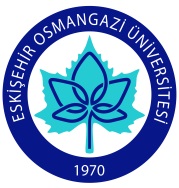 ESOGÜBilgisayar ve Öğretim Teknolojileri Eğitimi Bölümü  Ders Bilgi FormuESOGÜBilgisayar ve Öğretim Teknolojileri Eğitimi BölümüDERS BİLGİ FORMUESOGÜBilgisayar ve Öğretim Teknolojileri Eğitimi Bölümü  Ders Bilgi FormuESOGÜ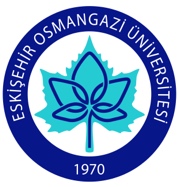 Bilgisayar ve Öğretim Teknolojileri Eğitimi Bölümü Ders Bilgi FormuESOGÜBilgisayar ve Öğretim Teknolojileri Eğitimi BölümüDERS BİLGİ FORMUESOGÜBilgisayar ve Öğretim Teknolojileri Eğitimi Bölümü  Ders Bilgi FormuESOGÜBilgisayar ve Öğretim Teknolojileri Eğitimi Bölümü  Ders Bilgi FormuESOGÜBilgisayar ve Öğretim Teknolojileri Eğitimi Bölümü  Ders Bilgi FormuESOGÜBilgisayar ve Öğretim Teknolojileri Eğitimi Bölümü  Ders Bilgi Formu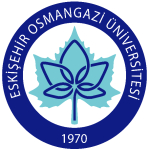 ESOGÜBilgisayar ve Öğretim Teknolojileri Eğitimi Bölümü Ders Bilgi FormuESOGÜBilgisayar ve Öğretim Teknolojileri Eğitimi Bölümü Ders Bilgi FormuESOGÜBilgisayar ve Öğretim Teknolojileri Eğitimi Bölümü  Ders Bilgi FormuDÖNEMDERSİN KODUDERSİN ADIEğitim Yazılımı Tasarımı ve DeğerlendirmeYARIYILHAFTALIK DERS SAATİHAFTALIK DERS SAATİHAFTALIK DERS SAATİHAFTALIK DERS SAATİHAFTALIK DERS SAATİHAFTALIK DERS SAATİDERSİNDERSİNDERSİNDERSİNDERSİNDERSİNDERSİNYARIYILTeorikTeorikUygulamaLaboratuarLaboratuarLaboratuarKredisiAKTSTÜRÜTÜRÜTÜRÜDİLİDİLİ220 0 0 024 ZORUNLU (     )  SEÇMELİ ( X )ZORUNLU (     )  SEÇMELİ ( X )ZORUNLU (     )  SEÇMELİ ( X )TürkçeTürkçeDERSİN KATEGORİSİDERSİN KATEGORİSİDERSİN KATEGORİSİDERSİN KATEGORİSİDERSİN KATEGORİSİDERSİN KATEGORİSİDERSİN KATEGORİSİDERSİN KATEGORİSİDERSİN KATEGORİSİDERSİN KATEGORİSİDERSİN KATEGORİSİDERSİN KATEGORİSİDERSİN KATEGORİSİDERSİN KATEGORİSİMeslek BilgisiMeslek BilgisiAlan EğitimiAlan EğitimiAlan EğitimiAlan EğitimiGenel KültürGenel KültürGenel KültürGenel KültürGenel KültürGenel KültürSeçmeliSeçmeli------------Meslek Bilgisi (   )Alan Eğitimi ( X )Genel Kültür (   )Meslek Bilgisi (   )Alan Eğitimi ( X )Genel Kültür (   )DEĞERLENDİRME ÖLÇÜTLERİDEĞERLENDİRME ÖLÇÜTLERİDEĞERLENDİRME ÖLÇÜTLERİDEĞERLENDİRME ÖLÇÜTLERİDEĞERLENDİRME ÖLÇÜTLERİDEĞERLENDİRME ÖLÇÜTLERİDEĞERLENDİRME ÖLÇÜTLERİDEĞERLENDİRME ÖLÇÜTLERİDEĞERLENDİRME ÖLÇÜTLERİDEĞERLENDİRME ÖLÇÜTLERİDEĞERLENDİRME ÖLÇÜTLERİDEĞERLENDİRME ÖLÇÜTLERİDEĞERLENDİRME ÖLÇÜTLERİDEĞERLENDİRME ÖLÇÜTLERİYARIYIL İÇİYARIYIL İÇİYARIYIL İÇİYARIYIL İÇİYARIYIL İÇİFaaliyet türüFaaliyet türüFaaliyet türüFaaliyet türüFaaliyet türüSayıSayı%%YARIYIL İÇİYARIYIL İÇİYARIYIL İÇİYARIYIL İÇİYARIYIL İÇİAra SınavAra SınavAra SınavAra SınavAra Sınav1 1 2525YARIYIL İÇİYARIYIL İÇİYARIYIL İÇİYARIYIL İÇİYARIYIL İÇİKısa SınavKısa SınavKısa SınavKısa SınavKısa SınavYARIYIL İÇİYARIYIL İÇİYARIYIL İÇİYARIYIL İÇİYARIYIL İÇİÖdevÖdevÖdevÖdevÖdev2225 25 YARIYIL İÇİYARIYIL İÇİYARIYIL İÇİYARIYIL İÇİYARIYIL İÇİProjeProjeProjeProjeProje1 1 2525YARIYIL İÇİYARIYIL İÇİYARIYIL İÇİYARIYIL İÇİYARIYIL İÇİRaporRaporRaporRaporRaporYARIYIL İÇİYARIYIL İÇİYARIYIL İÇİYARIYIL İÇİYARIYIL İÇİDiğer (sunum)Diğer (sunum)Diğer (sunum)Diğer (sunum)Diğer (sunum)112525YARIYIL SONU SINAVIYARIYIL SONU SINAVIYARIYIL SONU SINAVIYARIYIL SONU SINAVIYARIYIL SONU SINAVIYazılıYazılıYazılıYazılıYazılıVARSA ÖNERİLEN ÖNKOŞUL(LAR)VARSA ÖNERİLEN ÖNKOŞUL(LAR)VARSA ÖNERİLEN ÖNKOŞUL(LAR)VARSA ÖNERİLEN ÖNKOŞUL(LAR)VARSA ÖNERİLEN ÖNKOŞUL(LAR) Yok. Yok. Yok. Yok. Yok. Yok. Yok. Yok. Yok.DERSİN KISA İÇERİĞİDERSİN KISA İÇERİĞİDERSİN KISA İÇERİĞİDERSİN KISA İÇERİĞİDERSİN KISA İÇERİĞİTemel kavramlar; farklı öğrenme ihtiyaçlarına yönelik yazılım çeşitlerinin özellikleri; bir yazılım geliştirme sürecinin aşamaları, yazılım geliştirme süreci ve öğretim tasarımı ilişkisi; öğretim tasarımı aşamalarına uygun yazılım geliştirme; yazılım senaryosu geliştirme; yazılım için arayüz tasarımı; geliştirilen yazılımı uygulama, değerlendirme.Temel kavramlar; farklı öğrenme ihtiyaçlarına yönelik yazılım çeşitlerinin özellikleri; bir yazılım geliştirme sürecinin aşamaları, yazılım geliştirme süreci ve öğretim tasarımı ilişkisi; öğretim tasarımı aşamalarına uygun yazılım geliştirme; yazılım senaryosu geliştirme; yazılım için arayüz tasarımı; geliştirilen yazılımı uygulama, değerlendirme.Temel kavramlar; farklı öğrenme ihtiyaçlarına yönelik yazılım çeşitlerinin özellikleri; bir yazılım geliştirme sürecinin aşamaları, yazılım geliştirme süreci ve öğretim tasarımı ilişkisi; öğretim tasarımı aşamalarına uygun yazılım geliştirme; yazılım senaryosu geliştirme; yazılım için arayüz tasarımı; geliştirilen yazılımı uygulama, değerlendirme.Temel kavramlar; farklı öğrenme ihtiyaçlarına yönelik yazılım çeşitlerinin özellikleri; bir yazılım geliştirme sürecinin aşamaları, yazılım geliştirme süreci ve öğretim tasarımı ilişkisi; öğretim tasarımı aşamalarına uygun yazılım geliştirme; yazılım senaryosu geliştirme; yazılım için arayüz tasarımı; geliştirilen yazılımı uygulama, değerlendirme.Temel kavramlar; farklı öğrenme ihtiyaçlarına yönelik yazılım çeşitlerinin özellikleri; bir yazılım geliştirme sürecinin aşamaları, yazılım geliştirme süreci ve öğretim tasarımı ilişkisi; öğretim tasarımı aşamalarına uygun yazılım geliştirme; yazılım senaryosu geliştirme; yazılım için arayüz tasarımı; geliştirilen yazılımı uygulama, değerlendirme.Temel kavramlar; farklı öğrenme ihtiyaçlarına yönelik yazılım çeşitlerinin özellikleri; bir yazılım geliştirme sürecinin aşamaları, yazılım geliştirme süreci ve öğretim tasarımı ilişkisi; öğretim tasarımı aşamalarına uygun yazılım geliştirme; yazılım senaryosu geliştirme; yazılım için arayüz tasarımı; geliştirilen yazılımı uygulama, değerlendirme.Temel kavramlar; farklı öğrenme ihtiyaçlarına yönelik yazılım çeşitlerinin özellikleri; bir yazılım geliştirme sürecinin aşamaları, yazılım geliştirme süreci ve öğretim tasarımı ilişkisi; öğretim tasarımı aşamalarına uygun yazılım geliştirme; yazılım senaryosu geliştirme; yazılım için arayüz tasarımı; geliştirilen yazılımı uygulama, değerlendirme.Temel kavramlar; farklı öğrenme ihtiyaçlarına yönelik yazılım çeşitlerinin özellikleri; bir yazılım geliştirme sürecinin aşamaları, yazılım geliştirme süreci ve öğretim tasarımı ilişkisi; öğretim tasarımı aşamalarına uygun yazılım geliştirme; yazılım senaryosu geliştirme; yazılım için arayüz tasarımı; geliştirilen yazılımı uygulama, değerlendirme.Temel kavramlar; farklı öğrenme ihtiyaçlarına yönelik yazılım çeşitlerinin özellikleri; bir yazılım geliştirme sürecinin aşamaları, yazılım geliştirme süreci ve öğretim tasarımı ilişkisi; öğretim tasarımı aşamalarına uygun yazılım geliştirme; yazılım senaryosu geliştirme; yazılım için arayüz tasarımı; geliştirilen yazılımı uygulama, değerlendirme.DERSİN AMAÇLARIDERSİN AMAÇLARIDERSİN AMAÇLARIDERSİN AMAÇLARIDERSİN AMAÇLARITemel kavramlar (eğitim, ogretim, teknoloji, eğitim teknolojisi, vb.) ve aralarındaki ilişkilerin tanımlanabilmesi ve örneklendirilebilmesi. Öğrenme teorilerinin temel özelliklerinin sıralanabilmesi ve karşılaştırılabilmesi. Eğitim yazılımlarının genel özellikleri ve türlerinin ifade edilebilmesi.Bir eğitim yazılımı hazırlanmasında gerekli rollerin ve hazırlama aşamalarının açıklanabilmesi.  Eğitim yazılımlarının değerlendirilmesinde kullanılan yaygın yöntemlerin tartışılabilmesi.  Temel kavramlar (eğitim, ogretim, teknoloji, eğitim teknolojisi, vb.) ve aralarındaki ilişkilerin tanımlanabilmesi ve örneklendirilebilmesi. Öğrenme teorilerinin temel özelliklerinin sıralanabilmesi ve karşılaştırılabilmesi. Eğitim yazılımlarının genel özellikleri ve türlerinin ifade edilebilmesi.Bir eğitim yazılımı hazırlanmasında gerekli rollerin ve hazırlama aşamalarının açıklanabilmesi.  Eğitim yazılımlarının değerlendirilmesinde kullanılan yaygın yöntemlerin tartışılabilmesi.  Temel kavramlar (eğitim, ogretim, teknoloji, eğitim teknolojisi, vb.) ve aralarındaki ilişkilerin tanımlanabilmesi ve örneklendirilebilmesi. Öğrenme teorilerinin temel özelliklerinin sıralanabilmesi ve karşılaştırılabilmesi. Eğitim yazılımlarının genel özellikleri ve türlerinin ifade edilebilmesi.Bir eğitim yazılımı hazırlanmasında gerekli rollerin ve hazırlama aşamalarının açıklanabilmesi.  Eğitim yazılımlarının değerlendirilmesinde kullanılan yaygın yöntemlerin tartışılabilmesi.  Temel kavramlar (eğitim, ogretim, teknoloji, eğitim teknolojisi, vb.) ve aralarındaki ilişkilerin tanımlanabilmesi ve örneklendirilebilmesi. Öğrenme teorilerinin temel özelliklerinin sıralanabilmesi ve karşılaştırılabilmesi. Eğitim yazılımlarının genel özellikleri ve türlerinin ifade edilebilmesi.Bir eğitim yazılımı hazırlanmasında gerekli rollerin ve hazırlama aşamalarının açıklanabilmesi.  Eğitim yazılımlarının değerlendirilmesinde kullanılan yaygın yöntemlerin tartışılabilmesi.  Temel kavramlar (eğitim, ogretim, teknoloji, eğitim teknolojisi, vb.) ve aralarındaki ilişkilerin tanımlanabilmesi ve örneklendirilebilmesi. Öğrenme teorilerinin temel özelliklerinin sıralanabilmesi ve karşılaştırılabilmesi. Eğitim yazılımlarının genel özellikleri ve türlerinin ifade edilebilmesi.Bir eğitim yazılımı hazırlanmasında gerekli rollerin ve hazırlama aşamalarının açıklanabilmesi.  Eğitim yazılımlarının değerlendirilmesinde kullanılan yaygın yöntemlerin tartışılabilmesi.  Temel kavramlar (eğitim, ogretim, teknoloji, eğitim teknolojisi, vb.) ve aralarındaki ilişkilerin tanımlanabilmesi ve örneklendirilebilmesi. Öğrenme teorilerinin temel özelliklerinin sıralanabilmesi ve karşılaştırılabilmesi. Eğitim yazılımlarının genel özellikleri ve türlerinin ifade edilebilmesi.Bir eğitim yazılımı hazırlanmasında gerekli rollerin ve hazırlama aşamalarının açıklanabilmesi.  Eğitim yazılımlarının değerlendirilmesinde kullanılan yaygın yöntemlerin tartışılabilmesi.  Temel kavramlar (eğitim, ogretim, teknoloji, eğitim teknolojisi, vb.) ve aralarındaki ilişkilerin tanımlanabilmesi ve örneklendirilebilmesi. Öğrenme teorilerinin temel özelliklerinin sıralanabilmesi ve karşılaştırılabilmesi. Eğitim yazılımlarının genel özellikleri ve türlerinin ifade edilebilmesi.Bir eğitim yazılımı hazırlanmasında gerekli rollerin ve hazırlama aşamalarının açıklanabilmesi.  Eğitim yazılımlarının değerlendirilmesinde kullanılan yaygın yöntemlerin tartışılabilmesi.  Temel kavramlar (eğitim, ogretim, teknoloji, eğitim teknolojisi, vb.) ve aralarındaki ilişkilerin tanımlanabilmesi ve örneklendirilebilmesi. Öğrenme teorilerinin temel özelliklerinin sıralanabilmesi ve karşılaştırılabilmesi. Eğitim yazılımlarının genel özellikleri ve türlerinin ifade edilebilmesi.Bir eğitim yazılımı hazırlanmasında gerekli rollerin ve hazırlama aşamalarının açıklanabilmesi.  Eğitim yazılımlarının değerlendirilmesinde kullanılan yaygın yöntemlerin tartışılabilmesi.  Temel kavramlar (eğitim, ogretim, teknoloji, eğitim teknolojisi, vb.) ve aralarındaki ilişkilerin tanımlanabilmesi ve örneklendirilebilmesi. Öğrenme teorilerinin temel özelliklerinin sıralanabilmesi ve karşılaştırılabilmesi. Eğitim yazılımlarının genel özellikleri ve türlerinin ifade edilebilmesi.Bir eğitim yazılımı hazırlanmasında gerekli rollerin ve hazırlama aşamalarının açıklanabilmesi.  Eğitim yazılımlarının değerlendirilmesinde kullanılan yaygın yöntemlerin tartışılabilmesi.  DERSİN MESLEK EĞİTİMİNİ SAĞLAMAYA YÖNELİK KATKISIDERSİN MESLEK EĞİTİMİNİ SAĞLAMAYA YÖNELİK KATKISIDERSİN MESLEK EĞİTİMİNİ SAĞLAMAYA YÖNELİK KATKISIDERSİN MESLEK EĞİTİMİNİ SAĞLAMAYA YÖNELİK KATKISIDERSİN MESLEK EĞİTİMİNİ SAĞLAMAYA YÖNELİK KATKISIBu ders öğretmen adaylarının temel eğitim-öğretim kavram ve teorilerini gözden geçirmesi, yazılım geliştirme sürecinde hakkında bilgi edinmesi ve tecrübe kazanmasını, farklı branşlardan eğitim yazılımlarını değerlendirebilme ve derste kullanımlarına yönelik öğretim tasarımı becerilerinin geliştirilmesini hedeflemektedir.Bu ders öğretmen adaylarının temel eğitim-öğretim kavram ve teorilerini gözden geçirmesi, yazılım geliştirme sürecinde hakkında bilgi edinmesi ve tecrübe kazanmasını, farklı branşlardan eğitim yazılımlarını değerlendirebilme ve derste kullanımlarına yönelik öğretim tasarımı becerilerinin geliştirilmesini hedeflemektedir.Bu ders öğretmen adaylarının temel eğitim-öğretim kavram ve teorilerini gözden geçirmesi, yazılım geliştirme sürecinde hakkında bilgi edinmesi ve tecrübe kazanmasını, farklı branşlardan eğitim yazılımlarını değerlendirebilme ve derste kullanımlarına yönelik öğretim tasarımı becerilerinin geliştirilmesini hedeflemektedir.Bu ders öğretmen adaylarının temel eğitim-öğretim kavram ve teorilerini gözden geçirmesi, yazılım geliştirme sürecinde hakkında bilgi edinmesi ve tecrübe kazanmasını, farklı branşlardan eğitim yazılımlarını değerlendirebilme ve derste kullanımlarına yönelik öğretim tasarımı becerilerinin geliştirilmesini hedeflemektedir.Bu ders öğretmen adaylarının temel eğitim-öğretim kavram ve teorilerini gözden geçirmesi, yazılım geliştirme sürecinde hakkında bilgi edinmesi ve tecrübe kazanmasını, farklı branşlardan eğitim yazılımlarını değerlendirebilme ve derste kullanımlarına yönelik öğretim tasarımı becerilerinin geliştirilmesini hedeflemektedir.Bu ders öğretmen adaylarının temel eğitim-öğretim kavram ve teorilerini gözden geçirmesi, yazılım geliştirme sürecinde hakkında bilgi edinmesi ve tecrübe kazanmasını, farklı branşlardan eğitim yazılımlarını değerlendirebilme ve derste kullanımlarına yönelik öğretim tasarımı becerilerinin geliştirilmesini hedeflemektedir.Bu ders öğretmen adaylarının temel eğitim-öğretim kavram ve teorilerini gözden geçirmesi, yazılım geliştirme sürecinde hakkında bilgi edinmesi ve tecrübe kazanmasını, farklı branşlardan eğitim yazılımlarını değerlendirebilme ve derste kullanımlarına yönelik öğretim tasarımı becerilerinin geliştirilmesini hedeflemektedir.Bu ders öğretmen adaylarının temel eğitim-öğretim kavram ve teorilerini gözden geçirmesi, yazılım geliştirme sürecinde hakkında bilgi edinmesi ve tecrübe kazanmasını, farklı branşlardan eğitim yazılımlarını değerlendirebilme ve derste kullanımlarına yönelik öğretim tasarımı becerilerinin geliştirilmesini hedeflemektedir.Bu ders öğretmen adaylarının temel eğitim-öğretim kavram ve teorilerini gözden geçirmesi, yazılım geliştirme sürecinde hakkında bilgi edinmesi ve tecrübe kazanmasını, farklı branşlardan eğitim yazılımlarını değerlendirebilme ve derste kullanımlarına yönelik öğretim tasarımı becerilerinin geliştirilmesini hedeflemektedir.DERSİN ÖĞRENİM ÇIKTILARIDERSİN ÖĞRENİM ÇIKTILARIDERSİN ÖĞRENİM ÇIKTILARIDERSİN ÖĞRENİM ÇIKTILARIDERSİN ÖĞRENİM ÇIKTILARI1. Eğitim- öğretim ile ilgili temel kavramları tanımlayabilir. 2. Öğrenme kuram ve teorilerini ve eğitim teknolojileri ile ilişkilerini tartışabilir.3. Eğitim yazılımı geliştirme surecini tartışabilir.4. Yazılım geliştirme süreci ve öğretim tasarımını tanımlar, ilişkilendirir5. Farklı eğitim yazılımı türlerini tanır.6. Eğitim yazılımlarının değerlendirme yöntemlerini bilir.7. “Kullanılabilirlik”, “kullanıcı dostu”, “erişilebilirlik” gibi kavramları tanır, ayırt edebilir.8. Geliştirilen bir eğitim yazılımını farklı boyutları ile teknik ve öğretime uygunluk açısından değerlendirebilir.1. Eğitim- öğretim ile ilgili temel kavramları tanımlayabilir. 2. Öğrenme kuram ve teorilerini ve eğitim teknolojileri ile ilişkilerini tartışabilir.3. Eğitim yazılımı geliştirme surecini tartışabilir.4. Yazılım geliştirme süreci ve öğretim tasarımını tanımlar, ilişkilendirir5. Farklı eğitim yazılımı türlerini tanır.6. Eğitim yazılımlarının değerlendirme yöntemlerini bilir.7. “Kullanılabilirlik”, “kullanıcı dostu”, “erişilebilirlik” gibi kavramları tanır, ayırt edebilir.8. Geliştirilen bir eğitim yazılımını farklı boyutları ile teknik ve öğretime uygunluk açısından değerlendirebilir.1. Eğitim- öğretim ile ilgili temel kavramları tanımlayabilir. 2. Öğrenme kuram ve teorilerini ve eğitim teknolojileri ile ilişkilerini tartışabilir.3. Eğitim yazılımı geliştirme surecini tartışabilir.4. Yazılım geliştirme süreci ve öğretim tasarımını tanımlar, ilişkilendirir5. Farklı eğitim yazılımı türlerini tanır.6. Eğitim yazılımlarının değerlendirme yöntemlerini bilir.7. “Kullanılabilirlik”, “kullanıcı dostu”, “erişilebilirlik” gibi kavramları tanır, ayırt edebilir.8. Geliştirilen bir eğitim yazılımını farklı boyutları ile teknik ve öğretime uygunluk açısından değerlendirebilir.1. Eğitim- öğretim ile ilgili temel kavramları tanımlayabilir. 2. Öğrenme kuram ve teorilerini ve eğitim teknolojileri ile ilişkilerini tartışabilir.3. Eğitim yazılımı geliştirme surecini tartışabilir.4. Yazılım geliştirme süreci ve öğretim tasarımını tanımlar, ilişkilendirir5. Farklı eğitim yazılımı türlerini tanır.6. Eğitim yazılımlarının değerlendirme yöntemlerini bilir.7. “Kullanılabilirlik”, “kullanıcı dostu”, “erişilebilirlik” gibi kavramları tanır, ayırt edebilir.8. Geliştirilen bir eğitim yazılımını farklı boyutları ile teknik ve öğretime uygunluk açısından değerlendirebilir.1. Eğitim- öğretim ile ilgili temel kavramları tanımlayabilir. 2. Öğrenme kuram ve teorilerini ve eğitim teknolojileri ile ilişkilerini tartışabilir.3. Eğitim yazılımı geliştirme surecini tartışabilir.4. Yazılım geliştirme süreci ve öğretim tasarımını tanımlar, ilişkilendirir5. Farklı eğitim yazılımı türlerini tanır.6. Eğitim yazılımlarının değerlendirme yöntemlerini bilir.7. “Kullanılabilirlik”, “kullanıcı dostu”, “erişilebilirlik” gibi kavramları tanır, ayırt edebilir.8. Geliştirilen bir eğitim yazılımını farklı boyutları ile teknik ve öğretime uygunluk açısından değerlendirebilir.1. Eğitim- öğretim ile ilgili temel kavramları tanımlayabilir. 2. Öğrenme kuram ve teorilerini ve eğitim teknolojileri ile ilişkilerini tartışabilir.3. Eğitim yazılımı geliştirme surecini tartışabilir.4. Yazılım geliştirme süreci ve öğretim tasarımını tanımlar, ilişkilendirir5. Farklı eğitim yazılımı türlerini tanır.6. Eğitim yazılımlarının değerlendirme yöntemlerini bilir.7. “Kullanılabilirlik”, “kullanıcı dostu”, “erişilebilirlik” gibi kavramları tanır, ayırt edebilir.8. Geliştirilen bir eğitim yazılımını farklı boyutları ile teknik ve öğretime uygunluk açısından değerlendirebilir.1. Eğitim- öğretim ile ilgili temel kavramları tanımlayabilir. 2. Öğrenme kuram ve teorilerini ve eğitim teknolojileri ile ilişkilerini tartışabilir.3. Eğitim yazılımı geliştirme surecini tartışabilir.4. Yazılım geliştirme süreci ve öğretim tasarımını tanımlar, ilişkilendirir5. Farklı eğitim yazılımı türlerini tanır.6. Eğitim yazılımlarının değerlendirme yöntemlerini bilir.7. “Kullanılabilirlik”, “kullanıcı dostu”, “erişilebilirlik” gibi kavramları tanır, ayırt edebilir.8. Geliştirilen bir eğitim yazılımını farklı boyutları ile teknik ve öğretime uygunluk açısından değerlendirebilir.1. Eğitim- öğretim ile ilgili temel kavramları tanımlayabilir. 2. Öğrenme kuram ve teorilerini ve eğitim teknolojileri ile ilişkilerini tartışabilir.3. Eğitim yazılımı geliştirme surecini tartışabilir.4. Yazılım geliştirme süreci ve öğretim tasarımını tanımlar, ilişkilendirir5. Farklı eğitim yazılımı türlerini tanır.6. Eğitim yazılımlarının değerlendirme yöntemlerini bilir.7. “Kullanılabilirlik”, “kullanıcı dostu”, “erişilebilirlik” gibi kavramları tanır, ayırt edebilir.8. Geliştirilen bir eğitim yazılımını farklı boyutları ile teknik ve öğretime uygunluk açısından değerlendirebilir.1. Eğitim- öğretim ile ilgili temel kavramları tanımlayabilir. 2. Öğrenme kuram ve teorilerini ve eğitim teknolojileri ile ilişkilerini tartışabilir.3. Eğitim yazılımı geliştirme surecini tartışabilir.4. Yazılım geliştirme süreci ve öğretim tasarımını tanımlar, ilişkilendirir5. Farklı eğitim yazılımı türlerini tanır.6. Eğitim yazılımlarının değerlendirme yöntemlerini bilir.7. “Kullanılabilirlik”, “kullanıcı dostu”, “erişilebilirlik” gibi kavramları tanır, ayırt edebilir.8. Geliştirilen bir eğitim yazılımını farklı boyutları ile teknik ve öğretime uygunluk açısından değerlendirebilir.TEMEL DERS KİTABITEMEL DERS KİTABITEMEL DERS KİTABITEMEL DERS KİTABITEMEL DERS KİTABIDers yönetim sistemi (dys) üzerinden paylaşılacak ders notları Ders yönetim sistemi (dys) üzerinden paylaşılacak ders notları Ders yönetim sistemi (dys) üzerinden paylaşılacak ders notları Ders yönetim sistemi (dys) üzerinden paylaşılacak ders notları Ders yönetim sistemi (dys) üzerinden paylaşılacak ders notları Ders yönetim sistemi (dys) üzerinden paylaşılacak ders notları Ders yönetim sistemi (dys) üzerinden paylaşılacak ders notları Ders yönetim sistemi (dys) üzerinden paylaşılacak ders notları Ders yönetim sistemi (dys) üzerinden paylaşılacak ders notları YARDIMCI KAYNAKLARYARDIMCI KAYNAKLARYARDIMCI KAYNAKLARYARDIMCI KAYNAKLARYARDIMCI KAYNAKLARYılmaz & Tüfekçi. (2013). Web Temelli Bir Eğitim Yazılımının Kullanılabilirliği: http://dergipark.gov.tr/download/article-file/15868Kullanılabilirlik nedir? http://izleveogren.com/2016/10/01/kullanilabilirlik-nedir/ve dys üzerinden paylaşılacak makalelerYılmaz & Tüfekçi. (2013). Web Temelli Bir Eğitim Yazılımının Kullanılabilirliği: http://dergipark.gov.tr/download/article-file/15868Kullanılabilirlik nedir? http://izleveogren.com/2016/10/01/kullanilabilirlik-nedir/ve dys üzerinden paylaşılacak makalelerYılmaz & Tüfekçi. (2013). Web Temelli Bir Eğitim Yazılımının Kullanılabilirliği: http://dergipark.gov.tr/download/article-file/15868Kullanılabilirlik nedir? http://izleveogren.com/2016/10/01/kullanilabilirlik-nedir/ve dys üzerinden paylaşılacak makalelerYılmaz & Tüfekçi. (2013). Web Temelli Bir Eğitim Yazılımının Kullanılabilirliği: http://dergipark.gov.tr/download/article-file/15868Kullanılabilirlik nedir? http://izleveogren.com/2016/10/01/kullanilabilirlik-nedir/ve dys üzerinden paylaşılacak makalelerYılmaz & Tüfekçi. (2013). Web Temelli Bir Eğitim Yazılımının Kullanılabilirliği: http://dergipark.gov.tr/download/article-file/15868Kullanılabilirlik nedir? http://izleveogren.com/2016/10/01/kullanilabilirlik-nedir/ve dys üzerinden paylaşılacak makalelerYılmaz & Tüfekçi. (2013). Web Temelli Bir Eğitim Yazılımının Kullanılabilirliği: http://dergipark.gov.tr/download/article-file/15868Kullanılabilirlik nedir? http://izleveogren.com/2016/10/01/kullanilabilirlik-nedir/ve dys üzerinden paylaşılacak makalelerYılmaz & Tüfekçi. (2013). Web Temelli Bir Eğitim Yazılımının Kullanılabilirliği: http://dergipark.gov.tr/download/article-file/15868Kullanılabilirlik nedir? http://izleveogren.com/2016/10/01/kullanilabilirlik-nedir/ve dys üzerinden paylaşılacak makalelerYılmaz & Tüfekçi. (2013). Web Temelli Bir Eğitim Yazılımının Kullanılabilirliği: http://dergipark.gov.tr/download/article-file/15868Kullanılabilirlik nedir? http://izleveogren.com/2016/10/01/kullanilabilirlik-nedir/ve dys üzerinden paylaşılacak makalelerYılmaz & Tüfekçi. (2013). Web Temelli Bir Eğitim Yazılımının Kullanılabilirliği: http://dergipark.gov.tr/download/article-file/15868Kullanılabilirlik nedir? http://izleveogren.com/2016/10/01/kullanilabilirlik-nedir/ve dys üzerinden paylaşılacak makalelerDERSTE GEREKLİ ARAÇ VE GEREÇLERDERSTE GEREKLİ ARAÇ VE GEREÇLERDERSTE GEREKLİ ARAÇ VE GEREÇLERDERSTE GEREKLİ ARAÇ VE GEREÇLERDERSTE GEREKLİ ARAÇ VE GEREÇLERDERSİN HAFTALIK PLANIDERSİN HAFTALIK PLANIHAFTAİŞLENEN KONULAR1Temel kavramlar – Giriş ve Öğrenme kuramları2Teknoloji, iletişim ve yazılım kavramları                  ödev: ilk çevrimiçi tartışma başlangıçGrupların belirlenmesi3Yazılım geliştirme süreci ve öğretim tasarımı ilişkisi4Eğitim yazılımı tasarımı, öğrenen-merkezli tasarım/ ödev: ilk çevrimiçi tartışma bitiş5Web-tabanlı eğitim yazılımları6Eğitim yazılımlarının değerlendirme yöntemleri7-8ARA SINAV 9Gereklilik-tabanlı değerlendirme                   ödev: Yazılım değerlendirme ödevi –yazılım belirleme10Eğitim yazılımı türleri- Grup sunumları 1/ gerekliliklerin gözden geçirilmesi11Eğitim yazılımı türleri- Grup sunumları 2/ gerekliliklerin gözden geçirilmesi12Eğitim yazılımı türleri- Grup sunumları 313Eğitim yazılımı türleri- Grup sunumları 414Tartışma forumları değerlendirmesi15-16FİNAL SINAVI – Yazılım Değerlendirme Ödevi Teslimi; sunum dokümanları teslimiNOPROGRAM ÇIKTISI 3211Eğitim teknolojilerinin planlama, tasarlama, uygulama ve yönetme süreçlerinde etkin rol almaX2Bilişim teknolojilerini kullanarak bilgiye ulaşma, bilgiyi analiz ve sentez edip değerlendirme ve yeni durumlara göre adapte ederek kullanabilmeX3Öğretmenlik mesleği ve bu mesleği gerçekleştirmeyle ilgili konularda yeterli düzeyde bilgi, beceri ve yetkinlik sahibi olmaX4Öğretim teknolojilerini ve materyallerini, bunların derslerde nasıl kullanılacağını bilme; eğitim yazılımı, e-öğrenme, uzaktan eğitim, öğrenme yönetim sistemleri gibi uygulamaları geliştirme, kullanma ve rehberlik etmeX5Grafik tasarımı ve canlandırma, web tasarımı ve eğitsel yazılım hazırlamak üzere özel olarak geliştirilmiş programları kullanarak öğrenme etkinliklerini zenginleştirecek materyaller geliştirebilmeX6Bilgisayar ve Öğretim Teknolojileri Eğitimi alanındaki problemleri tanımlama, modelleme ve çözmeX7Okuldaki mevcut durumu analiz ederek teknolojik ihtiyaçları planlama ve bu teknolojilerin eğitim ve öğretim sürecinde kullanımına liderlik etmeX8Alana özgü kullanılabilecek öğrenme-öğretme yaklaşımları, kuramları, öğrenme-öğretme stratejileri, yöntem ve teknikleri uygulayabilmeX  9Bilişim teknolojileri eğitiminde kullanılan ölçme-değerlendirme yöntem ve tekniklerini belirleyebilmeX10Bilgisayar donanımı, işletim sistemleri, bilgisayar ağları ve programlama dilleri konularında bilgi, beceri ve yetkinlik sahibi olmaX11Meslek etiğine sahip, sosyal sorumluluk çerçevesinde toplumsal problemlere çözüm üretmeX12Türkçe, sözlü ve yazılı iletişim becerilerine sahip olmaX13Eleştirel düşünebilme, yeni fikirler üretebilme, problemleri keşfedebilme ve çözebilme becerisine sahip olmaX14Genel kültür bilgisine sahip olmaX1:Hiç Katkısı Yok. 2:Kısmen Katkısı Var. 3:Tam Katkısı Var.1:Hiç Katkısı Yok. 2:Kısmen Katkısı Var. 3:Tam Katkısı Var.1:Hiç Katkısı Yok. 2:Kısmen Katkısı Var. 3:Tam Katkısı Var.1:Hiç Katkısı Yok. 2:Kısmen Katkısı Var. 3:Tam Katkısı Var.1:Hiç Katkısı Yok. 2:Kısmen Katkısı Var. 3:Tam Katkısı Var.DÖNEMDERSİN KODUDERSİN ADIEğitimde Oyun ve OyunlaştırmaYARIYILHAFTALIK DERS SAATİHAFTALIK DERS SAATİHAFTALIK DERS SAATİHAFTALIK DERS SAATİHAFTALIK DERS SAATİHAFTALIK DERS SAATİHAFTALIK DERS SAATİDERSİNDERSİNDERSİNDERSİNDERSİNDERSİNYARIYILTeorikTeorikTeorikUygulamaLaboratuarLaboratuarLaboratuarKredisiAKTSTÜRÜTÜRÜTÜRÜDİLİ2220 0 0 024 ZORUNLU ()  SEÇMELİ (X)ZORUNLU ()  SEÇMELİ (X)ZORUNLU ()  SEÇMELİ (X)TürkçeDERSİN KATEGORİSİDERSİN KATEGORİSİDERSİN KATEGORİSİDERSİN KATEGORİSİDERSİN KATEGORİSİDERSİN KATEGORİSİDERSİN KATEGORİSİDERSİN KATEGORİSİDERSİN KATEGORİSİDERSİN KATEGORİSİDERSİN KATEGORİSİDERSİN KATEGORİSİDERSİN KATEGORİSİDERSİN KATEGORİSİMeslek BilgisiMeslek BilgisiMeslek BilgisiAlan EğitimiAlan EğitimiAlan EğitimiAlan EğitimiGenel KültürGenel KültürGenel KültürGenel KültürGenel KültürSeçmeliSeçmeliMeslek Bilgisi ( )Alan Eğitimi (X )Genel Kültür ( )Meslek Bilgisi ( )Alan Eğitimi (X )Genel Kültür ( )DEĞERLENDİRME ÖLÇÜTLERİDEĞERLENDİRME ÖLÇÜTLERİDEĞERLENDİRME ÖLÇÜTLERİDEĞERLENDİRME ÖLÇÜTLERİDEĞERLENDİRME ÖLÇÜTLERİDEĞERLENDİRME ÖLÇÜTLERİDEĞERLENDİRME ÖLÇÜTLERİDEĞERLENDİRME ÖLÇÜTLERİDEĞERLENDİRME ÖLÇÜTLERİDEĞERLENDİRME ÖLÇÜTLERİDEĞERLENDİRME ÖLÇÜTLERİDEĞERLENDİRME ÖLÇÜTLERİDEĞERLENDİRME ÖLÇÜTLERİDEĞERLENDİRME ÖLÇÜTLERİYARIYIL İÇİYARIYIL İÇİYARIYIL İÇİYARIYIL İÇİYARIYIL İÇİYARIYIL İÇİFaaliyet türüFaaliyet türüFaaliyet türüFaaliyet türüFaaliyet türüSayıSayı%YARIYIL İÇİYARIYIL İÇİYARIYIL İÇİYARIYIL İÇİYARIYIL İÇİYARIYIL İÇİAra SınavAra SınavAra SınavAra SınavAra Sınav1 1 30YARIYIL İÇİYARIYIL İÇİYARIYIL İÇİYARIYIL İÇİYARIYIL İÇİYARIYIL İÇİKısa SınavKısa SınavKısa SınavKısa SınavKısa SınavYARIYIL İÇİYARIYIL İÇİYARIYIL İÇİYARIYIL İÇİYARIYIL İÇİYARIYIL İÇİÖdevÖdevÖdevÖdevÖdev1120  YARIYIL İÇİYARIYIL İÇİYARIYIL İÇİYARIYIL İÇİYARIYIL İÇİYARIYIL İÇİProjeProjeProjeProjeProjeYARIYIL İÇİYARIYIL İÇİYARIYIL İÇİYARIYIL İÇİYARIYIL İÇİYARIYIL İÇİRaporRaporRaporRaporRaporYARIYIL İÇİYARIYIL İÇİYARIYIL İÇİYARIYIL İÇİYARIYIL İÇİYARIYIL İÇİDiğer (………)Diğer (………)Diğer (………)Diğer (………)Diğer (………)YARIYIL SONU SINAVIYARIYIL SONU SINAVIYARIYIL SONU SINAVIYARIYIL SONU SINAVIYARIYIL SONU SINAVIYARIYIL SONU SINAVIYazılıYazılıYazılıYazılıYazılı1150VARSA ÖNERİLEN ÖNKOŞUL(LAR)VARSA ÖNERİLEN ÖNKOŞUL(LAR)VARSA ÖNERİLEN ÖNKOŞUL(LAR)VARSA ÖNERİLEN ÖNKOŞUL(LAR)VARSA ÖNERİLEN ÖNKOŞUL(LAR)VARSA ÖNERİLEN ÖNKOŞUL(LAR) Yok. Yok. Yok. Yok. Yok. Yok. Yok. Yok.DERSİN KISA İÇERİĞİDERSİN KISA İÇERİĞİDERSİN KISA İÇERİĞİDERSİN KISA İÇERİĞİDERSİN KISA İÇERİĞİDERSİN KISA İÇERİĞİOyuna giriş; oyun, eğitsel oyun ve oyunlaştırmaya ilişkin tanım ve kavramlar; oyun tarihi, psikolojisi ve davranış teoremleri; oyuncu türleri; ödül türleri; eğlence türleri; bireysel ve grup oyunları; oyun elementleri; oyun mekanikleri; oyun akışı ve motivasyon tipleri; davranış döngüleri ve modelleri; oyunlaştırma modelleri (Werbach-Octalysis); oyunlaştırma ölçümlemeleri; örnek oyun uygulamaları; oyunlaştırma kartları ile eğitsel bir konuda oyunlaştırma tasarımları.Oyuna giriş; oyun, eğitsel oyun ve oyunlaştırmaya ilişkin tanım ve kavramlar; oyun tarihi, psikolojisi ve davranış teoremleri; oyuncu türleri; ödül türleri; eğlence türleri; bireysel ve grup oyunları; oyun elementleri; oyun mekanikleri; oyun akışı ve motivasyon tipleri; davranış döngüleri ve modelleri; oyunlaştırma modelleri (Werbach-Octalysis); oyunlaştırma ölçümlemeleri; örnek oyun uygulamaları; oyunlaştırma kartları ile eğitsel bir konuda oyunlaştırma tasarımları.Oyuna giriş; oyun, eğitsel oyun ve oyunlaştırmaya ilişkin tanım ve kavramlar; oyun tarihi, psikolojisi ve davranış teoremleri; oyuncu türleri; ödül türleri; eğlence türleri; bireysel ve grup oyunları; oyun elementleri; oyun mekanikleri; oyun akışı ve motivasyon tipleri; davranış döngüleri ve modelleri; oyunlaştırma modelleri (Werbach-Octalysis); oyunlaştırma ölçümlemeleri; örnek oyun uygulamaları; oyunlaştırma kartları ile eğitsel bir konuda oyunlaştırma tasarımları.Oyuna giriş; oyun, eğitsel oyun ve oyunlaştırmaya ilişkin tanım ve kavramlar; oyun tarihi, psikolojisi ve davranış teoremleri; oyuncu türleri; ödül türleri; eğlence türleri; bireysel ve grup oyunları; oyun elementleri; oyun mekanikleri; oyun akışı ve motivasyon tipleri; davranış döngüleri ve modelleri; oyunlaştırma modelleri (Werbach-Octalysis); oyunlaştırma ölçümlemeleri; örnek oyun uygulamaları; oyunlaştırma kartları ile eğitsel bir konuda oyunlaştırma tasarımları.Oyuna giriş; oyun, eğitsel oyun ve oyunlaştırmaya ilişkin tanım ve kavramlar; oyun tarihi, psikolojisi ve davranış teoremleri; oyuncu türleri; ödül türleri; eğlence türleri; bireysel ve grup oyunları; oyun elementleri; oyun mekanikleri; oyun akışı ve motivasyon tipleri; davranış döngüleri ve modelleri; oyunlaştırma modelleri (Werbach-Octalysis); oyunlaştırma ölçümlemeleri; örnek oyun uygulamaları; oyunlaştırma kartları ile eğitsel bir konuda oyunlaştırma tasarımları.Oyuna giriş; oyun, eğitsel oyun ve oyunlaştırmaya ilişkin tanım ve kavramlar; oyun tarihi, psikolojisi ve davranış teoremleri; oyuncu türleri; ödül türleri; eğlence türleri; bireysel ve grup oyunları; oyun elementleri; oyun mekanikleri; oyun akışı ve motivasyon tipleri; davranış döngüleri ve modelleri; oyunlaştırma modelleri (Werbach-Octalysis); oyunlaştırma ölçümlemeleri; örnek oyun uygulamaları; oyunlaştırma kartları ile eğitsel bir konuda oyunlaştırma tasarımları.Oyuna giriş; oyun, eğitsel oyun ve oyunlaştırmaya ilişkin tanım ve kavramlar; oyun tarihi, psikolojisi ve davranış teoremleri; oyuncu türleri; ödül türleri; eğlence türleri; bireysel ve grup oyunları; oyun elementleri; oyun mekanikleri; oyun akışı ve motivasyon tipleri; davranış döngüleri ve modelleri; oyunlaştırma modelleri (Werbach-Octalysis); oyunlaştırma ölçümlemeleri; örnek oyun uygulamaları; oyunlaştırma kartları ile eğitsel bir konuda oyunlaştırma tasarımları.Oyuna giriş; oyun, eğitsel oyun ve oyunlaştırmaya ilişkin tanım ve kavramlar; oyun tarihi, psikolojisi ve davranış teoremleri; oyuncu türleri; ödül türleri; eğlence türleri; bireysel ve grup oyunları; oyun elementleri; oyun mekanikleri; oyun akışı ve motivasyon tipleri; davranış döngüleri ve modelleri; oyunlaştırma modelleri (Werbach-Octalysis); oyunlaştırma ölçümlemeleri; örnek oyun uygulamaları; oyunlaştırma kartları ile eğitsel bir konuda oyunlaştırma tasarımları.DERSİN AMAÇLARIDERSİN AMAÇLARIDERSİN AMAÇLARIDERSİN AMAÇLARIDERSİN AMAÇLARIDERSİN AMAÇLARIBu dersin amacı öğrencilerin derslerinde eğitsel oyunları kullanacak bilgi ve becerilere sahip olmalarını sağlamaktır. Ayrıca ders kapsamında öğrencilerin oyun tasarlamayı öğrenerek kendilerinin de süreçte aktif olması hedeflenmektedir.Bu dersin amacı öğrencilerin derslerinde eğitsel oyunları kullanacak bilgi ve becerilere sahip olmalarını sağlamaktır. Ayrıca ders kapsamında öğrencilerin oyun tasarlamayı öğrenerek kendilerinin de süreçte aktif olması hedeflenmektedir.Bu dersin amacı öğrencilerin derslerinde eğitsel oyunları kullanacak bilgi ve becerilere sahip olmalarını sağlamaktır. Ayrıca ders kapsamında öğrencilerin oyun tasarlamayı öğrenerek kendilerinin de süreçte aktif olması hedeflenmektedir.Bu dersin amacı öğrencilerin derslerinde eğitsel oyunları kullanacak bilgi ve becerilere sahip olmalarını sağlamaktır. Ayrıca ders kapsamında öğrencilerin oyun tasarlamayı öğrenerek kendilerinin de süreçte aktif olması hedeflenmektedir.Bu dersin amacı öğrencilerin derslerinde eğitsel oyunları kullanacak bilgi ve becerilere sahip olmalarını sağlamaktır. Ayrıca ders kapsamında öğrencilerin oyun tasarlamayı öğrenerek kendilerinin de süreçte aktif olması hedeflenmektedir.Bu dersin amacı öğrencilerin derslerinde eğitsel oyunları kullanacak bilgi ve becerilere sahip olmalarını sağlamaktır. Ayrıca ders kapsamında öğrencilerin oyun tasarlamayı öğrenerek kendilerinin de süreçte aktif olması hedeflenmektedir.Bu dersin amacı öğrencilerin derslerinde eğitsel oyunları kullanacak bilgi ve becerilere sahip olmalarını sağlamaktır. Ayrıca ders kapsamında öğrencilerin oyun tasarlamayı öğrenerek kendilerinin de süreçte aktif olması hedeflenmektedir.Bu dersin amacı öğrencilerin derslerinde eğitsel oyunları kullanacak bilgi ve becerilere sahip olmalarını sağlamaktır. Ayrıca ders kapsamında öğrencilerin oyun tasarlamayı öğrenerek kendilerinin de süreçte aktif olması hedeflenmektedir.DERSİN MESLEK EĞİTİMİNİ SAĞLAMAYA YÖNELİK KATKISIDERSİN MESLEK EĞİTİMİNİ SAĞLAMAYA YÖNELİK KATKISIDERSİN MESLEK EĞİTİMİNİ SAĞLAMAYA YÖNELİK KATKISIDERSİN MESLEK EĞİTİMİNİ SAĞLAMAYA YÖNELİK KATKISIDERSİN MESLEK EĞİTİMİNİ SAĞLAMAYA YÖNELİK KATKISIDERSİN MESLEK EĞİTİMİNİ SAĞLAMAYA YÖNELİK KATKISIBu ders, öğrencilerin ileride derslerinde oyunları doğru olarak entegre etmelerine, bu sayede dersleri daha işlevsel ve eğlenceli hale getirmelerine  katkı sağlayacaktır. Bu ders, öğrencilerin ileride derslerinde oyunları doğru olarak entegre etmelerine, bu sayede dersleri daha işlevsel ve eğlenceli hale getirmelerine  katkı sağlayacaktır. Bu ders, öğrencilerin ileride derslerinde oyunları doğru olarak entegre etmelerine, bu sayede dersleri daha işlevsel ve eğlenceli hale getirmelerine  katkı sağlayacaktır. Bu ders, öğrencilerin ileride derslerinde oyunları doğru olarak entegre etmelerine, bu sayede dersleri daha işlevsel ve eğlenceli hale getirmelerine  katkı sağlayacaktır. Bu ders, öğrencilerin ileride derslerinde oyunları doğru olarak entegre etmelerine, bu sayede dersleri daha işlevsel ve eğlenceli hale getirmelerine  katkı sağlayacaktır. Bu ders, öğrencilerin ileride derslerinde oyunları doğru olarak entegre etmelerine, bu sayede dersleri daha işlevsel ve eğlenceli hale getirmelerine  katkı sağlayacaktır. Bu ders, öğrencilerin ileride derslerinde oyunları doğru olarak entegre etmelerine, bu sayede dersleri daha işlevsel ve eğlenceli hale getirmelerine  katkı sağlayacaktır. Bu ders, öğrencilerin ileride derslerinde oyunları doğru olarak entegre etmelerine, bu sayede dersleri daha işlevsel ve eğlenceli hale getirmelerine  katkı sağlayacaktır. DERSİN ÖĞRENİM ÇIKTILARIDERSİN ÖĞRENİM ÇIKTILARIDERSİN ÖĞRENİM ÇIKTILARIDERSİN ÖĞRENİM ÇIKTILARIDERSİN ÖĞRENİM ÇIKTILARIDERSİN ÖĞRENİM ÇIKTILARI1.Oyun ve oyunlaştırma sürecine ilişkin temel kavramları bilir2. Oyun tarihini ve teoremleri bilir3.Oyunlaştırma modellerini kavrar4.Oyunlaştırmanın derste etkin kullanımını bilir5. Bir derse yönelik örnek oyun tasarlar1.Oyun ve oyunlaştırma sürecine ilişkin temel kavramları bilir2. Oyun tarihini ve teoremleri bilir3.Oyunlaştırma modellerini kavrar4.Oyunlaştırmanın derste etkin kullanımını bilir5. Bir derse yönelik örnek oyun tasarlar1.Oyun ve oyunlaştırma sürecine ilişkin temel kavramları bilir2. Oyun tarihini ve teoremleri bilir3.Oyunlaştırma modellerini kavrar4.Oyunlaştırmanın derste etkin kullanımını bilir5. Bir derse yönelik örnek oyun tasarlar1.Oyun ve oyunlaştırma sürecine ilişkin temel kavramları bilir2. Oyun tarihini ve teoremleri bilir3.Oyunlaştırma modellerini kavrar4.Oyunlaştırmanın derste etkin kullanımını bilir5. Bir derse yönelik örnek oyun tasarlar1.Oyun ve oyunlaştırma sürecine ilişkin temel kavramları bilir2. Oyun tarihini ve teoremleri bilir3.Oyunlaştırma modellerini kavrar4.Oyunlaştırmanın derste etkin kullanımını bilir5. Bir derse yönelik örnek oyun tasarlar1.Oyun ve oyunlaştırma sürecine ilişkin temel kavramları bilir2. Oyun tarihini ve teoremleri bilir3.Oyunlaştırma modellerini kavrar4.Oyunlaştırmanın derste etkin kullanımını bilir5. Bir derse yönelik örnek oyun tasarlar1.Oyun ve oyunlaştırma sürecine ilişkin temel kavramları bilir2. Oyun tarihini ve teoremleri bilir3.Oyunlaştırma modellerini kavrar4.Oyunlaştırmanın derste etkin kullanımını bilir5. Bir derse yönelik örnek oyun tasarlar1.Oyun ve oyunlaştırma sürecine ilişkin temel kavramları bilir2. Oyun tarihini ve teoremleri bilir3.Oyunlaştırma modellerini kavrar4.Oyunlaştırmanın derste etkin kullanımını bilir5. Bir derse yönelik örnek oyun tasarlarTEMEL DERS KİTABITEMEL DERS KİTABITEMEL DERS KİTABITEMEL DERS KİTABITEMEL DERS KİTABITEMEL DERS KİTABIYARDIMCI KAYNAKLARYARDIMCI KAYNAKLARYARDIMCI KAYNAKLARYARDIMCI KAYNAKLARYARDIMCI KAYNAKLARYARDIMCI KAYNAKLARDERSTE GEREKLİ ARAÇ VE GEREÇLERDERSTE GEREKLİ ARAÇ VE GEREÇLERDERSTE GEREKLİ ARAÇ VE GEREÇLERDERSTE GEREKLİ ARAÇ VE GEREÇLERDERSTE GEREKLİ ARAÇ VE GEREÇLERDERSTE GEREKLİ ARAÇ VE GEREÇLERDERSİN HAFTALIK PLANIDERSİN HAFTALIK PLANIDERSİN HAFTALIK PLANIDERSİN HAFTALIK PLANIDERSİN HAFTALIK PLANIDERSİN HAFTALIK PLANIDERSİN HAFTALIK PLANIDERSİN HAFTALIK PLANIDERSİN HAFTALIK PLANIDERSİN HAFTALIK PLANIDERSİN HAFTALIK PLANIDERSİN HAFTALIK PLANIDERSİN HAFTALIK PLANIDERSİN HAFTALIK PLANIHAFTAHAFTAİŞLENEN KONULARİŞLENEN KONULARİŞLENEN KONULARİŞLENEN KONULARİŞLENEN KONULARİŞLENEN KONULARİŞLENEN KONULARİŞLENEN KONULARİŞLENEN KONULARİŞLENEN KONULARİŞLENEN KONULARİŞLENEN KONULAR11Dersin tanıtımı ve işletişi hakkında bilgi verilmesiDersin tanıtımı ve işletişi hakkında bilgi verilmesiDersin tanıtımı ve işletişi hakkında bilgi verilmesiDersin tanıtımı ve işletişi hakkında bilgi verilmesiDersin tanıtımı ve işletişi hakkında bilgi verilmesiDersin tanıtımı ve işletişi hakkında bilgi verilmesiDersin tanıtımı ve işletişi hakkında bilgi verilmesiDersin tanıtımı ve işletişi hakkında bilgi verilmesiDersin tanıtımı ve işletişi hakkında bilgi verilmesiDersin tanıtımı ve işletişi hakkında bilgi verilmesiDersin tanıtımı ve işletişi hakkında bilgi verilmesiDersin tanıtımı ve işletişi hakkında bilgi verilmesi22Oyun, eğitsel oyun ve oyunlaştırmaya yönelik kavramlarOyun, eğitsel oyun ve oyunlaştırmaya yönelik kavramlarOyun, eğitsel oyun ve oyunlaştırmaya yönelik kavramlarOyun, eğitsel oyun ve oyunlaştırmaya yönelik kavramlarOyun, eğitsel oyun ve oyunlaştırmaya yönelik kavramlarOyun, eğitsel oyun ve oyunlaştırmaya yönelik kavramlarOyun, eğitsel oyun ve oyunlaştırmaya yönelik kavramlarOyun, eğitsel oyun ve oyunlaştırmaya yönelik kavramlarOyun, eğitsel oyun ve oyunlaştırmaya yönelik kavramlarOyun, eğitsel oyun ve oyunlaştırmaya yönelik kavramlarOyun, eğitsel oyun ve oyunlaştırmaya yönelik kavramlarOyun, eğitsel oyun ve oyunlaştırmaya yönelik kavramlar33Oyun tarihi, psikolojisi ve teoremleriOyun tarihi, psikolojisi ve teoremleriOyun tarihi, psikolojisi ve teoremleriOyun tarihi, psikolojisi ve teoremleriOyun tarihi, psikolojisi ve teoremleriOyun tarihi, psikolojisi ve teoremleriOyun tarihi, psikolojisi ve teoremleriOyun tarihi, psikolojisi ve teoremleriOyun tarihi, psikolojisi ve teoremleriOyun tarihi, psikolojisi ve teoremleriOyun tarihi, psikolojisi ve teoremleriOyun tarihi, psikolojisi ve teoremleri44Oyun türleriOyun türleriOyun türleriOyun türleriOyun türleriOyun türleriOyun türleriOyun türleriOyun türleriOyun türleriOyun türleriOyun türleri55Oyunun seçimi ve öğretimiOyunun seçimi ve öğretimiOyunun seçimi ve öğretimiOyunun seçimi ve öğretimiOyunun seçimi ve öğretimiOyunun seçimi ve öğretimiOyunun seçimi ve öğretimiOyunun seçimi ve öğretimiOyunun seçimi ve öğretimiOyunun seçimi ve öğretimiOyunun seçimi ve öğretimiOyunun seçimi ve öğretimi66Oyun elementleriOyun elementleriOyun elementleriOyun elementleriOyun elementleriOyun elementleriOyun elementleriOyun elementleriOyun elementleriOyun elementleriOyun elementleriOyun elementleri7-87-8ARA SINAV ARA SINAV ARA SINAV ARA SINAV ARA SINAV ARA SINAV ARA SINAV ARA SINAV ARA SINAV ARA SINAV ARA SINAV ARA SINAV 99Oyun mekanikleriOyun mekanikleriOyun mekanikleriOyun mekanikleriOyun mekanikleriOyun mekanikleriOyun mekanikleriOyun mekanikleriOyun mekanikleriOyun mekanikleriOyun mekanikleriOyun mekanikleri1010Oyunlaştırmada motivasyonOyunlaştırmada motivasyonOyunlaştırmada motivasyonOyunlaştırmada motivasyonOyunlaştırmada motivasyonOyunlaştırmada motivasyonOyunlaştırmada motivasyonOyunlaştırmada motivasyonOyunlaştırmada motivasyonOyunlaştırmada motivasyonOyunlaştırmada motivasyonOyunlaştırmada motivasyon1111Oyunlaştırma modelleriOyunlaştırma modelleriOyunlaştırma modelleriOyunlaştırma modelleriOyunlaştırma modelleriOyunlaştırma modelleriOyunlaştırma modelleriOyunlaştırma modelleriOyunlaştırma modelleriOyunlaştırma modelleriOyunlaştırma modelleriOyunlaştırma modelleri1212Oyunlaştırma ölçümlemeleriOyunlaştırma ölçümlemeleriOyunlaştırma ölçümlemeleriOyunlaştırma ölçümlemeleriOyunlaştırma ölçümlemeleriOyunlaştırma ölçümlemeleriOyunlaştırma ölçümlemeleriOyunlaştırma ölçümlemeleriOyunlaştırma ölçümlemeleriOyunlaştırma ölçümlemeleriOyunlaştırma ölçümlemeleriOyunlaştırma ölçümlemeleri1313Örnek oyun uygulamalarıÖrnek oyun uygulamalarıÖrnek oyun uygulamalarıÖrnek oyun uygulamalarıÖrnek oyun uygulamalarıÖrnek oyun uygulamalarıÖrnek oyun uygulamalarıÖrnek oyun uygulamalarıÖrnek oyun uygulamalarıÖrnek oyun uygulamalarıÖrnek oyun uygulamalarıÖrnek oyun uygulamaları1414Oyunlaştırma tasarımlarıOyunlaştırma tasarımlarıOyunlaştırma tasarımlarıOyunlaştırma tasarımlarıOyunlaştırma tasarımlarıOyunlaştırma tasarımlarıOyunlaştırma tasarımlarıOyunlaştırma tasarımlarıOyunlaştırma tasarımlarıOyunlaştırma tasarımlarıOyunlaştırma tasarımlarıOyunlaştırma tasarımları15-1615-16FİNAL SINAVI FİNAL SINAVI FİNAL SINAVI FİNAL SINAVI FİNAL SINAVI FİNAL SINAVI FİNAL SINAVI FİNAL SINAVI FİNAL SINAVI FİNAL SINAVI FİNAL SINAVI FİNAL SINAVI NOPROGRAM ÇIKTISI 3211Eğitim teknolojilerinin planlama, tasarlama, uygulama ve yönetme süreçlerinde etkin rol almaX2Bilişim teknolojilerini kullanarak bilgiye ulaşma, bilgiyi analiz ve sentez edip değerlendirme ve yeni durumlara göre adapte ederek kullanabilmeX3Öğretmenlik mesleği ve bu mesleği gerçekleştirmeyle ilgili konularda yeterli düzeyde bilgi, beceri ve yetkinlik sahibi olmaX4Öğretim teknolojilerini ve materyallerini, bunların derslerde nasıl kullanılacağını bilme; eğitim yazılımı, e-öğrenme, uzaktan eğitim, öğrenme yönetim sistemleri gibi uygulamaları geliştirme, kullanma ve rehberlik etmeX5Grafik tasarımı ve canlandırma, web tasarımı ve eğitsel yazılım hazırlamak üzere özel olarak geliştirilmiş programları kullanarak öğrenme etkinliklerini zenginleştirecek materyaller geliştirebilmeX6Bilgisayar ve Öğretim Teknolojileri Eğitimi alanındaki problemleri tanımlama, modelleme ve çözmeX7Okuldaki mevcut durumu analiz ederek teknolojik ihtiyaçları planlama ve bu teknolojilerin eğitim ve öğretim sürecinde kullanımına liderlik etmeX8Alana özgü kullanılabilecek öğrenme-öğretme yaklaşımları, kuramları, öğrenme-öğretme stratejileri, yöntem ve teknikleri uygulayabilmeX9Bilişim teknolojileri eğitiminde kullanılan ölçme-değerlendirme yöntem ve tekniklerini belirleyebilmeX10Bilgisayar donanımı, işletim sistemleri, bilgisayar ağları ve programlama dilleri konularında bilgi, beceri ve yetkinlik sahibi olmaX11Meslek etiğine sahip, sosyal sorumluluk çerçevesinde toplumsal problemlere çözüm üretmeX12Türkçe, sözlü ve yazılı iletişim becerilerine sahip olmaX13Eleştirel düşünebilme, yeni fikirler üretebilme, problemleri keşfedebilme ve çözebilme becerisine sahip olmaX14Genel kültür bilgisine sahip olmaX1:Hiç Katkısı Yok. 2:Kısmen Katkısı Var. 3:Tam Katkısı Var.1:Hiç Katkısı Yok. 2:Kısmen Katkısı Var. 3:Tam Katkısı Var.1:Hiç Katkısı Yok. 2:Kısmen Katkısı Var. 3:Tam Katkısı Var.1:Hiç Katkısı Yok. 2:Kısmen Katkısı Var. 3:Tam Katkısı Var.1:Hiç Katkısı Yok. 2:Kısmen Katkısı Var. 3:Tam Katkısı Var.DÖNEMDERSİN KODUDERSİN ADIEğitsel Video TasarımıYARIYILHAFTALIK DERS SAATİHAFTALIK DERS SAATİHAFTALIK DERS SAATİHAFTALIK DERS SAATİHAFTALIK DERS SAATİHAFTALIK DERS SAATİHAFTALIK DERS SAATİHAFTALIK DERS SAATİHAFTALIK DERS SAATİDERSİNDERSİNDERSİNDERSİNDERSİNDERSİNDERSİNDERSİNDERSİNDERSİNDERSİNDERSİNYARIYILTeorikTeorikTeorikUygulamaUygulamaLaboratuarLaboratuarLaboratuarLaboratuarKredisiKredisiKredisiAKTSAKTSTÜRÜTÜRÜTÜRÜTÜRÜDİLİDİLİDİLİ22200 0 0 0 022244ZORUNLU ( )  SEÇMELİ ( X )ZORUNLU ( )  SEÇMELİ ( X )ZORUNLU ( )  SEÇMELİ ( X )ZORUNLU ( )  SEÇMELİ ( X )TürkçeTürkçeTürkçeDERSİN KATEGORİSİDERSİN KATEGORİSİDERSİN KATEGORİSİDERSİN KATEGORİSİDERSİN KATEGORİSİDERSİN KATEGORİSİDERSİN KATEGORİSİDERSİN KATEGORİSİDERSİN KATEGORİSİDERSİN KATEGORİSİDERSİN KATEGORİSİDERSİN KATEGORİSİDERSİN KATEGORİSİDERSİN KATEGORİSİDERSİN KATEGORİSİDERSİN KATEGORİSİDERSİN KATEGORİSİDERSİN KATEGORİSİDERSİN KATEGORİSİDERSİN KATEGORİSİDERSİN KATEGORİSİDERSİN KATEGORİSİMeslek Bilgisi Meslek Bilgisi Meslek Bilgisi Alan EğitimiAlan EğitimiAlan EğitimiAlan EğitimiAlan EğitimiAlan EğitimiGenel KültürGenel KültürGenel KültürGenel KültürGenel KültürGenel KültürGenel KültürGenel KültürGenel KültürSeçmeliSeçmeliSeçmeliSeçmeliMeslek Bilgisi (  )Alan Eğitimi (X)Genel Kültür (  ) Meslek Bilgisi (  )Alan Eğitimi (X)Genel Kültür (  ) Meslek Bilgisi (  )Alan Eğitimi (X)Genel Kültür (  ) Meslek Bilgisi (  )Alan Eğitimi (X)Genel Kültür (  ) DEĞERLENDİRME ÖLÇÜTLERİDEĞERLENDİRME ÖLÇÜTLERİDEĞERLENDİRME ÖLÇÜTLERİDEĞERLENDİRME ÖLÇÜTLERİDEĞERLENDİRME ÖLÇÜTLERİDEĞERLENDİRME ÖLÇÜTLERİDEĞERLENDİRME ÖLÇÜTLERİDEĞERLENDİRME ÖLÇÜTLERİDEĞERLENDİRME ÖLÇÜTLERİDEĞERLENDİRME ÖLÇÜTLERİDEĞERLENDİRME ÖLÇÜTLERİDEĞERLENDİRME ÖLÇÜTLERİDEĞERLENDİRME ÖLÇÜTLERİDEĞERLENDİRME ÖLÇÜTLERİDEĞERLENDİRME ÖLÇÜTLERİDEĞERLENDİRME ÖLÇÜTLERİDEĞERLENDİRME ÖLÇÜTLERİDEĞERLENDİRME ÖLÇÜTLERİDEĞERLENDİRME ÖLÇÜTLERİDEĞERLENDİRME ÖLÇÜTLERİDEĞERLENDİRME ÖLÇÜTLERİDEĞERLENDİRME ÖLÇÜTLERİYARIYIL İÇİYARIYIL İÇİYARIYIL İÇİYARIYIL İÇİYARIYIL İÇİYARIYIL İÇİYARIYIL İÇİYARIYIL İÇİFaaliyet türüFaaliyet türüFaaliyet türüFaaliyet türüFaaliyet türüFaaliyet türüFaaliyet türüFaaliyet türüSayıSayıSayı%%%YARIYIL İÇİYARIYIL İÇİYARIYIL İÇİYARIYIL İÇİYARIYIL İÇİYARIYIL İÇİYARIYIL İÇİYARIYIL İÇİAra SınavAra SınavAra SınavAra SınavAra SınavAra SınavAra SınavAra Sınav1 1 1 404040YARIYIL İÇİYARIYIL İÇİYARIYIL İÇİYARIYIL İÇİYARIYIL İÇİYARIYIL İÇİYARIYIL İÇİYARIYIL İÇİKısa SınavKısa SınavKısa SınavKısa SınavKısa SınavKısa SınavKısa SınavKısa SınavYARIYIL İÇİYARIYIL İÇİYARIYIL İÇİYARIYIL İÇİYARIYIL İÇİYARIYIL İÇİYARIYIL İÇİYARIYIL İÇİÖdevÖdevÖdevÖdevÖdevÖdevÖdevÖdevYARIYIL İÇİYARIYIL İÇİYARIYIL İÇİYARIYIL İÇİYARIYIL İÇİYARIYIL İÇİYARIYIL İÇİYARIYIL İÇİProjeProjeProjeProjeProjeProjeProjeProjeYARIYIL İÇİYARIYIL İÇİYARIYIL İÇİYARIYIL İÇİYARIYIL İÇİYARIYIL İÇİYARIYIL İÇİYARIYIL İÇİRaporRaporRaporRaporRaporRaporRaporRaporYARIYIL İÇİYARIYIL İÇİYARIYIL İÇİYARIYIL İÇİYARIYIL İÇİYARIYIL İÇİYARIYIL İÇİYARIYIL İÇİDiğer (………)Diğer (………)Diğer (………)Diğer (………)Diğer (………)Diğer (………)Diğer (………)Diğer (………)YARIYIL SONU SINAVIYARIYIL SONU SINAVIYARIYIL SONU SINAVIYARIYIL SONU SINAVIYARIYIL SONU SINAVIYARIYIL SONU SINAVIYARIYIL SONU SINAVIYARIYIL SONU SINAVIProje Proje Proje Proje Proje Proje Proje Proje 111606060VARSA ÖNERİLEN ÖNKOŞUL(LAR)VARSA ÖNERİLEN ÖNKOŞUL(LAR)VARSA ÖNERİLEN ÖNKOŞUL(LAR)VARSA ÖNERİLEN ÖNKOŞUL(LAR)VARSA ÖNERİLEN ÖNKOŞUL(LAR)VARSA ÖNERİLEN ÖNKOŞUL(LAR)VARSA ÖNERİLEN ÖNKOŞUL(LAR)VARSA ÖNERİLEN ÖNKOŞUL(LAR)Bu dersin önkoşulu bulunmamaktadır.Bu dersin önkoşulu bulunmamaktadır.Bu dersin önkoşulu bulunmamaktadır.Bu dersin önkoşulu bulunmamaktadır.Bu dersin önkoşulu bulunmamaktadır.Bu dersin önkoşulu bulunmamaktadır.Bu dersin önkoşulu bulunmamaktadır.Bu dersin önkoşulu bulunmamaktadır.Bu dersin önkoşulu bulunmamaktadır.Bu dersin önkoşulu bulunmamaktadır.Bu dersin önkoşulu bulunmamaktadır.Bu dersin önkoşulu bulunmamaktadır.Bu dersin önkoşulu bulunmamaktadır.Bu dersin önkoşulu bulunmamaktadır.DERSİN KISA İÇERİĞİDERSİN KISA İÇERİĞİDERSİN KISA İÇERİĞİDERSİN KISA İÇERİĞİDERSİN KISA İÇERİĞİDERSİN KISA İÇERİĞİDERSİN KISA İÇERİĞİDERSİN KISA İÇERİĞİEğitsel videonun tanımı ve kullanım amaçları; eğitsel videoların öğrenciler üzerindeki etkileri; konuya göre eğitsel video senaryosu hazırlama; ihtiyaç duyulan video hazırlama araçlarını seçme; örnek eğitsel bir video hazırlama.Eğitsel videonun tanımı ve kullanım amaçları; eğitsel videoların öğrenciler üzerindeki etkileri; konuya göre eğitsel video senaryosu hazırlama; ihtiyaç duyulan video hazırlama araçlarını seçme; örnek eğitsel bir video hazırlama.Eğitsel videonun tanımı ve kullanım amaçları; eğitsel videoların öğrenciler üzerindeki etkileri; konuya göre eğitsel video senaryosu hazırlama; ihtiyaç duyulan video hazırlama araçlarını seçme; örnek eğitsel bir video hazırlama.Eğitsel videonun tanımı ve kullanım amaçları; eğitsel videoların öğrenciler üzerindeki etkileri; konuya göre eğitsel video senaryosu hazırlama; ihtiyaç duyulan video hazırlama araçlarını seçme; örnek eğitsel bir video hazırlama.Eğitsel videonun tanımı ve kullanım amaçları; eğitsel videoların öğrenciler üzerindeki etkileri; konuya göre eğitsel video senaryosu hazırlama; ihtiyaç duyulan video hazırlama araçlarını seçme; örnek eğitsel bir video hazırlama.Eğitsel videonun tanımı ve kullanım amaçları; eğitsel videoların öğrenciler üzerindeki etkileri; konuya göre eğitsel video senaryosu hazırlama; ihtiyaç duyulan video hazırlama araçlarını seçme; örnek eğitsel bir video hazırlama.Eğitsel videonun tanımı ve kullanım amaçları; eğitsel videoların öğrenciler üzerindeki etkileri; konuya göre eğitsel video senaryosu hazırlama; ihtiyaç duyulan video hazırlama araçlarını seçme; örnek eğitsel bir video hazırlama.Eğitsel videonun tanımı ve kullanım amaçları; eğitsel videoların öğrenciler üzerindeki etkileri; konuya göre eğitsel video senaryosu hazırlama; ihtiyaç duyulan video hazırlama araçlarını seçme; örnek eğitsel bir video hazırlama.Eğitsel videonun tanımı ve kullanım amaçları; eğitsel videoların öğrenciler üzerindeki etkileri; konuya göre eğitsel video senaryosu hazırlama; ihtiyaç duyulan video hazırlama araçlarını seçme; örnek eğitsel bir video hazırlama.Eğitsel videonun tanımı ve kullanım amaçları; eğitsel videoların öğrenciler üzerindeki etkileri; konuya göre eğitsel video senaryosu hazırlama; ihtiyaç duyulan video hazırlama araçlarını seçme; örnek eğitsel bir video hazırlama.Eğitsel videonun tanımı ve kullanım amaçları; eğitsel videoların öğrenciler üzerindeki etkileri; konuya göre eğitsel video senaryosu hazırlama; ihtiyaç duyulan video hazırlama araçlarını seçme; örnek eğitsel bir video hazırlama.Eğitsel videonun tanımı ve kullanım amaçları; eğitsel videoların öğrenciler üzerindeki etkileri; konuya göre eğitsel video senaryosu hazırlama; ihtiyaç duyulan video hazırlama araçlarını seçme; örnek eğitsel bir video hazırlama.Eğitsel videonun tanımı ve kullanım amaçları; eğitsel videoların öğrenciler üzerindeki etkileri; konuya göre eğitsel video senaryosu hazırlama; ihtiyaç duyulan video hazırlama araçlarını seçme; örnek eğitsel bir video hazırlama.Eğitsel videonun tanımı ve kullanım amaçları; eğitsel videoların öğrenciler üzerindeki etkileri; konuya göre eğitsel video senaryosu hazırlama; ihtiyaç duyulan video hazırlama araçlarını seçme; örnek eğitsel bir video hazırlama.DERSİN AMAÇLARIDERSİN AMAÇLARIDERSİN AMAÇLARIDERSİN AMAÇLARIDERSİN AMAÇLARIDERSİN AMAÇLARIDERSİN AMAÇLARIDERSİN AMAÇLARIBu dersin amacı, öğretmen adaylarına eğitsel video tasarımı ve kullanımıyla ilgili temel bilgi ve becerileri kazandırmaktır.Bu dersin amacı, öğretmen adaylarına eğitsel video tasarımı ve kullanımıyla ilgili temel bilgi ve becerileri kazandırmaktır.Bu dersin amacı, öğretmen adaylarına eğitsel video tasarımı ve kullanımıyla ilgili temel bilgi ve becerileri kazandırmaktır.Bu dersin amacı, öğretmen adaylarına eğitsel video tasarımı ve kullanımıyla ilgili temel bilgi ve becerileri kazandırmaktır.Bu dersin amacı, öğretmen adaylarına eğitsel video tasarımı ve kullanımıyla ilgili temel bilgi ve becerileri kazandırmaktır.Bu dersin amacı, öğretmen adaylarına eğitsel video tasarımı ve kullanımıyla ilgili temel bilgi ve becerileri kazandırmaktır.Bu dersin amacı, öğretmen adaylarına eğitsel video tasarımı ve kullanımıyla ilgili temel bilgi ve becerileri kazandırmaktır.Bu dersin amacı, öğretmen adaylarına eğitsel video tasarımı ve kullanımıyla ilgili temel bilgi ve becerileri kazandırmaktır.Bu dersin amacı, öğretmen adaylarına eğitsel video tasarımı ve kullanımıyla ilgili temel bilgi ve becerileri kazandırmaktır.Bu dersin amacı, öğretmen adaylarına eğitsel video tasarımı ve kullanımıyla ilgili temel bilgi ve becerileri kazandırmaktır.Bu dersin amacı, öğretmen adaylarına eğitsel video tasarımı ve kullanımıyla ilgili temel bilgi ve becerileri kazandırmaktır.Bu dersin amacı, öğretmen adaylarına eğitsel video tasarımı ve kullanımıyla ilgili temel bilgi ve becerileri kazandırmaktır.Bu dersin amacı, öğretmen adaylarına eğitsel video tasarımı ve kullanımıyla ilgili temel bilgi ve becerileri kazandırmaktır.Bu dersin amacı, öğretmen adaylarına eğitsel video tasarımı ve kullanımıyla ilgili temel bilgi ve becerileri kazandırmaktır.DERSİN MESLEK EĞİTİMİNİ SAĞLAMAYA YÖNELİK KATKISIDERSİN MESLEK EĞİTİMİNİ SAĞLAMAYA YÖNELİK KATKISIDERSİN MESLEK EĞİTİMİNİ SAĞLAMAYA YÖNELİK KATKISIDERSİN MESLEK EĞİTİMİNİ SAĞLAMAYA YÖNELİK KATKISIDERSİN MESLEK EĞİTİMİNİ SAĞLAMAYA YÖNELİK KATKISIDERSİN MESLEK EĞİTİMİNİ SAĞLAMAYA YÖNELİK KATKISIDERSİN MESLEK EĞİTİMİNİ SAĞLAMAYA YÖNELİK KATKISIDERSİN MESLEK EĞİTİMİNİ SAĞLAMAYA YÖNELİK KATKISIÖğretmen adayları bu ders sayesinde öğretme-öğrenme süreçlerinde eğitsel videonun kullanımıyla ilgili farkındalık kazanacaklardır.Öğretmen adayları bu ders sayesinde öğretme-öğrenme süreçlerinde eğitsel videonun kullanımıyla ilgili farkındalık kazanacaklardır.Öğretmen adayları bu ders sayesinde öğretme-öğrenme süreçlerinde eğitsel videonun kullanımıyla ilgili farkındalık kazanacaklardır.Öğretmen adayları bu ders sayesinde öğretme-öğrenme süreçlerinde eğitsel videonun kullanımıyla ilgili farkındalık kazanacaklardır.Öğretmen adayları bu ders sayesinde öğretme-öğrenme süreçlerinde eğitsel videonun kullanımıyla ilgili farkındalık kazanacaklardır.Öğretmen adayları bu ders sayesinde öğretme-öğrenme süreçlerinde eğitsel videonun kullanımıyla ilgili farkındalık kazanacaklardır.Öğretmen adayları bu ders sayesinde öğretme-öğrenme süreçlerinde eğitsel videonun kullanımıyla ilgili farkındalık kazanacaklardır.Öğretmen adayları bu ders sayesinde öğretme-öğrenme süreçlerinde eğitsel videonun kullanımıyla ilgili farkındalık kazanacaklardır.Öğretmen adayları bu ders sayesinde öğretme-öğrenme süreçlerinde eğitsel videonun kullanımıyla ilgili farkındalık kazanacaklardır.Öğretmen adayları bu ders sayesinde öğretme-öğrenme süreçlerinde eğitsel videonun kullanımıyla ilgili farkındalık kazanacaklardır.Öğretmen adayları bu ders sayesinde öğretme-öğrenme süreçlerinde eğitsel videonun kullanımıyla ilgili farkındalık kazanacaklardır.Öğretmen adayları bu ders sayesinde öğretme-öğrenme süreçlerinde eğitsel videonun kullanımıyla ilgili farkındalık kazanacaklardır.Öğretmen adayları bu ders sayesinde öğretme-öğrenme süreçlerinde eğitsel videonun kullanımıyla ilgili farkındalık kazanacaklardır.Öğretmen adayları bu ders sayesinde öğretme-öğrenme süreçlerinde eğitsel videonun kullanımıyla ilgili farkındalık kazanacaklardır.DERSİN ÖĞRENİM ÇIKTILARIDERSİN ÖĞRENİM ÇIKTILARIDERSİN ÖĞRENİM ÇIKTILARIDERSİN ÖĞRENİM ÇIKTILARIDERSİN ÖĞRENİM ÇIKTILARIDERSİN ÖĞRENİM ÇIKTILARIDERSİN ÖĞRENİM ÇIKTILARIDERSİN ÖĞRENİM ÇIKTILARIEğitsel videonun tanımını ve kullanım amaçlarını söyler.Eğitsel videonun tarihi gelişimi hakkında bilgi verir.Eğitsel videoların öğrenciler üzerindeki etkilerini anlatır.Eğitsel video türlerini açıklar.Eğitsel video tasarım sürecini açıklar.Seçtiği konuya göre eğitsel video senaryosu hazırlar.Amacına uygun video hazırlama araçlarını seçer ve kullanır.Örnek bir eğitsel video oluşturur.Eğitsel videonun tanımını ve kullanım amaçlarını söyler.Eğitsel videonun tarihi gelişimi hakkında bilgi verir.Eğitsel videoların öğrenciler üzerindeki etkilerini anlatır.Eğitsel video türlerini açıklar.Eğitsel video tasarım sürecini açıklar.Seçtiği konuya göre eğitsel video senaryosu hazırlar.Amacına uygun video hazırlama araçlarını seçer ve kullanır.Örnek bir eğitsel video oluşturur.Eğitsel videonun tanımını ve kullanım amaçlarını söyler.Eğitsel videonun tarihi gelişimi hakkında bilgi verir.Eğitsel videoların öğrenciler üzerindeki etkilerini anlatır.Eğitsel video türlerini açıklar.Eğitsel video tasarım sürecini açıklar.Seçtiği konuya göre eğitsel video senaryosu hazırlar.Amacına uygun video hazırlama araçlarını seçer ve kullanır.Örnek bir eğitsel video oluşturur.Eğitsel videonun tanımını ve kullanım amaçlarını söyler.Eğitsel videonun tarihi gelişimi hakkında bilgi verir.Eğitsel videoların öğrenciler üzerindeki etkilerini anlatır.Eğitsel video türlerini açıklar.Eğitsel video tasarım sürecini açıklar.Seçtiği konuya göre eğitsel video senaryosu hazırlar.Amacına uygun video hazırlama araçlarını seçer ve kullanır.Örnek bir eğitsel video oluşturur.Eğitsel videonun tanımını ve kullanım amaçlarını söyler.Eğitsel videonun tarihi gelişimi hakkında bilgi verir.Eğitsel videoların öğrenciler üzerindeki etkilerini anlatır.Eğitsel video türlerini açıklar.Eğitsel video tasarım sürecini açıklar.Seçtiği konuya göre eğitsel video senaryosu hazırlar.Amacına uygun video hazırlama araçlarını seçer ve kullanır.Örnek bir eğitsel video oluşturur.Eğitsel videonun tanımını ve kullanım amaçlarını söyler.Eğitsel videonun tarihi gelişimi hakkında bilgi verir.Eğitsel videoların öğrenciler üzerindeki etkilerini anlatır.Eğitsel video türlerini açıklar.Eğitsel video tasarım sürecini açıklar.Seçtiği konuya göre eğitsel video senaryosu hazırlar.Amacına uygun video hazırlama araçlarını seçer ve kullanır.Örnek bir eğitsel video oluşturur.Eğitsel videonun tanımını ve kullanım amaçlarını söyler.Eğitsel videonun tarihi gelişimi hakkında bilgi verir.Eğitsel videoların öğrenciler üzerindeki etkilerini anlatır.Eğitsel video türlerini açıklar.Eğitsel video tasarım sürecini açıklar.Seçtiği konuya göre eğitsel video senaryosu hazırlar.Amacına uygun video hazırlama araçlarını seçer ve kullanır.Örnek bir eğitsel video oluşturur.Eğitsel videonun tanımını ve kullanım amaçlarını söyler.Eğitsel videonun tarihi gelişimi hakkında bilgi verir.Eğitsel videoların öğrenciler üzerindeki etkilerini anlatır.Eğitsel video türlerini açıklar.Eğitsel video tasarım sürecini açıklar.Seçtiği konuya göre eğitsel video senaryosu hazırlar.Amacına uygun video hazırlama araçlarını seçer ve kullanır.Örnek bir eğitsel video oluşturur.Eğitsel videonun tanımını ve kullanım amaçlarını söyler.Eğitsel videonun tarihi gelişimi hakkında bilgi verir.Eğitsel videoların öğrenciler üzerindeki etkilerini anlatır.Eğitsel video türlerini açıklar.Eğitsel video tasarım sürecini açıklar.Seçtiği konuya göre eğitsel video senaryosu hazırlar.Amacına uygun video hazırlama araçlarını seçer ve kullanır.Örnek bir eğitsel video oluşturur.Eğitsel videonun tanımını ve kullanım amaçlarını söyler.Eğitsel videonun tarihi gelişimi hakkında bilgi verir.Eğitsel videoların öğrenciler üzerindeki etkilerini anlatır.Eğitsel video türlerini açıklar.Eğitsel video tasarım sürecini açıklar.Seçtiği konuya göre eğitsel video senaryosu hazırlar.Amacına uygun video hazırlama araçlarını seçer ve kullanır.Örnek bir eğitsel video oluşturur.Eğitsel videonun tanımını ve kullanım amaçlarını söyler.Eğitsel videonun tarihi gelişimi hakkında bilgi verir.Eğitsel videoların öğrenciler üzerindeki etkilerini anlatır.Eğitsel video türlerini açıklar.Eğitsel video tasarım sürecini açıklar.Seçtiği konuya göre eğitsel video senaryosu hazırlar.Amacına uygun video hazırlama araçlarını seçer ve kullanır.Örnek bir eğitsel video oluşturur.Eğitsel videonun tanımını ve kullanım amaçlarını söyler.Eğitsel videonun tarihi gelişimi hakkında bilgi verir.Eğitsel videoların öğrenciler üzerindeki etkilerini anlatır.Eğitsel video türlerini açıklar.Eğitsel video tasarım sürecini açıklar.Seçtiği konuya göre eğitsel video senaryosu hazırlar.Amacına uygun video hazırlama araçlarını seçer ve kullanır.Örnek bir eğitsel video oluşturur.Eğitsel videonun tanımını ve kullanım amaçlarını söyler.Eğitsel videonun tarihi gelişimi hakkında bilgi verir.Eğitsel videoların öğrenciler üzerindeki etkilerini anlatır.Eğitsel video türlerini açıklar.Eğitsel video tasarım sürecini açıklar.Seçtiği konuya göre eğitsel video senaryosu hazırlar.Amacına uygun video hazırlama araçlarını seçer ve kullanır.Örnek bir eğitsel video oluşturur.Eğitsel videonun tanımını ve kullanım amaçlarını söyler.Eğitsel videonun tarihi gelişimi hakkında bilgi verir.Eğitsel videoların öğrenciler üzerindeki etkilerini anlatır.Eğitsel video türlerini açıklar.Eğitsel video tasarım sürecini açıklar.Seçtiği konuya göre eğitsel video senaryosu hazırlar.Amacına uygun video hazırlama araçlarını seçer ve kullanır.Örnek bir eğitsel video oluşturur.TEMEL DERS KİTABITEMEL DERS KİTABITEMEL DERS KİTABITEMEL DERS KİTABITEMEL DERS KİTABITEMEL DERS KİTABITEMEL DERS KİTABITEMEL DERS KİTABIYARDIMCI KAYNAKLARYARDIMCI KAYNAKLARYARDIMCI KAYNAKLARYARDIMCI KAYNAKLARYARDIMCI KAYNAKLARYARDIMCI KAYNAKLARYARDIMCI KAYNAKLARYARDIMCI KAYNAKLARDERSTE GEREKLİ ARAÇ VE GEREÇLERDERSTE GEREKLİ ARAÇ VE GEREÇLERDERSTE GEREKLİ ARAÇ VE GEREÇLERDERSTE GEREKLİ ARAÇ VE GEREÇLERDERSTE GEREKLİ ARAÇ VE GEREÇLERDERSTE GEREKLİ ARAÇ VE GEREÇLERDERSTE GEREKLİ ARAÇ VE GEREÇLERDERSTE GEREKLİ ARAÇ VE GEREÇLERBilgisayar, projeksiyonBilgisayar, projeksiyonBilgisayar, projeksiyonBilgisayar, projeksiyonBilgisayar, projeksiyonBilgisayar, projeksiyonBilgisayar, projeksiyonBilgisayar, projeksiyonBilgisayar, projeksiyonBilgisayar, projeksiyonBilgisayar, projeksiyonBilgisayar, projeksiyonBilgisayar, projeksiyonBilgisayar, projeksiyonDERSİN HAFTALIK PLANIDERSİN HAFTALIK PLANIDERSİN HAFTALIK PLANIDERSİN HAFTALIK PLANIDERSİN HAFTALIK PLANIDERSİN HAFTALIK PLANIDERSİN HAFTALIK PLANIDERSİN HAFTALIK PLANIDERSİN HAFTALIK PLANIDERSİN HAFTALIK PLANIDERSİN HAFTALIK PLANIDERSİN HAFTALIK PLANIDERSİN HAFTALIK PLANIDERSİN HAFTALIK PLANIDERSİN HAFTALIK PLANIDERSİN HAFTALIK PLANIDERSİN HAFTALIK PLANIDERSİN HAFTALIK PLANIDERSİN HAFTALIK PLANIDERSİN HAFTALIK PLANIDERSİN HAFTALIK PLANIDERSİN HAFTALIK PLANIHAFTAHAFTAİŞLENEN KONULARİŞLENEN KONULARİŞLENEN KONULARİŞLENEN KONULARİŞLENEN KONULARİŞLENEN KONULARİŞLENEN KONULARİŞLENEN KONULARİŞLENEN KONULARİŞLENEN KONULARİŞLENEN KONULARİŞLENEN KONULARİŞLENEN KONULARİŞLENEN KONULARİŞLENEN KONULARİŞLENEN KONULARİŞLENEN KONULARİŞLENEN KONULARİŞLENEN KONULARİŞLENEN KONULAR11Eğitsel videonun tanımı ve kullanım amaçlarıEğitsel videonun tanımı ve kullanım amaçlarıEğitsel videonun tanımı ve kullanım amaçlarıEğitsel videonun tanımı ve kullanım amaçlarıEğitsel videonun tanımı ve kullanım amaçlarıEğitsel videonun tanımı ve kullanım amaçlarıEğitsel videonun tanımı ve kullanım amaçlarıEğitsel videonun tanımı ve kullanım amaçlarıEğitsel videonun tanımı ve kullanım amaçlarıEğitsel videonun tanımı ve kullanım amaçlarıEğitsel videonun tanımı ve kullanım amaçlarıEğitsel videonun tanımı ve kullanım amaçlarıEğitsel videonun tanımı ve kullanım amaçlarıEğitsel videonun tanımı ve kullanım amaçlarıEğitsel videonun tanımı ve kullanım amaçlarıEğitsel videonun tanımı ve kullanım amaçlarıEğitsel videonun tanımı ve kullanım amaçlarıEğitsel videonun tanımı ve kullanım amaçlarıEğitsel videonun tanımı ve kullanım amaçlarıEğitsel videonun tanımı ve kullanım amaçları22Eğitsel video hazırlamanın kuramsal temelleri Eğitsel video hazırlamanın kuramsal temelleri Eğitsel video hazırlamanın kuramsal temelleri Eğitsel video hazırlamanın kuramsal temelleri Eğitsel video hazırlamanın kuramsal temelleri Eğitsel video hazırlamanın kuramsal temelleri Eğitsel video hazırlamanın kuramsal temelleri Eğitsel video hazırlamanın kuramsal temelleri Eğitsel video hazırlamanın kuramsal temelleri Eğitsel video hazırlamanın kuramsal temelleri Eğitsel video hazırlamanın kuramsal temelleri Eğitsel video hazırlamanın kuramsal temelleri Eğitsel video hazırlamanın kuramsal temelleri Eğitsel video hazırlamanın kuramsal temelleri Eğitsel video hazırlamanın kuramsal temelleri Eğitsel video hazırlamanın kuramsal temelleri Eğitsel video hazırlamanın kuramsal temelleri Eğitsel video hazırlamanın kuramsal temelleri Eğitsel video hazırlamanın kuramsal temelleri Eğitsel video hazırlamanın kuramsal temelleri 33Eğitsel video türleriEğitsel video türleriEğitsel video türleriEğitsel video türleriEğitsel video türleriEğitsel video türleriEğitsel video türleriEğitsel video türleriEğitsel video türleriEğitsel video türleriEğitsel video türleriEğitsel video türleriEğitsel video türleriEğitsel video türleriEğitsel video türleriEğitsel video türleriEğitsel video türleriEğitsel video türleriEğitsel video türleriEğitsel video türleri44Eğitimde kullanım örnekleriEğitimde kullanım örnekleriEğitimde kullanım örnekleriEğitimde kullanım örnekleriEğitimde kullanım örnekleriEğitimde kullanım örnekleriEğitimde kullanım örnekleriEğitimde kullanım örnekleriEğitimde kullanım örnekleriEğitimde kullanım örnekleriEğitimde kullanım örnekleriEğitimde kullanım örnekleriEğitimde kullanım örnekleriEğitimde kullanım örnekleriEğitimde kullanım örnekleriEğitimde kullanım örnekleriEğitimde kullanım örnekleriEğitimde kullanım örnekleriEğitimde kullanım örnekleriEğitimde kullanım örnekleri55Video üretimi aşamalarıVideo üretimi aşamalarıVideo üretimi aşamalarıVideo üretimi aşamalarıVideo üretimi aşamalarıVideo üretimi aşamalarıVideo üretimi aşamalarıVideo üretimi aşamalarıVideo üretimi aşamalarıVideo üretimi aşamalarıVideo üretimi aşamalarıVideo üretimi aşamalarıVideo üretimi aşamalarıVideo üretimi aşamalarıVideo üretimi aşamalarıVideo üretimi aşamalarıVideo üretimi aşamalarıVideo üretimi aşamalarıVideo üretimi aşamalarıVideo üretimi aşamaları66Eğitsel videoların tasarımıEğitsel videoların tasarımıEğitsel videoların tasarımıEğitsel videoların tasarımıEğitsel videoların tasarımıEğitsel videoların tasarımıEğitsel videoların tasarımıEğitsel videoların tasarımıEğitsel videoların tasarımıEğitsel videoların tasarımıEğitsel videoların tasarımıEğitsel videoların tasarımıEğitsel videoların tasarımıEğitsel videoların tasarımıEğitsel videoların tasarımıEğitsel videoların tasarımıEğitsel videoların tasarımıEğitsel videoların tasarımıEğitsel videoların tasarımıEğitsel videoların tasarımı7-87-8ARA SINAV ARA SINAV ARA SINAV ARA SINAV ARA SINAV ARA SINAV ARA SINAV ARA SINAV ARA SINAV ARA SINAV ARA SINAV ARA SINAV ARA SINAV ARA SINAV ARA SINAV ARA SINAV ARA SINAV ARA SINAV ARA SINAV ARA SINAV 99Eğitsel videoların üretimiEğitsel videoların üretimiEğitsel videoların üretimiEğitsel videoların üretimiEğitsel videoların üretimiEğitsel videoların üretimiEğitsel videoların üretimiEğitsel videoların üretimiEğitsel videoların üretimiEğitsel videoların üretimiEğitsel videoların üretimiEğitsel videoların üretimiEğitsel videoların üretimiEğitsel videoların üretimiEğitsel videoların üretimiEğitsel videoların üretimiEğitsel videoların üretimiEğitsel videoların üretimiEğitsel videoların üretimiEğitsel videoların üretimi1010Eğitsel video hazırlama stratejileriEğitsel video hazırlama stratejileriEğitsel video hazırlama stratejileriEğitsel video hazırlama stratejileriEğitsel video hazırlama stratejileriEğitsel video hazırlama stratejileriEğitsel video hazırlama stratejileriEğitsel video hazırlama stratejileriEğitsel video hazırlama stratejileriEğitsel video hazırlama stratejileriEğitsel video hazırlama stratejileriEğitsel video hazırlama stratejileriEğitsel video hazırlama stratejileriEğitsel video hazırlama stratejileriEğitsel video hazırlama stratejileriEğitsel video hazırlama stratejileriEğitsel video hazırlama stratejileriEğitsel video hazırlama stratejileriEğitsel video hazırlama stratejileriEğitsel video hazırlama stratejileri1111Eğitsel video üretim araçlarıEğitsel video üretim araçlarıEğitsel video üretim araçlarıEğitsel video üretim araçlarıEğitsel video üretim araçlarıEğitsel video üretim araçlarıEğitsel video üretim araçlarıEğitsel video üretim araçlarıEğitsel video üretim araçlarıEğitsel video üretim araçlarıEğitsel video üretim araçlarıEğitsel video üretim araçlarıEğitsel video üretim araçlarıEğitsel video üretim araçlarıEğitsel video üretim araçlarıEğitsel video üretim araçlarıEğitsel video üretim araçlarıEğitsel video üretim araçlarıEğitsel video üretim araçlarıEğitsel video üretim araçları1212Eğitsel video üretim araçlarıEğitsel video üretim araçlarıEğitsel video üretim araçlarıEğitsel video üretim araçlarıEğitsel video üretim araçlarıEğitsel video üretim araçlarıEğitsel video üretim araçlarıEğitsel video üretim araçlarıEğitsel video üretim araçlarıEğitsel video üretim araçlarıEğitsel video üretim araçlarıEğitsel video üretim araçlarıEğitsel video üretim araçlarıEğitsel video üretim araçlarıEğitsel video üretim araçlarıEğitsel video üretim araçlarıEğitsel video üretim araçlarıEğitsel video üretim araçlarıEğitsel video üretim araçlarıEğitsel video üretim araçları1313Eğitsel video düzenleme araçlarıEğitsel video düzenleme araçlarıEğitsel video düzenleme araçlarıEğitsel video düzenleme araçlarıEğitsel video düzenleme araçlarıEğitsel video düzenleme araçlarıEğitsel video düzenleme araçlarıEğitsel video düzenleme araçlarıEğitsel video düzenleme araçlarıEğitsel video düzenleme araçlarıEğitsel video düzenleme araçlarıEğitsel video düzenleme araçlarıEğitsel video düzenleme araçlarıEğitsel video düzenleme araçlarıEğitsel video düzenleme araçlarıEğitsel video düzenleme araçlarıEğitsel video düzenleme araçlarıEğitsel video düzenleme araçlarıEğitsel video düzenleme araçlarıEğitsel video düzenleme araçları1414Dönem projesi olarak örnek eğitsel videoları sunumuDönem projesi olarak örnek eğitsel videoları sunumuDönem projesi olarak örnek eğitsel videoları sunumuDönem projesi olarak örnek eğitsel videoları sunumuDönem projesi olarak örnek eğitsel videoları sunumuDönem projesi olarak örnek eğitsel videoları sunumuDönem projesi olarak örnek eğitsel videoları sunumuDönem projesi olarak örnek eğitsel videoları sunumuDönem projesi olarak örnek eğitsel videoları sunumuDönem projesi olarak örnek eğitsel videoları sunumuDönem projesi olarak örnek eğitsel videoları sunumuDönem projesi olarak örnek eğitsel videoları sunumuDönem projesi olarak örnek eğitsel videoları sunumuDönem projesi olarak örnek eğitsel videoları sunumuDönem projesi olarak örnek eğitsel videoları sunumuDönem projesi olarak örnek eğitsel videoları sunumuDönem projesi olarak örnek eğitsel videoları sunumuDönem projesi olarak örnek eğitsel videoları sunumuDönem projesi olarak örnek eğitsel videoları sunumuDönem projesi olarak örnek eğitsel videoları sunumu15-1615-16FİNAL SINAVI FİNAL SINAVI FİNAL SINAVI FİNAL SINAVI FİNAL SINAVI FİNAL SINAVI FİNAL SINAVI FİNAL SINAVI FİNAL SINAVI FİNAL SINAVI FİNAL SINAVI FİNAL SINAVI FİNAL SINAVI FİNAL SINAVI FİNAL SINAVI FİNAL SINAVI FİNAL SINAVI FİNAL SINAVI FİNAL SINAVI FİNAL SINAVI NOPROGRAM ÇIKTILARI3211Eğitim teknolojilerinin planlama, tasarlama, uygulama ve yönetme süreçlerinde etkin rol almaX2Bilişim teknolojilerini kullanarak bilgiye ulaşma, bilgiyi analiz ve sentez edip değerlendirme ve yeni durumlara göre adapte ederek kullanabilmeX3Öğretmenlik mesleği ve bu mesleği gerçekleştirmeyle ilgili konularda yeterli düzeyde bilgi, beceri ve yetkinlik sahibi olmaX4Öğretim teknolojilerini ve materyallerini, bunların derslerde nasıl kullanılacağını bilme; eğitim yazılımı, e-öğrenme, uzaktan eğitim, öğrenme yönetim sistemleri gibi uygulamaları geliştirme, kullanma ve rehberlik etmeX5Grafik tasarımı ve canlandırma, web tasarımı ve eğitsel yazılım hazırlamak üzere özel olarak geliştirilmiş programları kullanarak öğrenme etkinliklerini zenginleştirecek materyaller geliştirebilmeX6Bilgisayar ve Öğretim Teknolojileri Eğitimi alanındaki problemleri tanımlama, modelleme ve çözmeX7Okuldaki mevcut durumu analiz ederek teknolojik ihtiyaçları planlama ve bu teknolojilerin eğitim ve öğretim sürecinde kullanımına liderlik etmeX8Alana özgü kullanılabilecek öğrenme-öğretme yaklaşımları, kuramları, öğrenme-öğretme stratejileri, yöntem ve teknikleri uygulayabilmeX  9Bilişim teknolojileri eğitiminde kullanılan ölçme-değerlendirme yöntem ve tekniklerini belirleyebilmeX10Bilgisayar donanımı, işletim sistemleri, bilgisayar ağları ve programlama dilleri konularında bilgi, beceri ve yetkinlik sahibi olmaX11Meslek etiğine sahip, sosyal sorumluluk çerçevesinde toplumsal problemlere çözüm üretmeX12Türkçe, sözlü ve yazılı iletişim becerilerine sahip olmaX13Eleştirel düşünebilme, yeni fikirler üretebilme, problemleri keşfedebilme ve çözebilme becerisine sahip olmaX14Genel kültür bilgisine sahip olmaX1:Hiç Katkısı Yok. 2:Kısmen Katkısı Var. 3:Tam Katkısı Var.1:Hiç Katkısı Yok. 2:Kısmen Katkısı Var. 3:Tam Katkısı Var.1:Hiç Katkısı Yok. 2:Kısmen Katkısı Var. 3:Tam Katkısı Var.1:Hiç Katkısı Yok. 2:Kısmen Katkısı Var. 3:Tam Katkısı Var.1:Hiç Katkısı Yok. 2:Kısmen Katkısı Var. 3:Tam Katkısı Var.DÖNEMDERSİN KODUDERSİN ADIMasaüstü YayıncılıkYARIYILHAFTALIK DERS SAATİHAFTALIK DERS SAATİHAFTALIK DERS SAATİHAFTALIK DERS SAATİHAFTALIK DERS SAATİHAFTALIK DERS SAATİDERSİNDERSİNDERSİNDERSİNDERSİNDERSİNDERSİNYARIYILTeorikTeorikUygulamaLaboratuvarLaboratuvarLaboratuvarKredisiAKTSTÜRÜTÜRÜTÜRÜDİLİDİLİ220 0 0 023 ZORUNLU (  )  SEÇMELİ (X)ZORUNLU (  )  SEÇMELİ (X)ZORUNLU (  )  SEÇMELİ (X)TürkçeTürkçeDERSİN KATEGORİSİDERSİN KATEGORİSİDERSİN KATEGORİSİDERSİN KATEGORİSİDERSİN KATEGORİSİDERSİN KATEGORİSİDERSİN KATEGORİSİDERSİN KATEGORİSİDERSİN KATEGORİSİDERSİN KATEGORİSİDERSİN KATEGORİSİDERSİN KATEGORİSİDERSİN KATEGORİSİDERSİN KATEGORİSİMeslek BilgisiMeslek BilgisiAlan EğitimiAlan EğitimiAlan EğitimiAlan EğitimiGenel KültürGenel KültürGenel KültürGenel KültürGenel KültürGenel KültürSeçmeliSeçmeliMeslek Bilgisi ( )Alan Eğitimi (X)Genel Kültür ( )Meslek Bilgisi ( )Alan Eğitimi (X)Genel Kültür ( )DEĞERLENDİRME ÖLÇÜTLERİDEĞERLENDİRME ÖLÇÜTLERİDEĞERLENDİRME ÖLÇÜTLERİDEĞERLENDİRME ÖLÇÜTLERİDEĞERLENDİRME ÖLÇÜTLERİDEĞERLENDİRME ÖLÇÜTLERİDEĞERLENDİRME ÖLÇÜTLERİDEĞERLENDİRME ÖLÇÜTLERİDEĞERLENDİRME ÖLÇÜTLERİDEĞERLENDİRME ÖLÇÜTLERİDEĞERLENDİRME ÖLÇÜTLERİDEĞERLENDİRME ÖLÇÜTLERİDEĞERLENDİRME ÖLÇÜTLERİDEĞERLENDİRME ÖLÇÜTLERİYARIYIL İÇİYARIYIL İÇİYARIYIL İÇİYARIYIL İÇİYARIYIL İÇİFaaliyet türüFaaliyet türüFaaliyet türüFaaliyet türüFaaliyet türüSayıSayı%%YARIYIL İÇİYARIYIL İÇİYARIYIL İÇİYARIYIL İÇİYARIYIL İÇİAra SınavAra SınavAra SınavAra SınavAra Sınav1 1 4040YARIYIL İÇİYARIYIL İÇİYARIYIL İÇİYARIYIL İÇİYARIYIL İÇİKısa SınavKısa SınavKısa SınavKısa SınavKısa SınavYARIYIL İÇİYARIYIL İÇİYARIYIL İÇİYARIYIL İÇİYARIYIL İÇİÖdevÖdevÖdevÖdevÖdevYARIYIL İÇİYARIYIL İÇİYARIYIL İÇİYARIYIL İÇİYARIYIL İÇİProjeProjeProjeProjeProjeYARIYIL İÇİYARIYIL İÇİYARIYIL İÇİYARIYIL İÇİYARIYIL İÇİRaporRaporRaporRaporRaporYARIYIL İÇİYARIYIL İÇİYARIYIL İÇİYARIYIL İÇİYARIYIL İÇİDiğer (………)Diğer (………)Diğer (………)Diğer (………)Diğer (………)YARIYIL SONU SINAVIYARIYIL SONU SINAVIYARIYIL SONU SINAVIYARIYIL SONU SINAVIYARIYIL SONU SINAVIProjeProjeProjeProjeProje116060VARSA ÖNERİLEN ÖNKOŞUL(LAR)VARSA ÖNERİLEN ÖNKOŞUL(LAR)VARSA ÖNERİLEN ÖNKOŞUL(LAR)VARSA ÖNERİLEN ÖNKOŞUL(LAR)VARSA ÖNERİLEN ÖNKOŞUL(LAR)YokYokYokYokYokYokYokYokYokDERSİN KISA İÇERİĞİDERSİN KISA İÇERİĞİDERSİN KISA İÇERİĞİDERSİN KISA İÇERİĞİDERSİN KISA İÇERİĞİMasaüstü yayıncılığa giriş; grid; sayfa tasarımı; resimler; resim kullanımı; renk ve renk kullanımı; mesaj tasarım ilkeleri; e-kitap tasarımında dikkat edilmesi gereken hususlar; dergi tasarımında dikkat edilmesi gereken hususlar; amaca uygun yazılımları kullanarak e-kitap ve e-dergi tasarlanması.Masaüstü yayıncılığa giriş; grid; sayfa tasarımı; resimler; resim kullanımı; renk ve renk kullanımı; mesaj tasarım ilkeleri; e-kitap tasarımında dikkat edilmesi gereken hususlar; dergi tasarımında dikkat edilmesi gereken hususlar; amaca uygun yazılımları kullanarak e-kitap ve e-dergi tasarlanması.Masaüstü yayıncılığa giriş; grid; sayfa tasarımı; resimler; resim kullanımı; renk ve renk kullanımı; mesaj tasarım ilkeleri; e-kitap tasarımında dikkat edilmesi gereken hususlar; dergi tasarımında dikkat edilmesi gereken hususlar; amaca uygun yazılımları kullanarak e-kitap ve e-dergi tasarlanması.Masaüstü yayıncılığa giriş; grid; sayfa tasarımı; resimler; resim kullanımı; renk ve renk kullanımı; mesaj tasarım ilkeleri; e-kitap tasarımında dikkat edilmesi gereken hususlar; dergi tasarımında dikkat edilmesi gereken hususlar; amaca uygun yazılımları kullanarak e-kitap ve e-dergi tasarlanması.Masaüstü yayıncılığa giriş; grid; sayfa tasarımı; resimler; resim kullanımı; renk ve renk kullanımı; mesaj tasarım ilkeleri; e-kitap tasarımında dikkat edilmesi gereken hususlar; dergi tasarımında dikkat edilmesi gereken hususlar; amaca uygun yazılımları kullanarak e-kitap ve e-dergi tasarlanması.Masaüstü yayıncılığa giriş; grid; sayfa tasarımı; resimler; resim kullanımı; renk ve renk kullanımı; mesaj tasarım ilkeleri; e-kitap tasarımında dikkat edilmesi gereken hususlar; dergi tasarımında dikkat edilmesi gereken hususlar; amaca uygun yazılımları kullanarak e-kitap ve e-dergi tasarlanması.Masaüstü yayıncılığa giriş; grid; sayfa tasarımı; resimler; resim kullanımı; renk ve renk kullanımı; mesaj tasarım ilkeleri; e-kitap tasarımında dikkat edilmesi gereken hususlar; dergi tasarımında dikkat edilmesi gereken hususlar; amaca uygun yazılımları kullanarak e-kitap ve e-dergi tasarlanması.Masaüstü yayıncılığa giriş; grid; sayfa tasarımı; resimler; resim kullanımı; renk ve renk kullanımı; mesaj tasarım ilkeleri; e-kitap tasarımında dikkat edilmesi gereken hususlar; dergi tasarımında dikkat edilmesi gereken hususlar; amaca uygun yazılımları kullanarak e-kitap ve e-dergi tasarlanması.Masaüstü yayıncılığa giriş; grid; sayfa tasarımı; resimler; resim kullanımı; renk ve renk kullanımı; mesaj tasarım ilkeleri; e-kitap tasarımında dikkat edilmesi gereken hususlar; dergi tasarımında dikkat edilmesi gereken hususlar; amaca uygun yazılımları kullanarak e-kitap ve e-dergi tasarlanması.DERSİN AMAÇLARIDERSİN AMAÇLARIDERSİN AMAÇLARIDERSİN AMAÇLARIDERSİN AMAÇLARIBu derste, masaustu yayinciligin temel ilkeleri anlatılacaktır. Masaüstü yayıncılık, tasarim ve uretim sureci hakkinda kapsamli bilgi sunmayi hedeflemektedir. Buna ek olarak öğrencilere profesyonel tasarım araçlarının kullanımı uygulamalı olarak öğretilecektir. Bu derste, masaustu yayinciligin temel ilkeleri anlatılacaktır. Masaüstü yayıncılık, tasarim ve uretim sureci hakkinda kapsamli bilgi sunmayi hedeflemektedir. Buna ek olarak öğrencilere profesyonel tasarım araçlarının kullanımı uygulamalı olarak öğretilecektir. Bu derste, masaustu yayinciligin temel ilkeleri anlatılacaktır. Masaüstü yayıncılık, tasarim ve uretim sureci hakkinda kapsamli bilgi sunmayi hedeflemektedir. Buna ek olarak öğrencilere profesyonel tasarım araçlarının kullanımı uygulamalı olarak öğretilecektir. Bu derste, masaustu yayinciligin temel ilkeleri anlatılacaktır. Masaüstü yayıncılık, tasarim ve uretim sureci hakkinda kapsamli bilgi sunmayi hedeflemektedir. Buna ek olarak öğrencilere profesyonel tasarım araçlarının kullanımı uygulamalı olarak öğretilecektir. Bu derste, masaustu yayinciligin temel ilkeleri anlatılacaktır. Masaüstü yayıncılık, tasarim ve uretim sureci hakkinda kapsamli bilgi sunmayi hedeflemektedir. Buna ek olarak öğrencilere profesyonel tasarım araçlarının kullanımı uygulamalı olarak öğretilecektir. Bu derste, masaustu yayinciligin temel ilkeleri anlatılacaktır. Masaüstü yayıncılık, tasarim ve uretim sureci hakkinda kapsamli bilgi sunmayi hedeflemektedir. Buna ek olarak öğrencilere profesyonel tasarım araçlarının kullanımı uygulamalı olarak öğretilecektir. Bu derste, masaustu yayinciligin temel ilkeleri anlatılacaktır. Masaüstü yayıncılık, tasarim ve uretim sureci hakkinda kapsamli bilgi sunmayi hedeflemektedir. Buna ek olarak öğrencilere profesyonel tasarım araçlarının kullanımı uygulamalı olarak öğretilecektir. Bu derste, masaustu yayinciligin temel ilkeleri anlatılacaktır. Masaüstü yayıncılık, tasarim ve uretim sureci hakkinda kapsamli bilgi sunmayi hedeflemektedir. Buna ek olarak öğrencilere profesyonel tasarım araçlarının kullanımı uygulamalı olarak öğretilecektir. Bu derste, masaustu yayinciligin temel ilkeleri anlatılacaktır. Masaüstü yayıncılık, tasarim ve uretim sureci hakkinda kapsamli bilgi sunmayi hedeflemektedir. Buna ek olarak öğrencilere profesyonel tasarım araçlarının kullanımı uygulamalı olarak öğretilecektir. DERSİN MESLEK EĞİTİMİNİ SAĞLAMAYA YÖNELİK KATKISIDERSİN MESLEK EĞİTİMİNİ SAĞLAMAYA YÖNELİK KATKISIDERSİN MESLEK EĞİTİMİNİ SAĞLAMAYA YÖNELİK KATKISIDERSİN MESLEK EĞİTİMİNİ SAĞLAMAYA YÖNELİK KATKISIDERSİN MESLEK EĞİTİMİNİ SAĞLAMAYA YÖNELİK KATKISIDersin tamamlanması ile öğrenci sayfa tasarımı ile ilgili temel kavramları, ilkeleri ve bilgileri kazanarak ve sayfa tasarımı uygulamalarını ogrenecektir. Dersin tamamlanması ile öğrenci sayfa tasarımı ile ilgili temel kavramları, ilkeleri ve bilgileri kazanarak ve sayfa tasarımı uygulamalarını ogrenecektir. Dersin tamamlanması ile öğrenci sayfa tasarımı ile ilgili temel kavramları, ilkeleri ve bilgileri kazanarak ve sayfa tasarımı uygulamalarını ogrenecektir. Dersin tamamlanması ile öğrenci sayfa tasarımı ile ilgili temel kavramları, ilkeleri ve bilgileri kazanarak ve sayfa tasarımı uygulamalarını ogrenecektir. Dersin tamamlanması ile öğrenci sayfa tasarımı ile ilgili temel kavramları, ilkeleri ve bilgileri kazanarak ve sayfa tasarımı uygulamalarını ogrenecektir. Dersin tamamlanması ile öğrenci sayfa tasarımı ile ilgili temel kavramları, ilkeleri ve bilgileri kazanarak ve sayfa tasarımı uygulamalarını ogrenecektir. Dersin tamamlanması ile öğrenci sayfa tasarımı ile ilgili temel kavramları, ilkeleri ve bilgileri kazanarak ve sayfa tasarımı uygulamalarını ogrenecektir. Dersin tamamlanması ile öğrenci sayfa tasarımı ile ilgili temel kavramları, ilkeleri ve bilgileri kazanarak ve sayfa tasarımı uygulamalarını ogrenecektir. Dersin tamamlanması ile öğrenci sayfa tasarımı ile ilgili temel kavramları, ilkeleri ve bilgileri kazanarak ve sayfa tasarımı uygulamalarını ogrenecektir. DERSİN ÖĞRENİM ÇIKTILARIDERSİN ÖĞRENİM ÇIKTILARIDERSİN ÖĞRENİM ÇIKTILARIDERSİN ÖĞRENİM ÇIKTILARIDERSİN ÖĞRENİM ÇIKTILARI1.Masaustu yayinciligin temel ilkelerini tanir. 2.Sayfa tasarimi yapabilir. 3.Tasarimlarda resim ve renk kullanimini amaca uygun sekilde yapabilir. 4.Mesaj tasarım ilkelerini tanir ve tasarimlarda kullanir. 5.E-kitap tasarımında dikkat edilmesi gereken hususlari bilir.6.Dergi tasarımında dikkat edilmesi gereken hususlari bilir.7.Amaca uygun yazılımları kullanarak e-kitap ve e-dergi tasarlanması. 1.Masaustu yayinciligin temel ilkelerini tanir. 2.Sayfa tasarimi yapabilir. 3.Tasarimlarda resim ve renk kullanimini amaca uygun sekilde yapabilir. 4.Mesaj tasarım ilkelerini tanir ve tasarimlarda kullanir. 5.E-kitap tasarımında dikkat edilmesi gereken hususlari bilir.6.Dergi tasarımında dikkat edilmesi gereken hususlari bilir.7.Amaca uygun yazılımları kullanarak e-kitap ve e-dergi tasarlanması. 1.Masaustu yayinciligin temel ilkelerini tanir. 2.Sayfa tasarimi yapabilir. 3.Tasarimlarda resim ve renk kullanimini amaca uygun sekilde yapabilir. 4.Mesaj tasarım ilkelerini tanir ve tasarimlarda kullanir. 5.E-kitap tasarımında dikkat edilmesi gereken hususlari bilir.6.Dergi tasarımında dikkat edilmesi gereken hususlari bilir.7.Amaca uygun yazılımları kullanarak e-kitap ve e-dergi tasarlanması. 1.Masaustu yayinciligin temel ilkelerini tanir. 2.Sayfa tasarimi yapabilir. 3.Tasarimlarda resim ve renk kullanimini amaca uygun sekilde yapabilir. 4.Mesaj tasarım ilkelerini tanir ve tasarimlarda kullanir. 5.E-kitap tasarımında dikkat edilmesi gereken hususlari bilir.6.Dergi tasarımında dikkat edilmesi gereken hususlari bilir.7.Amaca uygun yazılımları kullanarak e-kitap ve e-dergi tasarlanması. 1.Masaustu yayinciligin temel ilkelerini tanir. 2.Sayfa tasarimi yapabilir. 3.Tasarimlarda resim ve renk kullanimini amaca uygun sekilde yapabilir. 4.Mesaj tasarım ilkelerini tanir ve tasarimlarda kullanir. 5.E-kitap tasarımında dikkat edilmesi gereken hususlari bilir.6.Dergi tasarımında dikkat edilmesi gereken hususlari bilir.7.Amaca uygun yazılımları kullanarak e-kitap ve e-dergi tasarlanması. 1.Masaustu yayinciligin temel ilkelerini tanir. 2.Sayfa tasarimi yapabilir. 3.Tasarimlarda resim ve renk kullanimini amaca uygun sekilde yapabilir. 4.Mesaj tasarım ilkelerini tanir ve tasarimlarda kullanir. 5.E-kitap tasarımında dikkat edilmesi gereken hususlari bilir.6.Dergi tasarımında dikkat edilmesi gereken hususlari bilir.7.Amaca uygun yazılımları kullanarak e-kitap ve e-dergi tasarlanması. 1.Masaustu yayinciligin temel ilkelerini tanir. 2.Sayfa tasarimi yapabilir. 3.Tasarimlarda resim ve renk kullanimini amaca uygun sekilde yapabilir. 4.Mesaj tasarım ilkelerini tanir ve tasarimlarda kullanir. 5.E-kitap tasarımında dikkat edilmesi gereken hususlari bilir.6.Dergi tasarımında dikkat edilmesi gereken hususlari bilir.7.Amaca uygun yazılımları kullanarak e-kitap ve e-dergi tasarlanması. 1.Masaustu yayinciligin temel ilkelerini tanir. 2.Sayfa tasarimi yapabilir. 3.Tasarimlarda resim ve renk kullanimini amaca uygun sekilde yapabilir. 4.Mesaj tasarım ilkelerini tanir ve tasarimlarda kullanir. 5.E-kitap tasarımında dikkat edilmesi gereken hususlari bilir.6.Dergi tasarımında dikkat edilmesi gereken hususlari bilir.7.Amaca uygun yazılımları kullanarak e-kitap ve e-dergi tasarlanması. 1.Masaustu yayinciligin temel ilkelerini tanir. 2.Sayfa tasarimi yapabilir. 3.Tasarimlarda resim ve renk kullanimini amaca uygun sekilde yapabilir. 4.Mesaj tasarım ilkelerini tanir ve tasarimlarda kullanir. 5.E-kitap tasarımında dikkat edilmesi gereken hususlari bilir.6.Dergi tasarımında dikkat edilmesi gereken hususlari bilir.7.Amaca uygun yazılımları kullanarak e-kitap ve e-dergi tasarlanması. TEMEL DERS KİTABITEMEL DERS KİTABITEMEL DERS KİTABITEMEL DERS KİTABITEMEL DERS KİTABIYARDIMCI KAYNAKLARYARDIMCI KAYNAKLARYARDIMCI KAYNAKLARYARDIMCI KAYNAKLARYARDIMCI KAYNAKLARDERSTE GEREKLİ ARAÇ VE GEREÇLERDERSTE GEREKLİ ARAÇ VE GEREÇLERDERSTE GEREKLİ ARAÇ VE GEREÇLERDERSTE GEREKLİ ARAÇ VE GEREÇLERDERSTE GEREKLİ ARAÇ VE GEREÇLERBilgisayar ve Adobe InDesign programiBilgisayar ve Adobe InDesign programiBilgisayar ve Adobe InDesign programiBilgisayar ve Adobe InDesign programiBilgisayar ve Adobe InDesign programiBilgisayar ve Adobe InDesign programiBilgisayar ve Adobe InDesign programiBilgisayar ve Adobe InDesign programiBilgisayar ve Adobe InDesign programiDERSİN HAFTALIK PLANIDERSİN HAFTALIK PLANIHAFTAİŞLENEN KONULAR1Ders tanıtımı ve hedeflerinin belirtilmesi, masaustu yayinciliga giris 2Yazilim ve grid tanitimi ve kullanimi3Sayfa tasarımı4Resimler ve resim kullanımı5Mesaj tasarım ilkeleri6E-kitap tasarımında dikkat edilmesi gereken hususlar7-8ARA SINAV 9Dergi tasarımında dikkat edilmesi gereken hususlar10E-kitap ve e-dergi tasarlanması11E-kitap ve e-dergi tasarlanması12E-kitap ve e-dergi tasarlanması13E-kitap ve e-dergi tasarlanması14E-kitap ve e-dergi tasarlanması15-16FİNAL SINAVI NOPROGRAM ÇIKTISI 3211Eğitim teknolojilerinin planlama, tasarlama, uygulama ve yönetme süreçlerinde etkin rol almaX2Bilişim teknolojilerini kullanarak bilgiye ulaşma, bilgiyi analiz ve sentez edip değerlendirme ve yeni durumlara göre adapte ederek kullanabilmeX3Öğretmenlik mesleği ve bu mesleği gerçekleştirmeyle ilgili konularda yeterli düzeyde bilgi, beceri ve yetkinlik sahibi olmaX4Öğretim teknolojilerini ve materyallerini, bunların derslerde nasıl kullanılacağını bilme; eğitim yazılımı, e-öğrenme, uzaktan eğitim, öğrenme yönetim sistemleri gibi uygulamaları geliştirme, kullanma ve rehberlik etmeX5Grafik tasarımı ve canlandırma, web tasarımı ve eğitsel yazılım hazırlamak üzere özel olarak geliştirilmiş programları kullanarak öğrenme etkinliklerini zenginleştirecek materyaller geliştirebilmeX6Bilgisayar ve Öğretim Teknolojileri Eğitimi alanındaki problemleri tanımlama, modelleme ve çözmeX7Okuldaki mevcut durumu analiz ederek teknolojik ihtiyaçları planlama ve bu teknolojilerin eğitim ve öğretim sürecinde kullanımına liderlik etmeX8Alana özgü kullanılabilecek öğrenme-öğretme yaklaşımları, kuramları, öğrenme-öğretme stratejileri, yöntem ve teknikleri uygulayabilmeX9Bilişim teknolojileri eğitiminde kullanılan ölçme-değerlendirme yöntem ve tekniklerini belirleyebilmeX10Bilgisayar donanımı, işletim sistemleri, bilgisayar ağları ve programlama dilleri konularında bilgi, beceri ve yetkinlik sahibi olmaX11Meslek etiğine sahip, sosyal sorumluluk çerçevesinde toplumsal problemlere çözüm üretmeX12Türkçe, sözlü ve yazılı iletişim becerilerine sahip olmaX13Eleştirel düşünebilme, yeni fikirler üretebilme, problemleri keşfedebilme ve çözebilme becerisine sahip olmaX14Genel kültür bilgisine sahip olmaX1:Hiç Katkısı Yok. 2:Kısmen Katkısı Var. 3:Tam Katkısı Var.1:Hiç Katkısı Yok. 2:Kısmen Katkısı Var. 3:Tam Katkısı Var.1:Hiç Katkısı Yok. 2:Kısmen Katkısı Var. 3:Tam Katkısı Var.1:Hiç Katkısı Yok. 2:Kısmen Katkısı Var. 3:Tam Katkısı Var.1:Hiç Katkısı Yok. 2:Kısmen Katkısı Var. 3:Tam Katkısı Var.DÖNEMDERSİN KODUDERSİN ADIMedya Okuryazarlığı YARIYILHAFTALIK DERS SAATİHAFTALIK DERS SAATİHAFTALIK DERS SAATİHAFTALIK DERS SAATİHAFTALIK DERS SAATİHAFTALIK DERS SAATİDERSİNDERSİNDERSİNDERSİNDERSİNDERSİNDERSİNDERSİNYARIYILTeorikTeorikUygulamaLaboratuarLaboratuarLaboratuarKredisiAKTSTÜRÜTÜRÜTÜRÜTÜRÜDİLİDİLİ220 0 0 024 ZORUNLU ( )  SEÇMELİ (X)ZORUNLU ( )  SEÇMELİ (X)ZORUNLU ( )  SEÇMELİ (X)ZORUNLU ( )  SEÇMELİ (X)TürkçeTürkçeDERSİN KATEGORİSİDERSİN KATEGORİSİDERSİN KATEGORİSİDERSİN KATEGORİSİDERSİN KATEGORİSİDERSİN KATEGORİSİDERSİN KATEGORİSİDERSİN KATEGORİSİDERSİN KATEGORİSİDERSİN KATEGORİSİDERSİN KATEGORİSİDERSİN KATEGORİSİDERSİN KATEGORİSİDERSİN KATEGORİSİDERSİN KATEGORİSİMeslek BilgisiMeslek BilgisiAlan EğitimiAlan EğitimiAlan EğitimiAlan EğitimiGenel KültürGenel KültürGenel KültürGenel KültürGenel KültürGenel KültürSeçmeliSeçmeliSeçmeliMeslek Bilgisi ( )Alan Eğitimi (X )Genel Kültür ( )Meslek Bilgisi ( )Alan Eğitimi (X )Genel Kültür ( )Meslek Bilgisi ( )Alan Eğitimi (X )Genel Kültür ( )DEĞERLENDİRME ÖLÇÜTLERİDEĞERLENDİRME ÖLÇÜTLERİDEĞERLENDİRME ÖLÇÜTLERİDEĞERLENDİRME ÖLÇÜTLERİDEĞERLENDİRME ÖLÇÜTLERİDEĞERLENDİRME ÖLÇÜTLERİDEĞERLENDİRME ÖLÇÜTLERİDEĞERLENDİRME ÖLÇÜTLERİDEĞERLENDİRME ÖLÇÜTLERİDEĞERLENDİRME ÖLÇÜTLERİDEĞERLENDİRME ÖLÇÜTLERİDEĞERLENDİRME ÖLÇÜTLERİDEĞERLENDİRME ÖLÇÜTLERİDEĞERLENDİRME ÖLÇÜTLERİDEĞERLENDİRME ÖLÇÜTLERİYARIYIL İÇİYARIYIL İÇİYARIYIL İÇİYARIYIL İÇİYARIYIL İÇİFaaliyet türüFaaliyet türüFaaliyet türüFaaliyet türüFaaliyet türüSayıSayıSayı%%YARIYIL İÇİYARIYIL İÇİYARIYIL İÇİYARIYIL İÇİYARIYIL İÇİAra SınavAra SınavAra SınavAra SınavAra Sınav1 1 1 3030YARIYIL İÇİYARIYIL İÇİYARIYIL İÇİYARIYIL İÇİYARIYIL İÇİKısa SınavKısa SınavKısa SınavKısa SınavKısa SınavYARIYIL İÇİYARIYIL İÇİYARIYIL İÇİYARIYIL İÇİYARIYIL İÇİÖdevÖdevÖdevÖdevÖdev11120  20  YARIYIL İÇİYARIYIL İÇİYARIYIL İÇİYARIYIL İÇİYARIYIL İÇİProjeProjeProjeProjeProjeYARIYIL İÇİYARIYIL İÇİYARIYIL İÇİYARIYIL İÇİYARIYIL İÇİRaporRaporRaporRaporRaporYARIYIL İÇİYARIYIL İÇİYARIYIL İÇİYARIYIL İÇİYARIYIL İÇİDiğer (………)Diğer (………)Diğer (………)Diğer (………)Diğer (………)YARIYIL SONU SINAVIYARIYIL SONU SINAVIYARIYIL SONU SINAVIYARIYIL SONU SINAVIYARIYIL SONU SINAVIYazılıYazılıYazılıYazılıYazılı1115050VARSA ÖNERİLEN ÖNKOŞUL(LAR)VARSA ÖNERİLEN ÖNKOŞUL(LAR)VARSA ÖNERİLEN ÖNKOŞUL(LAR)VARSA ÖNERİLEN ÖNKOŞUL(LAR)VARSA ÖNERİLEN ÖNKOŞUL(LAR) Yok. Yok. Yok. Yok. Yok. Yok. Yok. Yok. Yok. Yok.DERSİN KISA İÇERİĞİDERSİN KISA İÇERİĞİDERSİN KISA İÇERİĞİDERSİN KISA İÇERİĞİDERSİN KISA İÇERİĞİBilgi okuryazarlığı; internet ve sosyal medyanın bilinçli kullanımı; sosyal medyanın bireyler üzerindeki etkileri; bilgi yayma ve yanıltma gücü; haber yayma gücü; medya ve algı yönetimi; medya ve internete yönelik hukuki haklar ve sorumluluklar; telif hakkı; kişilik hakkı; bilgi gizliliği; gizlilik ihlali; medyada dil kullanımı; haberlerin değeri ve nitelik analizi; popüler kültür; medyada kadın ve erkek rolleri; tüketim kültürü ve reklamlar; medyada stereotipleştirme.Bilgi okuryazarlığı; internet ve sosyal medyanın bilinçli kullanımı; sosyal medyanın bireyler üzerindeki etkileri; bilgi yayma ve yanıltma gücü; haber yayma gücü; medya ve algı yönetimi; medya ve internete yönelik hukuki haklar ve sorumluluklar; telif hakkı; kişilik hakkı; bilgi gizliliği; gizlilik ihlali; medyada dil kullanımı; haberlerin değeri ve nitelik analizi; popüler kültür; medyada kadın ve erkek rolleri; tüketim kültürü ve reklamlar; medyada stereotipleştirme.Bilgi okuryazarlığı; internet ve sosyal medyanın bilinçli kullanımı; sosyal medyanın bireyler üzerindeki etkileri; bilgi yayma ve yanıltma gücü; haber yayma gücü; medya ve algı yönetimi; medya ve internete yönelik hukuki haklar ve sorumluluklar; telif hakkı; kişilik hakkı; bilgi gizliliği; gizlilik ihlali; medyada dil kullanımı; haberlerin değeri ve nitelik analizi; popüler kültür; medyada kadın ve erkek rolleri; tüketim kültürü ve reklamlar; medyada stereotipleştirme.Bilgi okuryazarlığı; internet ve sosyal medyanın bilinçli kullanımı; sosyal medyanın bireyler üzerindeki etkileri; bilgi yayma ve yanıltma gücü; haber yayma gücü; medya ve algı yönetimi; medya ve internete yönelik hukuki haklar ve sorumluluklar; telif hakkı; kişilik hakkı; bilgi gizliliği; gizlilik ihlali; medyada dil kullanımı; haberlerin değeri ve nitelik analizi; popüler kültür; medyada kadın ve erkek rolleri; tüketim kültürü ve reklamlar; medyada stereotipleştirme.Bilgi okuryazarlığı; internet ve sosyal medyanın bilinçli kullanımı; sosyal medyanın bireyler üzerindeki etkileri; bilgi yayma ve yanıltma gücü; haber yayma gücü; medya ve algı yönetimi; medya ve internete yönelik hukuki haklar ve sorumluluklar; telif hakkı; kişilik hakkı; bilgi gizliliği; gizlilik ihlali; medyada dil kullanımı; haberlerin değeri ve nitelik analizi; popüler kültür; medyada kadın ve erkek rolleri; tüketim kültürü ve reklamlar; medyada stereotipleştirme.Bilgi okuryazarlığı; internet ve sosyal medyanın bilinçli kullanımı; sosyal medyanın bireyler üzerindeki etkileri; bilgi yayma ve yanıltma gücü; haber yayma gücü; medya ve algı yönetimi; medya ve internete yönelik hukuki haklar ve sorumluluklar; telif hakkı; kişilik hakkı; bilgi gizliliği; gizlilik ihlali; medyada dil kullanımı; haberlerin değeri ve nitelik analizi; popüler kültür; medyada kadın ve erkek rolleri; tüketim kültürü ve reklamlar; medyada stereotipleştirme.Bilgi okuryazarlığı; internet ve sosyal medyanın bilinçli kullanımı; sosyal medyanın bireyler üzerindeki etkileri; bilgi yayma ve yanıltma gücü; haber yayma gücü; medya ve algı yönetimi; medya ve internete yönelik hukuki haklar ve sorumluluklar; telif hakkı; kişilik hakkı; bilgi gizliliği; gizlilik ihlali; medyada dil kullanımı; haberlerin değeri ve nitelik analizi; popüler kültür; medyada kadın ve erkek rolleri; tüketim kültürü ve reklamlar; medyada stereotipleştirme.Bilgi okuryazarlığı; internet ve sosyal medyanın bilinçli kullanımı; sosyal medyanın bireyler üzerindeki etkileri; bilgi yayma ve yanıltma gücü; haber yayma gücü; medya ve algı yönetimi; medya ve internete yönelik hukuki haklar ve sorumluluklar; telif hakkı; kişilik hakkı; bilgi gizliliği; gizlilik ihlali; medyada dil kullanımı; haberlerin değeri ve nitelik analizi; popüler kültür; medyada kadın ve erkek rolleri; tüketim kültürü ve reklamlar; medyada stereotipleştirme.Bilgi okuryazarlığı; internet ve sosyal medyanın bilinçli kullanımı; sosyal medyanın bireyler üzerindeki etkileri; bilgi yayma ve yanıltma gücü; haber yayma gücü; medya ve algı yönetimi; medya ve internete yönelik hukuki haklar ve sorumluluklar; telif hakkı; kişilik hakkı; bilgi gizliliği; gizlilik ihlali; medyada dil kullanımı; haberlerin değeri ve nitelik analizi; popüler kültür; medyada kadın ve erkek rolleri; tüketim kültürü ve reklamlar; medyada stereotipleştirme.Bilgi okuryazarlığı; internet ve sosyal medyanın bilinçli kullanımı; sosyal medyanın bireyler üzerindeki etkileri; bilgi yayma ve yanıltma gücü; haber yayma gücü; medya ve algı yönetimi; medya ve internete yönelik hukuki haklar ve sorumluluklar; telif hakkı; kişilik hakkı; bilgi gizliliği; gizlilik ihlali; medyada dil kullanımı; haberlerin değeri ve nitelik analizi; popüler kültür; medyada kadın ve erkek rolleri; tüketim kültürü ve reklamlar; medyada stereotipleştirme.DERSİN AMAÇLARIDERSİN AMAÇLARIDERSİN AMAÇLARIDERSİN AMAÇLARIDERSİN AMAÇLARIBu dersin amacı öğrencilerin medya okuryazarlığına ilişkin temel kavramları öğrenmeleri ve bu kavramlar ışığında gerek medya kullanımında gerekse internet kullanımında daha bilinçli kullanıcılar haline gelmelerini sağlamaktır. Bu ders kapsamında öğrencilerin medya kullanımında hak ve sorumluluklarının, medyada doğru dil kullanımının ve telif hakkı, kişilik hakkı ve gizlilik gibi etik süreçlerin farkına varmaları da amaçlanmaktadır.  Bu dersin amacı öğrencilerin medya okuryazarlığına ilişkin temel kavramları öğrenmeleri ve bu kavramlar ışığında gerek medya kullanımında gerekse internet kullanımında daha bilinçli kullanıcılar haline gelmelerini sağlamaktır. Bu ders kapsamında öğrencilerin medya kullanımında hak ve sorumluluklarının, medyada doğru dil kullanımının ve telif hakkı, kişilik hakkı ve gizlilik gibi etik süreçlerin farkına varmaları da amaçlanmaktadır.  Bu dersin amacı öğrencilerin medya okuryazarlığına ilişkin temel kavramları öğrenmeleri ve bu kavramlar ışığında gerek medya kullanımında gerekse internet kullanımında daha bilinçli kullanıcılar haline gelmelerini sağlamaktır. Bu ders kapsamında öğrencilerin medya kullanımında hak ve sorumluluklarının, medyada doğru dil kullanımının ve telif hakkı, kişilik hakkı ve gizlilik gibi etik süreçlerin farkına varmaları da amaçlanmaktadır.  Bu dersin amacı öğrencilerin medya okuryazarlığına ilişkin temel kavramları öğrenmeleri ve bu kavramlar ışığında gerek medya kullanımında gerekse internet kullanımında daha bilinçli kullanıcılar haline gelmelerini sağlamaktır. Bu ders kapsamında öğrencilerin medya kullanımında hak ve sorumluluklarının, medyada doğru dil kullanımının ve telif hakkı, kişilik hakkı ve gizlilik gibi etik süreçlerin farkına varmaları da amaçlanmaktadır.  Bu dersin amacı öğrencilerin medya okuryazarlığına ilişkin temel kavramları öğrenmeleri ve bu kavramlar ışığında gerek medya kullanımında gerekse internet kullanımında daha bilinçli kullanıcılar haline gelmelerini sağlamaktır. Bu ders kapsamında öğrencilerin medya kullanımında hak ve sorumluluklarının, medyada doğru dil kullanımının ve telif hakkı, kişilik hakkı ve gizlilik gibi etik süreçlerin farkına varmaları da amaçlanmaktadır.  Bu dersin amacı öğrencilerin medya okuryazarlığına ilişkin temel kavramları öğrenmeleri ve bu kavramlar ışığında gerek medya kullanımında gerekse internet kullanımında daha bilinçli kullanıcılar haline gelmelerini sağlamaktır. Bu ders kapsamında öğrencilerin medya kullanımında hak ve sorumluluklarının, medyada doğru dil kullanımının ve telif hakkı, kişilik hakkı ve gizlilik gibi etik süreçlerin farkına varmaları da amaçlanmaktadır.  Bu dersin amacı öğrencilerin medya okuryazarlığına ilişkin temel kavramları öğrenmeleri ve bu kavramlar ışığında gerek medya kullanımında gerekse internet kullanımında daha bilinçli kullanıcılar haline gelmelerini sağlamaktır. Bu ders kapsamında öğrencilerin medya kullanımında hak ve sorumluluklarının, medyada doğru dil kullanımının ve telif hakkı, kişilik hakkı ve gizlilik gibi etik süreçlerin farkına varmaları da amaçlanmaktadır.  Bu dersin amacı öğrencilerin medya okuryazarlığına ilişkin temel kavramları öğrenmeleri ve bu kavramlar ışığında gerek medya kullanımında gerekse internet kullanımında daha bilinçli kullanıcılar haline gelmelerini sağlamaktır. Bu ders kapsamında öğrencilerin medya kullanımında hak ve sorumluluklarının, medyada doğru dil kullanımının ve telif hakkı, kişilik hakkı ve gizlilik gibi etik süreçlerin farkına varmaları da amaçlanmaktadır.  Bu dersin amacı öğrencilerin medya okuryazarlığına ilişkin temel kavramları öğrenmeleri ve bu kavramlar ışığında gerek medya kullanımında gerekse internet kullanımında daha bilinçli kullanıcılar haline gelmelerini sağlamaktır. Bu ders kapsamında öğrencilerin medya kullanımında hak ve sorumluluklarının, medyada doğru dil kullanımının ve telif hakkı, kişilik hakkı ve gizlilik gibi etik süreçlerin farkına varmaları da amaçlanmaktadır.  Bu dersin amacı öğrencilerin medya okuryazarlığına ilişkin temel kavramları öğrenmeleri ve bu kavramlar ışığında gerek medya kullanımında gerekse internet kullanımında daha bilinçli kullanıcılar haline gelmelerini sağlamaktır. Bu ders kapsamında öğrencilerin medya kullanımında hak ve sorumluluklarının, medyada doğru dil kullanımının ve telif hakkı, kişilik hakkı ve gizlilik gibi etik süreçlerin farkına varmaları da amaçlanmaktadır.  DERSİN MESLEK EĞİTİMİNİ SAĞLAMAYA YÖNELİK KATKISIDERSİN MESLEK EĞİTİMİNİ SAĞLAMAYA YÖNELİK KATKISIDERSİN MESLEK EĞİTİMİNİ SAĞLAMAYA YÖNELİK KATKISIDERSİN MESLEK EĞİTİMİNİ SAĞLAMAYA YÖNELİK KATKISIDERSİN MESLEK EĞİTİMİNİ SAĞLAMAYA YÖNELİK KATKISIBu ders, medya ve doğru kullanımı hakkında genel bilgiyi vererek öğrencilerin hem öğrenciliklerinde hem de öğretmenlik hayatlarında öğrencilerine doğru örnek teşkil etmelerine katkı sağlayacaktır.Bu ders, medya ve doğru kullanımı hakkında genel bilgiyi vererek öğrencilerin hem öğrenciliklerinde hem de öğretmenlik hayatlarında öğrencilerine doğru örnek teşkil etmelerine katkı sağlayacaktır.Bu ders, medya ve doğru kullanımı hakkında genel bilgiyi vererek öğrencilerin hem öğrenciliklerinde hem de öğretmenlik hayatlarında öğrencilerine doğru örnek teşkil etmelerine katkı sağlayacaktır.Bu ders, medya ve doğru kullanımı hakkında genel bilgiyi vererek öğrencilerin hem öğrenciliklerinde hem de öğretmenlik hayatlarında öğrencilerine doğru örnek teşkil etmelerine katkı sağlayacaktır.Bu ders, medya ve doğru kullanımı hakkında genel bilgiyi vererek öğrencilerin hem öğrenciliklerinde hem de öğretmenlik hayatlarında öğrencilerine doğru örnek teşkil etmelerine katkı sağlayacaktır.Bu ders, medya ve doğru kullanımı hakkında genel bilgiyi vererek öğrencilerin hem öğrenciliklerinde hem de öğretmenlik hayatlarında öğrencilerine doğru örnek teşkil etmelerine katkı sağlayacaktır.Bu ders, medya ve doğru kullanımı hakkında genel bilgiyi vererek öğrencilerin hem öğrenciliklerinde hem de öğretmenlik hayatlarında öğrencilerine doğru örnek teşkil etmelerine katkı sağlayacaktır.Bu ders, medya ve doğru kullanımı hakkında genel bilgiyi vererek öğrencilerin hem öğrenciliklerinde hem de öğretmenlik hayatlarında öğrencilerine doğru örnek teşkil etmelerine katkı sağlayacaktır.Bu ders, medya ve doğru kullanımı hakkında genel bilgiyi vererek öğrencilerin hem öğrenciliklerinde hem de öğretmenlik hayatlarında öğrencilerine doğru örnek teşkil etmelerine katkı sağlayacaktır.Bu ders, medya ve doğru kullanımı hakkında genel bilgiyi vererek öğrencilerin hem öğrenciliklerinde hem de öğretmenlik hayatlarında öğrencilerine doğru örnek teşkil etmelerine katkı sağlayacaktır.DERSİN ÖĞRENİM ÇIKTILARIDERSİN ÖĞRENİM ÇIKTILARIDERSİN ÖĞRENİM ÇIKTILARIDERSİN ÖĞRENİM ÇIKTILARIDERSİN ÖĞRENİM ÇIKTILARI1.Okuryazarlık kavramını ve bu çerçevede medya okuryazarlığı kavramını bilir2.Medya kullanımındaki hak ve sorumlulukları bilir3.Medyanın doğru kullanımını bilir4.Telif hakkı, kişilik hakkı ve bilgi gizliliği gibi etik süreçleri kavrar1.Okuryazarlık kavramını ve bu çerçevede medya okuryazarlığı kavramını bilir2.Medya kullanımındaki hak ve sorumlulukları bilir3.Medyanın doğru kullanımını bilir4.Telif hakkı, kişilik hakkı ve bilgi gizliliği gibi etik süreçleri kavrar1.Okuryazarlık kavramını ve bu çerçevede medya okuryazarlığı kavramını bilir2.Medya kullanımındaki hak ve sorumlulukları bilir3.Medyanın doğru kullanımını bilir4.Telif hakkı, kişilik hakkı ve bilgi gizliliği gibi etik süreçleri kavrar1.Okuryazarlık kavramını ve bu çerçevede medya okuryazarlığı kavramını bilir2.Medya kullanımındaki hak ve sorumlulukları bilir3.Medyanın doğru kullanımını bilir4.Telif hakkı, kişilik hakkı ve bilgi gizliliği gibi etik süreçleri kavrar1.Okuryazarlık kavramını ve bu çerçevede medya okuryazarlığı kavramını bilir2.Medya kullanımındaki hak ve sorumlulukları bilir3.Medyanın doğru kullanımını bilir4.Telif hakkı, kişilik hakkı ve bilgi gizliliği gibi etik süreçleri kavrar1.Okuryazarlık kavramını ve bu çerçevede medya okuryazarlığı kavramını bilir2.Medya kullanımındaki hak ve sorumlulukları bilir3.Medyanın doğru kullanımını bilir4.Telif hakkı, kişilik hakkı ve bilgi gizliliği gibi etik süreçleri kavrar1.Okuryazarlık kavramını ve bu çerçevede medya okuryazarlığı kavramını bilir2.Medya kullanımındaki hak ve sorumlulukları bilir3.Medyanın doğru kullanımını bilir4.Telif hakkı, kişilik hakkı ve bilgi gizliliği gibi etik süreçleri kavrar1.Okuryazarlık kavramını ve bu çerçevede medya okuryazarlığı kavramını bilir2.Medya kullanımındaki hak ve sorumlulukları bilir3.Medyanın doğru kullanımını bilir4.Telif hakkı, kişilik hakkı ve bilgi gizliliği gibi etik süreçleri kavrar1.Okuryazarlık kavramını ve bu çerçevede medya okuryazarlığı kavramını bilir2.Medya kullanımındaki hak ve sorumlulukları bilir3.Medyanın doğru kullanımını bilir4.Telif hakkı, kişilik hakkı ve bilgi gizliliği gibi etik süreçleri kavrar1.Okuryazarlık kavramını ve bu çerçevede medya okuryazarlığı kavramını bilir2.Medya kullanımındaki hak ve sorumlulukları bilir3.Medyanın doğru kullanımını bilir4.Telif hakkı, kişilik hakkı ve bilgi gizliliği gibi etik süreçleri kavrarTEMEL DERS KİTABITEMEL DERS KİTABITEMEL DERS KİTABITEMEL DERS KİTABITEMEL DERS KİTABIErdem, C. (2018) Medya Okuryazarlığı ve Öğretmen EğitimiBinark, M. (2007). Eleştirel Medya OkuryazarlığıŞahin, A (2014) Eleştirel Medya OkuryazarlığıErdem, C. (2018) Medya Okuryazarlığı ve Öğretmen EğitimiBinark, M. (2007). Eleştirel Medya OkuryazarlığıŞahin, A (2014) Eleştirel Medya OkuryazarlığıErdem, C. (2018) Medya Okuryazarlığı ve Öğretmen EğitimiBinark, M. (2007). Eleştirel Medya OkuryazarlığıŞahin, A (2014) Eleştirel Medya OkuryazarlığıErdem, C. (2018) Medya Okuryazarlığı ve Öğretmen EğitimiBinark, M. (2007). Eleştirel Medya OkuryazarlığıŞahin, A (2014) Eleştirel Medya OkuryazarlığıErdem, C. (2018) Medya Okuryazarlığı ve Öğretmen EğitimiBinark, M. (2007). Eleştirel Medya OkuryazarlığıŞahin, A (2014) Eleştirel Medya OkuryazarlığıErdem, C. (2018) Medya Okuryazarlığı ve Öğretmen EğitimiBinark, M. (2007). Eleştirel Medya OkuryazarlığıŞahin, A (2014) Eleştirel Medya OkuryazarlığıErdem, C. (2018) Medya Okuryazarlığı ve Öğretmen EğitimiBinark, M. (2007). Eleştirel Medya OkuryazarlığıŞahin, A (2014) Eleştirel Medya OkuryazarlığıErdem, C. (2018) Medya Okuryazarlığı ve Öğretmen EğitimiBinark, M. (2007). Eleştirel Medya OkuryazarlığıŞahin, A (2014) Eleştirel Medya OkuryazarlığıErdem, C. (2018) Medya Okuryazarlığı ve Öğretmen EğitimiBinark, M. (2007). Eleştirel Medya OkuryazarlığıŞahin, A (2014) Eleştirel Medya OkuryazarlığıErdem, C. (2018) Medya Okuryazarlığı ve Öğretmen EğitimiBinark, M. (2007). Eleştirel Medya OkuryazarlığıŞahin, A (2014) Eleştirel Medya OkuryazarlığıYARDIMCI KAYNAKLARYARDIMCI KAYNAKLARYARDIMCI KAYNAKLARYARDIMCI KAYNAKLARYARDIMCI KAYNAKLARİnal, K(2009). Medya Okuryazarlığı Elkitabı Öncel Taşkıran, N. (2007) Medya Okuryazarlığına Giriş, İnal, K(2009). Medya Okuryazarlığı Elkitabı Öncel Taşkıran, N. (2007) Medya Okuryazarlığına Giriş, İnal, K(2009). Medya Okuryazarlığı Elkitabı Öncel Taşkıran, N. (2007) Medya Okuryazarlığına Giriş, İnal, K(2009). Medya Okuryazarlığı Elkitabı Öncel Taşkıran, N. (2007) Medya Okuryazarlığına Giriş, İnal, K(2009). Medya Okuryazarlığı Elkitabı Öncel Taşkıran, N. (2007) Medya Okuryazarlığına Giriş, İnal, K(2009). Medya Okuryazarlığı Elkitabı Öncel Taşkıran, N. (2007) Medya Okuryazarlığına Giriş, İnal, K(2009). Medya Okuryazarlığı Elkitabı Öncel Taşkıran, N. (2007) Medya Okuryazarlığına Giriş, İnal, K(2009). Medya Okuryazarlığı Elkitabı Öncel Taşkıran, N. (2007) Medya Okuryazarlığına Giriş, İnal, K(2009). Medya Okuryazarlığı Elkitabı Öncel Taşkıran, N. (2007) Medya Okuryazarlığına Giriş, İnal, K(2009). Medya Okuryazarlığı Elkitabı Öncel Taşkıran, N. (2007) Medya Okuryazarlığına Giriş, DERSTE GEREKLİ ARAÇ VE GEREÇLERDERSTE GEREKLİ ARAÇ VE GEREÇLERDERSTE GEREKLİ ARAÇ VE GEREÇLERDERSTE GEREKLİ ARAÇ VE GEREÇLERDERSTE GEREKLİ ARAÇ VE GEREÇLERDERSİN HAFTALIK PLANIDERSİN HAFTALIK PLANIHAFTAİŞLENEN KONULAR1Okuryazarlık kavramı ve 21. yüzyıl okuryazarlıkları2Medya okuryazarlığının kapsamı ve  temel beceriler3Dünyada medya okuryazarlığı 4İnternet ve sosyal medyanın doğru ve bilinçli kullanımı 5Medya ve algı yönetimi 6Hak ve sorumluluklar7-8ARA SINAV 9Medyada dil kullanımı ve medya metinlerinin incelenmesi 10Medya metinlerinde subliminal mesajlar 11Medya okuryazarlığı ve haberler12Medyada stereotipleştirme13Örnek uygulamaların incelenmesi 14Örnek uygulamaların incelenmesi15-16FİNAL SINAVI NOPROGRAM ÇIKTISI 3211Eğitim teknolojilerinin planlama, tasarlama, uygulama ve yönetme süreçlerinde etkin rol almaX2Bilişim teknolojilerini kullanarak bilgiye ulaşma, bilgiyi analiz ve sentez edip değerlendirme ve yeni durumlara göre adapte ederek kullanabilmeX3Öğretmenlik mesleği ve bu mesleği gerçekleştirmeyle ilgili konularda yeterli düzeyde bilgi, beceri ve yetkinlik sahibi olmaX4Öğretim teknolojilerini ve materyallerini, bunların derslerde nasıl kullanılacağını bilme; eğitim yazılımı, e-öğrenme, uzaktan eğitim, öğrenme yönetim sistemleri gibi uygulamaları geliştirme, kullanma ve rehberlik etmeX5Grafik tasarımı ve canlandırma, web tasarımı ve eğitsel yazılım hazırlamak üzere özel olarak geliştirilmiş programları kullanarak öğrenme etkinliklerini zenginleştirecek materyaller geliştirebilmeX6Bilgisayar ve Öğretim Teknolojileri Eğitimi alanındaki problemleri tanımlama, modelleme ve çözmeX7Okuldaki mevcut durumu analiz ederek teknolojik ihtiyaçları planlama ve bu teknolojilerin eğitim ve öğretim sürecinde kullanımına liderlik etmeX8Alana özgü kullanılabilecek öğrenme-öğretme yaklaşımları, kuramları, öğrenme-öğretme stratejileri, yöntem ve teknikleri uygulayabilmeX9Bilişim teknolojileri eğitiminde kullanılan ölçme-değerlendirme yöntem ve tekniklerini belirleyebilmeX10Bilgisayar donanımı, işletim sistemleri, bilgisayar ağları ve programlama dilleri konularında bilgi, beceri ve yetkinlik sahibi olmaX11Meslek etiğine sahip, sosyal sorumluluk çerçevesinde toplumsal problemlere çözüm üretmeX12Türkçe, sözlü ve yazılı iletişim becerilerine sahip olmaX13Eleştirel düşünebilme, yeni fikirler üretebilme, problemleri keşfedebilme ve çözebilme becerisine sahip olmaX14Genel kültür bilgisine sahip olmaX1:Hiç Katkısı Yok. 2:Kısmen Katkısı Var. 3:Tam Katkısı Var.1:Hiç Katkısı Yok. 2:Kısmen Katkısı Var. 3:Tam Katkısı Var.1:Hiç Katkısı Yok. 2:Kısmen Katkısı Var. 3:Tam Katkısı Var.1:Hiç Katkısı Yok. 2:Kısmen Katkısı Var. 3:Tam Katkısı Var.1:Hiç Katkısı Yok. 2:Kısmen Katkısı Var. 3:Tam Katkısı Var.DÖNEMDERSİN KODUDERSİN ADIÖzel Eğitim ve TeknolojiYARIYILHAFTALIK DERS SAATİHAFTALIK DERS SAATİHAFTALIK DERS SAATİHAFTALIK DERS SAATİHAFTALIK DERS SAATİHAFTALIK DERS SAATİDERSİNDERSİNDERSİNDERSİNDERSİNDERSİNDERSİNDERSİNYARIYILTeorikTeorikUygulamaLaboratuarLaboratuarLaboratuarKredisiAKTSTÜRÜTÜRÜTÜRÜTÜRÜDİLİDİLİ220 0 0 024 ZORUNLU (     )  SEÇMELİ ( X )ZORUNLU (     )  SEÇMELİ ( X )ZORUNLU (     )  SEÇMELİ ( X )ZORUNLU (     )  SEÇMELİ ( X )TürkçeTürkçeDERSİN KATEGORİSİDERSİN KATEGORİSİDERSİN KATEGORİSİDERSİN KATEGORİSİDERSİN KATEGORİSİDERSİN KATEGORİSİDERSİN KATEGORİSİDERSİN KATEGORİSİDERSİN KATEGORİSİDERSİN KATEGORİSİDERSİN KATEGORİSİDERSİN KATEGORİSİDERSİN KATEGORİSİDERSİN KATEGORİSİDERSİN KATEGORİSİMeslek BilgisiMeslek BilgisiAlan EğitimiAlan EğitimiAlan EğitimiAlan EğitimiGenel KültürGenel KültürGenel KültürGenel KültürGenel KültürGenel KültürSeçmeliSeçmeliSeçmeli------------Meslek Bilgisi (   )Alan Eğitimi ( X )     Genel Kültür (   )Meslek Bilgisi (   )Alan Eğitimi ( X )     Genel Kültür (   )Meslek Bilgisi (   )Alan Eğitimi ( X )     Genel Kültür (   )DEĞERLENDİRME ÖLÇÜTLERİDEĞERLENDİRME ÖLÇÜTLERİDEĞERLENDİRME ÖLÇÜTLERİDEĞERLENDİRME ÖLÇÜTLERİDEĞERLENDİRME ÖLÇÜTLERİDEĞERLENDİRME ÖLÇÜTLERİDEĞERLENDİRME ÖLÇÜTLERİDEĞERLENDİRME ÖLÇÜTLERİDEĞERLENDİRME ÖLÇÜTLERİDEĞERLENDİRME ÖLÇÜTLERİDEĞERLENDİRME ÖLÇÜTLERİDEĞERLENDİRME ÖLÇÜTLERİDEĞERLENDİRME ÖLÇÜTLERİDEĞERLENDİRME ÖLÇÜTLERİDEĞERLENDİRME ÖLÇÜTLERİYARIYIL İÇİYARIYIL İÇİYARIYIL İÇİYARIYIL İÇİYARIYIL İÇİFaaliyet türüFaaliyet türüFaaliyet türüFaaliyet türüFaaliyet türüSayıSayıSayı%%YARIYIL İÇİYARIYIL İÇİYARIYIL İÇİYARIYIL İÇİYARIYIL İÇİAra SınavAra SınavAra SınavAra SınavAra SınavYARIYIL İÇİYARIYIL İÇİYARIYIL İÇİYARIYIL İÇİYARIYIL İÇİKısa SınavKısa SınavKısa SınavKısa SınavKısa SınavYARIYIL İÇİYARIYIL İÇİYARIYIL İÇİYARIYIL İÇİYARIYIL İÇİÖdevÖdevÖdevÖdevÖdev22250 50 YARIYIL İÇİYARIYIL İÇİYARIYIL İÇİYARIYIL İÇİYARIYIL İÇİProjeProjeProjeProjeProjeYARIYIL İÇİYARIYIL İÇİYARIYIL İÇİYARIYIL İÇİYARIYIL İÇİRaporRaporRaporRaporRaporYARIYIL İÇİYARIYIL İÇİYARIYIL İÇİYARIYIL İÇİYARIYIL İÇİDiğer (sunum)Diğer (sunum)Diğer (sunum)Diğer (sunum)Diğer (sunum)1112525YARIYIL SONU SINAVIYARIYIL SONU SINAVIYARIYIL SONU SINAVIYARIYIL SONU SINAVIYARIYIL SONU SINAVIYazılıYazılıYazılıYazılıYazılı1112525VARSA ÖNERİLEN ÖNKOŞUL(LAR)VARSA ÖNERİLEN ÖNKOŞUL(LAR)VARSA ÖNERİLEN ÖNKOŞUL(LAR)VARSA ÖNERİLEN ÖNKOŞUL(LAR)VARSA ÖNERİLEN ÖNKOŞUL(LAR) Yok. Yok. Yok. Yok. Yok. Yok. Yok. Yok. Yok. Yok.DERSİN KISA İÇERİĞİDERSİN KISA İÇERİĞİDERSİN KISA İÇERİĞİDERSİN KISA İÇERİĞİDERSİN KISA İÇERİĞİEğitimde teknoloji kullanımı ve özel eğitimde yardımcı teknolojiler; özel eğitimde yaygın kullanılan teknoloji tabanlı öğrenme ortam ve araçları; özel eğitim alanında kullanılan güncel teknolojiler; özel eğitime ihtiyaç duyan bireyler için uygun teknolojilerin seçimi, kullanılması ve değerlendirilmesi; işitme engelli öğrenciler için öğretim teknolojileri; görme engelli öğrenciler için öğretim tekno- lojileri; otizmli öğrenciler için öğretim teknolojileri; üstün zekâlı ve özel yetenekli öğrenciler için öğretim teknolojileri; herhangi bir özel eğitim grubuna yönelik teknoloji içerikli özgün bir uygulama fikri geliştirme.Eğitimde teknoloji kullanımı ve özel eğitimde yardımcı teknolojiler; özel eğitimde yaygın kullanılan teknoloji tabanlı öğrenme ortam ve araçları; özel eğitim alanında kullanılan güncel teknolojiler; özel eğitime ihtiyaç duyan bireyler için uygun teknolojilerin seçimi, kullanılması ve değerlendirilmesi; işitme engelli öğrenciler için öğretim teknolojileri; görme engelli öğrenciler için öğretim tekno- lojileri; otizmli öğrenciler için öğretim teknolojileri; üstün zekâlı ve özel yetenekli öğrenciler için öğretim teknolojileri; herhangi bir özel eğitim grubuna yönelik teknoloji içerikli özgün bir uygulama fikri geliştirme.Eğitimde teknoloji kullanımı ve özel eğitimde yardımcı teknolojiler; özel eğitimde yaygın kullanılan teknoloji tabanlı öğrenme ortam ve araçları; özel eğitim alanında kullanılan güncel teknolojiler; özel eğitime ihtiyaç duyan bireyler için uygun teknolojilerin seçimi, kullanılması ve değerlendirilmesi; işitme engelli öğrenciler için öğretim teknolojileri; görme engelli öğrenciler için öğretim tekno- lojileri; otizmli öğrenciler için öğretim teknolojileri; üstün zekâlı ve özel yetenekli öğrenciler için öğretim teknolojileri; herhangi bir özel eğitim grubuna yönelik teknoloji içerikli özgün bir uygulama fikri geliştirme.Eğitimde teknoloji kullanımı ve özel eğitimde yardımcı teknolojiler; özel eğitimde yaygın kullanılan teknoloji tabanlı öğrenme ortam ve araçları; özel eğitim alanında kullanılan güncel teknolojiler; özel eğitime ihtiyaç duyan bireyler için uygun teknolojilerin seçimi, kullanılması ve değerlendirilmesi; işitme engelli öğrenciler için öğretim teknolojileri; görme engelli öğrenciler için öğretim tekno- lojileri; otizmli öğrenciler için öğretim teknolojileri; üstün zekâlı ve özel yetenekli öğrenciler için öğretim teknolojileri; herhangi bir özel eğitim grubuna yönelik teknoloji içerikli özgün bir uygulama fikri geliştirme.Eğitimde teknoloji kullanımı ve özel eğitimde yardımcı teknolojiler; özel eğitimde yaygın kullanılan teknoloji tabanlı öğrenme ortam ve araçları; özel eğitim alanında kullanılan güncel teknolojiler; özel eğitime ihtiyaç duyan bireyler için uygun teknolojilerin seçimi, kullanılması ve değerlendirilmesi; işitme engelli öğrenciler için öğretim teknolojileri; görme engelli öğrenciler için öğretim tekno- lojileri; otizmli öğrenciler için öğretim teknolojileri; üstün zekâlı ve özel yetenekli öğrenciler için öğretim teknolojileri; herhangi bir özel eğitim grubuna yönelik teknoloji içerikli özgün bir uygulama fikri geliştirme.Eğitimde teknoloji kullanımı ve özel eğitimde yardımcı teknolojiler; özel eğitimde yaygın kullanılan teknoloji tabanlı öğrenme ortam ve araçları; özel eğitim alanında kullanılan güncel teknolojiler; özel eğitime ihtiyaç duyan bireyler için uygun teknolojilerin seçimi, kullanılması ve değerlendirilmesi; işitme engelli öğrenciler için öğretim teknolojileri; görme engelli öğrenciler için öğretim tekno- lojileri; otizmli öğrenciler için öğretim teknolojileri; üstün zekâlı ve özel yetenekli öğrenciler için öğretim teknolojileri; herhangi bir özel eğitim grubuna yönelik teknoloji içerikli özgün bir uygulama fikri geliştirme.Eğitimde teknoloji kullanımı ve özel eğitimde yardımcı teknolojiler; özel eğitimde yaygın kullanılan teknoloji tabanlı öğrenme ortam ve araçları; özel eğitim alanında kullanılan güncel teknolojiler; özel eğitime ihtiyaç duyan bireyler için uygun teknolojilerin seçimi, kullanılması ve değerlendirilmesi; işitme engelli öğrenciler için öğretim teknolojileri; görme engelli öğrenciler için öğretim tekno- lojileri; otizmli öğrenciler için öğretim teknolojileri; üstün zekâlı ve özel yetenekli öğrenciler için öğretim teknolojileri; herhangi bir özel eğitim grubuna yönelik teknoloji içerikli özgün bir uygulama fikri geliştirme.Eğitimde teknoloji kullanımı ve özel eğitimde yardımcı teknolojiler; özel eğitimde yaygın kullanılan teknoloji tabanlı öğrenme ortam ve araçları; özel eğitim alanında kullanılan güncel teknolojiler; özel eğitime ihtiyaç duyan bireyler için uygun teknolojilerin seçimi, kullanılması ve değerlendirilmesi; işitme engelli öğrenciler için öğretim teknolojileri; görme engelli öğrenciler için öğretim tekno- lojileri; otizmli öğrenciler için öğretim teknolojileri; üstün zekâlı ve özel yetenekli öğrenciler için öğretim teknolojileri; herhangi bir özel eğitim grubuna yönelik teknoloji içerikli özgün bir uygulama fikri geliştirme.Eğitimde teknoloji kullanımı ve özel eğitimde yardımcı teknolojiler; özel eğitimde yaygın kullanılan teknoloji tabanlı öğrenme ortam ve araçları; özel eğitim alanında kullanılan güncel teknolojiler; özel eğitime ihtiyaç duyan bireyler için uygun teknolojilerin seçimi, kullanılması ve değerlendirilmesi; işitme engelli öğrenciler için öğretim teknolojileri; görme engelli öğrenciler için öğretim tekno- lojileri; otizmli öğrenciler için öğretim teknolojileri; üstün zekâlı ve özel yetenekli öğrenciler için öğretim teknolojileri; herhangi bir özel eğitim grubuna yönelik teknoloji içerikli özgün bir uygulama fikri geliştirme.Eğitimde teknoloji kullanımı ve özel eğitimde yardımcı teknolojiler; özel eğitimde yaygın kullanılan teknoloji tabanlı öğrenme ortam ve araçları; özel eğitim alanında kullanılan güncel teknolojiler; özel eğitime ihtiyaç duyan bireyler için uygun teknolojilerin seçimi, kullanılması ve değerlendirilmesi; işitme engelli öğrenciler için öğretim teknolojileri; görme engelli öğrenciler için öğretim tekno- lojileri; otizmli öğrenciler için öğretim teknolojileri; üstün zekâlı ve özel yetenekli öğrenciler için öğretim teknolojileri; herhangi bir özel eğitim grubuna yönelik teknoloji içerikli özgün bir uygulama fikri geliştirme.DERSİN AMAÇLARIDERSİN AMAÇLARIDERSİN AMAÇLARIDERSİN AMAÇLARIDERSİN AMAÇLARI• Özel eğitimde yardımcı teknolojilerin kullanımı ile ilgili alanyazını gözden geçirmek.• Yardımcı teknoloji ile bağlantılı yasal politikaları incelemek.• Özel ihtiyaçları olan öğrenciler için yardımcı teknoloji seçeneklerini ve adaptif yardımcı cihazları gözden geçirmek.• Yardımcı teknolojiyle ilişkili ulusal ve yerel organizasyonları ve hizmetleri tanımak.• Öğretim ve okul yönetimini geliştirmek için AT yazılım uygulamalarını değerlendirmek.• Genel eğitim ortamları ve müfredat materyalleri bağlamında Evrensel tasarım ilkelerini tartışmak.• Doğru teknolojiyi ve doğru uygulamaları bulmak için süreci araştırmak.• Kültürel olarak çeşitlenen popülasyonlar için yardımcı teknoloji geliştirilmiş seçenekler ve materyalleri gözden geçirir ve tartışmak.• Okullarda teknolojiyi kullanma konusunda eşitlik, etik ve yasal konuları gözden geçirmek ve tartışmak.• Çevrimiçi işbirlikçi grup tartışmaları yoluyla yardımcı teknolojilerle geliştirilmiş içerikle ilgili önemli konular ve eğilimler hakkındaki bilgileri paylaşın ve Web tarafından geliştirilmiş / Web tabanlı bir kursta öğrencilerin deneyimlerini yansıtır.• Özel eğitimde yardımcı teknolojilerin kullanımı ile ilgili alanyazını gözden geçirmek.• Yardımcı teknoloji ile bağlantılı yasal politikaları incelemek.• Özel ihtiyaçları olan öğrenciler için yardımcı teknoloji seçeneklerini ve adaptif yardımcı cihazları gözden geçirmek.• Yardımcı teknolojiyle ilişkili ulusal ve yerel organizasyonları ve hizmetleri tanımak.• Öğretim ve okul yönetimini geliştirmek için AT yazılım uygulamalarını değerlendirmek.• Genel eğitim ortamları ve müfredat materyalleri bağlamında Evrensel tasarım ilkelerini tartışmak.• Doğru teknolojiyi ve doğru uygulamaları bulmak için süreci araştırmak.• Kültürel olarak çeşitlenen popülasyonlar için yardımcı teknoloji geliştirilmiş seçenekler ve materyalleri gözden geçirir ve tartışmak.• Okullarda teknolojiyi kullanma konusunda eşitlik, etik ve yasal konuları gözden geçirmek ve tartışmak.• Çevrimiçi işbirlikçi grup tartışmaları yoluyla yardımcı teknolojilerle geliştirilmiş içerikle ilgili önemli konular ve eğilimler hakkındaki bilgileri paylaşın ve Web tarafından geliştirilmiş / Web tabanlı bir kursta öğrencilerin deneyimlerini yansıtır.• Özel eğitimde yardımcı teknolojilerin kullanımı ile ilgili alanyazını gözden geçirmek.• Yardımcı teknoloji ile bağlantılı yasal politikaları incelemek.• Özel ihtiyaçları olan öğrenciler için yardımcı teknoloji seçeneklerini ve adaptif yardımcı cihazları gözden geçirmek.• Yardımcı teknolojiyle ilişkili ulusal ve yerel organizasyonları ve hizmetleri tanımak.• Öğretim ve okul yönetimini geliştirmek için AT yazılım uygulamalarını değerlendirmek.• Genel eğitim ortamları ve müfredat materyalleri bağlamında Evrensel tasarım ilkelerini tartışmak.• Doğru teknolojiyi ve doğru uygulamaları bulmak için süreci araştırmak.• Kültürel olarak çeşitlenen popülasyonlar için yardımcı teknoloji geliştirilmiş seçenekler ve materyalleri gözden geçirir ve tartışmak.• Okullarda teknolojiyi kullanma konusunda eşitlik, etik ve yasal konuları gözden geçirmek ve tartışmak.• Çevrimiçi işbirlikçi grup tartışmaları yoluyla yardımcı teknolojilerle geliştirilmiş içerikle ilgili önemli konular ve eğilimler hakkındaki bilgileri paylaşın ve Web tarafından geliştirilmiş / Web tabanlı bir kursta öğrencilerin deneyimlerini yansıtır.• Özel eğitimde yardımcı teknolojilerin kullanımı ile ilgili alanyazını gözden geçirmek.• Yardımcı teknoloji ile bağlantılı yasal politikaları incelemek.• Özel ihtiyaçları olan öğrenciler için yardımcı teknoloji seçeneklerini ve adaptif yardımcı cihazları gözden geçirmek.• Yardımcı teknolojiyle ilişkili ulusal ve yerel organizasyonları ve hizmetleri tanımak.• Öğretim ve okul yönetimini geliştirmek için AT yazılım uygulamalarını değerlendirmek.• Genel eğitim ortamları ve müfredat materyalleri bağlamında Evrensel tasarım ilkelerini tartışmak.• Doğru teknolojiyi ve doğru uygulamaları bulmak için süreci araştırmak.• Kültürel olarak çeşitlenen popülasyonlar için yardımcı teknoloji geliştirilmiş seçenekler ve materyalleri gözden geçirir ve tartışmak.• Okullarda teknolojiyi kullanma konusunda eşitlik, etik ve yasal konuları gözden geçirmek ve tartışmak.• Çevrimiçi işbirlikçi grup tartışmaları yoluyla yardımcı teknolojilerle geliştirilmiş içerikle ilgili önemli konular ve eğilimler hakkındaki bilgileri paylaşın ve Web tarafından geliştirilmiş / Web tabanlı bir kursta öğrencilerin deneyimlerini yansıtır.• Özel eğitimde yardımcı teknolojilerin kullanımı ile ilgili alanyazını gözden geçirmek.• Yardımcı teknoloji ile bağlantılı yasal politikaları incelemek.• Özel ihtiyaçları olan öğrenciler için yardımcı teknoloji seçeneklerini ve adaptif yardımcı cihazları gözden geçirmek.• Yardımcı teknolojiyle ilişkili ulusal ve yerel organizasyonları ve hizmetleri tanımak.• Öğretim ve okul yönetimini geliştirmek için AT yazılım uygulamalarını değerlendirmek.• Genel eğitim ortamları ve müfredat materyalleri bağlamında Evrensel tasarım ilkelerini tartışmak.• Doğru teknolojiyi ve doğru uygulamaları bulmak için süreci araştırmak.• Kültürel olarak çeşitlenen popülasyonlar için yardımcı teknoloji geliştirilmiş seçenekler ve materyalleri gözden geçirir ve tartışmak.• Okullarda teknolojiyi kullanma konusunda eşitlik, etik ve yasal konuları gözden geçirmek ve tartışmak.• Çevrimiçi işbirlikçi grup tartışmaları yoluyla yardımcı teknolojilerle geliştirilmiş içerikle ilgili önemli konular ve eğilimler hakkındaki bilgileri paylaşın ve Web tarafından geliştirilmiş / Web tabanlı bir kursta öğrencilerin deneyimlerini yansıtır.• Özel eğitimde yardımcı teknolojilerin kullanımı ile ilgili alanyazını gözden geçirmek.• Yardımcı teknoloji ile bağlantılı yasal politikaları incelemek.• Özel ihtiyaçları olan öğrenciler için yardımcı teknoloji seçeneklerini ve adaptif yardımcı cihazları gözden geçirmek.• Yardımcı teknolojiyle ilişkili ulusal ve yerel organizasyonları ve hizmetleri tanımak.• Öğretim ve okul yönetimini geliştirmek için AT yazılım uygulamalarını değerlendirmek.• Genel eğitim ortamları ve müfredat materyalleri bağlamında Evrensel tasarım ilkelerini tartışmak.• Doğru teknolojiyi ve doğru uygulamaları bulmak için süreci araştırmak.• Kültürel olarak çeşitlenen popülasyonlar için yardımcı teknoloji geliştirilmiş seçenekler ve materyalleri gözden geçirir ve tartışmak.• Okullarda teknolojiyi kullanma konusunda eşitlik, etik ve yasal konuları gözden geçirmek ve tartışmak.• Çevrimiçi işbirlikçi grup tartışmaları yoluyla yardımcı teknolojilerle geliştirilmiş içerikle ilgili önemli konular ve eğilimler hakkındaki bilgileri paylaşın ve Web tarafından geliştirilmiş / Web tabanlı bir kursta öğrencilerin deneyimlerini yansıtır.• Özel eğitimde yardımcı teknolojilerin kullanımı ile ilgili alanyazını gözden geçirmek.• Yardımcı teknoloji ile bağlantılı yasal politikaları incelemek.• Özel ihtiyaçları olan öğrenciler için yardımcı teknoloji seçeneklerini ve adaptif yardımcı cihazları gözden geçirmek.• Yardımcı teknolojiyle ilişkili ulusal ve yerel organizasyonları ve hizmetleri tanımak.• Öğretim ve okul yönetimini geliştirmek için AT yazılım uygulamalarını değerlendirmek.• Genel eğitim ortamları ve müfredat materyalleri bağlamında Evrensel tasarım ilkelerini tartışmak.• Doğru teknolojiyi ve doğru uygulamaları bulmak için süreci araştırmak.• Kültürel olarak çeşitlenen popülasyonlar için yardımcı teknoloji geliştirilmiş seçenekler ve materyalleri gözden geçirir ve tartışmak.• Okullarda teknolojiyi kullanma konusunda eşitlik, etik ve yasal konuları gözden geçirmek ve tartışmak.• Çevrimiçi işbirlikçi grup tartışmaları yoluyla yardımcı teknolojilerle geliştirilmiş içerikle ilgili önemli konular ve eğilimler hakkındaki bilgileri paylaşın ve Web tarafından geliştirilmiş / Web tabanlı bir kursta öğrencilerin deneyimlerini yansıtır.• Özel eğitimde yardımcı teknolojilerin kullanımı ile ilgili alanyazını gözden geçirmek.• Yardımcı teknoloji ile bağlantılı yasal politikaları incelemek.• Özel ihtiyaçları olan öğrenciler için yardımcı teknoloji seçeneklerini ve adaptif yardımcı cihazları gözden geçirmek.• Yardımcı teknolojiyle ilişkili ulusal ve yerel organizasyonları ve hizmetleri tanımak.• Öğretim ve okul yönetimini geliştirmek için AT yazılım uygulamalarını değerlendirmek.• Genel eğitim ortamları ve müfredat materyalleri bağlamında Evrensel tasarım ilkelerini tartışmak.• Doğru teknolojiyi ve doğru uygulamaları bulmak için süreci araştırmak.• Kültürel olarak çeşitlenen popülasyonlar için yardımcı teknoloji geliştirilmiş seçenekler ve materyalleri gözden geçirir ve tartışmak.• Okullarda teknolojiyi kullanma konusunda eşitlik, etik ve yasal konuları gözden geçirmek ve tartışmak.• Çevrimiçi işbirlikçi grup tartışmaları yoluyla yardımcı teknolojilerle geliştirilmiş içerikle ilgili önemli konular ve eğilimler hakkındaki bilgileri paylaşın ve Web tarafından geliştirilmiş / Web tabanlı bir kursta öğrencilerin deneyimlerini yansıtır.• Özel eğitimde yardımcı teknolojilerin kullanımı ile ilgili alanyazını gözden geçirmek.• Yardımcı teknoloji ile bağlantılı yasal politikaları incelemek.• Özel ihtiyaçları olan öğrenciler için yardımcı teknoloji seçeneklerini ve adaptif yardımcı cihazları gözden geçirmek.• Yardımcı teknolojiyle ilişkili ulusal ve yerel organizasyonları ve hizmetleri tanımak.• Öğretim ve okul yönetimini geliştirmek için AT yazılım uygulamalarını değerlendirmek.• Genel eğitim ortamları ve müfredat materyalleri bağlamında Evrensel tasarım ilkelerini tartışmak.• Doğru teknolojiyi ve doğru uygulamaları bulmak için süreci araştırmak.• Kültürel olarak çeşitlenen popülasyonlar için yardımcı teknoloji geliştirilmiş seçenekler ve materyalleri gözden geçirir ve tartışmak.• Okullarda teknolojiyi kullanma konusunda eşitlik, etik ve yasal konuları gözden geçirmek ve tartışmak.• Çevrimiçi işbirlikçi grup tartışmaları yoluyla yardımcı teknolojilerle geliştirilmiş içerikle ilgili önemli konular ve eğilimler hakkındaki bilgileri paylaşın ve Web tarafından geliştirilmiş / Web tabanlı bir kursta öğrencilerin deneyimlerini yansıtır.• Özel eğitimde yardımcı teknolojilerin kullanımı ile ilgili alanyazını gözden geçirmek.• Yardımcı teknoloji ile bağlantılı yasal politikaları incelemek.• Özel ihtiyaçları olan öğrenciler için yardımcı teknoloji seçeneklerini ve adaptif yardımcı cihazları gözden geçirmek.• Yardımcı teknolojiyle ilişkili ulusal ve yerel organizasyonları ve hizmetleri tanımak.• Öğretim ve okul yönetimini geliştirmek için AT yazılım uygulamalarını değerlendirmek.• Genel eğitim ortamları ve müfredat materyalleri bağlamında Evrensel tasarım ilkelerini tartışmak.• Doğru teknolojiyi ve doğru uygulamaları bulmak için süreci araştırmak.• Kültürel olarak çeşitlenen popülasyonlar için yardımcı teknoloji geliştirilmiş seçenekler ve materyalleri gözden geçirir ve tartışmak.• Okullarda teknolojiyi kullanma konusunda eşitlik, etik ve yasal konuları gözden geçirmek ve tartışmak.• Çevrimiçi işbirlikçi grup tartışmaları yoluyla yardımcı teknolojilerle geliştirilmiş içerikle ilgili önemli konular ve eğilimler hakkındaki bilgileri paylaşın ve Web tarafından geliştirilmiş / Web tabanlı bir kursta öğrencilerin deneyimlerini yansıtır.DERSİN MESLEK EĞİTİMİNİ SAĞLAMAYA YÖNELİK KATKISIDERSİN MESLEK EĞİTİMİNİ SAĞLAMAYA YÖNELİK KATKISIDERSİN MESLEK EĞİTİMİNİ SAĞLAMAYA YÖNELİK KATKISIDERSİN MESLEK EĞİTİMİNİ SAĞLAMAYA YÖNELİK KATKISIDERSİN MESLEK EĞİTİMİNİ SAĞLAMAYA YÖNELİK KATKISIBu ders, özel eğitim alanında eğitim gören öğretmen adaylarının özel eğitime ihtiyaç duyan bireyler için uygun teknolojilerin seçimi, kullanılması ve değerlendirilmesi konusunda bilgi ve tecrübe sahibi olmasını amaçlamaktadır.Bu ders, özel eğitim alanında eğitim gören öğretmen adaylarının özel eğitime ihtiyaç duyan bireyler için uygun teknolojilerin seçimi, kullanılması ve değerlendirilmesi konusunda bilgi ve tecrübe sahibi olmasını amaçlamaktadır.Bu ders, özel eğitim alanında eğitim gören öğretmen adaylarının özel eğitime ihtiyaç duyan bireyler için uygun teknolojilerin seçimi, kullanılması ve değerlendirilmesi konusunda bilgi ve tecrübe sahibi olmasını amaçlamaktadır.Bu ders, özel eğitim alanında eğitim gören öğretmen adaylarının özel eğitime ihtiyaç duyan bireyler için uygun teknolojilerin seçimi, kullanılması ve değerlendirilmesi konusunda bilgi ve tecrübe sahibi olmasını amaçlamaktadır.Bu ders, özel eğitim alanında eğitim gören öğretmen adaylarının özel eğitime ihtiyaç duyan bireyler için uygun teknolojilerin seçimi, kullanılması ve değerlendirilmesi konusunda bilgi ve tecrübe sahibi olmasını amaçlamaktadır.Bu ders, özel eğitim alanında eğitim gören öğretmen adaylarının özel eğitime ihtiyaç duyan bireyler için uygun teknolojilerin seçimi, kullanılması ve değerlendirilmesi konusunda bilgi ve tecrübe sahibi olmasını amaçlamaktadır.Bu ders, özel eğitim alanında eğitim gören öğretmen adaylarının özel eğitime ihtiyaç duyan bireyler için uygun teknolojilerin seçimi, kullanılması ve değerlendirilmesi konusunda bilgi ve tecrübe sahibi olmasını amaçlamaktadır.Bu ders, özel eğitim alanında eğitim gören öğretmen adaylarının özel eğitime ihtiyaç duyan bireyler için uygun teknolojilerin seçimi, kullanılması ve değerlendirilmesi konusunda bilgi ve tecrübe sahibi olmasını amaçlamaktadır.Bu ders, özel eğitim alanında eğitim gören öğretmen adaylarının özel eğitime ihtiyaç duyan bireyler için uygun teknolojilerin seçimi, kullanılması ve değerlendirilmesi konusunda bilgi ve tecrübe sahibi olmasını amaçlamaktadır.Bu ders, özel eğitim alanında eğitim gören öğretmen adaylarının özel eğitime ihtiyaç duyan bireyler için uygun teknolojilerin seçimi, kullanılması ve değerlendirilmesi konusunda bilgi ve tecrübe sahibi olmasını amaçlamaktadır.DERSİN ÖĞRENİM ÇIKTILARIDERSİN ÖĞRENİM ÇIKTILARIDERSİN ÖĞRENİM ÇIKTILARIDERSİN ÖĞRENİM ÇIKTILARIDERSİN ÖĞRENİM ÇIKTILARI1.Özel eğitimde yardımcı teknolojileri tanımlayabilir, örnek verebilir. 2. Yardımcı teknoloji ile bağlantılı yasal politikaları bilir.3. Erişilebilir içerikler hazırlama konusunda bilgi sahibidir.4.Özel ihtiyaçları olan öğrenciler için yardımcı teknolojiler önerebilir.5. Kültürel olarak çeşitlenen popülasyonlar için yardımcı teknoloji geliştirilmiş seçenekler ve materyalleri gözden geçirip ve tartışır.1.Özel eğitimde yardımcı teknolojileri tanımlayabilir, örnek verebilir. 2. Yardımcı teknoloji ile bağlantılı yasal politikaları bilir.3. Erişilebilir içerikler hazırlama konusunda bilgi sahibidir.4.Özel ihtiyaçları olan öğrenciler için yardımcı teknolojiler önerebilir.5. Kültürel olarak çeşitlenen popülasyonlar için yardımcı teknoloji geliştirilmiş seçenekler ve materyalleri gözden geçirip ve tartışır.1.Özel eğitimde yardımcı teknolojileri tanımlayabilir, örnek verebilir. 2. Yardımcı teknoloji ile bağlantılı yasal politikaları bilir.3. Erişilebilir içerikler hazırlama konusunda bilgi sahibidir.4.Özel ihtiyaçları olan öğrenciler için yardımcı teknolojiler önerebilir.5. Kültürel olarak çeşitlenen popülasyonlar için yardımcı teknoloji geliştirilmiş seçenekler ve materyalleri gözden geçirip ve tartışır.1.Özel eğitimde yardımcı teknolojileri tanımlayabilir, örnek verebilir. 2. Yardımcı teknoloji ile bağlantılı yasal politikaları bilir.3. Erişilebilir içerikler hazırlama konusunda bilgi sahibidir.4.Özel ihtiyaçları olan öğrenciler için yardımcı teknolojiler önerebilir.5. Kültürel olarak çeşitlenen popülasyonlar için yardımcı teknoloji geliştirilmiş seçenekler ve materyalleri gözden geçirip ve tartışır.1.Özel eğitimde yardımcı teknolojileri tanımlayabilir, örnek verebilir. 2. Yardımcı teknoloji ile bağlantılı yasal politikaları bilir.3. Erişilebilir içerikler hazırlama konusunda bilgi sahibidir.4.Özel ihtiyaçları olan öğrenciler için yardımcı teknolojiler önerebilir.5. Kültürel olarak çeşitlenen popülasyonlar için yardımcı teknoloji geliştirilmiş seçenekler ve materyalleri gözden geçirip ve tartışır.1.Özel eğitimde yardımcı teknolojileri tanımlayabilir, örnek verebilir. 2. Yardımcı teknoloji ile bağlantılı yasal politikaları bilir.3. Erişilebilir içerikler hazırlama konusunda bilgi sahibidir.4.Özel ihtiyaçları olan öğrenciler için yardımcı teknolojiler önerebilir.5. Kültürel olarak çeşitlenen popülasyonlar için yardımcı teknoloji geliştirilmiş seçenekler ve materyalleri gözden geçirip ve tartışır.1.Özel eğitimde yardımcı teknolojileri tanımlayabilir, örnek verebilir. 2. Yardımcı teknoloji ile bağlantılı yasal politikaları bilir.3. Erişilebilir içerikler hazırlama konusunda bilgi sahibidir.4.Özel ihtiyaçları olan öğrenciler için yardımcı teknolojiler önerebilir.5. Kültürel olarak çeşitlenen popülasyonlar için yardımcı teknoloji geliştirilmiş seçenekler ve materyalleri gözden geçirip ve tartışır.1.Özel eğitimde yardımcı teknolojileri tanımlayabilir, örnek verebilir. 2. Yardımcı teknoloji ile bağlantılı yasal politikaları bilir.3. Erişilebilir içerikler hazırlama konusunda bilgi sahibidir.4.Özel ihtiyaçları olan öğrenciler için yardımcı teknolojiler önerebilir.5. Kültürel olarak çeşitlenen popülasyonlar için yardımcı teknoloji geliştirilmiş seçenekler ve materyalleri gözden geçirip ve tartışır.1.Özel eğitimde yardımcı teknolojileri tanımlayabilir, örnek verebilir. 2. Yardımcı teknoloji ile bağlantılı yasal politikaları bilir.3. Erişilebilir içerikler hazırlama konusunda bilgi sahibidir.4.Özel ihtiyaçları olan öğrenciler için yardımcı teknolojiler önerebilir.5. Kültürel olarak çeşitlenen popülasyonlar için yardımcı teknoloji geliştirilmiş seçenekler ve materyalleri gözden geçirip ve tartışır.1.Özel eğitimde yardımcı teknolojileri tanımlayabilir, örnek verebilir. 2. Yardımcı teknoloji ile bağlantılı yasal politikaları bilir.3. Erişilebilir içerikler hazırlama konusunda bilgi sahibidir.4.Özel ihtiyaçları olan öğrenciler için yardımcı teknolojiler önerebilir.5. Kültürel olarak çeşitlenen popülasyonlar için yardımcı teknoloji geliştirilmiş seçenekler ve materyalleri gözden geçirip ve tartışır.TEMEL DERS KİTABITEMEL DERS KİTABITEMEL DERS KİTABITEMEL DERS KİTABITEMEL DERS KİTABICook&Polgar. (2014). Assistive Technologies-E-Book: Principles and PracticeCook&Polgar. (2014). Assistive Technologies-E-Book: Principles and PracticeCook&Polgar. (2014). Assistive Technologies-E-Book: Principles and PracticeCook&Polgar. (2014). Assistive Technologies-E-Book: Principles and PracticeCook&Polgar. (2014). Assistive Technologies-E-Book: Principles and PracticeCook&Polgar. (2014). Assistive Technologies-E-Book: Principles and PracticeCook&Polgar. (2014). Assistive Technologies-E-Book: Principles and PracticeCook&Polgar. (2014). Assistive Technologies-E-Book: Principles and PracticeCook&Polgar. (2014). Assistive Technologies-E-Book: Principles and PracticeCook&Polgar. (2014). Assistive Technologies-E-Book: Principles and PracticeYARDIMCI KAYNAKLARYARDIMCI KAYNAKLARYARDIMCI KAYNAKLARYARDIMCI KAYNAKLARYARDIMCI KAYNAKLARRose&Meyer, (2002).Teaching Every Student in the Digital Age: Universal Design for LearningCampbell,Milbourne,&Dugan. (2006). A Review of Evidence on Practices for Teaching Young Children to Use Assistive Technology DevicesRose&Meyer, (2002).Teaching Every Student in the Digital Age: Universal Design for LearningCampbell,Milbourne,&Dugan. (2006). A Review of Evidence on Practices for Teaching Young Children to Use Assistive Technology DevicesRose&Meyer, (2002).Teaching Every Student in the Digital Age: Universal Design for LearningCampbell,Milbourne,&Dugan. (2006). A Review of Evidence on Practices for Teaching Young Children to Use Assistive Technology DevicesRose&Meyer, (2002).Teaching Every Student in the Digital Age: Universal Design for LearningCampbell,Milbourne,&Dugan. (2006). A Review of Evidence on Practices for Teaching Young Children to Use Assistive Technology DevicesRose&Meyer, (2002).Teaching Every Student in the Digital Age: Universal Design for LearningCampbell,Milbourne,&Dugan. (2006). A Review of Evidence on Practices for Teaching Young Children to Use Assistive Technology DevicesRose&Meyer, (2002).Teaching Every Student in the Digital Age: Universal Design for LearningCampbell,Milbourne,&Dugan. (2006). A Review of Evidence on Practices for Teaching Young Children to Use Assistive Technology DevicesRose&Meyer, (2002).Teaching Every Student in the Digital Age: Universal Design for LearningCampbell,Milbourne,&Dugan. (2006). A Review of Evidence on Practices for Teaching Young Children to Use Assistive Technology DevicesRose&Meyer, (2002).Teaching Every Student in the Digital Age: Universal Design for LearningCampbell,Milbourne,&Dugan. (2006). A Review of Evidence on Practices for Teaching Young Children to Use Assistive Technology DevicesRose&Meyer, (2002).Teaching Every Student in the Digital Age: Universal Design for LearningCampbell,Milbourne,&Dugan. (2006). A Review of Evidence on Practices for Teaching Young Children to Use Assistive Technology DevicesRose&Meyer, (2002).Teaching Every Student in the Digital Age: Universal Design for LearningCampbell,Milbourne,&Dugan. (2006). A Review of Evidence on Practices for Teaching Young Children to Use Assistive Technology DevicesDERSTE GEREKLİ ARAÇ VE GEREÇLERDERSTE GEREKLİ ARAÇ VE GEREÇLERDERSTE GEREKLİ ARAÇ VE GEREÇLERDERSTE GEREKLİ ARAÇ VE GEREÇLERDERSTE GEREKLİ ARAÇ VE GEREÇLER----------DERSİN HAFTALIK PLANIDERSİN HAFTALIK PLANIHAFTAİŞLENEN KONULAR1Teknoloji ve özel eğitim ile ilgili temel kavramlar.2Yasal politikalar ve web erişilebilirlik gereksinimleri.3Yardımcı teknoloji seçenekleri.4Sınıfta yardımcı teknoloji kullanımı ve kullanım düzeyleri: Sınıf tartışması5Web tabanlı eğitim yazılımı6Yardımcı teknolojide etik sorunlar.7-8ARA SINAV - ilk yazılı ödevin teslimi9Görme ve Duyma Bozuklukları Olan Kişiler için Duyusal Yardımlar10Yardımcı teknoloji cihazları olarak taşınabilir klavyeler ve kelime işlemci kullanımı11Yardımcı teknoloji örnekleri - Grup sunumları 1 - ikinci yazılı ödevin teslimi12Yardımcı teknoloji örnekleri - Grup sunumları 213Yardımcı teknoloji örnekleri - Grup sunumları 314Yardımcı teknoloji örnekleri - Grup sunumları 415-16FİNAL SINAVINOPROGRAM ÇIKTISI 3211Eğitim teknolojilerinin planlama, tasarlama, uygulama ve yönetme süreçlerinde etkin rol almaX2Bilişim teknolojilerini kullanarak bilgiye ulaşma, bilgiyi analiz ve sentez edip değerlendirme ve yeni durumlara göre adapte ederek kullanabilmeX3Öğretmenlik mesleği ve bu mesleği gerçekleştirmeyle ilgili konularda yeterli düzeyde bilgi, beceri ve yetkinlik sahibi olmaX4Öğretim teknolojilerini ve materyallerini, bunların derslerde nasıl kullanılacağını bilme; eğitim yazılımı, e-öğrenme, uzaktan eğitim, öğrenme yönetim sistemleri gibi uygulamaları geliştirme, kullanma ve rehberlik etmeX5Grafik tasarımı ve canlandırma, web tasarımı ve eğitsel yazılım hazırlamak üzere özel olarak geliştirilmiş programları kullanarak öğrenme etkinliklerini zenginleştirecek materyaller geliştirebilmeX6Bilgisayar ve Öğretim Teknolojileri Eğitimi alanındaki problemleri tanımlama, modelleme ve çözmeX7Okuldaki mevcut durumu analiz ederek teknolojik ihtiyaçları planlama ve bu teknolojilerin eğitim ve öğretim sürecinde kullanımına liderlik etmeX8Alana özgü kullanılabilecek öğrenme-öğretme yaklaşımları, kuramları, öğrenme-öğretme stratejileri, yöntem ve teknikleri uygulayabilmeX  9Bilişim teknolojileri eğitiminde kullanılan ölçme-değerlendirme yöntem ve tekniklerini belirleyebilmeX10Bilgisayar donanımı, işletim sistemleri, bilgisayar ağları ve programlama dilleri konularında bilgi, beceri ve yetkinlik sahibi olmaX11Meslek etiğine sahip, sosyal sorumluluk çerçevesinde toplumsal problemlere çözüm üretmeX12Türkçe, sözlü ve yazılı iletişim becerilerine sahip olmaX13Eleştirel düşünebilme, yeni fikirler üretebilme, problemleri keşfedebilme ve çözebilme becerisine sahip olmaX14Genel kültür bilgisine sahip olmaX1:Hiç Katkısı Yok. 2:Kısmen Katkısı Var. 3:Tam Katkısı Var.1:Hiç Katkısı Yok. 2:Kısmen Katkısı Var. 3:Tam Katkısı Var.1:Hiç Katkısı Yok. 2:Kısmen Katkısı Var. 3:Tam Katkısı Var.1:Hiç Katkısı Yok. 2:Kısmen Katkısı Var. 3:Tam Katkısı Var.1:Hiç Katkısı Yok. 2:Kısmen Katkısı Var. 3:Tam Katkısı Var.DÖNEMDERSİN KODUDERSİN ADIÖğretimde Materyal TasarımıYARIYILHAFTALIK DERS SAATİHAFTALIK DERS SAATİHAFTALIK DERS SAATİHAFTALIK DERS SAATİHAFTALIK DERS SAATİHAFTALIK DERS SAATİHAFTALIK DERS SAATİHAFTALIK DERS SAATİHAFTALIK DERS SAATİDERSİNDERSİNDERSİNDERSİNDERSİNDERSİNDERSİNDERSİNDERSİNDERSİNDERSİNDERSİNYARIYILTeorikTeorikTeorikUygulamaUygulamaLaboratuarLaboratuarLaboratuarLaboratuarKredisiKredisiKredisiAKTSAKTSTÜRÜTÜRÜTÜRÜTÜRÜDİLİDİLİDİLİ22200 0 0 0 022244ZORUNLU ( )  SEÇMELİ ( X )ZORUNLU ( )  SEÇMELİ ( X )ZORUNLU ( )  SEÇMELİ ( X )ZORUNLU ( )  SEÇMELİ ( X )TürkçeTürkçeTürkçeDERSİN KATEGORİSİDERSİN KATEGORİSİDERSİN KATEGORİSİDERSİN KATEGORİSİDERSİN KATEGORİSİDERSİN KATEGORİSİDERSİN KATEGORİSİDERSİN KATEGORİSİDERSİN KATEGORİSİDERSİN KATEGORİSİDERSİN KATEGORİSİDERSİN KATEGORİSİDERSİN KATEGORİSİDERSİN KATEGORİSİDERSİN KATEGORİSİDERSİN KATEGORİSİDERSİN KATEGORİSİDERSİN KATEGORİSİDERSİN KATEGORİSİDERSİN KATEGORİSİDERSİN KATEGORİSİDERSİN KATEGORİSİMeslek Bilgisi Meslek Bilgisi Meslek Bilgisi Alan EğitimiAlan EğitimiAlan EğitimiAlan EğitimiAlan EğitimiAlan EğitimiGenel KültürGenel KültürGenel KültürGenel KültürGenel KültürGenel KültürGenel KültürGenel KültürGenel KültürSeçmeliSeçmeliSeçmeliSeçmeliMeslek Bilgisi (  )Alan Eğitimi (X)Genel Kültür (  ) Meslek Bilgisi (  )Alan Eğitimi (X)Genel Kültür (  ) Meslek Bilgisi (  )Alan Eğitimi (X)Genel Kültür (  ) Meslek Bilgisi (  )Alan Eğitimi (X)Genel Kültür (  ) DEĞERLENDİRME ÖLÇÜTLERİDEĞERLENDİRME ÖLÇÜTLERİDEĞERLENDİRME ÖLÇÜTLERİDEĞERLENDİRME ÖLÇÜTLERİDEĞERLENDİRME ÖLÇÜTLERİDEĞERLENDİRME ÖLÇÜTLERİDEĞERLENDİRME ÖLÇÜTLERİDEĞERLENDİRME ÖLÇÜTLERİDEĞERLENDİRME ÖLÇÜTLERİDEĞERLENDİRME ÖLÇÜTLERİDEĞERLENDİRME ÖLÇÜTLERİDEĞERLENDİRME ÖLÇÜTLERİDEĞERLENDİRME ÖLÇÜTLERİDEĞERLENDİRME ÖLÇÜTLERİDEĞERLENDİRME ÖLÇÜTLERİDEĞERLENDİRME ÖLÇÜTLERİDEĞERLENDİRME ÖLÇÜTLERİDEĞERLENDİRME ÖLÇÜTLERİDEĞERLENDİRME ÖLÇÜTLERİDEĞERLENDİRME ÖLÇÜTLERİDEĞERLENDİRME ÖLÇÜTLERİDEĞERLENDİRME ÖLÇÜTLERİYARIYIL İÇİYARIYIL İÇİYARIYIL İÇİYARIYIL İÇİYARIYIL İÇİYARIYIL İÇİYARIYIL İÇİYARIYIL İÇİFaaliyet türüFaaliyet türüFaaliyet türüFaaliyet türüFaaliyet türüFaaliyet türüFaaliyet türüFaaliyet türüSayıSayıSayı%%%YARIYIL İÇİYARIYIL İÇİYARIYIL İÇİYARIYIL İÇİYARIYIL İÇİYARIYIL İÇİYARIYIL İÇİYARIYIL İÇİAra SınavAra SınavAra SınavAra SınavAra SınavAra SınavAra SınavAra Sınav1 1 1 303030YARIYIL İÇİYARIYIL İÇİYARIYIL İÇİYARIYIL İÇİYARIYIL İÇİYARIYIL İÇİYARIYIL İÇİYARIYIL İÇİKısa SınavKısa SınavKısa SınavKısa SınavKısa SınavKısa SınavKısa SınavKısa Sınav444101010YARIYIL İÇİYARIYIL İÇİYARIYIL İÇİYARIYIL İÇİYARIYIL İÇİYARIYIL İÇİYARIYIL İÇİYARIYIL İÇİÖdevÖdevÖdevÖdevÖdevÖdevÖdevÖdev555202020YARIYIL İÇİYARIYIL İÇİYARIYIL İÇİYARIYIL İÇİYARIYIL İÇİYARIYIL İÇİYARIYIL İÇİYARIYIL İÇİProjeProjeProjeProjeProjeProjeProjeProjeYARIYIL İÇİYARIYIL İÇİYARIYIL İÇİYARIYIL İÇİYARIYIL İÇİYARIYIL İÇİYARIYIL İÇİYARIYIL İÇİRaporRaporRaporRaporRaporRaporRaporRaporYARIYIL İÇİYARIYIL İÇİYARIYIL İÇİYARIYIL İÇİYARIYIL İÇİYARIYIL İÇİYARIYIL İÇİYARIYIL İÇİDiğer (………)Diğer (………)Diğer (………)Diğer (………)Diğer (………)Diğer (………)Diğer (………)Diğer (………)YARIYIL SONU SINAVIYARIYIL SONU SINAVIYARIYIL SONU SINAVIYARIYIL SONU SINAVIYARIYIL SONU SINAVIYARIYIL SONU SINAVIYARIYIL SONU SINAVIYARIYIL SONU SINAVIProje Proje Proje Proje Proje Proje Proje Proje 111404040VARSA ÖNERİLEN ÖNKOŞUL(LAR)VARSA ÖNERİLEN ÖNKOŞUL(LAR)VARSA ÖNERİLEN ÖNKOŞUL(LAR)VARSA ÖNERİLEN ÖNKOŞUL(LAR)VARSA ÖNERİLEN ÖNKOŞUL(LAR)VARSA ÖNERİLEN ÖNKOŞUL(LAR)VARSA ÖNERİLEN ÖNKOŞUL(LAR)VARSA ÖNERİLEN ÖNKOŞUL(LAR)Bu dersin önkoşulu bulunmamaktadır.Bu dersin önkoşulu bulunmamaktadır.Bu dersin önkoşulu bulunmamaktadır.Bu dersin önkoşulu bulunmamaktadır.Bu dersin önkoşulu bulunmamaktadır.Bu dersin önkoşulu bulunmamaktadır.Bu dersin önkoşulu bulunmamaktadır.Bu dersin önkoşulu bulunmamaktadır.Bu dersin önkoşulu bulunmamaktadır.Bu dersin önkoşulu bulunmamaktadır.Bu dersin önkoşulu bulunmamaktadır.Bu dersin önkoşulu bulunmamaktadır.Bu dersin önkoşulu bulunmamaktadır.Bu dersin önkoşulu bulunmamaktadır.DERSİN KISA İÇERİĞİDERSİN KISA İÇERİĞİDERSİN KISA İÇERİĞİDERSİN KISA İÇERİĞİDERSİN KISA İÇERİĞİDERSİN KISA İÇERİĞİDERSİN KISA İÇERİĞİDERSİN KISA İÇERİĞİİletişim aracı olarak öğretim teknolojileri; öğretim analizi; öğrenme-öğretme araç, gereç ve materyalleri; öğretim materyali seçim süreci; görsel tasarım ilke ve öğeleri; mesaj tasarım ilkeleri; materyallerin tasarım ve geliştirme ilkeleri; ders materyali geliştirme yaklaşımları; görsel, işitsel ve görsel-işitsel materyal geliştirme; etkileşimli materyal geliştirme; güncel uygulamaların materyal tasarımında kullanımı; eğitsel materyal geliştirme ve etkililiğini değerlendirme.İletişim aracı olarak öğretim teknolojileri; öğretim analizi; öğrenme-öğretme araç, gereç ve materyalleri; öğretim materyali seçim süreci; görsel tasarım ilke ve öğeleri; mesaj tasarım ilkeleri; materyallerin tasarım ve geliştirme ilkeleri; ders materyali geliştirme yaklaşımları; görsel, işitsel ve görsel-işitsel materyal geliştirme; etkileşimli materyal geliştirme; güncel uygulamaların materyal tasarımında kullanımı; eğitsel materyal geliştirme ve etkililiğini değerlendirme.İletişim aracı olarak öğretim teknolojileri; öğretim analizi; öğrenme-öğretme araç, gereç ve materyalleri; öğretim materyali seçim süreci; görsel tasarım ilke ve öğeleri; mesaj tasarım ilkeleri; materyallerin tasarım ve geliştirme ilkeleri; ders materyali geliştirme yaklaşımları; görsel, işitsel ve görsel-işitsel materyal geliştirme; etkileşimli materyal geliştirme; güncel uygulamaların materyal tasarımında kullanımı; eğitsel materyal geliştirme ve etkililiğini değerlendirme.İletişim aracı olarak öğretim teknolojileri; öğretim analizi; öğrenme-öğretme araç, gereç ve materyalleri; öğretim materyali seçim süreci; görsel tasarım ilke ve öğeleri; mesaj tasarım ilkeleri; materyallerin tasarım ve geliştirme ilkeleri; ders materyali geliştirme yaklaşımları; görsel, işitsel ve görsel-işitsel materyal geliştirme; etkileşimli materyal geliştirme; güncel uygulamaların materyal tasarımında kullanımı; eğitsel materyal geliştirme ve etkililiğini değerlendirme.İletişim aracı olarak öğretim teknolojileri; öğretim analizi; öğrenme-öğretme araç, gereç ve materyalleri; öğretim materyali seçim süreci; görsel tasarım ilke ve öğeleri; mesaj tasarım ilkeleri; materyallerin tasarım ve geliştirme ilkeleri; ders materyali geliştirme yaklaşımları; görsel, işitsel ve görsel-işitsel materyal geliştirme; etkileşimli materyal geliştirme; güncel uygulamaların materyal tasarımında kullanımı; eğitsel materyal geliştirme ve etkililiğini değerlendirme.İletişim aracı olarak öğretim teknolojileri; öğretim analizi; öğrenme-öğretme araç, gereç ve materyalleri; öğretim materyali seçim süreci; görsel tasarım ilke ve öğeleri; mesaj tasarım ilkeleri; materyallerin tasarım ve geliştirme ilkeleri; ders materyali geliştirme yaklaşımları; görsel, işitsel ve görsel-işitsel materyal geliştirme; etkileşimli materyal geliştirme; güncel uygulamaların materyal tasarımında kullanımı; eğitsel materyal geliştirme ve etkililiğini değerlendirme.İletişim aracı olarak öğretim teknolojileri; öğretim analizi; öğrenme-öğretme araç, gereç ve materyalleri; öğretim materyali seçim süreci; görsel tasarım ilke ve öğeleri; mesaj tasarım ilkeleri; materyallerin tasarım ve geliştirme ilkeleri; ders materyali geliştirme yaklaşımları; görsel, işitsel ve görsel-işitsel materyal geliştirme; etkileşimli materyal geliştirme; güncel uygulamaların materyal tasarımında kullanımı; eğitsel materyal geliştirme ve etkililiğini değerlendirme.İletişim aracı olarak öğretim teknolojileri; öğretim analizi; öğrenme-öğretme araç, gereç ve materyalleri; öğretim materyali seçim süreci; görsel tasarım ilke ve öğeleri; mesaj tasarım ilkeleri; materyallerin tasarım ve geliştirme ilkeleri; ders materyali geliştirme yaklaşımları; görsel, işitsel ve görsel-işitsel materyal geliştirme; etkileşimli materyal geliştirme; güncel uygulamaların materyal tasarımında kullanımı; eğitsel materyal geliştirme ve etkililiğini değerlendirme.İletişim aracı olarak öğretim teknolojileri; öğretim analizi; öğrenme-öğretme araç, gereç ve materyalleri; öğretim materyali seçim süreci; görsel tasarım ilke ve öğeleri; mesaj tasarım ilkeleri; materyallerin tasarım ve geliştirme ilkeleri; ders materyali geliştirme yaklaşımları; görsel, işitsel ve görsel-işitsel materyal geliştirme; etkileşimli materyal geliştirme; güncel uygulamaların materyal tasarımında kullanımı; eğitsel materyal geliştirme ve etkililiğini değerlendirme.İletişim aracı olarak öğretim teknolojileri; öğretim analizi; öğrenme-öğretme araç, gereç ve materyalleri; öğretim materyali seçim süreci; görsel tasarım ilke ve öğeleri; mesaj tasarım ilkeleri; materyallerin tasarım ve geliştirme ilkeleri; ders materyali geliştirme yaklaşımları; görsel, işitsel ve görsel-işitsel materyal geliştirme; etkileşimli materyal geliştirme; güncel uygulamaların materyal tasarımında kullanımı; eğitsel materyal geliştirme ve etkililiğini değerlendirme.İletişim aracı olarak öğretim teknolojileri; öğretim analizi; öğrenme-öğretme araç, gereç ve materyalleri; öğretim materyali seçim süreci; görsel tasarım ilke ve öğeleri; mesaj tasarım ilkeleri; materyallerin tasarım ve geliştirme ilkeleri; ders materyali geliştirme yaklaşımları; görsel, işitsel ve görsel-işitsel materyal geliştirme; etkileşimli materyal geliştirme; güncel uygulamaların materyal tasarımında kullanımı; eğitsel materyal geliştirme ve etkililiğini değerlendirme.İletişim aracı olarak öğretim teknolojileri; öğretim analizi; öğrenme-öğretme araç, gereç ve materyalleri; öğretim materyali seçim süreci; görsel tasarım ilke ve öğeleri; mesaj tasarım ilkeleri; materyallerin tasarım ve geliştirme ilkeleri; ders materyali geliştirme yaklaşımları; görsel, işitsel ve görsel-işitsel materyal geliştirme; etkileşimli materyal geliştirme; güncel uygulamaların materyal tasarımında kullanımı; eğitsel materyal geliştirme ve etkililiğini değerlendirme.İletişim aracı olarak öğretim teknolojileri; öğretim analizi; öğrenme-öğretme araç, gereç ve materyalleri; öğretim materyali seçim süreci; görsel tasarım ilke ve öğeleri; mesaj tasarım ilkeleri; materyallerin tasarım ve geliştirme ilkeleri; ders materyali geliştirme yaklaşımları; görsel, işitsel ve görsel-işitsel materyal geliştirme; etkileşimli materyal geliştirme; güncel uygulamaların materyal tasarımında kullanımı; eğitsel materyal geliştirme ve etkililiğini değerlendirme.İletişim aracı olarak öğretim teknolojileri; öğretim analizi; öğrenme-öğretme araç, gereç ve materyalleri; öğretim materyali seçim süreci; görsel tasarım ilke ve öğeleri; mesaj tasarım ilkeleri; materyallerin tasarım ve geliştirme ilkeleri; ders materyali geliştirme yaklaşımları; görsel, işitsel ve görsel-işitsel materyal geliştirme; etkileşimli materyal geliştirme; güncel uygulamaların materyal tasarımında kullanımı; eğitsel materyal geliştirme ve etkililiğini değerlendirme.DERSİN AMAÇLARIDERSİN AMAÇLARIDERSİN AMAÇLARIDERSİN AMAÇLARIDERSİN AMAÇLARIDERSİN AMAÇLARIDERSİN AMAÇLARIDERSİN AMAÇLARIBu dersin amacı, öğretmen adaylarına öğretim materyali tasarlama, geliştirme ve uygulama süreciyle ilgili temel bilgileri kazandırmak, öğrenme etkinliğinin gerektirdiği materyali hazırlama becerilerini edinmelerini sağlamaktır.Bu dersin amacı, öğretmen adaylarına öğretim materyali tasarlama, geliştirme ve uygulama süreciyle ilgili temel bilgileri kazandırmak, öğrenme etkinliğinin gerektirdiği materyali hazırlama becerilerini edinmelerini sağlamaktır.Bu dersin amacı, öğretmen adaylarına öğretim materyali tasarlama, geliştirme ve uygulama süreciyle ilgili temel bilgileri kazandırmak, öğrenme etkinliğinin gerektirdiği materyali hazırlama becerilerini edinmelerini sağlamaktır.Bu dersin amacı, öğretmen adaylarına öğretim materyali tasarlama, geliştirme ve uygulama süreciyle ilgili temel bilgileri kazandırmak, öğrenme etkinliğinin gerektirdiği materyali hazırlama becerilerini edinmelerini sağlamaktır.Bu dersin amacı, öğretmen adaylarına öğretim materyali tasarlama, geliştirme ve uygulama süreciyle ilgili temel bilgileri kazandırmak, öğrenme etkinliğinin gerektirdiği materyali hazırlama becerilerini edinmelerini sağlamaktır.Bu dersin amacı, öğretmen adaylarına öğretim materyali tasarlama, geliştirme ve uygulama süreciyle ilgili temel bilgileri kazandırmak, öğrenme etkinliğinin gerektirdiği materyali hazırlama becerilerini edinmelerini sağlamaktır.Bu dersin amacı, öğretmen adaylarına öğretim materyali tasarlama, geliştirme ve uygulama süreciyle ilgili temel bilgileri kazandırmak, öğrenme etkinliğinin gerektirdiği materyali hazırlama becerilerini edinmelerini sağlamaktır.Bu dersin amacı, öğretmen adaylarına öğretim materyali tasarlama, geliştirme ve uygulama süreciyle ilgili temel bilgileri kazandırmak, öğrenme etkinliğinin gerektirdiği materyali hazırlama becerilerini edinmelerini sağlamaktır.Bu dersin amacı, öğretmen adaylarına öğretim materyali tasarlama, geliştirme ve uygulama süreciyle ilgili temel bilgileri kazandırmak, öğrenme etkinliğinin gerektirdiği materyali hazırlama becerilerini edinmelerini sağlamaktır.Bu dersin amacı, öğretmen adaylarına öğretim materyali tasarlama, geliştirme ve uygulama süreciyle ilgili temel bilgileri kazandırmak, öğrenme etkinliğinin gerektirdiği materyali hazırlama becerilerini edinmelerini sağlamaktır.Bu dersin amacı, öğretmen adaylarına öğretim materyali tasarlama, geliştirme ve uygulama süreciyle ilgili temel bilgileri kazandırmak, öğrenme etkinliğinin gerektirdiği materyali hazırlama becerilerini edinmelerini sağlamaktır.Bu dersin amacı, öğretmen adaylarına öğretim materyali tasarlama, geliştirme ve uygulama süreciyle ilgili temel bilgileri kazandırmak, öğrenme etkinliğinin gerektirdiği materyali hazırlama becerilerini edinmelerini sağlamaktır.Bu dersin amacı, öğretmen adaylarına öğretim materyali tasarlama, geliştirme ve uygulama süreciyle ilgili temel bilgileri kazandırmak, öğrenme etkinliğinin gerektirdiği materyali hazırlama becerilerini edinmelerini sağlamaktır.Bu dersin amacı, öğretmen adaylarına öğretim materyali tasarlama, geliştirme ve uygulama süreciyle ilgili temel bilgileri kazandırmak, öğrenme etkinliğinin gerektirdiği materyali hazırlama becerilerini edinmelerini sağlamaktır.DERSİN MESLEK EĞİTİMİNİ SAĞLAMAYA YÖNELİK KATKISIDERSİN MESLEK EĞİTİMİNİ SAĞLAMAYA YÖNELİK KATKISIDERSİN MESLEK EĞİTİMİNİ SAĞLAMAYA YÖNELİK KATKISIDERSİN MESLEK EĞİTİMİNİ SAĞLAMAYA YÖNELİK KATKISIDERSİN MESLEK EĞİTİMİNİ SAĞLAMAYA YÖNELİK KATKISIDERSİN MESLEK EĞİTİMİNİ SAĞLAMAYA YÖNELİK KATKISIDERSİN MESLEK EĞİTİMİNİ SAĞLAMAYA YÖNELİK KATKISIDERSİN MESLEK EĞİTİMİNİ SAĞLAMAYA YÖNELİK KATKISIÖğretmen adayları bu ders sayesinde dersin kazanımlarına ve öğrenenlerin gereksinimlerine uygun şekilde öğretim materyali seçme, tasarlama ve uygulama süreci hakkında bilgi sahibi olur.Öğretmen adayları bu ders sayesinde dersin kazanımlarına ve öğrenenlerin gereksinimlerine uygun şekilde öğretim materyali seçme, tasarlama ve uygulama süreci hakkında bilgi sahibi olur.Öğretmen adayları bu ders sayesinde dersin kazanımlarına ve öğrenenlerin gereksinimlerine uygun şekilde öğretim materyali seçme, tasarlama ve uygulama süreci hakkında bilgi sahibi olur.Öğretmen adayları bu ders sayesinde dersin kazanımlarına ve öğrenenlerin gereksinimlerine uygun şekilde öğretim materyali seçme, tasarlama ve uygulama süreci hakkında bilgi sahibi olur.Öğretmen adayları bu ders sayesinde dersin kazanımlarına ve öğrenenlerin gereksinimlerine uygun şekilde öğretim materyali seçme, tasarlama ve uygulama süreci hakkında bilgi sahibi olur.Öğretmen adayları bu ders sayesinde dersin kazanımlarına ve öğrenenlerin gereksinimlerine uygun şekilde öğretim materyali seçme, tasarlama ve uygulama süreci hakkında bilgi sahibi olur.Öğretmen adayları bu ders sayesinde dersin kazanımlarına ve öğrenenlerin gereksinimlerine uygun şekilde öğretim materyali seçme, tasarlama ve uygulama süreci hakkında bilgi sahibi olur.Öğretmen adayları bu ders sayesinde dersin kazanımlarına ve öğrenenlerin gereksinimlerine uygun şekilde öğretim materyali seçme, tasarlama ve uygulama süreci hakkında bilgi sahibi olur.Öğretmen adayları bu ders sayesinde dersin kazanımlarına ve öğrenenlerin gereksinimlerine uygun şekilde öğretim materyali seçme, tasarlama ve uygulama süreci hakkında bilgi sahibi olur.Öğretmen adayları bu ders sayesinde dersin kazanımlarına ve öğrenenlerin gereksinimlerine uygun şekilde öğretim materyali seçme, tasarlama ve uygulama süreci hakkında bilgi sahibi olur.Öğretmen adayları bu ders sayesinde dersin kazanımlarına ve öğrenenlerin gereksinimlerine uygun şekilde öğretim materyali seçme, tasarlama ve uygulama süreci hakkında bilgi sahibi olur.Öğretmen adayları bu ders sayesinde dersin kazanımlarına ve öğrenenlerin gereksinimlerine uygun şekilde öğretim materyali seçme, tasarlama ve uygulama süreci hakkında bilgi sahibi olur.Öğretmen adayları bu ders sayesinde dersin kazanımlarına ve öğrenenlerin gereksinimlerine uygun şekilde öğretim materyali seçme, tasarlama ve uygulama süreci hakkında bilgi sahibi olur.Öğretmen adayları bu ders sayesinde dersin kazanımlarına ve öğrenenlerin gereksinimlerine uygun şekilde öğretim materyali seçme, tasarlama ve uygulama süreci hakkında bilgi sahibi olur.DERSİN ÖĞRENİM ÇIKTILARIDERSİN ÖĞRENİM ÇIKTILARIDERSİN ÖĞRENİM ÇIKTILARIDERSİN ÖĞRENİM ÇIKTILARIDERSİN ÖĞRENİM ÇIKTILARIDERSİN ÖĞRENİM ÇIKTILARIDERSİN ÖĞRENİM ÇIKTILARIDERSİN ÖĞRENİM ÇIKTILARI1. Öğretim teknolojileri, öğretim analizi, öğrenme-öğretme araçları, gereçleri ve materyalleri kavramlarını açıklar.2. Öğretim teknolojileri ve öğrenme-öğretme ortamlarındaki iletişim süreci arasındaki ilişkiyi kavrar.3. Öğretim ortamlarında kullanılan araç-gereçleri ve materyalleri özelliklerine göre açıklar.4. Öğretim sürecine yönelik uygun öğretim materyali seçiminde rol oynayan faktörleri açıklar.5. Öğretim materyali tasarlama sürecini, görsel tasarım ilkeleri ile öğelerini açıklar.6. Görsel tasarım ilkelerine göre çeşitli özelliklere sahip öğretim materyalleri tasarlar.7.Tasarladığı öğretim materyalini ve/ya diğer geliştirilmiş öğretim materyallerinin değerlendirme kriterlerini oluşturur ve uygular.1. Öğretim teknolojileri, öğretim analizi, öğrenme-öğretme araçları, gereçleri ve materyalleri kavramlarını açıklar.2. Öğretim teknolojileri ve öğrenme-öğretme ortamlarındaki iletişim süreci arasındaki ilişkiyi kavrar.3. Öğretim ortamlarında kullanılan araç-gereçleri ve materyalleri özelliklerine göre açıklar.4. Öğretim sürecine yönelik uygun öğretim materyali seçiminde rol oynayan faktörleri açıklar.5. Öğretim materyali tasarlama sürecini, görsel tasarım ilkeleri ile öğelerini açıklar.6. Görsel tasarım ilkelerine göre çeşitli özelliklere sahip öğretim materyalleri tasarlar.7.Tasarladığı öğretim materyalini ve/ya diğer geliştirilmiş öğretim materyallerinin değerlendirme kriterlerini oluşturur ve uygular.1. Öğretim teknolojileri, öğretim analizi, öğrenme-öğretme araçları, gereçleri ve materyalleri kavramlarını açıklar.2. Öğretim teknolojileri ve öğrenme-öğretme ortamlarındaki iletişim süreci arasındaki ilişkiyi kavrar.3. Öğretim ortamlarında kullanılan araç-gereçleri ve materyalleri özelliklerine göre açıklar.4. Öğretim sürecine yönelik uygun öğretim materyali seçiminde rol oynayan faktörleri açıklar.5. Öğretim materyali tasarlama sürecini, görsel tasarım ilkeleri ile öğelerini açıklar.6. Görsel tasarım ilkelerine göre çeşitli özelliklere sahip öğretim materyalleri tasarlar.7.Tasarladığı öğretim materyalini ve/ya diğer geliştirilmiş öğretim materyallerinin değerlendirme kriterlerini oluşturur ve uygular.1. Öğretim teknolojileri, öğretim analizi, öğrenme-öğretme araçları, gereçleri ve materyalleri kavramlarını açıklar.2. Öğretim teknolojileri ve öğrenme-öğretme ortamlarındaki iletişim süreci arasındaki ilişkiyi kavrar.3. Öğretim ortamlarında kullanılan araç-gereçleri ve materyalleri özelliklerine göre açıklar.4. Öğretim sürecine yönelik uygun öğretim materyali seçiminde rol oynayan faktörleri açıklar.5. Öğretim materyali tasarlama sürecini, görsel tasarım ilkeleri ile öğelerini açıklar.6. Görsel tasarım ilkelerine göre çeşitli özelliklere sahip öğretim materyalleri tasarlar.7.Tasarladığı öğretim materyalini ve/ya diğer geliştirilmiş öğretim materyallerinin değerlendirme kriterlerini oluşturur ve uygular.1. Öğretim teknolojileri, öğretim analizi, öğrenme-öğretme araçları, gereçleri ve materyalleri kavramlarını açıklar.2. Öğretim teknolojileri ve öğrenme-öğretme ortamlarındaki iletişim süreci arasındaki ilişkiyi kavrar.3. Öğretim ortamlarında kullanılan araç-gereçleri ve materyalleri özelliklerine göre açıklar.4. Öğretim sürecine yönelik uygun öğretim materyali seçiminde rol oynayan faktörleri açıklar.5. Öğretim materyali tasarlama sürecini, görsel tasarım ilkeleri ile öğelerini açıklar.6. Görsel tasarım ilkelerine göre çeşitli özelliklere sahip öğretim materyalleri tasarlar.7.Tasarladığı öğretim materyalini ve/ya diğer geliştirilmiş öğretim materyallerinin değerlendirme kriterlerini oluşturur ve uygular.1. Öğretim teknolojileri, öğretim analizi, öğrenme-öğretme araçları, gereçleri ve materyalleri kavramlarını açıklar.2. Öğretim teknolojileri ve öğrenme-öğretme ortamlarındaki iletişim süreci arasındaki ilişkiyi kavrar.3. Öğretim ortamlarında kullanılan araç-gereçleri ve materyalleri özelliklerine göre açıklar.4. Öğretim sürecine yönelik uygun öğretim materyali seçiminde rol oynayan faktörleri açıklar.5. Öğretim materyali tasarlama sürecini, görsel tasarım ilkeleri ile öğelerini açıklar.6. Görsel tasarım ilkelerine göre çeşitli özelliklere sahip öğretim materyalleri tasarlar.7.Tasarladığı öğretim materyalini ve/ya diğer geliştirilmiş öğretim materyallerinin değerlendirme kriterlerini oluşturur ve uygular.1. Öğretim teknolojileri, öğretim analizi, öğrenme-öğretme araçları, gereçleri ve materyalleri kavramlarını açıklar.2. Öğretim teknolojileri ve öğrenme-öğretme ortamlarındaki iletişim süreci arasındaki ilişkiyi kavrar.3. Öğretim ortamlarında kullanılan araç-gereçleri ve materyalleri özelliklerine göre açıklar.4. Öğretim sürecine yönelik uygun öğretim materyali seçiminde rol oynayan faktörleri açıklar.5. Öğretim materyali tasarlama sürecini, görsel tasarım ilkeleri ile öğelerini açıklar.6. Görsel tasarım ilkelerine göre çeşitli özelliklere sahip öğretim materyalleri tasarlar.7.Tasarladığı öğretim materyalini ve/ya diğer geliştirilmiş öğretim materyallerinin değerlendirme kriterlerini oluşturur ve uygular.1. Öğretim teknolojileri, öğretim analizi, öğrenme-öğretme araçları, gereçleri ve materyalleri kavramlarını açıklar.2. Öğretim teknolojileri ve öğrenme-öğretme ortamlarındaki iletişim süreci arasındaki ilişkiyi kavrar.3. Öğretim ortamlarında kullanılan araç-gereçleri ve materyalleri özelliklerine göre açıklar.4. Öğretim sürecine yönelik uygun öğretim materyali seçiminde rol oynayan faktörleri açıklar.5. Öğretim materyali tasarlama sürecini, görsel tasarım ilkeleri ile öğelerini açıklar.6. Görsel tasarım ilkelerine göre çeşitli özelliklere sahip öğretim materyalleri tasarlar.7.Tasarladığı öğretim materyalini ve/ya diğer geliştirilmiş öğretim materyallerinin değerlendirme kriterlerini oluşturur ve uygular.1. Öğretim teknolojileri, öğretim analizi, öğrenme-öğretme araçları, gereçleri ve materyalleri kavramlarını açıklar.2. Öğretim teknolojileri ve öğrenme-öğretme ortamlarındaki iletişim süreci arasındaki ilişkiyi kavrar.3. Öğretim ortamlarında kullanılan araç-gereçleri ve materyalleri özelliklerine göre açıklar.4. Öğretim sürecine yönelik uygun öğretim materyali seçiminde rol oynayan faktörleri açıklar.5. Öğretim materyali tasarlama sürecini, görsel tasarım ilkeleri ile öğelerini açıklar.6. Görsel tasarım ilkelerine göre çeşitli özelliklere sahip öğretim materyalleri tasarlar.7.Tasarladığı öğretim materyalini ve/ya diğer geliştirilmiş öğretim materyallerinin değerlendirme kriterlerini oluşturur ve uygular.1. Öğretim teknolojileri, öğretim analizi, öğrenme-öğretme araçları, gereçleri ve materyalleri kavramlarını açıklar.2. Öğretim teknolojileri ve öğrenme-öğretme ortamlarındaki iletişim süreci arasındaki ilişkiyi kavrar.3. Öğretim ortamlarında kullanılan araç-gereçleri ve materyalleri özelliklerine göre açıklar.4. Öğretim sürecine yönelik uygun öğretim materyali seçiminde rol oynayan faktörleri açıklar.5. Öğretim materyali tasarlama sürecini, görsel tasarım ilkeleri ile öğelerini açıklar.6. Görsel tasarım ilkelerine göre çeşitli özelliklere sahip öğretim materyalleri tasarlar.7.Tasarladığı öğretim materyalini ve/ya diğer geliştirilmiş öğretim materyallerinin değerlendirme kriterlerini oluşturur ve uygular.1. Öğretim teknolojileri, öğretim analizi, öğrenme-öğretme araçları, gereçleri ve materyalleri kavramlarını açıklar.2. Öğretim teknolojileri ve öğrenme-öğretme ortamlarındaki iletişim süreci arasındaki ilişkiyi kavrar.3. Öğretim ortamlarında kullanılan araç-gereçleri ve materyalleri özelliklerine göre açıklar.4. Öğretim sürecine yönelik uygun öğretim materyali seçiminde rol oynayan faktörleri açıklar.5. Öğretim materyali tasarlama sürecini, görsel tasarım ilkeleri ile öğelerini açıklar.6. Görsel tasarım ilkelerine göre çeşitli özelliklere sahip öğretim materyalleri tasarlar.7.Tasarladığı öğretim materyalini ve/ya diğer geliştirilmiş öğretim materyallerinin değerlendirme kriterlerini oluşturur ve uygular.1. Öğretim teknolojileri, öğretim analizi, öğrenme-öğretme araçları, gereçleri ve materyalleri kavramlarını açıklar.2. Öğretim teknolojileri ve öğrenme-öğretme ortamlarındaki iletişim süreci arasındaki ilişkiyi kavrar.3. Öğretim ortamlarında kullanılan araç-gereçleri ve materyalleri özelliklerine göre açıklar.4. Öğretim sürecine yönelik uygun öğretim materyali seçiminde rol oynayan faktörleri açıklar.5. Öğretim materyali tasarlama sürecini, görsel tasarım ilkeleri ile öğelerini açıklar.6. Görsel tasarım ilkelerine göre çeşitli özelliklere sahip öğretim materyalleri tasarlar.7.Tasarladığı öğretim materyalini ve/ya diğer geliştirilmiş öğretim materyallerinin değerlendirme kriterlerini oluşturur ve uygular.1. Öğretim teknolojileri, öğretim analizi, öğrenme-öğretme araçları, gereçleri ve materyalleri kavramlarını açıklar.2. Öğretim teknolojileri ve öğrenme-öğretme ortamlarındaki iletişim süreci arasındaki ilişkiyi kavrar.3. Öğretim ortamlarında kullanılan araç-gereçleri ve materyalleri özelliklerine göre açıklar.4. Öğretim sürecine yönelik uygun öğretim materyali seçiminde rol oynayan faktörleri açıklar.5. Öğretim materyali tasarlama sürecini, görsel tasarım ilkeleri ile öğelerini açıklar.6. Görsel tasarım ilkelerine göre çeşitli özelliklere sahip öğretim materyalleri tasarlar.7.Tasarladığı öğretim materyalini ve/ya diğer geliştirilmiş öğretim materyallerinin değerlendirme kriterlerini oluşturur ve uygular.1. Öğretim teknolojileri, öğretim analizi, öğrenme-öğretme araçları, gereçleri ve materyalleri kavramlarını açıklar.2. Öğretim teknolojileri ve öğrenme-öğretme ortamlarındaki iletişim süreci arasındaki ilişkiyi kavrar.3. Öğretim ortamlarında kullanılan araç-gereçleri ve materyalleri özelliklerine göre açıklar.4. Öğretim sürecine yönelik uygun öğretim materyali seçiminde rol oynayan faktörleri açıklar.5. Öğretim materyali tasarlama sürecini, görsel tasarım ilkeleri ile öğelerini açıklar.6. Görsel tasarım ilkelerine göre çeşitli özelliklere sahip öğretim materyalleri tasarlar.7.Tasarladığı öğretim materyalini ve/ya diğer geliştirilmiş öğretim materyallerinin değerlendirme kriterlerini oluşturur ve uygular.TEMEL DERS KİTABITEMEL DERS KİTABITEMEL DERS KİTABITEMEL DERS KİTABITEMEL DERS KİTABITEMEL DERS KİTABITEMEL DERS KİTABITEMEL DERS KİTABIYARDIMCI KAYNAKLARYARDIMCI KAYNAKLARYARDIMCI KAYNAKLARYARDIMCI KAYNAKLARYARDIMCI KAYNAKLARYARDIMCI KAYNAKLARYARDIMCI KAYNAKLARYARDIMCI KAYNAKLARDERSTE GEREKLİ ARAÇ VE GEREÇLERDERSTE GEREKLİ ARAÇ VE GEREÇLERDERSTE GEREKLİ ARAÇ VE GEREÇLERDERSTE GEREKLİ ARAÇ VE GEREÇLERDERSTE GEREKLİ ARAÇ VE GEREÇLERDERSTE GEREKLİ ARAÇ VE GEREÇLERDERSTE GEREKLİ ARAÇ VE GEREÇLERDERSTE GEREKLİ ARAÇ VE GEREÇLERBilgisayar, projeksiyonBilgisayar, projeksiyonBilgisayar, projeksiyonBilgisayar, projeksiyonBilgisayar, projeksiyonBilgisayar, projeksiyonBilgisayar, projeksiyonBilgisayar, projeksiyonBilgisayar, projeksiyonBilgisayar, projeksiyonBilgisayar, projeksiyonBilgisayar, projeksiyonBilgisayar, projeksiyonBilgisayar, projeksiyonDERSİN HAFTALIK PLANIDERSİN HAFTALIK PLANIDERSİN HAFTALIK PLANIDERSİN HAFTALIK PLANIDERSİN HAFTALIK PLANIDERSİN HAFTALIK PLANIDERSİN HAFTALIK PLANIDERSİN HAFTALIK PLANIDERSİN HAFTALIK PLANIDERSİN HAFTALIK PLANIDERSİN HAFTALIK PLANIDERSİN HAFTALIK PLANIDERSİN HAFTALIK PLANIDERSİN HAFTALIK PLANIDERSİN HAFTALIK PLANIDERSİN HAFTALIK PLANIDERSİN HAFTALIK PLANIDERSİN HAFTALIK PLANIDERSİN HAFTALIK PLANIDERSİN HAFTALIK PLANIDERSİN HAFTALIK PLANIDERSİN HAFTALIK PLANIHAFTAHAFTAİŞLENEN KONULARİŞLENEN KONULARİŞLENEN KONULARİŞLENEN KONULARİŞLENEN KONULARİŞLENEN KONULARİŞLENEN KONULARİŞLENEN KONULARİŞLENEN KONULARİŞLENEN KONULARİŞLENEN KONULARİŞLENEN KONULARİŞLENEN KONULARİŞLENEN KONULARİŞLENEN KONULARİŞLENEN KONULARİŞLENEN KONULARİŞLENEN KONULARİŞLENEN KONULARİŞLENEN KONULAR11Eğitimde teknoloji kullanımı ve temel kavramlarEğitimde teknoloji kullanımı ve temel kavramlarEğitimde teknoloji kullanımı ve temel kavramlarEğitimde teknoloji kullanımı ve temel kavramlarEğitimde teknoloji kullanımı ve temel kavramlarEğitimde teknoloji kullanımı ve temel kavramlarEğitimde teknoloji kullanımı ve temel kavramlarEğitimde teknoloji kullanımı ve temel kavramlarEğitimde teknoloji kullanımı ve temel kavramlarEğitimde teknoloji kullanımı ve temel kavramlarEğitimde teknoloji kullanımı ve temel kavramlarEğitimde teknoloji kullanımı ve temel kavramlarEğitimde teknoloji kullanımı ve temel kavramlarEğitimde teknoloji kullanımı ve temel kavramlarEğitimde teknoloji kullanımı ve temel kavramlarEğitimde teknoloji kullanımı ve temel kavramlarEğitimde teknoloji kullanımı ve temel kavramlarEğitimde teknoloji kullanımı ve temel kavramlarEğitimde teknoloji kullanımı ve temel kavramlarEğitimde teknoloji kullanımı ve temel kavramlar22Öğrenme-öğretme sürecinde araç, gereç ve materyallerÖğrenme-öğretme sürecinde araç, gereç ve materyallerÖğrenme-öğretme sürecinde araç, gereç ve materyallerÖğrenme-öğretme sürecinde araç, gereç ve materyallerÖğrenme-öğretme sürecinde araç, gereç ve materyallerÖğrenme-öğretme sürecinde araç, gereç ve materyallerÖğrenme-öğretme sürecinde araç, gereç ve materyallerÖğrenme-öğretme sürecinde araç, gereç ve materyallerÖğrenme-öğretme sürecinde araç, gereç ve materyallerÖğrenme-öğretme sürecinde araç, gereç ve materyallerÖğrenme-öğretme sürecinde araç, gereç ve materyallerÖğrenme-öğretme sürecinde araç, gereç ve materyallerÖğrenme-öğretme sürecinde araç, gereç ve materyallerÖğrenme-öğretme sürecinde araç, gereç ve materyallerÖğrenme-öğretme sürecinde araç, gereç ve materyallerÖğrenme-öğretme sürecinde araç, gereç ve materyallerÖğrenme-öğretme sürecinde araç, gereç ve materyallerÖğrenme-öğretme sürecinde araç, gereç ve materyallerÖğrenme-öğretme sürecinde araç, gereç ve materyallerÖğrenme-öğretme sürecinde araç, gereç ve materyaller33Öğretim materyallerinin seçimi, tasarımı ve kullanımıÖğretim materyallerinin seçimi, tasarımı ve kullanımıÖğretim materyallerinin seçimi, tasarımı ve kullanımıÖğretim materyallerinin seçimi, tasarımı ve kullanımıÖğretim materyallerinin seçimi, tasarımı ve kullanımıÖğretim materyallerinin seçimi, tasarımı ve kullanımıÖğretim materyallerinin seçimi, tasarımı ve kullanımıÖğretim materyallerinin seçimi, tasarımı ve kullanımıÖğretim materyallerinin seçimi, tasarımı ve kullanımıÖğretim materyallerinin seçimi, tasarımı ve kullanımıÖğretim materyallerinin seçimi, tasarımı ve kullanımıÖğretim materyallerinin seçimi, tasarımı ve kullanımıÖğretim materyallerinin seçimi, tasarımı ve kullanımıÖğretim materyallerinin seçimi, tasarımı ve kullanımıÖğretim materyallerinin seçimi, tasarımı ve kullanımıÖğretim materyallerinin seçimi, tasarımı ve kullanımıÖğretim materyallerinin seçimi, tasarımı ve kullanımıÖğretim materyallerinin seçimi, tasarımı ve kullanımıÖğretim materyallerinin seçimi, tasarımı ve kullanımıÖğretim materyallerinin seçimi, tasarımı ve kullanımı44Ders materyali geliştirme yaklaşımları ve güncel uygulamalarDers materyali geliştirme yaklaşımları ve güncel uygulamalarDers materyali geliştirme yaklaşımları ve güncel uygulamalarDers materyali geliştirme yaklaşımları ve güncel uygulamalarDers materyali geliştirme yaklaşımları ve güncel uygulamalarDers materyali geliştirme yaklaşımları ve güncel uygulamalarDers materyali geliştirme yaklaşımları ve güncel uygulamalarDers materyali geliştirme yaklaşımları ve güncel uygulamalarDers materyali geliştirme yaklaşımları ve güncel uygulamalarDers materyali geliştirme yaklaşımları ve güncel uygulamalarDers materyali geliştirme yaklaşımları ve güncel uygulamalarDers materyali geliştirme yaklaşımları ve güncel uygulamalarDers materyali geliştirme yaklaşımları ve güncel uygulamalarDers materyali geliştirme yaklaşımları ve güncel uygulamalarDers materyali geliştirme yaklaşımları ve güncel uygulamalarDers materyali geliştirme yaklaşımları ve güncel uygulamalarDers materyali geliştirme yaklaşımları ve güncel uygulamalarDers materyali geliştirme yaklaşımları ve güncel uygulamalarDers materyali geliştirme yaklaşımları ve güncel uygulamalarDers materyali geliştirme yaklaşımları ve güncel uygulamalar55Görsel materyalleri geliştirme araçlarıGörsel materyalleri geliştirme araçlarıGörsel materyalleri geliştirme araçlarıGörsel materyalleri geliştirme araçlarıGörsel materyalleri geliştirme araçlarıGörsel materyalleri geliştirme araçlarıGörsel materyalleri geliştirme araçlarıGörsel materyalleri geliştirme araçlarıGörsel materyalleri geliştirme araçlarıGörsel materyalleri geliştirme araçlarıGörsel materyalleri geliştirme araçlarıGörsel materyalleri geliştirme araçlarıGörsel materyalleri geliştirme araçlarıGörsel materyalleri geliştirme araçlarıGörsel materyalleri geliştirme araçlarıGörsel materyalleri geliştirme araçlarıGörsel materyalleri geliştirme araçlarıGörsel materyalleri geliştirme araçlarıGörsel materyalleri geliştirme araçlarıGörsel materyalleri geliştirme araçları66İşitsel materyalleri geliştirme araçlarıİşitsel materyalleri geliştirme araçlarıİşitsel materyalleri geliştirme araçlarıİşitsel materyalleri geliştirme araçlarıİşitsel materyalleri geliştirme araçlarıİşitsel materyalleri geliştirme araçlarıİşitsel materyalleri geliştirme araçlarıİşitsel materyalleri geliştirme araçlarıİşitsel materyalleri geliştirme araçlarıİşitsel materyalleri geliştirme araçlarıİşitsel materyalleri geliştirme araçlarıİşitsel materyalleri geliştirme araçlarıİşitsel materyalleri geliştirme araçlarıİşitsel materyalleri geliştirme araçlarıİşitsel materyalleri geliştirme araçlarıİşitsel materyalleri geliştirme araçlarıİşitsel materyalleri geliştirme araçlarıİşitsel materyalleri geliştirme araçlarıİşitsel materyalleri geliştirme araçlarıİşitsel materyalleri geliştirme araçları7-87-8ARA SINAV ARA SINAV ARA SINAV ARA SINAV ARA SINAV ARA SINAV ARA SINAV ARA SINAV ARA SINAV ARA SINAV ARA SINAV ARA SINAV ARA SINAV ARA SINAV ARA SINAV ARA SINAV ARA SINAV ARA SINAV ARA SINAV ARA SINAV 99Görsel-işitsel materyalleri geliştirme araçlarıGörsel-işitsel materyalleri geliştirme araçlarıGörsel-işitsel materyalleri geliştirme araçlarıGörsel-işitsel materyalleri geliştirme araçlarıGörsel-işitsel materyalleri geliştirme araçlarıGörsel-işitsel materyalleri geliştirme araçlarıGörsel-işitsel materyalleri geliştirme araçlarıGörsel-işitsel materyalleri geliştirme araçlarıGörsel-işitsel materyalleri geliştirme araçlarıGörsel-işitsel materyalleri geliştirme araçlarıGörsel-işitsel materyalleri geliştirme araçlarıGörsel-işitsel materyalleri geliştirme araçlarıGörsel-işitsel materyalleri geliştirme araçlarıGörsel-işitsel materyalleri geliştirme araçlarıGörsel-işitsel materyalleri geliştirme araçlarıGörsel-işitsel materyalleri geliştirme araçlarıGörsel-işitsel materyalleri geliştirme araçlarıGörsel-işitsel materyalleri geliştirme araçlarıGörsel-işitsel materyalleri geliştirme araçlarıGörsel-işitsel materyalleri geliştirme araçları1010Etkileşimli materyalleri geliştirme araçlarıEtkileşimli materyalleri geliştirme araçlarıEtkileşimli materyalleri geliştirme araçlarıEtkileşimli materyalleri geliştirme araçlarıEtkileşimli materyalleri geliştirme araçlarıEtkileşimli materyalleri geliştirme araçlarıEtkileşimli materyalleri geliştirme araçlarıEtkileşimli materyalleri geliştirme araçlarıEtkileşimli materyalleri geliştirme araçlarıEtkileşimli materyalleri geliştirme araçlarıEtkileşimli materyalleri geliştirme araçlarıEtkileşimli materyalleri geliştirme araçlarıEtkileşimli materyalleri geliştirme araçlarıEtkileşimli materyalleri geliştirme araçlarıEtkileşimli materyalleri geliştirme araçlarıEtkileşimli materyalleri geliştirme araçlarıEtkileşimli materyalleri geliştirme araçlarıEtkileşimli materyalleri geliştirme araçlarıEtkileşimli materyalleri geliştirme araçlarıEtkileşimli materyalleri geliştirme araçları1111Değerlendirme ve iletişim araçlarıDeğerlendirme ve iletişim araçlarıDeğerlendirme ve iletişim araçlarıDeğerlendirme ve iletişim araçlarıDeğerlendirme ve iletişim araçlarıDeğerlendirme ve iletişim araçlarıDeğerlendirme ve iletişim araçlarıDeğerlendirme ve iletişim araçlarıDeğerlendirme ve iletişim araçlarıDeğerlendirme ve iletişim araçlarıDeğerlendirme ve iletişim araçlarıDeğerlendirme ve iletişim araçlarıDeğerlendirme ve iletişim araçlarıDeğerlendirme ve iletişim araçlarıDeğerlendirme ve iletişim araçlarıDeğerlendirme ve iletişim araçlarıDeğerlendirme ve iletişim araçlarıDeğerlendirme ve iletişim araçlarıDeğerlendirme ve iletişim araçlarıDeğerlendirme ve iletişim araçları1212Bilişim teknolojileri ve etikBilişim teknolojileri ve etikBilişim teknolojileri ve etikBilişim teknolojileri ve etikBilişim teknolojileri ve etikBilişim teknolojileri ve etikBilişim teknolojileri ve etikBilişim teknolojileri ve etikBilişim teknolojileri ve etikBilişim teknolojileri ve etikBilişim teknolojileri ve etikBilişim teknolojileri ve etikBilişim teknolojileri ve etikBilişim teknolojileri ve etikBilişim teknolojileri ve etikBilişim teknolojileri ve etikBilişim teknolojileri ve etikBilişim teknolojileri ve etikBilişim teknolojileri ve etikBilişim teknolojileri ve etik1313Etkileşimli tahta/tablet uygulamalarıEtkileşimli tahta/tablet uygulamalarıEtkileşimli tahta/tablet uygulamalarıEtkileşimli tahta/tablet uygulamalarıEtkileşimli tahta/tablet uygulamalarıEtkileşimli tahta/tablet uygulamalarıEtkileşimli tahta/tablet uygulamalarıEtkileşimli tahta/tablet uygulamalarıEtkileşimli tahta/tablet uygulamalarıEtkileşimli tahta/tablet uygulamalarıEtkileşimli tahta/tablet uygulamalarıEtkileşimli tahta/tablet uygulamalarıEtkileşimli tahta/tablet uygulamalarıEtkileşimli tahta/tablet uygulamalarıEtkileşimli tahta/tablet uygulamalarıEtkileşimli tahta/tablet uygulamalarıEtkileşimli tahta/tablet uygulamalarıEtkileşimli tahta/tablet uygulamalarıEtkileşimli tahta/tablet uygulamalarıEtkileşimli tahta/tablet uygulamaları1414Öğretim materyallerinin değerlendirilmesiÖğretim materyallerinin değerlendirilmesiÖğretim materyallerinin değerlendirilmesiÖğretim materyallerinin değerlendirilmesiÖğretim materyallerinin değerlendirilmesiÖğretim materyallerinin değerlendirilmesiÖğretim materyallerinin değerlendirilmesiÖğretim materyallerinin değerlendirilmesiÖğretim materyallerinin değerlendirilmesiÖğretim materyallerinin değerlendirilmesiÖğretim materyallerinin değerlendirilmesiÖğretim materyallerinin değerlendirilmesiÖğretim materyallerinin değerlendirilmesiÖğretim materyallerinin değerlendirilmesiÖğretim materyallerinin değerlendirilmesiÖğretim materyallerinin değerlendirilmesiÖğretim materyallerinin değerlendirilmesiÖğretim materyallerinin değerlendirilmesiÖğretim materyallerinin değerlendirilmesiÖğretim materyallerinin değerlendirilmesi15-1615-16FİNAL SINAVI FİNAL SINAVI FİNAL SINAVI FİNAL SINAVI FİNAL SINAVI FİNAL SINAVI FİNAL SINAVI FİNAL SINAVI FİNAL SINAVI FİNAL SINAVI FİNAL SINAVI FİNAL SINAVI FİNAL SINAVI FİNAL SINAVI FİNAL SINAVI FİNAL SINAVI FİNAL SINAVI FİNAL SINAVI FİNAL SINAVI FİNAL SINAVI NOPROGRAM ÇIKTILARI3211Eğitim teknolojilerinin planlama, tasarlama, uygulama ve yönetme süreçlerinde etkin rol almaX2Bilişim teknolojilerini kullanarak bilgiye ulaşma, bilgiyi analiz ve sentez edip değerlendirme ve yeni durumlara göre adapte ederek kullanabilmeX3Öğretmenlik mesleği ve bu mesleği gerçekleştirmeyle ilgili konularda yeterli düzeyde bilgi, beceri ve yetkinlik sahibi olmaX4Öğretim teknolojilerini ve materyallerini, bunların derslerde nasıl kullanılacağını bilme; eğitim yazılımı, e-öğrenme, uzaktan eğitim, öğrenme yönetim sistemleri gibi uygulamaları geliştirme, kullanma ve rehberlik etmeX5Grafik tasarımı ve canlandırma, web tasarımı ve eğitsel yazılım hazırlamak üzere özel olarak geliştirilmiş programları kullanarak öğrenme etkinliklerini zenginleştirecek materyaller geliştirebilmeX6Bilgisayar ve Öğretim Teknolojileri Eğitimi alanındaki problemleri tanımlama, modelleme ve çözmeX7Okuldaki mevcut durumu analiz ederek teknolojik ihtiyaçları planlama ve bu teknolojilerin eğitim ve öğretim sürecinde kullanımına liderlik etmeX8Alana özgü kullanılabilecek öğrenme-öğretme yaklaşımları, kuramları, öğrenme-öğretme stratejileri, yöntem ve teknikleri uygulayabilmeX  9Bilişim teknolojileri eğitiminde kullanılan ölçme-değerlendirme yöntem ve tekniklerini belirleyebilmeX10Bilgisayar donanımı, işletim sistemleri, bilgisayar ağları ve programlama dilleri konularında bilgi, beceri ve yetkinlik sahibi olmaX11Meslek etiğine sahip, sosyal sorumluluk çerçevesinde toplumsal problemlere çözüm üretmeX12Türkçe, sözlü ve yazılı iletişim becerilerine sahip olmaX13Eleştirel düşünebilme, yeni fikirler üretebilme, problemleri keşfedebilme ve çözebilme becerisine sahip olmaX14Genel kültür bilgisine sahip olmaX1:Hiç Katkısı Yok. 2:Kısmen Katkısı Var. 3:Tam Katkısı Var.1:Hiç Katkısı Yok. 2:Kısmen Katkısı Var. 3:Tam Katkısı Var.1:Hiç Katkısı Yok. 2:Kısmen Katkısı Var. 3:Tam Katkısı Var.1:Hiç Katkısı Yok. 2:Kısmen Katkısı Var. 3:Tam Katkısı Var.1:Hiç Katkısı Yok. 2:Kısmen Katkısı Var. 3:Tam Katkısı Var.DÖNEM-DERSİN KODUDERSİN ADISeçmeli-Eğitim Teknolojilerinde Güncel UygulamalarYARIYILHAFTALIK DERS SAATİHAFTALIK DERS SAATİHAFTALIK DERS SAATİHAFTALIK DERS SAATİHAFTALIK DERS SAATİHAFTALIK DERS SAATİHAFTALIK DERS SAATİDERSİNDERSİNDERSİNDERSİNDERSİNDERSİNDERSİNDERSİNYARIYILTeorikTeorikTeorikUygulamaLaboratuvarLaboratuvarLaboratuvarKredisiAKTSTÜRÜTÜRÜTÜRÜDİLİDİLİDİLİ- 2220 0 0 024 ZORUNLU ( )  SEÇMELİ (  X )ZORUNLU ( )  SEÇMELİ (  X )ZORUNLU ( )  SEÇMELİ (  X )TürkçeTürkçeTürkçeDERSİN KATEGORİSİDERSİN KATEGORİSİDERSİN KATEGORİSİDERSİN KATEGORİSİDERSİN KATEGORİSİDERSİN KATEGORİSİDERSİN KATEGORİSİDERSİN KATEGORİSİDERSİN KATEGORİSİDERSİN KATEGORİSİDERSİN KATEGORİSİDERSİN KATEGORİSİDERSİN KATEGORİSİDERSİN KATEGORİSİDERSİN KATEGORİSİDERSİN KATEGORİSİMeslek BilgisiMeslek BilgisiMeslek BilgisiAlan EğitimiAlan EğitimiAlan EğitimiAlan EğitimiGenel KültürGenel KültürGenel KültürGenel KültürGenel KültürGenel KültürSeçmeliSeçmeliSeçmeli---xxxx------Meslek Bilgisi ( )Alan Eğitimi ( )Genel Kültür ( )Meslek Bilgisi ( )Alan Eğitimi ( )Genel Kültür ( )Meslek Bilgisi ( )Alan Eğitimi ( )Genel Kültür ( )DEĞERLENDİRME ÖLÇÜTLERİDEĞERLENDİRME ÖLÇÜTLERİDEĞERLENDİRME ÖLÇÜTLERİDEĞERLENDİRME ÖLÇÜTLERİDEĞERLENDİRME ÖLÇÜTLERİDEĞERLENDİRME ÖLÇÜTLERİDEĞERLENDİRME ÖLÇÜTLERİDEĞERLENDİRME ÖLÇÜTLERİDEĞERLENDİRME ÖLÇÜTLERİDEĞERLENDİRME ÖLÇÜTLERİDEĞERLENDİRME ÖLÇÜTLERİDEĞERLENDİRME ÖLÇÜTLERİDEĞERLENDİRME ÖLÇÜTLERİDEĞERLENDİRME ÖLÇÜTLERİDEĞERLENDİRME ÖLÇÜTLERİDEĞERLENDİRME ÖLÇÜTLERİYARIYIL İÇİYARIYIL İÇİYARIYIL İÇİYARIYIL İÇİYARIYIL İÇİYARIYIL İÇİFaaliyet türüFaaliyet türüFaaliyet türüFaaliyet türüFaaliyet türüSayıSayı%%%YARIYIL İÇİYARIYIL İÇİYARIYIL İÇİYARIYIL İÇİYARIYIL İÇİYARIYIL İÇİAra SınavAra SınavAra SınavAra SınavAra Sınav1 1 303030YARIYIL İÇİYARIYIL İÇİYARIYIL İÇİYARIYIL İÇİYARIYIL İÇİYARIYIL İÇİKısa SınavKısa SınavKısa SınavKısa SınavKısa SınavYARIYIL İÇİYARIYIL İÇİYARIYIL İÇİYARIYIL İÇİYARIYIL İÇİYARIYIL İÇİÖdevÖdevÖdevÖdevÖdevYARIYIL İÇİYARIYIL İÇİYARIYIL İÇİYARIYIL İÇİYARIYIL İÇİYARIYIL İÇİProjeProjeProjeProjeProjeYARIYIL İÇİYARIYIL İÇİYARIYIL İÇİYARIYIL İÇİYARIYIL İÇİYARIYIL İÇİRaporRaporRaporRaporRaporYARIYIL İÇİYARIYIL İÇİYARIYIL İÇİYARIYIL İÇİYARIYIL İÇİYARIYIL İÇİDiğer (Sunum)Diğer (Sunum)Diğer (Sunum)Diğer (Sunum)Diğer (Sunum)11303030YARIYIL SONU SINAVIYARIYIL SONU SINAVIYARIYIL SONU SINAVIYARIYIL SONU SINAVIYARIYIL SONU SINAVIYARIYIL SONU SINAVIYazılıYazılıYazılıYazılıYazılı11404040VARSA ÖNERİLEN ÖNKOŞUL(LAR)VARSA ÖNERİLEN ÖNKOŞUL(LAR)VARSA ÖNERİLEN ÖNKOŞUL(LAR)VARSA ÖNERİLEN ÖNKOŞUL(LAR)VARSA ÖNERİLEN ÖNKOŞUL(LAR)VARSA ÖNERİLEN ÖNKOŞUL(LAR) Yok. Yok. Yok. Yok. Yok. Yok. Yok. Yok. Yok. Yok.DERSİN KISA İÇERİĞİDERSİN KISA İÇERİĞİDERSİN KISA İÇERİĞİDERSİN KISA İÇERİĞİDERSİN KISA İÇERİĞİDERSİN KISA İÇERİĞİNesnelerin interneti; arttırılmış gerçeklik; sanal öğrenme; giyilebilir teknolojiler; 360 derece videolar; uyarlanabilir öğrenme ortamları; zeki sistemler; kitlesel açık çevrimiçi dersler; öğrenme analitikleri; büyük veri.Nesnelerin interneti; arttırılmış gerçeklik; sanal öğrenme; giyilebilir teknolojiler; 360 derece videolar; uyarlanabilir öğrenme ortamları; zeki sistemler; kitlesel açık çevrimiçi dersler; öğrenme analitikleri; büyük veri.Nesnelerin interneti; arttırılmış gerçeklik; sanal öğrenme; giyilebilir teknolojiler; 360 derece videolar; uyarlanabilir öğrenme ortamları; zeki sistemler; kitlesel açık çevrimiçi dersler; öğrenme analitikleri; büyük veri.Nesnelerin interneti; arttırılmış gerçeklik; sanal öğrenme; giyilebilir teknolojiler; 360 derece videolar; uyarlanabilir öğrenme ortamları; zeki sistemler; kitlesel açık çevrimiçi dersler; öğrenme analitikleri; büyük veri.Nesnelerin interneti; arttırılmış gerçeklik; sanal öğrenme; giyilebilir teknolojiler; 360 derece videolar; uyarlanabilir öğrenme ortamları; zeki sistemler; kitlesel açık çevrimiçi dersler; öğrenme analitikleri; büyük veri.Nesnelerin interneti; arttırılmış gerçeklik; sanal öğrenme; giyilebilir teknolojiler; 360 derece videolar; uyarlanabilir öğrenme ortamları; zeki sistemler; kitlesel açık çevrimiçi dersler; öğrenme analitikleri; büyük veri.Nesnelerin interneti; arttırılmış gerçeklik; sanal öğrenme; giyilebilir teknolojiler; 360 derece videolar; uyarlanabilir öğrenme ortamları; zeki sistemler; kitlesel açık çevrimiçi dersler; öğrenme analitikleri; büyük veri.Nesnelerin interneti; arttırılmış gerçeklik; sanal öğrenme; giyilebilir teknolojiler; 360 derece videolar; uyarlanabilir öğrenme ortamları; zeki sistemler; kitlesel açık çevrimiçi dersler; öğrenme analitikleri; büyük veri.Nesnelerin interneti; arttırılmış gerçeklik; sanal öğrenme; giyilebilir teknolojiler; 360 derece videolar; uyarlanabilir öğrenme ortamları; zeki sistemler; kitlesel açık çevrimiçi dersler; öğrenme analitikleri; büyük veri.Nesnelerin interneti; arttırılmış gerçeklik; sanal öğrenme; giyilebilir teknolojiler; 360 derece videolar; uyarlanabilir öğrenme ortamları; zeki sistemler; kitlesel açık çevrimiçi dersler; öğrenme analitikleri; büyük veri.DERSİN AMAÇLARIDERSİN AMAÇLARIDERSİN AMAÇLARIDERSİN AMAÇLARIDERSİN AMAÇLARIDERSİN AMAÇLARIBu dersin amacı eğitim teknolojilerindeki güncel uygulamaların ve eğitim öğretim süreçlerine nasıl entegre edilebileceğinin tartışılmasıdır. Bu dersin amacı eğitim teknolojilerindeki güncel uygulamaların ve eğitim öğretim süreçlerine nasıl entegre edilebileceğinin tartışılmasıdır. Bu dersin amacı eğitim teknolojilerindeki güncel uygulamaların ve eğitim öğretim süreçlerine nasıl entegre edilebileceğinin tartışılmasıdır. Bu dersin amacı eğitim teknolojilerindeki güncel uygulamaların ve eğitim öğretim süreçlerine nasıl entegre edilebileceğinin tartışılmasıdır. Bu dersin amacı eğitim teknolojilerindeki güncel uygulamaların ve eğitim öğretim süreçlerine nasıl entegre edilebileceğinin tartışılmasıdır. Bu dersin amacı eğitim teknolojilerindeki güncel uygulamaların ve eğitim öğretim süreçlerine nasıl entegre edilebileceğinin tartışılmasıdır. Bu dersin amacı eğitim teknolojilerindeki güncel uygulamaların ve eğitim öğretim süreçlerine nasıl entegre edilebileceğinin tartışılmasıdır. Bu dersin amacı eğitim teknolojilerindeki güncel uygulamaların ve eğitim öğretim süreçlerine nasıl entegre edilebileceğinin tartışılmasıdır. Bu dersin amacı eğitim teknolojilerindeki güncel uygulamaların ve eğitim öğretim süreçlerine nasıl entegre edilebileceğinin tartışılmasıdır. Bu dersin amacı eğitim teknolojilerindeki güncel uygulamaların ve eğitim öğretim süreçlerine nasıl entegre edilebileceğinin tartışılmasıdır. DERSİN MESLEK EĞİTİMİNİ SAĞLAMAYA YÖNELİK KATKISIDERSİN MESLEK EĞİTİMİNİ SAĞLAMAYA YÖNELİK KATKISIDERSİN MESLEK EĞİTİMİNİ SAĞLAMAYA YÖNELİK KATKISIDERSİN MESLEK EĞİTİMİNİ SAĞLAMAYA YÖNELİK KATKISIDERSİN MESLEK EĞİTİMİNİ SAĞLAMAYA YÖNELİK KATKISIDERSİN MESLEK EĞİTİMİNİ SAĞLAMAYA YÖNELİK KATKISIBu ders, eğitim teknolojileri alanında öğrencilere vizyon kazandırarak gelişmeleri takip etmelerine yardımcı olacaktır.Bu ders, eğitim teknolojileri alanında öğrencilere vizyon kazandırarak gelişmeleri takip etmelerine yardımcı olacaktır.Bu ders, eğitim teknolojileri alanında öğrencilere vizyon kazandırarak gelişmeleri takip etmelerine yardımcı olacaktır.Bu ders, eğitim teknolojileri alanında öğrencilere vizyon kazandırarak gelişmeleri takip etmelerine yardımcı olacaktır.Bu ders, eğitim teknolojileri alanında öğrencilere vizyon kazandırarak gelişmeleri takip etmelerine yardımcı olacaktır.Bu ders, eğitim teknolojileri alanında öğrencilere vizyon kazandırarak gelişmeleri takip etmelerine yardımcı olacaktır.Bu ders, eğitim teknolojileri alanında öğrencilere vizyon kazandırarak gelişmeleri takip etmelerine yardımcı olacaktır.Bu ders, eğitim teknolojileri alanında öğrencilere vizyon kazandırarak gelişmeleri takip etmelerine yardımcı olacaktır.Bu ders, eğitim teknolojileri alanında öğrencilere vizyon kazandırarak gelişmeleri takip etmelerine yardımcı olacaktır.Bu ders, eğitim teknolojileri alanında öğrencilere vizyon kazandırarak gelişmeleri takip etmelerine yardımcı olacaktır.DERSİN ÖĞRENİM ÇIKTILARIDERSİN ÖĞRENİM ÇIKTILARIDERSİN ÖĞRENİM ÇIKTILARIDERSİN ÖĞRENİM ÇIKTILARIDERSİN ÖĞRENİM ÇIKTILARIDERSİN ÖĞRENİM ÇIKTILARI1. Nesnelerin interneti kavramını açıklar2. Artırılmış gerçeklik ve sanal gerçeklik arasındaki farkı tartışır3. Giyilebilir teknolojilere örnekler verir4. Uyarlanabilir öğrenme ortamlarının özelliklerini tartışır5. Kitlesel açık çevrimiçi derslerin önemini ve kullanımını açıklar6. Öğrenme analitiklerinin kullanımını tartışır 7. Büyük verinin önemini ve kullanım alanlarını açıklar1. Nesnelerin interneti kavramını açıklar2. Artırılmış gerçeklik ve sanal gerçeklik arasındaki farkı tartışır3. Giyilebilir teknolojilere örnekler verir4. Uyarlanabilir öğrenme ortamlarının özelliklerini tartışır5. Kitlesel açık çevrimiçi derslerin önemini ve kullanımını açıklar6. Öğrenme analitiklerinin kullanımını tartışır 7. Büyük verinin önemini ve kullanım alanlarını açıklar1. Nesnelerin interneti kavramını açıklar2. Artırılmış gerçeklik ve sanal gerçeklik arasındaki farkı tartışır3. Giyilebilir teknolojilere örnekler verir4. Uyarlanabilir öğrenme ortamlarının özelliklerini tartışır5. Kitlesel açık çevrimiçi derslerin önemini ve kullanımını açıklar6. Öğrenme analitiklerinin kullanımını tartışır 7. Büyük verinin önemini ve kullanım alanlarını açıklar1. Nesnelerin interneti kavramını açıklar2. Artırılmış gerçeklik ve sanal gerçeklik arasındaki farkı tartışır3. Giyilebilir teknolojilere örnekler verir4. Uyarlanabilir öğrenme ortamlarının özelliklerini tartışır5. Kitlesel açık çevrimiçi derslerin önemini ve kullanımını açıklar6. Öğrenme analitiklerinin kullanımını tartışır 7. Büyük verinin önemini ve kullanım alanlarını açıklar1. Nesnelerin interneti kavramını açıklar2. Artırılmış gerçeklik ve sanal gerçeklik arasındaki farkı tartışır3. Giyilebilir teknolojilere örnekler verir4. Uyarlanabilir öğrenme ortamlarının özelliklerini tartışır5. Kitlesel açık çevrimiçi derslerin önemini ve kullanımını açıklar6. Öğrenme analitiklerinin kullanımını tartışır 7. Büyük verinin önemini ve kullanım alanlarını açıklar1. Nesnelerin interneti kavramını açıklar2. Artırılmış gerçeklik ve sanal gerçeklik arasındaki farkı tartışır3. Giyilebilir teknolojilere örnekler verir4. Uyarlanabilir öğrenme ortamlarının özelliklerini tartışır5. Kitlesel açık çevrimiçi derslerin önemini ve kullanımını açıklar6. Öğrenme analitiklerinin kullanımını tartışır 7. Büyük verinin önemini ve kullanım alanlarını açıklar1. Nesnelerin interneti kavramını açıklar2. Artırılmış gerçeklik ve sanal gerçeklik arasındaki farkı tartışır3. Giyilebilir teknolojilere örnekler verir4. Uyarlanabilir öğrenme ortamlarının özelliklerini tartışır5. Kitlesel açık çevrimiçi derslerin önemini ve kullanımını açıklar6. Öğrenme analitiklerinin kullanımını tartışır 7. Büyük verinin önemini ve kullanım alanlarını açıklar1. Nesnelerin interneti kavramını açıklar2. Artırılmış gerçeklik ve sanal gerçeklik arasındaki farkı tartışır3. Giyilebilir teknolojilere örnekler verir4. Uyarlanabilir öğrenme ortamlarının özelliklerini tartışır5. Kitlesel açık çevrimiçi derslerin önemini ve kullanımını açıklar6. Öğrenme analitiklerinin kullanımını tartışır 7. Büyük verinin önemini ve kullanım alanlarını açıklar1. Nesnelerin interneti kavramını açıklar2. Artırılmış gerçeklik ve sanal gerçeklik arasındaki farkı tartışır3. Giyilebilir teknolojilere örnekler verir4. Uyarlanabilir öğrenme ortamlarının özelliklerini tartışır5. Kitlesel açık çevrimiçi derslerin önemini ve kullanımını açıklar6. Öğrenme analitiklerinin kullanımını tartışır 7. Büyük verinin önemini ve kullanım alanlarını açıklar1. Nesnelerin interneti kavramını açıklar2. Artırılmış gerçeklik ve sanal gerçeklik arasındaki farkı tartışır3. Giyilebilir teknolojilere örnekler verir4. Uyarlanabilir öğrenme ortamlarının özelliklerini tartışır5. Kitlesel açık çevrimiçi derslerin önemini ve kullanımını açıklar6. Öğrenme analitiklerinin kullanımını tartışır 7. Büyük verinin önemini ve kullanım alanlarını açıklarTEMEL DERS KİTABITEMEL DERS KİTABITEMEL DERS KİTABITEMEL DERS KİTABITEMEL DERS KİTABITEMEL DERS KİTABIHorizon Raporları, https://www.nmc.org/nmc-horizon/ Horizon Raporları, https://www.nmc.org/nmc-horizon/ Horizon Raporları, https://www.nmc.org/nmc-horizon/ Horizon Raporları, https://www.nmc.org/nmc-horizon/ Horizon Raporları, https://www.nmc.org/nmc-horizon/ Horizon Raporları, https://www.nmc.org/nmc-horizon/ Horizon Raporları, https://www.nmc.org/nmc-horizon/ Horizon Raporları, https://www.nmc.org/nmc-horizon/ Horizon Raporları, https://www.nmc.org/nmc-horizon/ Horizon Raporları, https://www.nmc.org/nmc-horizon/ YARDIMCI KAYNAKLARYARDIMCI KAYNAKLARYARDIMCI KAYNAKLARYARDIMCI KAYNAKLARYARDIMCI KAYNAKLARYARDIMCI KAYNAKLARDERSTE GEREKLİ ARAÇ VE GEREÇLERDERSTE GEREKLİ ARAÇ VE GEREÇLERDERSTE GEREKLİ ARAÇ VE GEREÇLERDERSTE GEREKLİ ARAÇ VE GEREÇLERDERSTE GEREKLİ ARAÇ VE GEREÇLERDERSTE GEREKLİ ARAÇ VE GEREÇLERDERSİN HAFTALIK PLANIDERSİN HAFTALIK PLANIDERSİN HAFTALIK PLANIDERSİN HAFTALIK PLANIDERSİN HAFTALIK PLANIDERSİN HAFTALIK PLANIDERSİN HAFTALIK PLANIDERSİN HAFTALIK PLANIDERSİN HAFTALIK PLANIDERSİN HAFTALIK PLANIDERSİN HAFTALIK PLANIDERSİN HAFTALIK PLANIDERSİN HAFTALIK PLANIDERSİN HAFTALIK PLANIDERSİN HAFTALIK PLANIHAFTAHAFTAİŞLENEN KONULARİŞLENEN KONULARİŞLENEN KONULARİŞLENEN KONULARİŞLENEN KONULARİŞLENEN KONULARİŞLENEN KONULARİŞLENEN KONULARİŞLENEN KONULARİŞLENEN KONULARİŞLENEN KONULARİŞLENEN KONULARİŞLENEN KONULAR11Nesnelerin internetiNesnelerin internetiNesnelerin internetiNesnelerin internetiNesnelerin internetiNesnelerin internetiNesnelerin internetiNesnelerin internetiNesnelerin internetiNesnelerin internetiNesnelerin internetiNesnelerin internetiNesnelerin interneti22Arttırılmış gerçeklikArttırılmış gerçeklikArttırılmış gerçeklikArttırılmış gerçeklikArttırılmış gerçeklikArttırılmış gerçeklikArttırılmış gerçeklikArttırılmış gerçeklikArttırılmış gerçeklikArttırılmış gerçeklikArttırılmış gerçeklikArttırılmış gerçeklikArttırılmış gerçeklik33Sanal öğrenmeSanal öğrenmeSanal öğrenmeSanal öğrenmeSanal öğrenmeSanal öğrenmeSanal öğrenmeSanal öğrenmeSanal öğrenmeSanal öğrenmeSanal öğrenmeSanal öğrenmeSanal öğrenme44Giyilebilir teknolojilerGiyilebilir teknolojilerGiyilebilir teknolojilerGiyilebilir teknolojilerGiyilebilir teknolojilerGiyilebilir teknolojilerGiyilebilir teknolojilerGiyilebilir teknolojilerGiyilebilir teknolojilerGiyilebilir teknolojilerGiyilebilir teknolojilerGiyilebilir teknolojilerGiyilebilir teknolojiler55Uyarlanabilir öğrenme ortamlarıUyarlanabilir öğrenme ortamlarıUyarlanabilir öğrenme ortamlarıUyarlanabilir öğrenme ortamlarıUyarlanabilir öğrenme ortamlarıUyarlanabilir öğrenme ortamlarıUyarlanabilir öğrenme ortamlarıUyarlanabilir öğrenme ortamlarıUyarlanabilir öğrenme ortamlarıUyarlanabilir öğrenme ortamlarıUyarlanabilir öğrenme ortamlarıUyarlanabilir öğrenme ortamlarıUyarlanabilir öğrenme ortamları66Zeki sistemlerZeki sistemlerZeki sistemlerZeki sistemlerZeki sistemlerZeki sistemlerZeki sistemlerZeki sistemlerZeki sistemlerZeki sistemlerZeki sistemlerZeki sistemlerZeki sistemler7-87-8ARA SINAV ARA SINAV ARA SINAV ARA SINAV ARA SINAV ARA SINAV ARA SINAV ARA SINAV ARA SINAV ARA SINAV ARA SINAV ARA SINAV ARA SINAV 99Kitlesel açık çevrimiçi derslerKitlesel açık çevrimiçi derslerKitlesel açık çevrimiçi derslerKitlesel açık çevrimiçi derslerKitlesel açık çevrimiçi derslerKitlesel açık çevrimiçi derslerKitlesel açık çevrimiçi derslerKitlesel açık çevrimiçi derslerKitlesel açık çevrimiçi derslerKitlesel açık çevrimiçi derslerKitlesel açık çevrimiçi derslerKitlesel açık çevrimiçi derslerKitlesel açık çevrimiçi dersler1010Öğrenme analitikleriÖğrenme analitikleriÖğrenme analitikleriÖğrenme analitikleriÖğrenme analitikleriÖğrenme analitikleriÖğrenme analitikleriÖğrenme analitikleriÖğrenme analitikleriÖğrenme analitikleriÖğrenme analitikleriÖğrenme analitikleriÖğrenme analitikleri1111Büyük veriBüyük veriBüyük veriBüyük veriBüyük veriBüyük veriBüyük veriBüyük veriBüyük veriBüyük veriBüyük veriBüyük veriBüyük veri1212360 derece videolar360 derece videolar360 derece videolar360 derece videolar360 derece videolar360 derece videolar360 derece videolar360 derece videolar360 derece videolar360 derece videolar360 derece videolar360 derece videolar360 derece videolar13133D Yazıcılar3D Yazıcılar3D Yazıcılar3D Yazıcılar3D Yazıcılar3D Yazıcılar3D Yazıcılar3D Yazıcılar3D Yazıcılar3D Yazıcılar3D Yazıcılar3D Yazıcılar3D Yazıcılar1414Eğitim ve Simülasyon TeknolojileriEğitim ve Simülasyon TeknolojileriEğitim ve Simülasyon TeknolojileriEğitim ve Simülasyon TeknolojileriEğitim ve Simülasyon TeknolojileriEğitim ve Simülasyon TeknolojileriEğitim ve Simülasyon TeknolojileriEğitim ve Simülasyon TeknolojileriEğitim ve Simülasyon TeknolojileriEğitim ve Simülasyon TeknolojileriEğitim ve Simülasyon TeknolojileriEğitim ve Simülasyon TeknolojileriEğitim ve Simülasyon Teknolojileri15-1615-16FİNAL SINAVI FİNAL SINAVI FİNAL SINAVI FİNAL SINAVI FİNAL SINAVI FİNAL SINAVI FİNAL SINAVI FİNAL SINAVI FİNAL SINAVI FİNAL SINAVI FİNAL SINAVI FİNAL SINAVI FİNAL SINAVI NOPROGRAM ÇIKTISI 3211Eğitim teknolojilerinin planlama, tasarlama, uygulama ve yönetme süreçlerinde etkin rol almaX2Bilişim teknolojilerini kullanarak bilgiye ulaşma, bilgiyi analiz ve sentez edip değerlendirme ve yeni durumlara göre adapte ederek kullanabilmeX3Öğretmenlik mesleği ve bu mesleği gerçekleştirmeyle ilgili konularda yeterli düzeyde bilgi, beceri ve yetkinlik sahibi olmaX4Öğretim teknolojilerini ve materyallerini, bunların derslerde nasıl kullanılacağını bilme; eğitim yazılımı, e-öğrenme, uzaktan eğitim, öğrenme yönetim sistemleri gibi uygulamaları geliştirme, kullanma ve rehberlik etmeX5Grafik tasarımı ve canlandırma, web tasarımı ve eğitsel yazılım hazırlamak üzere özel olarak geliştirilmiş programları kullanarak öğrenme etkinliklerini zenginleştirecek materyaller geliştirebilmeX6Bilgisayar ve Öğretim Teknolojileri Eğitimi alanındaki problemleri tanımlama, modelleme ve çözmeX7Okuldaki mevcut durumu analiz ederek teknolojik ihtiyaçları planlama ve bu teknolojilerin eğitim ve öğretim sürecinde kullanımına liderlik etmeX8Alana özgü kullanılabilecek öğrenme-öğretme yaklaşımları, kuramları, öğrenme-öğretme stratejileri, yöntem ve teknikleri uygulayabilmeX  9Bilişim teknolojileri eğitiminde kullanılan ölçme-değerlendirme yöntem ve tekniklerini belirleyebilmeX10Bilgisayar donanımı, işletim sistemleri, bilgisayar ağları ve programlama dilleri konularında bilgi, beceri ve yetkinlik sahibi olmaX11Meslek etiğine sahip, sosyal sorumluluk çerçevesinde toplumsal problemlere çözüm üretmeX12Türkçe, sözlü ve yazılı iletişim becerilerine sahip olmaX13Eleştirel düşünebilme, yeni fikirler üretebilme, problemleri keşfedebilme ve çözebilme becerisine sahip olmaX14Genel kültür bilgisine sahip olmaX1:Hiç Katkısı Yok. 2:Kısmen Katkısı Var. 3:Tam Katkısı Var.1:Hiç Katkısı Yok. 2:Kısmen Katkısı Var. 3:Tam Katkısı Var.1:Hiç Katkısı Yok. 2:Kısmen Katkısı Var. 3:Tam Katkısı Var.1:Hiç Katkısı Yok. 2:Kısmen Katkısı Var. 3:Tam Katkısı Var.1:Hiç Katkısı Yok. 2:Kısmen Katkısı Var. 3:Tam Katkısı Var.DÖNEMDERSİN KODUDERSİN ADISınıf İçi Öğrenmelerin DeğerlendirilmesiYARIYILHAFTALIK DERS SAATİHAFTALIK DERS SAATİHAFTALIK DERS SAATİHAFTALIK DERS SAATİHAFTALIK DERS SAATİHAFTALIK DERS SAATİDERSİNDERSİNDERSİNDERSİNDERSİNDERSİNDERSİNDERSİNYARIYILTeorikTeorikUygulamaLaboratuarLaboratuarLaboratuarKredisiAKTSTÜRÜTÜRÜTÜRÜTÜRÜDİLİDİLİ220 0 0 024 ZORUNLU (     )  SEÇMELİ ( X )ZORUNLU (     )  SEÇMELİ ( X )ZORUNLU (     )  SEÇMELİ ( X )ZORUNLU (     )  SEÇMELİ ( X )TürkçeTürkçeDERSİN KATEGORİSİDERSİN KATEGORİSİDERSİN KATEGORİSİDERSİN KATEGORİSİDERSİN KATEGORİSİDERSİN KATEGORİSİDERSİN KATEGORİSİDERSİN KATEGORİSİDERSİN KATEGORİSİDERSİN KATEGORİSİDERSİN KATEGORİSİDERSİN KATEGORİSİDERSİN KATEGORİSİDERSİN KATEGORİSİDERSİN KATEGORİSİMeslek BilgisiMeslek BilgisiAlan EğitimiAlan EğitimiAlan EğitimiAlan EğitimiGenel KültürGenel KültürGenel KültürGenel KültürGenel KültürGenel KültürSeçmeliSeçmeliSeçmeli------------Meslek Bilgisi (   )Alan Eğitimi ( X )    Genel Kültür (   )Meslek Bilgisi (   )Alan Eğitimi ( X )    Genel Kültür (   )Meslek Bilgisi (   )Alan Eğitimi ( X )    Genel Kültür (   )DEĞERLENDİRME ÖLÇÜTLERİDEĞERLENDİRME ÖLÇÜTLERİDEĞERLENDİRME ÖLÇÜTLERİDEĞERLENDİRME ÖLÇÜTLERİDEĞERLENDİRME ÖLÇÜTLERİDEĞERLENDİRME ÖLÇÜTLERİDEĞERLENDİRME ÖLÇÜTLERİDEĞERLENDİRME ÖLÇÜTLERİDEĞERLENDİRME ÖLÇÜTLERİDEĞERLENDİRME ÖLÇÜTLERİDEĞERLENDİRME ÖLÇÜTLERİDEĞERLENDİRME ÖLÇÜTLERİDEĞERLENDİRME ÖLÇÜTLERİDEĞERLENDİRME ÖLÇÜTLERİDEĞERLENDİRME ÖLÇÜTLERİYARIYIL İÇİYARIYIL İÇİYARIYIL İÇİYARIYIL İÇİYARIYIL İÇİFaaliyet türüFaaliyet türüFaaliyet türüFaaliyet türüFaaliyet türüSayıSayıSayı%%YARIYIL İÇİYARIYIL İÇİYARIYIL İÇİYARIYIL İÇİYARIYIL İÇİAra SınavAra SınavAra SınavAra SınavAra Sınav1 1 1 2525YARIYIL İÇİYARIYIL İÇİYARIYIL İÇİYARIYIL İÇİYARIYIL İÇİKısa SınavKısa SınavKısa SınavKısa SınavKısa SınavYARIYIL İÇİYARIYIL İÇİYARIYIL İÇİYARIYIL İÇİYARIYIL İÇİÖdevÖdevÖdevÖdevÖdev11125 25 YARIYIL İÇİYARIYIL İÇİYARIYIL İÇİYARIYIL İÇİYARIYIL İÇİProjeProjeProjeProjeProjeYARIYIL İÇİYARIYIL İÇİYARIYIL İÇİYARIYIL İÇİYARIYIL İÇİRaporRaporRaporRaporRaporYARIYIL İÇİYARIYIL İÇİYARIYIL İÇİYARIYIL İÇİYARIYIL İÇİDiğer (sunum)Diğer (sunum)Diğer (sunum)Diğer (sunum)Diğer (sunum)1112525YARIYIL SONU SINAVIYARIYIL SONU SINAVIYARIYIL SONU SINAVIYARIYIL SONU SINAVIYARIYIL SONU SINAVIProjectProjectProjectProjectProject1112525VARSA ÖNERİLEN ÖNKOŞUL(LAR)VARSA ÖNERİLEN ÖNKOŞUL(LAR)VARSA ÖNERİLEN ÖNKOŞUL(LAR)VARSA ÖNERİLEN ÖNKOŞUL(LAR)VARSA ÖNERİLEN ÖNKOŞUL(LAR) Yok. Yok. Yok. Yok. Yok. Yok. Yok. Yok. Yok. Yok.DERSİN KISA İÇERİĞİDERSİN KISA İÇERİĞİDERSİN KISA İÇERİĞİDERSİN KISA İÇERİĞİDERSİN KISA İÇERİĞİEğitimde kullanılan ölçme araçları ve özellikleri; geleneksel yaklaşımlara dayalı araçlar: Yazılı sınavlar, kısa cevaplı sınavlar, doğru-yanlış tipi testler, çoktan seçmeli testler, eşleştirmeli testler, sözlü yoklamalar; öğrenciyi çok yönlü tanımaya dönük araçlar: Gözlem, görüşme, performans değerlendirme, öğrenci ürün dosyası, araştırma kâğıtları, araştırma projeleri, akran değerlendirmesi, öz değerlendirme, tutum ölçekleri; öğrenci başarısının değerlendirilmesinde dikkat edilecek hususlar; öğrenme çıktılarının değerlendirilmesi ve not verme.Eğitimde kullanılan ölçme araçları ve özellikleri; geleneksel yaklaşımlara dayalı araçlar: Yazılı sınavlar, kısa cevaplı sınavlar, doğru-yanlış tipi testler, çoktan seçmeli testler, eşleştirmeli testler, sözlü yoklamalar; öğrenciyi çok yönlü tanımaya dönük araçlar: Gözlem, görüşme, performans değerlendirme, öğrenci ürün dosyası, araştırma kâğıtları, araştırma projeleri, akran değerlendirmesi, öz değerlendirme, tutum ölçekleri; öğrenci başarısının değerlendirilmesinde dikkat edilecek hususlar; öğrenme çıktılarının değerlendirilmesi ve not verme.Eğitimde kullanılan ölçme araçları ve özellikleri; geleneksel yaklaşımlara dayalı araçlar: Yazılı sınavlar, kısa cevaplı sınavlar, doğru-yanlış tipi testler, çoktan seçmeli testler, eşleştirmeli testler, sözlü yoklamalar; öğrenciyi çok yönlü tanımaya dönük araçlar: Gözlem, görüşme, performans değerlendirme, öğrenci ürün dosyası, araştırma kâğıtları, araştırma projeleri, akran değerlendirmesi, öz değerlendirme, tutum ölçekleri; öğrenci başarısının değerlendirilmesinde dikkat edilecek hususlar; öğrenme çıktılarının değerlendirilmesi ve not verme.Eğitimde kullanılan ölçme araçları ve özellikleri; geleneksel yaklaşımlara dayalı araçlar: Yazılı sınavlar, kısa cevaplı sınavlar, doğru-yanlış tipi testler, çoktan seçmeli testler, eşleştirmeli testler, sözlü yoklamalar; öğrenciyi çok yönlü tanımaya dönük araçlar: Gözlem, görüşme, performans değerlendirme, öğrenci ürün dosyası, araştırma kâğıtları, araştırma projeleri, akran değerlendirmesi, öz değerlendirme, tutum ölçekleri; öğrenci başarısının değerlendirilmesinde dikkat edilecek hususlar; öğrenme çıktılarının değerlendirilmesi ve not verme.Eğitimde kullanılan ölçme araçları ve özellikleri; geleneksel yaklaşımlara dayalı araçlar: Yazılı sınavlar, kısa cevaplı sınavlar, doğru-yanlış tipi testler, çoktan seçmeli testler, eşleştirmeli testler, sözlü yoklamalar; öğrenciyi çok yönlü tanımaya dönük araçlar: Gözlem, görüşme, performans değerlendirme, öğrenci ürün dosyası, araştırma kâğıtları, araştırma projeleri, akran değerlendirmesi, öz değerlendirme, tutum ölçekleri; öğrenci başarısının değerlendirilmesinde dikkat edilecek hususlar; öğrenme çıktılarının değerlendirilmesi ve not verme.Eğitimde kullanılan ölçme araçları ve özellikleri; geleneksel yaklaşımlara dayalı araçlar: Yazılı sınavlar, kısa cevaplı sınavlar, doğru-yanlış tipi testler, çoktan seçmeli testler, eşleştirmeli testler, sözlü yoklamalar; öğrenciyi çok yönlü tanımaya dönük araçlar: Gözlem, görüşme, performans değerlendirme, öğrenci ürün dosyası, araştırma kâğıtları, araştırma projeleri, akran değerlendirmesi, öz değerlendirme, tutum ölçekleri; öğrenci başarısının değerlendirilmesinde dikkat edilecek hususlar; öğrenme çıktılarının değerlendirilmesi ve not verme.Eğitimde kullanılan ölçme araçları ve özellikleri; geleneksel yaklaşımlara dayalı araçlar: Yazılı sınavlar, kısa cevaplı sınavlar, doğru-yanlış tipi testler, çoktan seçmeli testler, eşleştirmeli testler, sözlü yoklamalar; öğrenciyi çok yönlü tanımaya dönük araçlar: Gözlem, görüşme, performans değerlendirme, öğrenci ürün dosyası, araştırma kâğıtları, araştırma projeleri, akran değerlendirmesi, öz değerlendirme, tutum ölçekleri; öğrenci başarısının değerlendirilmesinde dikkat edilecek hususlar; öğrenme çıktılarının değerlendirilmesi ve not verme.Eğitimde kullanılan ölçme araçları ve özellikleri; geleneksel yaklaşımlara dayalı araçlar: Yazılı sınavlar, kısa cevaplı sınavlar, doğru-yanlış tipi testler, çoktan seçmeli testler, eşleştirmeli testler, sözlü yoklamalar; öğrenciyi çok yönlü tanımaya dönük araçlar: Gözlem, görüşme, performans değerlendirme, öğrenci ürün dosyası, araştırma kâğıtları, araştırma projeleri, akran değerlendirmesi, öz değerlendirme, tutum ölçekleri; öğrenci başarısının değerlendirilmesinde dikkat edilecek hususlar; öğrenme çıktılarının değerlendirilmesi ve not verme.Eğitimde kullanılan ölçme araçları ve özellikleri; geleneksel yaklaşımlara dayalı araçlar: Yazılı sınavlar, kısa cevaplı sınavlar, doğru-yanlış tipi testler, çoktan seçmeli testler, eşleştirmeli testler, sözlü yoklamalar; öğrenciyi çok yönlü tanımaya dönük araçlar: Gözlem, görüşme, performans değerlendirme, öğrenci ürün dosyası, araştırma kâğıtları, araştırma projeleri, akran değerlendirmesi, öz değerlendirme, tutum ölçekleri; öğrenci başarısının değerlendirilmesinde dikkat edilecek hususlar; öğrenme çıktılarının değerlendirilmesi ve not verme.Eğitimde kullanılan ölçme araçları ve özellikleri; geleneksel yaklaşımlara dayalı araçlar: Yazılı sınavlar, kısa cevaplı sınavlar, doğru-yanlış tipi testler, çoktan seçmeli testler, eşleştirmeli testler, sözlü yoklamalar; öğrenciyi çok yönlü tanımaya dönük araçlar: Gözlem, görüşme, performans değerlendirme, öğrenci ürün dosyası, araştırma kâğıtları, araştırma projeleri, akran değerlendirmesi, öz değerlendirme, tutum ölçekleri; öğrenci başarısının değerlendirilmesinde dikkat edilecek hususlar; öğrenme çıktılarının değerlendirilmesi ve not verme.DERSİN AMAÇLARIDERSİN AMAÇLARIDERSİN AMAÇLARIDERSİN AMAÇLARIDERSİN AMAÇLARI• Deneyim, bilgi ve değerlerin, öğretim ve değerlendirme uygulamalarını nasıl etkilediğini bilmek ve düşünmek.• Farklı öğrencilerin sınıf öğrencilerine getirdiği bilgi, deneyim ve değerleri tanıma.• Eğitim değerlendirmesinin amaçlarını ve uygulamaya yön veren mevcut ilkeleri anlamak.• Bir performans görevini değerlendirmek için bir kontrol listesi ve değerlendirme listesi oluşturabilmek.• Mevcut değerlendirmeleri ürün, süreç ve ilerlemeye göre analiz edebilmek ve öğretmenlerin bir derecelendirme sistemi oluştururken yaptıkları temel varsayımları belirleyebilmek.• Etkili olduğu alınyazında belirtilen yöntemlerle performans değerlendirmesi yapabilme.• Adil ve etkili değerlendirme için görev ve araç seçme ve oluşturma becerisini geliştirmek. • Deneyim, bilgi ve değerlerin, öğretim ve değerlendirme uygulamalarını nasıl etkilediğini bilmek ve düşünmek.• Farklı öğrencilerin sınıf öğrencilerine getirdiği bilgi, deneyim ve değerleri tanıma.• Eğitim değerlendirmesinin amaçlarını ve uygulamaya yön veren mevcut ilkeleri anlamak.• Bir performans görevini değerlendirmek için bir kontrol listesi ve değerlendirme listesi oluşturabilmek.• Mevcut değerlendirmeleri ürün, süreç ve ilerlemeye göre analiz edebilmek ve öğretmenlerin bir derecelendirme sistemi oluştururken yaptıkları temel varsayımları belirleyebilmek.• Etkili olduğu alınyazında belirtilen yöntemlerle performans değerlendirmesi yapabilme.• Adil ve etkili değerlendirme için görev ve araç seçme ve oluşturma becerisini geliştirmek. • Deneyim, bilgi ve değerlerin, öğretim ve değerlendirme uygulamalarını nasıl etkilediğini bilmek ve düşünmek.• Farklı öğrencilerin sınıf öğrencilerine getirdiği bilgi, deneyim ve değerleri tanıma.• Eğitim değerlendirmesinin amaçlarını ve uygulamaya yön veren mevcut ilkeleri anlamak.• Bir performans görevini değerlendirmek için bir kontrol listesi ve değerlendirme listesi oluşturabilmek.• Mevcut değerlendirmeleri ürün, süreç ve ilerlemeye göre analiz edebilmek ve öğretmenlerin bir derecelendirme sistemi oluştururken yaptıkları temel varsayımları belirleyebilmek.• Etkili olduğu alınyazında belirtilen yöntemlerle performans değerlendirmesi yapabilme.• Adil ve etkili değerlendirme için görev ve araç seçme ve oluşturma becerisini geliştirmek. • Deneyim, bilgi ve değerlerin, öğretim ve değerlendirme uygulamalarını nasıl etkilediğini bilmek ve düşünmek.• Farklı öğrencilerin sınıf öğrencilerine getirdiği bilgi, deneyim ve değerleri tanıma.• Eğitim değerlendirmesinin amaçlarını ve uygulamaya yön veren mevcut ilkeleri anlamak.• Bir performans görevini değerlendirmek için bir kontrol listesi ve değerlendirme listesi oluşturabilmek.• Mevcut değerlendirmeleri ürün, süreç ve ilerlemeye göre analiz edebilmek ve öğretmenlerin bir derecelendirme sistemi oluştururken yaptıkları temel varsayımları belirleyebilmek.• Etkili olduğu alınyazında belirtilen yöntemlerle performans değerlendirmesi yapabilme.• Adil ve etkili değerlendirme için görev ve araç seçme ve oluşturma becerisini geliştirmek. • Deneyim, bilgi ve değerlerin, öğretim ve değerlendirme uygulamalarını nasıl etkilediğini bilmek ve düşünmek.• Farklı öğrencilerin sınıf öğrencilerine getirdiği bilgi, deneyim ve değerleri tanıma.• Eğitim değerlendirmesinin amaçlarını ve uygulamaya yön veren mevcut ilkeleri anlamak.• Bir performans görevini değerlendirmek için bir kontrol listesi ve değerlendirme listesi oluşturabilmek.• Mevcut değerlendirmeleri ürün, süreç ve ilerlemeye göre analiz edebilmek ve öğretmenlerin bir derecelendirme sistemi oluştururken yaptıkları temel varsayımları belirleyebilmek.• Etkili olduğu alınyazında belirtilen yöntemlerle performans değerlendirmesi yapabilme.• Adil ve etkili değerlendirme için görev ve araç seçme ve oluşturma becerisini geliştirmek. • Deneyim, bilgi ve değerlerin, öğretim ve değerlendirme uygulamalarını nasıl etkilediğini bilmek ve düşünmek.• Farklı öğrencilerin sınıf öğrencilerine getirdiği bilgi, deneyim ve değerleri tanıma.• Eğitim değerlendirmesinin amaçlarını ve uygulamaya yön veren mevcut ilkeleri anlamak.• Bir performans görevini değerlendirmek için bir kontrol listesi ve değerlendirme listesi oluşturabilmek.• Mevcut değerlendirmeleri ürün, süreç ve ilerlemeye göre analiz edebilmek ve öğretmenlerin bir derecelendirme sistemi oluştururken yaptıkları temel varsayımları belirleyebilmek.• Etkili olduğu alınyazında belirtilen yöntemlerle performans değerlendirmesi yapabilme.• Adil ve etkili değerlendirme için görev ve araç seçme ve oluşturma becerisini geliştirmek. • Deneyim, bilgi ve değerlerin, öğretim ve değerlendirme uygulamalarını nasıl etkilediğini bilmek ve düşünmek.• Farklı öğrencilerin sınıf öğrencilerine getirdiği bilgi, deneyim ve değerleri tanıma.• Eğitim değerlendirmesinin amaçlarını ve uygulamaya yön veren mevcut ilkeleri anlamak.• Bir performans görevini değerlendirmek için bir kontrol listesi ve değerlendirme listesi oluşturabilmek.• Mevcut değerlendirmeleri ürün, süreç ve ilerlemeye göre analiz edebilmek ve öğretmenlerin bir derecelendirme sistemi oluştururken yaptıkları temel varsayımları belirleyebilmek.• Etkili olduğu alınyazında belirtilen yöntemlerle performans değerlendirmesi yapabilme.• Adil ve etkili değerlendirme için görev ve araç seçme ve oluşturma becerisini geliştirmek. • Deneyim, bilgi ve değerlerin, öğretim ve değerlendirme uygulamalarını nasıl etkilediğini bilmek ve düşünmek.• Farklı öğrencilerin sınıf öğrencilerine getirdiği bilgi, deneyim ve değerleri tanıma.• Eğitim değerlendirmesinin amaçlarını ve uygulamaya yön veren mevcut ilkeleri anlamak.• Bir performans görevini değerlendirmek için bir kontrol listesi ve değerlendirme listesi oluşturabilmek.• Mevcut değerlendirmeleri ürün, süreç ve ilerlemeye göre analiz edebilmek ve öğretmenlerin bir derecelendirme sistemi oluştururken yaptıkları temel varsayımları belirleyebilmek.• Etkili olduğu alınyazında belirtilen yöntemlerle performans değerlendirmesi yapabilme.• Adil ve etkili değerlendirme için görev ve araç seçme ve oluşturma becerisini geliştirmek. • Deneyim, bilgi ve değerlerin, öğretim ve değerlendirme uygulamalarını nasıl etkilediğini bilmek ve düşünmek.• Farklı öğrencilerin sınıf öğrencilerine getirdiği bilgi, deneyim ve değerleri tanıma.• Eğitim değerlendirmesinin amaçlarını ve uygulamaya yön veren mevcut ilkeleri anlamak.• Bir performans görevini değerlendirmek için bir kontrol listesi ve değerlendirme listesi oluşturabilmek.• Mevcut değerlendirmeleri ürün, süreç ve ilerlemeye göre analiz edebilmek ve öğretmenlerin bir derecelendirme sistemi oluştururken yaptıkları temel varsayımları belirleyebilmek.• Etkili olduğu alınyazında belirtilen yöntemlerle performans değerlendirmesi yapabilme.• Adil ve etkili değerlendirme için görev ve araç seçme ve oluşturma becerisini geliştirmek. • Deneyim, bilgi ve değerlerin, öğretim ve değerlendirme uygulamalarını nasıl etkilediğini bilmek ve düşünmek.• Farklı öğrencilerin sınıf öğrencilerine getirdiği bilgi, deneyim ve değerleri tanıma.• Eğitim değerlendirmesinin amaçlarını ve uygulamaya yön veren mevcut ilkeleri anlamak.• Bir performans görevini değerlendirmek için bir kontrol listesi ve değerlendirme listesi oluşturabilmek.• Mevcut değerlendirmeleri ürün, süreç ve ilerlemeye göre analiz edebilmek ve öğretmenlerin bir derecelendirme sistemi oluştururken yaptıkları temel varsayımları belirleyebilmek.• Etkili olduğu alınyazında belirtilen yöntemlerle performans değerlendirmesi yapabilme.• Adil ve etkili değerlendirme için görev ve araç seçme ve oluşturma becerisini geliştirmek. DERSİN MESLEK EĞİTİMİNİ SAĞLAMAYA YÖNELİK KATKISIDERSİN MESLEK EĞİTİMİNİ SAĞLAMAYA YÖNELİK KATKISIDERSİN MESLEK EĞİTİMİNİ SAĞLAMAYA YÖNELİK KATKISIDERSİN MESLEK EĞİTİMİNİ SAĞLAMAYA YÖNELİK KATKISIDERSİN MESLEK EĞİTİMİNİ SAĞLAMAYA YÖNELİK KATKISIBu ders öğretmen adaylarının sınıf içi öğrenmelerin temel değerlendirme yöntemlerini tanımalarını ve kullanabilmelerini, farklı öğrenci ihtiyaçlarına uygun değerlendirme yöntemlerini bilmelerini ve kullanabilmelerini, performans değerlendirmesi yapabilmelerini hedeflemektedir.Bu ders öğretmen adaylarının sınıf içi öğrenmelerin temel değerlendirme yöntemlerini tanımalarını ve kullanabilmelerini, farklı öğrenci ihtiyaçlarına uygun değerlendirme yöntemlerini bilmelerini ve kullanabilmelerini, performans değerlendirmesi yapabilmelerini hedeflemektedir.Bu ders öğretmen adaylarının sınıf içi öğrenmelerin temel değerlendirme yöntemlerini tanımalarını ve kullanabilmelerini, farklı öğrenci ihtiyaçlarına uygun değerlendirme yöntemlerini bilmelerini ve kullanabilmelerini, performans değerlendirmesi yapabilmelerini hedeflemektedir.Bu ders öğretmen adaylarının sınıf içi öğrenmelerin temel değerlendirme yöntemlerini tanımalarını ve kullanabilmelerini, farklı öğrenci ihtiyaçlarına uygun değerlendirme yöntemlerini bilmelerini ve kullanabilmelerini, performans değerlendirmesi yapabilmelerini hedeflemektedir.Bu ders öğretmen adaylarının sınıf içi öğrenmelerin temel değerlendirme yöntemlerini tanımalarını ve kullanabilmelerini, farklı öğrenci ihtiyaçlarına uygun değerlendirme yöntemlerini bilmelerini ve kullanabilmelerini, performans değerlendirmesi yapabilmelerini hedeflemektedir.Bu ders öğretmen adaylarının sınıf içi öğrenmelerin temel değerlendirme yöntemlerini tanımalarını ve kullanabilmelerini, farklı öğrenci ihtiyaçlarına uygun değerlendirme yöntemlerini bilmelerini ve kullanabilmelerini, performans değerlendirmesi yapabilmelerini hedeflemektedir.Bu ders öğretmen adaylarının sınıf içi öğrenmelerin temel değerlendirme yöntemlerini tanımalarını ve kullanabilmelerini, farklı öğrenci ihtiyaçlarına uygun değerlendirme yöntemlerini bilmelerini ve kullanabilmelerini, performans değerlendirmesi yapabilmelerini hedeflemektedir.Bu ders öğretmen adaylarının sınıf içi öğrenmelerin temel değerlendirme yöntemlerini tanımalarını ve kullanabilmelerini, farklı öğrenci ihtiyaçlarına uygun değerlendirme yöntemlerini bilmelerini ve kullanabilmelerini, performans değerlendirmesi yapabilmelerini hedeflemektedir.Bu ders öğretmen adaylarının sınıf içi öğrenmelerin temel değerlendirme yöntemlerini tanımalarını ve kullanabilmelerini, farklı öğrenci ihtiyaçlarına uygun değerlendirme yöntemlerini bilmelerini ve kullanabilmelerini, performans değerlendirmesi yapabilmelerini hedeflemektedir.Bu ders öğretmen adaylarının sınıf içi öğrenmelerin temel değerlendirme yöntemlerini tanımalarını ve kullanabilmelerini, farklı öğrenci ihtiyaçlarına uygun değerlendirme yöntemlerini bilmelerini ve kullanabilmelerini, performans değerlendirmesi yapabilmelerini hedeflemektedir.DERSİN ÖĞRENİM ÇIKTILARIDERSİN ÖĞRENİM ÇIKTILARIDERSİN ÖĞRENİM ÇIKTILARIDERSİN ÖĞRENİM ÇIKTILARIDERSİN ÖĞRENİM ÇIKTILARI-Değerlendirmenin öğretimdeki rolünü kavrama-Öğrenme çıktılarını değerlendirebilme-Farklı öğrenci ihtiyaçlarını belirleyebilme ve öğrenme çıktılarını değerlendirebilme-Öğrencilerin performans ve araştırma becerilerini değerlendirebilme-Port folyo geliştirebilme-Farklı ölçme araçlarını bilme ve kullanabilme-Değerlendirmenin öğretimdeki rolünü kavrama-Öğrenme çıktılarını değerlendirebilme-Farklı öğrenci ihtiyaçlarını belirleyebilme ve öğrenme çıktılarını değerlendirebilme-Öğrencilerin performans ve araştırma becerilerini değerlendirebilme-Port folyo geliştirebilme-Farklı ölçme araçlarını bilme ve kullanabilme-Değerlendirmenin öğretimdeki rolünü kavrama-Öğrenme çıktılarını değerlendirebilme-Farklı öğrenci ihtiyaçlarını belirleyebilme ve öğrenme çıktılarını değerlendirebilme-Öğrencilerin performans ve araştırma becerilerini değerlendirebilme-Port folyo geliştirebilme-Farklı ölçme araçlarını bilme ve kullanabilme-Değerlendirmenin öğretimdeki rolünü kavrama-Öğrenme çıktılarını değerlendirebilme-Farklı öğrenci ihtiyaçlarını belirleyebilme ve öğrenme çıktılarını değerlendirebilme-Öğrencilerin performans ve araştırma becerilerini değerlendirebilme-Port folyo geliştirebilme-Farklı ölçme araçlarını bilme ve kullanabilme-Değerlendirmenin öğretimdeki rolünü kavrama-Öğrenme çıktılarını değerlendirebilme-Farklı öğrenci ihtiyaçlarını belirleyebilme ve öğrenme çıktılarını değerlendirebilme-Öğrencilerin performans ve araştırma becerilerini değerlendirebilme-Port folyo geliştirebilme-Farklı ölçme araçlarını bilme ve kullanabilme-Değerlendirmenin öğretimdeki rolünü kavrama-Öğrenme çıktılarını değerlendirebilme-Farklı öğrenci ihtiyaçlarını belirleyebilme ve öğrenme çıktılarını değerlendirebilme-Öğrencilerin performans ve araştırma becerilerini değerlendirebilme-Port folyo geliştirebilme-Farklı ölçme araçlarını bilme ve kullanabilme-Değerlendirmenin öğretimdeki rolünü kavrama-Öğrenme çıktılarını değerlendirebilme-Farklı öğrenci ihtiyaçlarını belirleyebilme ve öğrenme çıktılarını değerlendirebilme-Öğrencilerin performans ve araştırma becerilerini değerlendirebilme-Port folyo geliştirebilme-Farklı ölçme araçlarını bilme ve kullanabilme-Değerlendirmenin öğretimdeki rolünü kavrama-Öğrenme çıktılarını değerlendirebilme-Farklı öğrenci ihtiyaçlarını belirleyebilme ve öğrenme çıktılarını değerlendirebilme-Öğrencilerin performans ve araştırma becerilerini değerlendirebilme-Port folyo geliştirebilme-Farklı ölçme araçlarını bilme ve kullanabilme-Değerlendirmenin öğretimdeki rolünü kavrama-Öğrenme çıktılarını değerlendirebilme-Farklı öğrenci ihtiyaçlarını belirleyebilme ve öğrenme çıktılarını değerlendirebilme-Öğrencilerin performans ve araştırma becerilerini değerlendirebilme-Port folyo geliştirebilme-Farklı ölçme araçlarını bilme ve kullanabilme-Değerlendirmenin öğretimdeki rolünü kavrama-Öğrenme çıktılarını değerlendirebilme-Farklı öğrenci ihtiyaçlarını belirleyebilme ve öğrenme çıktılarını değerlendirebilme-Öğrencilerin performans ve araştırma becerilerini değerlendirebilme-Port folyo geliştirebilme-Farklı ölçme araçlarını bilme ve kullanabilmeTEMEL DERS KİTABITEMEL DERS KİTABITEMEL DERS KİTABITEMEL DERS KİTABITEMEL DERS KİTABIAirasian, P. W., Engemann, J. F, & Gallagher, T.L. (2007). Classroom assessment: Concepts and applications (Canadian ed.). Toronto, ON: McGraw Hill.Airasian, P. W., Engemann, J. F, & Gallagher, T.L. (2007). Classroom assessment: Concepts and applications (Canadian ed.). Toronto, ON: McGraw Hill.Airasian, P. W., Engemann, J. F, & Gallagher, T.L. (2007). Classroom assessment: Concepts and applications (Canadian ed.). Toronto, ON: McGraw Hill.Airasian, P. W., Engemann, J. F, & Gallagher, T.L. (2007). Classroom assessment: Concepts and applications (Canadian ed.). Toronto, ON: McGraw Hill.Airasian, P. W., Engemann, J. F, & Gallagher, T.L. (2007). Classroom assessment: Concepts and applications (Canadian ed.). Toronto, ON: McGraw Hill.Airasian, P. W., Engemann, J. F, & Gallagher, T.L. (2007). Classroom assessment: Concepts and applications (Canadian ed.). Toronto, ON: McGraw Hill.Airasian, P. W., Engemann, J. F, & Gallagher, T.L. (2007). Classroom assessment: Concepts and applications (Canadian ed.). Toronto, ON: McGraw Hill.Airasian, P. W., Engemann, J. F, & Gallagher, T.L. (2007). Classroom assessment: Concepts and applications (Canadian ed.). Toronto, ON: McGraw Hill.Airasian, P. W., Engemann, J. F, & Gallagher, T.L. (2007). Classroom assessment: Concepts and applications (Canadian ed.). Toronto, ON: McGraw Hill.Airasian, P. W., Engemann, J. F, & Gallagher, T.L. (2007). Classroom assessment: Concepts and applications (Canadian ed.). Toronto, ON: McGraw Hill.YARDIMCI KAYNAKLARYARDIMCI KAYNAKLARYARDIMCI KAYNAKLARYARDIMCI KAYNAKLARYARDIMCI KAYNAKLARBritish Columbia Teachers Federation. (2013). Teaching to Diversity: ESL, Learning Assistance, Special Education. Available from http://www.bctf.ca/TeachingToDiversity/Brookhart, S. M. (2003). Developing measurement theory for classroom assessment purposes and uses. Educational Measurement: Issues and Practice, 22(4), 5-12. Canadian Assessment for Learning Network. (2013). What is assessment for learning? Available fromhttp://www.cafln.ca/Resources.htmlTorrance, H. (Ed.) (2013). Educational assessment and evaluation: Major themes in education. New York, Routledge. British Columbia Teachers Federation. (2013). Teaching to Diversity: ESL, Learning Assistance, Special Education. Available from http://www.bctf.ca/TeachingToDiversity/Brookhart, S. M. (2003). Developing measurement theory for classroom assessment purposes and uses. Educational Measurement: Issues and Practice, 22(4), 5-12. Canadian Assessment for Learning Network. (2013). What is assessment for learning? Available fromhttp://www.cafln.ca/Resources.htmlTorrance, H. (Ed.) (2013). Educational assessment and evaluation: Major themes in education. New York, Routledge. British Columbia Teachers Federation. (2013). Teaching to Diversity: ESL, Learning Assistance, Special Education. Available from http://www.bctf.ca/TeachingToDiversity/Brookhart, S. M. (2003). Developing measurement theory for classroom assessment purposes and uses. Educational Measurement: Issues and Practice, 22(4), 5-12. Canadian Assessment for Learning Network. (2013). What is assessment for learning? Available fromhttp://www.cafln.ca/Resources.htmlTorrance, H. (Ed.) (2013). Educational assessment and evaluation: Major themes in education. New York, Routledge. British Columbia Teachers Federation. (2013). Teaching to Diversity: ESL, Learning Assistance, Special Education. Available from http://www.bctf.ca/TeachingToDiversity/Brookhart, S. M. (2003). Developing measurement theory for classroom assessment purposes and uses. Educational Measurement: Issues and Practice, 22(4), 5-12. Canadian Assessment for Learning Network. (2013). What is assessment for learning? Available fromhttp://www.cafln.ca/Resources.htmlTorrance, H. (Ed.) (2013). Educational assessment and evaluation: Major themes in education. New York, Routledge. British Columbia Teachers Federation. (2013). Teaching to Diversity: ESL, Learning Assistance, Special Education. Available from http://www.bctf.ca/TeachingToDiversity/Brookhart, S. M. (2003). Developing measurement theory for classroom assessment purposes and uses. Educational Measurement: Issues and Practice, 22(4), 5-12. Canadian Assessment for Learning Network. (2013). What is assessment for learning? Available fromhttp://www.cafln.ca/Resources.htmlTorrance, H. (Ed.) (2013). Educational assessment and evaluation: Major themes in education. New York, Routledge. British Columbia Teachers Federation. (2013). Teaching to Diversity: ESL, Learning Assistance, Special Education. Available from http://www.bctf.ca/TeachingToDiversity/Brookhart, S. M. (2003). Developing measurement theory for classroom assessment purposes and uses. Educational Measurement: Issues and Practice, 22(4), 5-12. Canadian Assessment for Learning Network. (2013). What is assessment for learning? Available fromhttp://www.cafln.ca/Resources.htmlTorrance, H. (Ed.) (2013). Educational assessment and evaluation: Major themes in education. New York, Routledge. British Columbia Teachers Federation. (2013). Teaching to Diversity: ESL, Learning Assistance, Special Education. Available from http://www.bctf.ca/TeachingToDiversity/Brookhart, S. M. (2003). Developing measurement theory for classroom assessment purposes and uses. Educational Measurement: Issues and Practice, 22(4), 5-12. Canadian Assessment for Learning Network. (2013). What is assessment for learning? Available fromhttp://www.cafln.ca/Resources.htmlTorrance, H. (Ed.) (2013). Educational assessment and evaluation: Major themes in education. New York, Routledge. British Columbia Teachers Federation. (2013). Teaching to Diversity: ESL, Learning Assistance, Special Education. Available from http://www.bctf.ca/TeachingToDiversity/Brookhart, S. M. (2003). Developing measurement theory for classroom assessment purposes and uses. Educational Measurement: Issues and Practice, 22(4), 5-12. Canadian Assessment for Learning Network. (2013). What is assessment for learning? Available fromhttp://www.cafln.ca/Resources.htmlTorrance, H. (Ed.) (2013). Educational assessment and evaluation: Major themes in education. New York, Routledge. British Columbia Teachers Federation. (2013). Teaching to Diversity: ESL, Learning Assistance, Special Education. Available from http://www.bctf.ca/TeachingToDiversity/Brookhart, S. M. (2003). Developing measurement theory for classroom assessment purposes and uses. Educational Measurement: Issues and Practice, 22(4), 5-12. Canadian Assessment for Learning Network. (2013). What is assessment for learning? Available fromhttp://www.cafln.ca/Resources.htmlTorrance, H. (Ed.) (2013). Educational assessment and evaluation: Major themes in education. New York, Routledge. British Columbia Teachers Federation. (2013). Teaching to Diversity: ESL, Learning Assistance, Special Education. Available from http://www.bctf.ca/TeachingToDiversity/Brookhart, S. M. (2003). Developing measurement theory for classroom assessment purposes and uses. Educational Measurement: Issues and Practice, 22(4), 5-12. Canadian Assessment for Learning Network. (2013). What is assessment for learning? Available fromhttp://www.cafln.ca/Resources.htmlTorrance, H. (Ed.) (2013). Educational assessment and evaluation: Major themes in education. New York, Routledge. DERSTE GEREKLİ ARAÇ VE GEREÇLERDERSTE GEREKLİ ARAÇ VE GEREÇLERDERSTE GEREKLİ ARAÇ VE GEREÇLERDERSTE GEREKLİ ARAÇ VE GEREÇLERDERSTE GEREKLİ ARAÇ VE GEREÇLERDERSİN HAFTALIK PLANIDERSİN HAFTALIK PLANIHAFTAİŞLENEN KONULAR1Öğretimde Ölçmenin Rolü2Öğrenme Beklentileri ve Sonuçları3Eğitimde kullanılan ölçme araçları ve özellikleri4Yüksek Kaliteli Sınıf Değerlendirmesi5Öğretme ve Öğrenme Sırasında Değerlendirme6Bilgiyi Değerlendirme ve Düşünme7-8ARA SINAV9Performans Değerlendirmeleri10Öğrenci ürün dosyası ve akran değerlendirmesi11Araştırma makaleleri ve araştırma projeleri12Portfolyolar13Denetim listeleri ve değerlendirme listeleri14Derecelendirme ve Raporlama15-16FİNAL SINAVI – Yazılım Değerlendirme Ödevi Teslimi; sunum dokümanları teslimiNOPROGRAM ÇIKTISI 3211Eğitim teknolojilerinin planlama, tasarlama, uygulama ve yönetme süreçlerinde etkin rol almaX2Bilişim teknolojilerini kullanarak bilgiye ulaşma, bilgiyi analiz ve sentez edip değerlendirme ve yeni durumlara göre adapte ederek kullanabilmeX3Öğretmenlik mesleği ve bu mesleği gerçekleştirmeyle ilgili konularda yeterli düzeyde bilgi, beceri ve yetkinlik sahibi olmaX4Öğretim teknolojilerini ve materyallerini, bunların derslerde nasıl kullanılacağını bilme; eğitim yazılımı, e-öğrenme, uzaktan eğitim, öğrenme yönetim sistemleri gibi uygulamaları geliştirme, kullanma ve rehberlik etmeX5Grafik tasarımı ve canlandırma, web tasarımı ve eğitsel yazılım hazırlamak üzere özel olarak geliştirilmiş programları kullanarak öğrenme etkinliklerini zenginleştirecek materyaller geliştirebilmeX6Bilgisayar ve Öğretim Teknolojileri Eğitimi alanındaki problemleri tanımlama, modelleme ve çözmeX7Okuldaki mevcut durumu analiz ederek teknolojik ihtiyaçları planlama ve bu teknolojilerin eğitim ve öğretim sürecinde kullanımına liderlik etmeX8Alana özgü kullanılabilecek öğrenme-öğretme yaklaşımları, kuramları, öğrenme-öğretme stratejileri, yöntem ve teknikleri uygulayabilmeX  9Bilişim teknolojileri eğitiminde kullanılan ölçme-değerlendirme yöntem ve tekniklerini belirleyebilmeX10Bilgisayar donanımı, işletim sistemleri, bilgisayar ağları ve programlama dilleri konularında bilgi, beceri ve yetkinlik sahibi olmaX11Meslek etiğine sahip, sosyal sorumluluk çerçevesinde toplumsal problemlere çözüm üretmeX12Türkçe, sözlü ve yazılı iletişim becerilerine sahip olmaX13Eleştirel düşünebilme, yeni fikirler üretebilme, problemleri keşfedebilme ve çözebilme becerisine sahip olmaX14Genel kültür bilgisine sahip olmaX1:Hiç Katkısı Yok. 2:Kısmen Katkısı Var. 3:Tam Katkısı Var.1:Hiç Katkısı Yok. 2:Kısmen Katkısı Var. 3:Tam Katkısı Var.1:Hiç Katkısı Yok. 2:Kısmen Katkısı Var. 3:Tam Katkısı Var.1:Hiç Katkısı Yok. 2:Kısmen Katkısı Var. 3:Tam Katkısı Var.1:Hiç Katkısı Yok. 2:Kısmen Katkısı Var. 3:Tam Katkısı Var.DÖNEMDERSİN KODUDERSİN ADIEğitimde Yapay Zeka UygulamalarıYARIYILHAFTALIK DERS SAATİHAFTALIK DERS SAATİHAFTALIK DERS SAATİHAFTALIK DERS SAATİHAFTALIK DERS SAATİHAFTALIK DERS SAATİHAFTALIK DERS SAATİDERSİNDERSİNDERSİNDERSİNDERSİNDERSİNDERSİNDERSİNDERSİNDERSİNDERSİNYARIYILTeorikTeorikTeorikUygulamaLaboratuarLaboratuarLaboratuarKredisiKredisiAKTSAKTSTÜRÜTÜRÜTÜRÜTÜRÜTÜRÜDİLİDİLİ 2 2 20 0 0 0224 4 ZORUNLU ()  SEÇMELİ (  x)ZORUNLU ()  SEÇMELİ (  x)ZORUNLU ()  SEÇMELİ (  x)ZORUNLU ()  SEÇMELİ (  x)ZORUNLU ()  SEÇMELİ (  x)TürkçeTürkçeDERSİN KATEGORİSİDERSİN KATEGORİSİDERSİN KATEGORİSİDERSİN KATEGORİSİDERSİN KATEGORİSİDERSİN KATEGORİSİDERSİN KATEGORİSİDERSİN KATEGORİSİDERSİN KATEGORİSİDERSİN KATEGORİSİDERSİN KATEGORİSİDERSİN KATEGORİSİDERSİN KATEGORİSİDERSİN KATEGORİSİDERSİN KATEGORİSİDERSİN KATEGORİSİDERSİN KATEGORİSİDERSİN KATEGORİSİDERSİN KATEGORİSİMeslek BilgisiMeslek BilgisiMeslek BilgisiAlan EğitimiAlan EğitimiAlan EğitimiAlan EğitimiGenel KültürGenel KültürGenel KültürGenel KültürGenel KültürGenel KültürGenel KültürGenel KültürGenel KültürSeçmeliSeçmeliSeçmeli----------------Meslek Bilgisi ( )Alan Eğitimi (x )Genel Kültür ( )Meslek Bilgisi ( )Alan Eğitimi (x )Genel Kültür ( )Meslek Bilgisi ( )Alan Eğitimi (x )Genel Kültür ( )DEĞERLENDİRME ÖLÇÜTLERİDEĞERLENDİRME ÖLÇÜTLERİDEĞERLENDİRME ÖLÇÜTLERİDEĞERLENDİRME ÖLÇÜTLERİDEĞERLENDİRME ÖLÇÜTLERİDEĞERLENDİRME ÖLÇÜTLERİDEĞERLENDİRME ÖLÇÜTLERİDEĞERLENDİRME ÖLÇÜTLERİDEĞERLENDİRME ÖLÇÜTLERİDEĞERLENDİRME ÖLÇÜTLERİDEĞERLENDİRME ÖLÇÜTLERİDEĞERLENDİRME ÖLÇÜTLERİDEĞERLENDİRME ÖLÇÜTLERİDEĞERLENDİRME ÖLÇÜTLERİDEĞERLENDİRME ÖLÇÜTLERİDEĞERLENDİRME ÖLÇÜTLERİDEĞERLENDİRME ÖLÇÜTLERİDEĞERLENDİRME ÖLÇÜTLERİDEĞERLENDİRME ÖLÇÜTLERİYARIYIL İÇİYARIYIL İÇİYARIYIL İÇİYARIYIL İÇİYARIYIL İÇİYARIYIL İÇİFaaliyet türüFaaliyet türüFaaliyet türüFaaliyet türüFaaliyet türüFaaliyet türüFaaliyet türüFaaliyet türüSayıSayıSayı%%YARIYIL İÇİYARIYIL İÇİYARIYIL İÇİYARIYIL İÇİYARIYIL İÇİYARIYIL İÇİAra SınavAra SınavAra SınavAra SınavAra SınavAra SınavAra SınavAra Sınav1 1 1 40 40 YARIYIL İÇİYARIYIL İÇİYARIYIL İÇİYARIYIL İÇİYARIYIL İÇİYARIYIL İÇİKısa SınavKısa SınavKısa SınavKısa SınavKısa SınavKısa SınavKısa SınavKısa SınavYARIYIL İÇİYARIYIL İÇİYARIYIL İÇİYARIYIL İÇİYARIYIL İÇİYARIYIL İÇİÖdevÖdevÖdevÖdevÖdevÖdevÖdevÖdevYARIYIL İÇİYARIYIL İÇİYARIYIL İÇİYARIYIL İÇİYARIYIL İÇİYARIYIL İÇİProjeProjeProjeProjeProjeProjeProjeProjeYARIYIL İÇİYARIYIL İÇİYARIYIL İÇİYARIYIL İÇİYARIYIL İÇİYARIYIL İÇİRaporRaporRaporRaporRaporRaporRaporRaporYARIYIL İÇİYARIYIL İÇİYARIYIL İÇİYARIYIL İÇİYARIYIL İÇİYARIYIL İÇİDiğer (………)Diğer (………)Diğer (………)Diğer (………)Diğer (………)Diğer (………)Diğer (………)Diğer (………)YARIYIL SONU SINAVIYARIYIL SONU SINAVIYARIYIL SONU SINAVIYARIYIL SONU SINAVIYARIYIL SONU SINAVIYARIYIL SONU SINAVIYazılıYazılıYazılıYazılıYazılıYazılıYazılıYazılı1116060VARSA ÖNERİLEN ÖNKOŞUL(LAR)VARSA ÖNERİLEN ÖNKOŞUL(LAR)VARSA ÖNERİLEN ÖNKOŞUL(LAR)VARSA ÖNERİLEN ÖNKOŞUL(LAR)VARSA ÖNERİLEN ÖNKOŞUL(LAR)VARSA ÖNERİLEN ÖNKOŞUL(LAR)Yok.Yok.Yok.Yok.Yok.Yok.Yok.Yok.Yok.Yok.Yok.Yok.Yok.DERSİN KISA İÇERİĞİDERSİN KISA İÇERİĞİDERSİN KISA İÇERİĞİDERSİN KISA İÇERİĞİDERSİN KISA İÇERİĞİDERSİN KISA İÇERİĞİZekâ ve özellikleri; yapay zekânın tarihçesi, güncel durumu ve uygulama alanları; uzman sistemler;uzman sistemlerin kullanım alanları, bileşenleri, özellikleri, tasarımı; uzman sistemlerin eğitimde kullanımı; zeki öğrenme sistemleri; eğitimde büyük veri; öğrenme analitikleri; eğitsel ajan; uyarlanabilir öğrenme ve uyarlanabilir ölçme; mantıksal programlamada program geliştirme.Zekâ ve özellikleri; yapay zekânın tarihçesi, güncel durumu ve uygulama alanları; uzman sistemler;uzman sistemlerin kullanım alanları, bileşenleri, özellikleri, tasarımı; uzman sistemlerin eğitimde kullanımı; zeki öğrenme sistemleri; eğitimde büyük veri; öğrenme analitikleri; eğitsel ajan; uyarlanabilir öğrenme ve uyarlanabilir ölçme; mantıksal programlamada program geliştirme.Zekâ ve özellikleri; yapay zekânın tarihçesi, güncel durumu ve uygulama alanları; uzman sistemler;uzman sistemlerin kullanım alanları, bileşenleri, özellikleri, tasarımı; uzman sistemlerin eğitimde kullanımı; zeki öğrenme sistemleri; eğitimde büyük veri; öğrenme analitikleri; eğitsel ajan; uyarlanabilir öğrenme ve uyarlanabilir ölçme; mantıksal programlamada program geliştirme.Zekâ ve özellikleri; yapay zekânın tarihçesi, güncel durumu ve uygulama alanları; uzman sistemler;uzman sistemlerin kullanım alanları, bileşenleri, özellikleri, tasarımı; uzman sistemlerin eğitimde kullanımı; zeki öğrenme sistemleri; eğitimde büyük veri; öğrenme analitikleri; eğitsel ajan; uyarlanabilir öğrenme ve uyarlanabilir ölçme; mantıksal programlamada program geliştirme.Zekâ ve özellikleri; yapay zekânın tarihçesi, güncel durumu ve uygulama alanları; uzman sistemler;uzman sistemlerin kullanım alanları, bileşenleri, özellikleri, tasarımı; uzman sistemlerin eğitimde kullanımı; zeki öğrenme sistemleri; eğitimde büyük veri; öğrenme analitikleri; eğitsel ajan; uyarlanabilir öğrenme ve uyarlanabilir ölçme; mantıksal programlamada program geliştirme.Zekâ ve özellikleri; yapay zekânın tarihçesi, güncel durumu ve uygulama alanları; uzman sistemler;uzman sistemlerin kullanım alanları, bileşenleri, özellikleri, tasarımı; uzman sistemlerin eğitimde kullanımı; zeki öğrenme sistemleri; eğitimde büyük veri; öğrenme analitikleri; eğitsel ajan; uyarlanabilir öğrenme ve uyarlanabilir ölçme; mantıksal programlamada program geliştirme.Zekâ ve özellikleri; yapay zekânın tarihçesi, güncel durumu ve uygulama alanları; uzman sistemler;uzman sistemlerin kullanım alanları, bileşenleri, özellikleri, tasarımı; uzman sistemlerin eğitimde kullanımı; zeki öğrenme sistemleri; eğitimde büyük veri; öğrenme analitikleri; eğitsel ajan; uyarlanabilir öğrenme ve uyarlanabilir ölçme; mantıksal programlamada program geliştirme.Zekâ ve özellikleri; yapay zekânın tarihçesi, güncel durumu ve uygulama alanları; uzman sistemler;uzman sistemlerin kullanım alanları, bileşenleri, özellikleri, tasarımı; uzman sistemlerin eğitimde kullanımı; zeki öğrenme sistemleri; eğitimde büyük veri; öğrenme analitikleri; eğitsel ajan; uyarlanabilir öğrenme ve uyarlanabilir ölçme; mantıksal programlamada program geliştirme.Zekâ ve özellikleri; yapay zekânın tarihçesi, güncel durumu ve uygulama alanları; uzman sistemler;uzman sistemlerin kullanım alanları, bileşenleri, özellikleri, tasarımı; uzman sistemlerin eğitimde kullanımı; zeki öğrenme sistemleri; eğitimde büyük veri; öğrenme analitikleri; eğitsel ajan; uyarlanabilir öğrenme ve uyarlanabilir ölçme; mantıksal programlamada program geliştirme.Zekâ ve özellikleri; yapay zekânın tarihçesi, güncel durumu ve uygulama alanları; uzman sistemler;uzman sistemlerin kullanım alanları, bileşenleri, özellikleri, tasarımı; uzman sistemlerin eğitimde kullanımı; zeki öğrenme sistemleri; eğitimde büyük veri; öğrenme analitikleri; eğitsel ajan; uyarlanabilir öğrenme ve uyarlanabilir ölçme; mantıksal programlamada program geliştirme.Zekâ ve özellikleri; yapay zekânın tarihçesi, güncel durumu ve uygulama alanları; uzman sistemler;uzman sistemlerin kullanım alanları, bileşenleri, özellikleri, tasarımı; uzman sistemlerin eğitimde kullanımı; zeki öğrenme sistemleri; eğitimde büyük veri; öğrenme analitikleri; eğitsel ajan; uyarlanabilir öğrenme ve uyarlanabilir ölçme; mantıksal programlamada program geliştirme.Zekâ ve özellikleri; yapay zekânın tarihçesi, güncel durumu ve uygulama alanları; uzman sistemler;uzman sistemlerin kullanım alanları, bileşenleri, özellikleri, tasarımı; uzman sistemlerin eğitimde kullanımı; zeki öğrenme sistemleri; eğitimde büyük veri; öğrenme analitikleri; eğitsel ajan; uyarlanabilir öğrenme ve uyarlanabilir ölçme; mantıksal programlamada program geliştirme.Zekâ ve özellikleri; yapay zekânın tarihçesi, güncel durumu ve uygulama alanları; uzman sistemler;uzman sistemlerin kullanım alanları, bileşenleri, özellikleri, tasarımı; uzman sistemlerin eğitimde kullanımı; zeki öğrenme sistemleri; eğitimde büyük veri; öğrenme analitikleri; eğitsel ajan; uyarlanabilir öğrenme ve uyarlanabilir ölçme; mantıksal programlamada program geliştirme.DERSİN AMAÇLARIDERSİN AMAÇLARIDERSİN AMAÇLARIDERSİN AMAÇLARIDERSİN AMAÇLARIDERSİN AMAÇLARIBu dersin amacı öğrencilere yapay zeka ve derim öğrenme kavramlarını tanıtmak ve uygulamada önemli yer edinen zeki öğrenme sistemleri, uyarlanabilir öğrenme ve büyük verinin potansiyeline değinmektir.Bu dersin amacı öğrencilere yapay zeka ve derim öğrenme kavramlarını tanıtmak ve uygulamada önemli yer edinen zeki öğrenme sistemleri, uyarlanabilir öğrenme ve büyük verinin potansiyeline değinmektir.Bu dersin amacı öğrencilere yapay zeka ve derim öğrenme kavramlarını tanıtmak ve uygulamada önemli yer edinen zeki öğrenme sistemleri, uyarlanabilir öğrenme ve büyük verinin potansiyeline değinmektir.Bu dersin amacı öğrencilere yapay zeka ve derim öğrenme kavramlarını tanıtmak ve uygulamada önemli yer edinen zeki öğrenme sistemleri, uyarlanabilir öğrenme ve büyük verinin potansiyeline değinmektir.Bu dersin amacı öğrencilere yapay zeka ve derim öğrenme kavramlarını tanıtmak ve uygulamada önemli yer edinen zeki öğrenme sistemleri, uyarlanabilir öğrenme ve büyük verinin potansiyeline değinmektir.Bu dersin amacı öğrencilere yapay zeka ve derim öğrenme kavramlarını tanıtmak ve uygulamada önemli yer edinen zeki öğrenme sistemleri, uyarlanabilir öğrenme ve büyük verinin potansiyeline değinmektir.Bu dersin amacı öğrencilere yapay zeka ve derim öğrenme kavramlarını tanıtmak ve uygulamada önemli yer edinen zeki öğrenme sistemleri, uyarlanabilir öğrenme ve büyük verinin potansiyeline değinmektir.Bu dersin amacı öğrencilere yapay zeka ve derim öğrenme kavramlarını tanıtmak ve uygulamada önemli yer edinen zeki öğrenme sistemleri, uyarlanabilir öğrenme ve büyük verinin potansiyeline değinmektir.Bu dersin amacı öğrencilere yapay zeka ve derim öğrenme kavramlarını tanıtmak ve uygulamada önemli yer edinen zeki öğrenme sistemleri, uyarlanabilir öğrenme ve büyük verinin potansiyeline değinmektir.Bu dersin amacı öğrencilere yapay zeka ve derim öğrenme kavramlarını tanıtmak ve uygulamada önemli yer edinen zeki öğrenme sistemleri, uyarlanabilir öğrenme ve büyük verinin potansiyeline değinmektir.Bu dersin amacı öğrencilere yapay zeka ve derim öğrenme kavramlarını tanıtmak ve uygulamada önemli yer edinen zeki öğrenme sistemleri, uyarlanabilir öğrenme ve büyük verinin potansiyeline değinmektir.Bu dersin amacı öğrencilere yapay zeka ve derim öğrenme kavramlarını tanıtmak ve uygulamada önemli yer edinen zeki öğrenme sistemleri, uyarlanabilir öğrenme ve büyük verinin potansiyeline değinmektir.Bu dersin amacı öğrencilere yapay zeka ve derim öğrenme kavramlarını tanıtmak ve uygulamada önemli yer edinen zeki öğrenme sistemleri, uyarlanabilir öğrenme ve büyük verinin potansiyeline değinmektir.DERSİN MESLEK EĞİTİMİNİ SAĞLAMAYA YÖNELİK KATKISIDERSİN MESLEK EĞİTİMİNİ SAĞLAMAYA YÖNELİK KATKISIDERSİN MESLEK EĞİTİMİNİ SAĞLAMAYA YÖNELİK KATKISIDERSİN MESLEK EĞİTİMİNİ SAĞLAMAYA YÖNELİK KATKISIDERSİN MESLEK EĞİTİMİNİ SAĞLAMAYA YÖNELİK KATKISIDERSİN MESLEK EĞİTİMİNİ SAĞLAMAYA YÖNELİK KATKISIDers, meslek eğitiminin önemli unsurlarından biri olan çağın gerektirdiği öğretmenlik meslek becerilerinin hem tekno-bilişsel, hem  felsefi yönlerini ele alması bakımından katkı getirecektir.Ders, meslek eğitiminin önemli unsurlarından biri olan çağın gerektirdiği öğretmenlik meslek becerilerinin hem tekno-bilişsel, hem  felsefi yönlerini ele alması bakımından katkı getirecektir.Ders, meslek eğitiminin önemli unsurlarından biri olan çağın gerektirdiği öğretmenlik meslek becerilerinin hem tekno-bilişsel, hem  felsefi yönlerini ele alması bakımından katkı getirecektir.Ders, meslek eğitiminin önemli unsurlarından biri olan çağın gerektirdiği öğretmenlik meslek becerilerinin hem tekno-bilişsel, hem  felsefi yönlerini ele alması bakımından katkı getirecektir.Ders, meslek eğitiminin önemli unsurlarından biri olan çağın gerektirdiği öğretmenlik meslek becerilerinin hem tekno-bilişsel, hem  felsefi yönlerini ele alması bakımından katkı getirecektir.Ders, meslek eğitiminin önemli unsurlarından biri olan çağın gerektirdiği öğretmenlik meslek becerilerinin hem tekno-bilişsel, hem  felsefi yönlerini ele alması bakımından katkı getirecektir.Ders, meslek eğitiminin önemli unsurlarından biri olan çağın gerektirdiği öğretmenlik meslek becerilerinin hem tekno-bilişsel, hem  felsefi yönlerini ele alması bakımından katkı getirecektir.Ders, meslek eğitiminin önemli unsurlarından biri olan çağın gerektirdiği öğretmenlik meslek becerilerinin hem tekno-bilişsel, hem  felsefi yönlerini ele alması bakımından katkı getirecektir.Ders, meslek eğitiminin önemli unsurlarından biri olan çağın gerektirdiği öğretmenlik meslek becerilerinin hem tekno-bilişsel, hem  felsefi yönlerini ele alması bakımından katkı getirecektir.Ders, meslek eğitiminin önemli unsurlarından biri olan çağın gerektirdiği öğretmenlik meslek becerilerinin hem tekno-bilişsel, hem  felsefi yönlerini ele alması bakımından katkı getirecektir.Ders, meslek eğitiminin önemli unsurlarından biri olan çağın gerektirdiği öğretmenlik meslek becerilerinin hem tekno-bilişsel, hem  felsefi yönlerini ele alması bakımından katkı getirecektir.Ders, meslek eğitiminin önemli unsurlarından biri olan çağın gerektirdiği öğretmenlik meslek becerilerinin hem tekno-bilişsel, hem  felsefi yönlerini ele alması bakımından katkı getirecektir.Ders, meslek eğitiminin önemli unsurlarından biri olan çağın gerektirdiği öğretmenlik meslek becerilerinin hem tekno-bilişsel, hem  felsefi yönlerini ele alması bakımından katkı getirecektir.DERSİN ÖĞRENİM ÇIKTILARIDERSİN ÖĞRENİM ÇIKTILARIDERSİN ÖĞRENİM ÇIKTILARIDERSİN ÖĞRENİM ÇIKTILARIDERSİN ÖĞRENİM ÇIKTILARIDERSİN ÖĞRENİM ÇIKTILARIZeka ve özelliklerini kavrar.Yapay zekanın geçmişten günümüze gelişimini ve uygulama alanlarını irdeler.Uzman sistemleri, bileşenlerini ve kullanım alanlarını tartışır.Zeki öğrenme sistemlerini kavrar.Eğitimde büyük veri kavramını tartışır.Öğrenme analitikleri ve eğitsel ajanların işlevlerini tartışır.Uyarlanabilir öğrenme ve uyarlanabilir ölçmeyi tanımlar.Mantıksal programlamada program geliştirmeyi irdeler.Zeka ve özelliklerini kavrar.Yapay zekanın geçmişten günümüze gelişimini ve uygulama alanlarını irdeler.Uzman sistemleri, bileşenlerini ve kullanım alanlarını tartışır.Zeki öğrenme sistemlerini kavrar.Eğitimde büyük veri kavramını tartışır.Öğrenme analitikleri ve eğitsel ajanların işlevlerini tartışır.Uyarlanabilir öğrenme ve uyarlanabilir ölçmeyi tanımlar.Mantıksal programlamada program geliştirmeyi irdeler.Zeka ve özelliklerini kavrar.Yapay zekanın geçmişten günümüze gelişimini ve uygulama alanlarını irdeler.Uzman sistemleri, bileşenlerini ve kullanım alanlarını tartışır.Zeki öğrenme sistemlerini kavrar.Eğitimde büyük veri kavramını tartışır.Öğrenme analitikleri ve eğitsel ajanların işlevlerini tartışır.Uyarlanabilir öğrenme ve uyarlanabilir ölçmeyi tanımlar.Mantıksal programlamada program geliştirmeyi irdeler.Zeka ve özelliklerini kavrar.Yapay zekanın geçmişten günümüze gelişimini ve uygulama alanlarını irdeler.Uzman sistemleri, bileşenlerini ve kullanım alanlarını tartışır.Zeki öğrenme sistemlerini kavrar.Eğitimde büyük veri kavramını tartışır.Öğrenme analitikleri ve eğitsel ajanların işlevlerini tartışır.Uyarlanabilir öğrenme ve uyarlanabilir ölçmeyi tanımlar.Mantıksal programlamada program geliştirmeyi irdeler.Zeka ve özelliklerini kavrar.Yapay zekanın geçmişten günümüze gelişimini ve uygulama alanlarını irdeler.Uzman sistemleri, bileşenlerini ve kullanım alanlarını tartışır.Zeki öğrenme sistemlerini kavrar.Eğitimde büyük veri kavramını tartışır.Öğrenme analitikleri ve eğitsel ajanların işlevlerini tartışır.Uyarlanabilir öğrenme ve uyarlanabilir ölçmeyi tanımlar.Mantıksal programlamada program geliştirmeyi irdeler.Zeka ve özelliklerini kavrar.Yapay zekanın geçmişten günümüze gelişimini ve uygulama alanlarını irdeler.Uzman sistemleri, bileşenlerini ve kullanım alanlarını tartışır.Zeki öğrenme sistemlerini kavrar.Eğitimde büyük veri kavramını tartışır.Öğrenme analitikleri ve eğitsel ajanların işlevlerini tartışır.Uyarlanabilir öğrenme ve uyarlanabilir ölçmeyi tanımlar.Mantıksal programlamada program geliştirmeyi irdeler.Zeka ve özelliklerini kavrar.Yapay zekanın geçmişten günümüze gelişimini ve uygulama alanlarını irdeler.Uzman sistemleri, bileşenlerini ve kullanım alanlarını tartışır.Zeki öğrenme sistemlerini kavrar.Eğitimde büyük veri kavramını tartışır.Öğrenme analitikleri ve eğitsel ajanların işlevlerini tartışır.Uyarlanabilir öğrenme ve uyarlanabilir ölçmeyi tanımlar.Mantıksal programlamada program geliştirmeyi irdeler.Zeka ve özelliklerini kavrar.Yapay zekanın geçmişten günümüze gelişimini ve uygulama alanlarını irdeler.Uzman sistemleri, bileşenlerini ve kullanım alanlarını tartışır.Zeki öğrenme sistemlerini kavrar.Eğitimde büyük veri kavramını tartışır.Öğrenme analitikleri ve eğitsel ajanların işlevlerini tartışır.Uyarlanabilir öğrenme ve uyarlanabilir ölçmeyi tanımlar.Mantıksal programlamada program geliştirmeyi irdeler.Zeka ve özelliklerini kavrar.Yapay zekanın geçmişten günümüze gelişimini ve uygulama alanlarını irdeler.Uzman sistemleri, bileşenlerini ve kullanım alanlarını tartışır.Zeki öğrenme sistemlerini kavrar.Eğitimde büyük veri kavramını tartışır.Öğrenme analitikleri ve eğitsel ajanların işlevlerini tartışır.Uyarlanabilir öğrenme ve uyarlanabilir ölçmeyi tanımlar.Mantıksal programlamada program geliştirmeyi irdeler.Zeka ve özelliklerini kavrar.Yapay zekanın geçmişten günümüze gelişimini ve uygulama alanlarını irdeler.Uzman sistemleri, bileşenlerini ve kullanım alanlarını tartışır.Zeki öğrenme sistemlerini kavrar.Eğitimde büyük veri kavramını tartışır.Öğrenme analitikleri ve eğitsel ajanların işlevlerini tartışır.Uyarlanabilir öğrenme ve uyarlanabilir ölçmeyi tanımlar.Mantıksal programlamada program geliştirmeyi irdeler.Zeka ve özelliklerini kavrar.Yapay zekanın geçmişten günümüze gelişimini ve uygulama alanlarını irdeler.Uzman sistemleri, bileşenlerini ve kullanım alanlarını tartışır.Zeki öğrenme sistemlerini kavrar.Eğitimde büyük veri kavramını tartışır.Öğrenme analitikleri ve eğitsel ajanların işlevlerini tartışır.Uyarlanabilir öğrenme ve uyarlanabilir ölçmeyi tanımlar.Mantıksal programlamada program geliştirmeyi irdeler.Zeka ve özelliklerini kavrar.Yapay zekanın geçmişten günümüze gelişimini ve uygulama alanlarını irdeler.Uzman sistemleri, bileşenlerini ve kullanım alanlarını tartışır.Zeki öğrenme sistemlerini kavrar.Eğitimde büyük veri kavramını tartışır.Öğrenme analitikleri ve eğitsel ajanların işlevlerini tartışır.Uyarlanabilir öğrenme ve uyarlanabilir ölçmeyi tanımlar.Mantıksal programlamada program geliştirmeyi irdeler.Zeka ve özelliklerini kavrar.Yapay zekanın geçmişten günümüze gelişimini ve uygulama alanlarını irdeler.Uzman sistemleri, bileşenlerini ve kullanım alanlarını tartışır.Zeki öğrenme sistemlerini kavrar.Eğitimde büyük veri kavramını tartışır.Öğrenme analitikleri ve eğitsel ajanların işlevlerini tartışır.Uyarlanabilir öğrenme ve uyarlanabilir ölçmeyi tanımlar.Mantıksal programlamada program geliştirmeyi irdeler.TEMEL DERS KİTABITEMEL DERS KİTABITEMEL DERS KİTABITEMEL DERS KİTABITEMEL DERS KİTABITEMEL DERS KİTABIDeep Learning-Ian Goodfellow and Yoshua Bengio and Aaron CourvilleDeep Learning-Ian Goodfellow and Yoshua Bengio and Aaron CourvilleDeep Learning-Ian Goodfellow and Yoshua Bengio and Aaron CourvilleDeep Learning-Ian Goodfellow and Yoshua Bengio and Aaron CourvilleDeep Learning-Ian Goodfellow and Yoshua Bengio and Aaron CourvilleDeep Learning-Ian Goodfellow and Yoshua Bengio and Aaron CourvilleDeep Learning-Ian Goodfellow and Yoshua Bengio and Aaron CourvilleDeep Learning-Ian Goodfellow and Yoshua Bengio and Aaron CourvilleDeep Learning-Ian Goodfellow and Yoshua Bengio and Aaron CourvilleDeep Learning-Ian Goodfellow and Yoshua Bengio and Aaron CourvilleDeep Learning-Ian Goodfellow and Yoshua Bengio and Aaron CourvilleDeep Learning-Ian Goodfellow and Yoshua Bengio and Aaron CourvilleDeep Learning-Ian Goodfellow and Yoshua Bengio and Aaron CourvilleYARDIMCI KAYNAKLARYARDIMCI KAYNAKLARYARDIMCI KAYNAKLARYARDIMCI KAYNAKLARYARDIMCI KAYNAKLARYARDIMCI KAYNAKLARDeep Learning with Python. François Chollet.Deep Learning with Python. François Chollet.Deep Learning with Python. François Chollet.Deep Learning with Python. François Chollet.Deep Learning with Python. François Chollet.Deep Learning with Python. François Chollet.Deep Learning with Python. François Chollet.Deep Learning with Python. François Chollet.Deep Learning with Python. François Chollet.Deep Learning with Python. François Chollet.Deep Learning with Python. François Chollet.Deep Learning with Python. François Chollet.Deep Learning with Python. François Chollet.DERSTE GEREKLİ ARAÇ VE GEREÇLERDERSTE GEREKLİ ARAÇ VE GEREÇLERDERSTE GEREKLİ ARAÇ VE GEREÇLERDERSTE GEREKLİ ARAÇ VE GEREÇLERDERSTE GEREKLİ ARAÇ VE GEREÇLERDERSTE GEREKLİ ARAÇ VE GEREÇLERBilgisayar ve Projeksiyon.Bilgisayar ve Projeksiyon.Bilgisayar ve Projeksiyon.Bilgisayar ve Projeksiyon.Bilgisayar ve Projeksiyon.Bilgisayar ve Projeksiyon.Bilgisayar ve Projeksiyon.Bilgisayar ve Projeksiyon.Bilgisayar ve Projeksiyon.Bilgisayar ve Projeksiyon.Bilgisayar ve Projeksiyon.Bilgisayar ve Projeksiyon.Bilgisayar ve Projeksiyon.DERSİN HAFTALIK PLANIDERSİN HAFTALIK PLANIDERSİN HAFTALIK PLANIDERSİN HAFTALIK PLANIDERSİN HAFTALIK PLANIDERSİN HAFTALIK PLANIDERSİN HAFTALIK PLANIDERSİN HAFTALIK PLANIDERSİN HAFTALIK PLANIDERSİN HAFTALIK PLANIDERSİN HAFTALIK PLANIDERSİN HAFTALIK PLANIDERSİN HAFTALIK PLANIDERSİN HAFTALIK PLANIDERSİN HAFTALIK PLANIDERSİN HAFTALIK PLANIDERSİN HAFTALIK PLANIDERSİN HAFTALIK PLANIDERSİN HAFTALIK PLANIHAFTAHAFTAİŞLENEN KONULARİŞLENEN KONULARİŞLENEN KONULARİŞLENEN KONULARİŞLENEN KONULARİŞLENEN KONULARİŞLENEN KONULARİŞLENEN KONULARİŞLENEN KONULARİŞLENEN KONULARİŞLENEN KONULARİŞLENEN KONULARİŞLENEN KONULARİŞLENEN KONULARİŞLENEN KONULARİŞLENEN KONULARİŞLENEN KONULAR11Zeka ve özellikleriZeka ve özellikleriZeka ve özellikleriZeka ve özellikleriZeka ve özellikleriZeka ve özellikleriZeka ve özellikleriZeka ve özellikleriZeka ve özellikleriZeka ve özellikleriZeka ve özellikleriZeka ve özellikleriZeka ve özellikleriZeka ve özellikleriZeka ve özellikleriZeka ve özellikleriZeka ve özellikleri22Yapay zekanın tarihçesi güncel durumu ve uygulama alanlarıYapay zekanın tarihçesi güncel durumu ve uygulama alanlarıYapay zekanın tarihçesi güncel durumu ve uygulama alanlarıYapay zekanın tarihçesi güncel durumu ve uygulama alanlarıYapay zekanın tarihçesi güncel durumu ve uygulama alanlarıYapay zekanın tarihçesi güncel durumu ve uygulama alanlarıYapay zekanın tarihçesi güncel durumu ve uygulama alanlarıYapay zekanın tarihçesi güncel durumu ve uygulama alanlarıYapay zekanın tarihçesi güncel durumu ve uygulama alanlarıYapay zekanın tarihçesi güncel durumu ve uygulama alanlarıYapay zekanın tarihçesi güncel durumu ve uygulama alanlarıYapay zekanın tarihçesi güncel durumu ve uygulama alanlarıYapay zekanın tarihçesi güncel durumu ve uygulama alanlarıYapay zekanın tarihçesi güncel durumu ve uygulama alanlarıYapay zekanın tarihçesi güncel durumu ve uygulama alanlarıYapay zekanın tarihçesi güncel durumu ve uygulama alanlarıYapay zekanın tarihçesi güncel durumu ve uygulama alanları33Uzman sistemler, bileşenleri ve kullanım alanlarıUzman sistemler, bileşenleri ve kullanım alanlarıUzman sistemler, bileşenleri ve kullanım alanlarıUzman sistemler, bileşenleri ve kullanım alanlarıUzman sistemler, bileşenleri ve kullanım alanlarıUzman sistemler, bileşenleri ve kullanım alanlarıUzman sistemler, bileşenleri ve kullanım alanlarıUzman sistemler, bileşenleri ve kullanım alanlarıUzman sistemler, bileşenleri ve kullanım alanlarıUzman sistemler, bileşenleri ve kullanım alanlarıUzman sistemler, bileşenleri ve kullanım alanlarıUzman sistemler, bileşenleri ve kullanım alanlarıUzman sistemler, bileşenleri ve kullanım alanlarıUzman sistemler, bileşenleri ve kullanım alanlarıUzman sistemler, bileşenleri ve kullanım alanlarıUzman sistemler, bileşenleri ve kullanım alanlarıUzman sistemler, bileşenleri ve kullanım alanları44Uzman sistemlerin özellikleri ve tasarımıUzman sistemlerin özellikleri ve tasarımıUzman sistemlerin özellikleri ve tasarımıUzman sistemlerin özellikleri ve tasarımıUzman sistemlerin özellikleri ve tasarımıUzman sistemlerin özellikleri ve tasarımıUzman sistemlerin özellikleri ve tasarımıUzman sistemlerin özellikleri ve tasarımıUzman sistemlerin özellikleri ve tasarımıUzman sistemlerin özellikleri ve tasarımıUzman sistemlerin özellikleri ve tasarımıUzman sistemlerin özellikleri ve tasarımıUzman sistemlerin özellikleri ve tasarımıUzman sistemlerin özellikleri ve tasarımıUzman sistemlerin özellikleri ve tasarımıUzman sistemlerin özellikleri ve tasarımıUzman sistemlerin özellikleri ve tasarımı55Uzman sistemlerin eğitimde kullanımıUzman sistemlerin eğitimde kullanımıUzman sistemlerin eğitimde kullanımıUzman sistemlerin eğitimde kullanımıUzman sistemlerin eğitimde kullanımıUzman sistemlerin eğitimde kullanımıUzman sistemlerin eğitimde kullanımıUzman sistemlerin eğitimde kullanımıUzman sistemlerin eğitimde kullanımıUzman sistemlerin eğitimde kullanımıUzman sistemlerin eğitimde kullanımıUzman sistemlerin eğitimde kullanımıUzman sistemlerin eğitimde kullanımıUzman sistemlerin eğitimde kullanımıUzman sistemlerin eğitimde kullanımıUzman sistemlerin eğitimde kullanımıUzman sistemlerin eğitimde kullanımı66Zeki öğrenme sistemleriZeki öğrenme sistemleriZeki öğrenme sistemleriZeki öğrenme sistemleriZeki öğrenme sistemleriZeki öğrenme sistemleriZeki öğrenme sistemleriZeki öğrenme sistemleriZeki öğrenme sistemleriZeki öğrenme sistemleriZeki öğrenme sistemleriZeki öğrenme sistemleriZeki öğrenme sistemleriZeki öğrenme sistemleriZeki öğrenme sistemleriZeki öğrenme sistemleriZeki öğrenme sistemleri7-87-8ARA SINAV ARA SINAV ARA SINAV ARA SINAV ARA SINAV ARA SINAV ARA SINAV ARA SINAV ARA SINAV ARA SINAV ARA SINAV ARA SINAV ARA SINAV ARA SINAV ARA SINAV ARA SINAV ARA SINAV 99Eğitimde büyük veriEğitimde büyük veriEğitimde büyük veriEğitimde büyük veriEğitimde büyük veriEğitimde büyük veriEğitimde büyük veriEğitimde büyük veriEğitimde büyük veriEğitimde büyük veriEğitimde büyük veriEğitimde büyük veriEğitimde büyük veriEğitimde büyük veriEğitimde büyük veriEğitimde büyük veriEğitimde büyük veri1010Eğitimde büyük veriEğitimde büyük veriEğitimde büyük veriEğitimde büyük veriEğitimde büyük veriEğitimde büyük veriEğitimde büyük veriEğitimde büyük veriEğitimde büyük veriEğitimde büyük veriEğitimde büyük veriEğitimde büyük veriEğitimde büyük veriEğitimde büyük veriEğitimde büyük veriEğitimde büyük veriEğitimde büyük veri1111Öğrenme analitikleriÖğrenme analitikleriÖğrenme analitikleriÖğrenme analitikleriÖğrenme analitikleriÖğrenme analitikleriÖğrenme analitikleriÖğrenme analitikleriÖğrenme analitikleriÖğrenme analitikleriÖğrenme analitikleriÖğrenme analitikleriÖğrenme analitikleriÖğrenme analitikleriÖğrenme analitikleriÖğrenme analitikleriÖğrenme analitikleri1212Eğitsel ajanEğitsel ajanEğitsel ajanEğitsel ajanEğitsel ajanEğitsel ajanEğitsel ajanEğitsel ajanEğitsel ajanEğitsel ajanEğitsel ajanEğitsel ajanEğitsel ajanEğitsel ajanEğitsel ajanEğitsel ajanEğitsel ajan1313Uyarlanabilir öğrenme ve uyarlanabilir ölçmeUyarlanabilir öğrenme ve uyarlanabilir ölçmeUyarlanabilir öğrenme ve uyarlanabilir ölçmeUyarlanabilir öğrenme ve uyarlanabilir ölçmeUyarlanabilir öğrenme ve uyarlanabilir ölçmeUyarlanabilir öğrenme ve uyarlanabilir ölçmeUyarlanabilir öğrenme ve uyarlanabilir ölçmeUyarlanabilir öğrenme ve uyarlanabilir ölçmeUyarlanabilir öğrenme ve uyarlanabilir ölçmeUyarlanabilir öğrenme ve uyarlanabilir ölçmeUyarlanabilir öğrenme ve uyarlanabilir ölçmeUyarlanabilir öğrenme ve uyarlanabilir ölçmeUyarlanabilir öğrenme ve uyarlanabilir ölçmeUyarlanabilir öğrenme ve uyarlanabilir ölçmeUyarlanabilir öğrenme ve uyarlanabilir ölçmeUyarlanabilir öğrenme ve uyarlanabilir ölçmeUyarlanabilir öğrenme ve uyarlanabilir ölçme1414Mantıksal programlamada program geliştirmeMantıksal programlamada program geliştirmeMantıksal programlamada program geliştirmeMantıksal programlamada program geliştirmeMantıksal programlamada program geliştirmeMantıksal programlamada program geliştirmeMantıksal programlamada program geliştirmeMantıksal programlamada program geliştirmeMantıksal programlamada program geliştirmeMantıksal programlamada program geliştirmeMantıksal programlamada program geliştirmeMantıksal programlamada program geliştirmeMantıksal programlamada program geliştirmeMantıksal programlamada program geliştirmeMantıksal programlamada program geliştirmeMantıksal programlamada program geliştirmeMantıksal programlamada program geliştirme15-1615-16FİNAL SINAVI FİNAL SINAVI FİNAL SINAVI FİNAL SINAVI FİNAL SINAVI FİNAL SINAVI FİNAL SINAVI FİNAL SINAVI FİNAL SINAVI FİNAL SINAVI FİNAL SINAVI FİNAL SINAVI FİNAL SINAVI FİNAL SINAVI FİNAL SINAVI FİNAL SINAVI FİNAL SINAVI NOPROGRAM ÇIKTISI 3211Eğitim teknolojilerinin planlama, tasarlama, uygulama ve yönetme süreçlerinde etkin rol almaX2Bilişim teknolojilerini kullanarak bilgiye ulaşma, bilgiyi analiz ve sentez edip değerlendirme ve yeni durumlara göre adapte ederek kullanabilmeX3Öğretmenlik mesleği ve bu mesleği gerçekleştirmeyle ilgili konularda yeterli düzeyde bilgi, beceri ve yetkinlik sahibi olmaX4Öğretim teknolojilerini ve materyallerini, bunların derslerde nasıl kullanılacağını bilme; eğitim yazılımı, e-öğrenme, uzaktan eğitim, öğrenme yönetim sistemleri gibi uygulamaları geliştirme, kullanma ve rehberlik etmeX5Grafik tasarımı ve canlandırma, web tasarımı ve eğitsel yazılım hazırlamak üzere özel olarak geliştirilmiş programları kullanarak öğrenme etkinliklerini zenginleştirecek materyaller geliştirebilmeX6Bilgisayar ve Öğretim Teknolojileri Eğitimi alanındaki problemleri tanımlama, modelleme ve çözmeX7Okuldaki mevcut durumu analiz ederek teknolojik ihtiyaçları planlama ve bu teknolojilerin eğitim ve öğretim sürecinde kullanımına liderlik etmeX8Alana özgü kullanılabilecek öğrenme-öğretme yaklaşımları, kuramları, öğrenme-öğretme stratejileri, yöntem ve teknikleri uygulayabilmeX9Bilişim teknolojileri eğitiminde kullanılan ölçme-değerlendirme yöntem ve tekniklerini belirleyebilmeX10Bilgisayar donanımı, işletim sistemleri, bilgisayar ağları ve programlama dilleri konularında bilgi, beceri ve yetkinlik sahibi olmaX11Meslek etiğine sahip, sosyal sorumluluk çerçevesinde toplumsal problemlere çözüm üretmeX12Türkçe, sözlü ve yazılı iletişim becerilerine sahip olmaX13Eleştirel düşünebilme, yeni fikirler üretebilme, problemleri keşfedebilme ve çözebilme becerisine sahip olmaX14Genel kültür bilgisine sahip olmaX1:Hiç Katkısı Yok. 2:Kısmen Katkısı Var. 3:Tam Katkısı Var.1:Hiç Katkısı Yok. 2:Kısmen Katkısı Var. 3:Tam Katkısı Var.1:Hiç Katkısı Yok. 2:Kısmen Katkısı Var. 3:Tam Katkısı Var.1:Hiç Katkısı Yok. 2:Kısmen Katkısı Var. 3:Tam Katkısı Var.1:Hiç Katkısı Yok. 2:Kısmen Katkısı Var. 3:Tam Katkısı Var.DÖNEMDERSİN KODUDERSİN ADITeknoloji ve Yetişkin EğitimiYARIYILHAFTALIK DERS SAATİHAFTALIK DERS SAATİHAFTALIK DERS SAATİHAFTALIK DERS SAATİHAFTALIK DERS SAATİHAFTALIK DERS SAATİHAFTALIK DERS SAATİDERSİNDERSİNDERSİNDERSİNDERSİNDERSİNDERSİNDERSİNDERSİNDERSİNDERSİNYARIYILTeorikTeorikTeorikUygulamaLaboratuarLaboratuarLaboratuarKredisiKredisiAKTSAKTSTÜRÜTÜRÜTÜRÜTÜRÜTÜRÜDİLİDİLİ 2 2 20 0 0 0224 4 ZORUNLU ()  SEÇMELİ (  x)ZORUNLU ()  SEÇMELİ (  x)ZORUNLU ()  SEÇMELİ (  x)ZORUNLU ()  SEÇMELİ (  x)ZORUNLU ()  SEÇMELİ (  x)TürkçeTürkçeDERSİN KATEGORİSİDERSİN KATEGORİSİDERSİN KATEGORİSİDERSİN KATEGORİSİDERSİN KATEGORİSİDERSİN KATEGORİSİDERSİN KATEGORİSİDERSİN KATEGORİSİDERSİN KATEGORİSİDERSİN KATEGORİSİDERSİN KATEGORİSİDERSİN KATEGORİSİDERSİN KATEGORİSİDERSİN KATEGORİSİDERSİN KATEGORİSİDERSİN KATEGORİSİDERSİN KATEGORİSİDERSİN KATEGORİSİDERSİN KATEGORİSİMeslek BilgisiMeslek BilgisiMeslek BilgisiAlan EğitimiAlan EğitimiAlan EğitimiAlan EğitimiGenel KültürGenel KültürGenel KültürGenel KültürGenel KültürGenel KültürGenel KültürGenel KültürGenel KültürSeçmeliSeçmeliSeçmeli----------------Meslek Bilgisi ( )Alan Eğitimi (x )Genel Kültür ( )Meslek Bilgisi ( )Alan Eğitimi (x )Genel Kültür ( )Meslek Bilgisi ( )Alan Eğitimi (x )Genel Kültür ( )DEĞERLENDİRME ÖLÇÜTLERİDEĞERLENDİRME ÖLÇÜTLERİDEĞERLENDİRME ÖLÇÜTLERİDEĞERLENDİRME ÖLÇÜTLERİDEĞERLENDİRME ÖLÇÜTLERİDEĞERLENDİRME ÖLÇÜTLERİDEĞERLENDİRME ÖLÇÜTLERİDEĞERLENDİRME ÖLÇÜTLERİDEĞERLENDİRME ÖLÇÜTLERİDEĞERLENDİRME ÖLÇÜTLERİDEĞERLENDİRME ÖLÇÜTLERİDEĞERLENDİRME ÖLÇÜTLERİDEĞERLENDİRME ÖLÇÜTLERİDEĞERLENDİRME ÖLÇÜTLERİDEĞERLENDİRME ÖLÇÜTLERİDEĞERLENDİRME ÖLÇÜTLERİDEĞERLENDİRME ÖLÇÜTLERİDEĞERLENDİRME ÖLÇÜTLERİDEĞERLENDİRME ÖLÇÜTLERİYARIYIL İÇİYARIYIL İÇİYARIYIL İÇİYARIYIL İÇİYARIYIL İÇİYARIYIL İÇİFaaliyet türüFaaliyet türüFaaliyet türüFaaliyet türüFaaliyet türüFaaliyet türüFaaliyet türüFaaliyet türüSayıSayıSayı%%YARIYIL İÇİYARIYIL İÇİYARIYIL İÇİYARIYIL İÇİYARIYIL İÇİYARIYIL İÇİAra SınavAra SınavAra SınavAra SınavAra SınavAra SınavAra SınavAra Sınav1 1 1 40 40 YARIYIL İÇİYARIYIL İÇİYARIYIL İÇİYARIYIL İÇİYARIYIL İÇİYARIYIL İÇİKısa SınavKısa SınavKısa SınavKısa SınavKısa SınavKısa SınavKısa SınavKısa SınavYARIYIL İÇİYARIYIL İÇİYARIYIL İÇİYARIYIL İÇİYARIYIL İÇİYARIYIL İÇİÖdevÖdevÖdevÖdevÖdevÖdevÖdevÖdevYARIYIL İÇİYARIYIL İÇİYARIYIL İÇİYARIYIL İÇİYARIYIL İÇİYARIYIL İÇİProjeProjeProjeProjeProjeProjeProjeProjeYARIYIL İÇİYARIYIL İÇİYARIYIL İÇİYARIYIL İÇİYARIYIL İÇİYARIYIL İÇİRaporRaporRaporRaporRaporRaporRaporRaporYARIYIL İÇİYARIYIL İÇİYARIYIL İÇİYARIYIL İÇİYARIYIL İÇİYARIYIL İÇİDiğer (………)Diğer (………)Diğer (………)Diğer (………)Diğer (………)Diğer (………)Diğer (………)Diğer (………)YARIYIL SONU SINAVIYARIYIL SONU SINAVIYARIYIL SONU SINAVIYARIYIL SONU SINAVIYARIYIL SONU SINAVIYARIYIL SONU SINAVIYazılıYazılıYazılıYazılıYazılıYazılıYazılıYazılı1116060VARSA ÖNERİLEN ÖNKOŞUL(LAR)VARSA ÖNERİLEN ÖNKOŞUL(LAR)VARSA ÖNERİLEN ÖNKOŞUL(LAR)VARSA ÖNERİLEN ÖNKOŞUL(LAR)VARSA ÖNERİLEN ÖNKOŞUL(LAR)VARSA ÖNERİLEN ÖNKOŞUL(LAR)Yok.Yok.Yok.Yok.Yok.Yok.Yok.Yok.Yok.Yok.Yok.Yok.Yok.DERSİN KISA İÇERİĞİDERSİN KISA İÇERİĞİDERSİN KISA İÇERİĞİDERSİN KISA İÇERİĞİDERSİN KISA İÇERİĞİDERSİN KISA İÇERİĞİYetişkin psikolojisi; yetişkinlerde öğrenme; yetişkin eğitimi kuramları; yetişkinlerin yeniliklere karşı olan tutumları; değişime karşı direnişleri; yetişkin eğitiminde ilkeler; yetişkinler için bilişim; bilişim ile ilgili eğitim programları planlama tasarlama ve yürütme.Yetişkin psikolojisi; yetişkinlerde öğrenme; yetişkin eğitimi kuramları; yetişkinlerin yeniliklere karşı olan tutumları; değişime karşı direnişleri; yetişkin eğitiminde ilkeler; yetişkinler için bilişim; bilişim ile ilgili eğitim programları planlama tasarlama ve yürütme.Yetişkin psikolojisi; yetişkinlerde öğrenme; yetişkin eğitimi kuramları; yetişkinlerin yeniliklere karşı olan tutumları; değişime karşı direnişleri; yetişkin eğitiminde ilkeler; yetişkinler için bilişim; bilişim ile ilgili eğitim programları planlama tasarlama ve yürütme.Yetişkin psikolojisi; yetişkinlerde öğrenme; yetişkin eğitimi kuramları; yetişkinlerin yeniliklere karşı olan tutumları; değişime karşı direnişleri; yetişkin eğitiminde ilkeler; yetişkinler için bilişim; bilişim ile ilgili eğitim programları planlama tasarlama ve yürütme.Yetişkin psikolojisi; yetişkinlerde öğrenme; yetişkin eğitimi kuramları; yetişkinlerin yeniliklere karşı olan tutumları; değişime karşı direnişleri; yetişkin eğitiminde ilkeler; yetişkinler için bilişim; bilişim ile ilgili eğitim programları planlama tasarlama ve yürütme.Yetişkin psikolojisi; yetişkinlerde öğrenme; yetişkin eğitimi kuramları; yetişkinlerin yeniliklere karşı olan tutumları; değişime karşı direnişleri; yetişkin eğitiminde ilkeler; yetişkinler için bilişim; bilişim ile ilgili eğitim programları planlama tasarlama ve yürütme.Yetişkin psikolojisi; yetişkinlerde öğrenme; yetişkin eğitimi kuramları; yetişkinlerin yeniliklere karşı olan tutumları; değişime karşı direnişleri; yetişkin eğitiminde ilkeler; yetişkinler için bilişim; bilişim ile ilgili eğitim programları planlama tasarlama ve yürütme.Yetişkin psikolojisi; yetişkinlerde öğrenme; yetişkin eğitimi kuramları; yetişkinlerin yeniliklere karşı olan tutumları; değişime karşı direnişleri; yetişkin eğitiminde ilkeler; yetişkinler için bilişim; bilişim ile ilgili eğitim programları planlama tasarlama ve yürütme.Yetişkin psikolojisi; yetişkinlerde öğrenme; yetişkin eğitimi kuramları; yetişkinlerin yeniliklere karşı olan tutumları; değişime karşı direnişleri; yetişkin eğitiminde ilkeler; yetişkinler için bilişim; bilişim ile ilgili eğitim programları planlama tasarlama ve yürütme.Yetişkin psikolojisi; yetişkinlerde öğrenme; yetişkin eğitimi kuramları; yetişkinlerin yeniliklere karşı olan tutumları; değişime karşı direnişleri; yetişkin eğitiminde ilkeler; yetişkinler için bilişim; bilişim ile ilgili eğitim programları planlama tasarlama ve yürütme.Yetişkin psikolojisi; yetişkinlerde öğrenme; yetişkin eğitimi kuramları; yetişkinlerin yeniliklere karşı olan tutumları; değişime karşı direnişleri; yetişkin eğitiminde ilkeler; yetişkinler için bilişim; bilişim ile ilgili eğitim programları planlama tasarlama ve yürütme.Yetişkin psikolojisi; yetişkinlerde öğrenme; yetişkin eğitimi kuramları; yetişkinlerin yeniliklere karşı olan tutumları; değişime karşı direnişleri; yetişkin eğitiminde ilkeler; yetişkinler için bilişim; bilişim ile ilgili eğitim programları planlama tasarlama ve yürütme.Yetişkin psikolojisi; yetişkinlerde öğrenme; yetişkin eğitimi kuramları; yetişkinlerin yeniliklere karşı olan tutumları; değişime karşı direnişleri; yetişkin eğitiminde ilkeler; yetişkinler için bilişim; bilişim ile ilgili eğitim programları planlama tasarlama ve yürütme.DERSİN AMAÇLARIDERSİN AMAÇLARIDERSİN AMAÇLARIDERSİN AMAÇLARIDERSİN AMAÇLARIDERSİN AMAÇLARIBu dersin amacı öğrencilere yetişkin eğitimi ile teknolojinin psikososyal ve bilişsel ilişkileri konusunda bilgi vermektir.Bu dersin amacı öğrencilere yetişkin eğitimi ile teknolojinin psikososyal ve bilişsel ilişkileri konusunda bilgi vermektir.Bu dersin amacı öğrencilere yetişkin eğitimi ile teknolojinin psikososyal ve bilişsel ilişkileri konusunda bilgi vermektir.Bu dersin amacı öğrencilere yetişkin eğitimi ile teknolojinin psikososyal ve bilişsel ilişkileri konusunda bilgi vermektir.Bu dersin amacı öğrencilere yetişkin eğitimi ile teknolojinin psikososyal ve bilişsel ilişkileri konusunda bilgi vermektir.Bu dersin amacı öğrencilere yetişkin eğitimi ile teknolojinin psikososyal ve bilişsel ilişkileri konusunda bilgi vermektir.Bu dersin amacı öğrencilere yetişkin eğitimi ile teknolojinin psikososyal ve bilişsel ilişkileri konusunda bilgi vermektir.Bu dersin amacı öğrencilere yetişkin eğitimi ile teknolojinin psikososyal ve bilişsel ilişkileri konusunda bilgi vermektir.Bu dersin amacı öğrencilere yetişkin eğitimi ile teknolojinin psikososyal ve bilişsel ilişkileri konusunda bilgi vermektir.Bu dersin amacı öğrencilere yetişkin eğitimi ile teknolojinin psikososyal ve bilişsel ilişkileri konusunda bilgi vermektir.Bu dersin amacı öğrencilere yetişkin eğitimi ile teknolojinin psikososyal ve bilişsel ilişkileri konusunda bilgi vermektir.Bu dersin amacı öğrencilere yetişkin eğitimi ile teknolojinin psikososyal ve bilişsel ilişkileri konusunda bilgi vermektir.Bu dersin amacı öğrencilere yetişkin eğitimi ile teknolojinin psikososyal ve bilişsel ilişkileri konusunda bilgi vermektir.DERSİN MESLEK EĞİTİMİNİ SAĞLAMAYA YÖNELİK KATKISIDERSİN MESLEK EĞİTİMİNİ SAĞLAMAYA YÖNELİK KATKISIDERSİN MESLEK EĞİTİMİNİ SAĞLAMAYA YÖNELİK KATKISIDERSİN MESLEK EĞİTİMİNİ SAĞLAMAYA YÖNELİK KATKISIDERSİN MESLEK EĞİTİMİNİ SAĞLAMAYA YÖNELİK KATKISIDERSİN MESLEK EĞİTİMİNİ SAĞLAMAYA YÖNELİK KATKISIDers, meslek eğitiminin önemli unsurlarından biri olan çağın gerektirdiği öğretmenlik meslek becerilerinin hem tekno-bilişsel, hem  felsefi yönlerini ele alması bakımından katkı getirecektir.Ders, meslek eğitiminin önemli unsurlarından biri olan çağın gerektirdiği öğretmenlik meslek becerilerinin hem tekno-bilişsel, hem  felsefi yönlerini ele alması bakımından katkı getirecektir.Ders, meslek eğitiminin önemli unsurlarından biri olan çağın gerektirdiği öğretmenlik meslek becerilerinin hem tekno-bilişsel, hem  felsefi yönlerini ele alması bakımından katkı getirecektir.Ders, meslek eğitiminin önemli unsurlarından biri olan çağın gerektirdiği öğretmenlik meslek becerilerinin hem tekno-bilişsel, hem  felsefi yönlerini ele alması bakımından katkı getirecektir.Ders, meslek eğitiminin önemli unsurlarından biri olan çağın gerektirdiği öğretmenlik meslek becerilerinin hem tekno-bilişsel, hem  felsefi yönlerini ele alması bakımından katkı getirecektir.Ders, meslek eğitiminin önemli unsurlarından biri olan çağın gerektirdiği öğretmenlik meslek becerilerinin hem tekno-bilişsel, hem  felsefi yönlerini ele alması bakımından katkı getirecektir.Ders, meslek eğitiminin önemli unsurlarından biri olan çağın gerektirdiği öğretmenlik meslek becerilerinin hem tekno-bilişsel, hem  felsefi yönlerini ele alması bakımından katkı getirecektir.Ders, meslek eğitiminin önemli unsurlarından biri olan çağın gerektirdiği öğretmenlik meslek becerilerinin hem tekno-bilişsel, hem  felsefi yönlerini ele alması bakımından katkı getirecektir.Ders, meslek eğitiminin önemli unsurlarından biri olan çağın gerektirdiği öğretmenlik meslek becerilerinin hem tekno-bilişsel, hem  felsefi yönlerini ele alması bakımından katkı getirecektir.Ders, meslek eğitiminin önemli unsurlarından biri olan çağın gerektirdiği öğretmenlik meslek becerilerinin hem tekno-bilişsel, hem  felsefi yönlerini ele alması bakımından katkı getirecektir.Ders, meslek eğitiminin önemli unsurlarından biri olan çağın gerektirdiği öğretmenlik meslek becerilerinin hem tekno-bilişsel, hem  felsefi yönlerini ele alması bakımından katkı getirecektir.Ders, meslek eğitiminin önemli unsurlarından biri olan çağın gerektirdiği öğretmenlik meslek becerilerinin hem tekno-bilişsel, hem  felsefi yönlerini ele alması bakımından katkı getirecektir.Ders, meslek eğitiminin önemli unsurlarından biri olan çağın gerektirdiği öğretmenlik meslek becerilerinin hem tekno-bilişsel, hem  felsefi yönlerini ele alması bakımından katkı getirecektir.DERSİN ÖĞRENİM ÇIKTILARIDERSİN ÖĞRENİM ÇIKTILARIDERSİN ÖĞRENİM ÇIKTILARIDERSİN ÖĞRENİM ÇIKTILARIDERSİN ÖĞRENİM ÇIKTILARIDERSİN ÖĞRENİM ÇIKTILARI1. Yetişkin psikolojisinin genel özelliklerini tartışır.2. Yetişkin eğitimi kuramlarını kavrar.3. Yetişkinlerin teknolojiye bakış açılarını tartışır.4. Değişime karşı direncin arka planını irdeler.5. Yetişkinler için bilişimin anlamını tartışır.6. Yetişkinler için bilişimle ilgili eğitim programlarının temel yapılarını kavrar.1. Yetişkin psikolojisinin genel özelliklerini tartışır.2. Yetişkin eğitimi kuramlarını kavrar.3. Yetişkinlerin teknolojiye bakış açılarını tartışır.4. Değişime karşı direncin arka planını irdeler.5. Yetişkinler için bilişimin anlamını tartışır.6. Yetişkinler için bilişimle ilgili eğitim programlarının temel yapılarını kavrar.1. Yetişkin psikolojisinin genel özelliklerini tartışır.2. Yetişkin eğitimi kuramlarını kavrar.3. Yetişkinlerin teknolojiye bakış açılarını tartışır.4. Değişime karşı direncin arka planını irdeler.5. Yetişkinler için bilişimin anlamını tartışır.6. Yetişkinler için bilişimle ilgili eğitim programlarının temel yapılarını kavrar.1. Yetişkin psikolojisinin genel özelliklerini tartışır.2. Yetişkin eğitimi kuramlarını kavrar.3. Yetişkinlerin teknolojiye bakış açılarını tartışır.4. Değişime karşı direncin arka planını irdeler.5. Yetişkinler için bilişimin anlamını tartışır.6. Yetişkinler için bilişimle ilgili eğitim programlarının temel yapılarını kavrar.1. Yetişkin psikolojisinin genel özelliklerini tartışır.2. Yetişkin eğitimi kuramlarını kavrar.3. Yetişkinlerin teknolojiye bakış açılarını tartışır.4. Değişime karşı direncin arka planını irdeler.5. Yetişkinler için bilişimin anlamını tartışır.6. Yetişkinler için bilişimle ilgili eğitim programlarının temel yapılarını kavrar.1. Yetişkin psikolojisinin genel özelliklerini tartışır.2. Yetişkin eğitimi kuramlarını kavrar.3. Yetişkinlerin teknolojiye bakış açılarını tartışır.4. Değişime karşı direncin arka planını irdeler.5. Yetişkinler için bilişimin anlamını tartışır.6. Yetişkinler için bilişimle ilgili eğitim programlarının temel yapılarını kavrar.1. Yetişkin psikolojisinin genel özelliklerini tartışır.2. Yetişkin eğitimi kuramlarını kavrar.3. Yetişkinlerin teknolojiye bakış açılarını tartışır.4. Değişime karşı direncin arka planını irdeler.5. Yetişkinler için bilişimin anlamını tartışır.6. Yetişkinler için bilişimle ilgili eğitim programlarının temel yapılarını kavrar.1. Yetişkin psikolojisinin genel özelliklerini tartışır.2. Yetişkin eğitimi kuramlarını kavrar.3. Yetişkinlerin teknolojiye bakış açılarını tartışır.4. Değişime karşı direncin arka planını irdeler.5. Yetişkinler için bilişimin anlamını tartışır.6. Yetişkinler için bilişimle ilgili eğitim programlarının temel yapılarını kavrar.1. Yetişkin psikolojisinin genel özelliklerini tartışır.2. Yetişkin eğitimi kuramlarını kavrar.3. Yetişkinlerin teknolojiye bakış açılarını tartışır.4. Değişime karşı direncin arka planını irdeler.5. Yetişkinler için bilişimin anlamını tartışır.6. Yetişkinler için bilişimle ilgili eğitim programlarının temel yapılarını kavrar.1. Yetişkin psikolojisinin genel özelliklerini tartışır.2. Yetişkin eğitimi kuramlarını kavrar.3. Yetişkinlerin teknolojiye bakış açılarını tartışır.4. Değişime karşı direncin arka planını irdeler.5. Yetişkinler için bilişimin anlamını tartışır.6. Yetişkinler için bilişimle ilgili eğitim programlarının temel yapılarını kavrar.1. Yetişkin psikolojisinin genel özelliklerini tartışır.2. Yetişkin eğitimi kuramlarını kavrar.3. Yetişkinlerin teknolojiye bakış açılarını tartışır.4. Değişime karşı direncin arka planını irdeler.5. Yetişkinler için bilişimin anlamını tartışır.6. Yetişkinler için bilişimle ilgili eğitim programlarının temel yapılarını kavrar.1. Yetişkin psikolojisinin genel özelliklerini tartışır.2. Yetişkin eğitimi kuramlarını kavrar.3. Yetişkinlerin teknolojiye bakış açılarını tartışır.4. Değişime karşı direncin arka planını irdeler.5. Yetişkinler için bilişimin anlamını tartışır.6. Yetişkinler için bilişimle ilgili eğitim programlarının temel yapılarını kavrar.1. Yetişkin psikolojisinin genel özelliklerini tartışır.2. Yetişkin eğitimi kuramlarını kavrar.3. Yetişkinlerin teknolojiye bakış açılarını tartışır.4. Değişime karşı direncin arka planını irdeler.5. Yetişkinler için bilişimin anlamını tartışır.6. Yetişkinler için bilişimle ilgili eğitim programlarının temel yapılarını kavrar.TEMEL DERS KİTABITEMEL DERS KİTABITEMEL DERS KİTABITEMEL DERS KİTABITEMEL DERS KİTABITEMEL DERS KİTABIKing, K.P. (2017). Technology and innovation in adult learning. Jossey-Bass-Wiley.King, K.P. (2017). Technology and innovation in adult learning. Jossey-Bass-Wiley.King, K.P. (2017). Technology and innovation in adult learning. Jossey-Bass-Wiley.King, K.P. (2017). Technology and innovation in adult learning. Jossey-Bass-Wiley.King, K.P. (2017). Technology and innovation in adult learning. Jossey-Bass-Wiley.King, K.P. (2017). Technology and innovation in adult learning. Jossey-Bass-Wiley.King, K.P. (2017). Technology and innovation in adult learning. Jossey-Bass-Wiley.King, K.P. (2017). Technology and innovation in adult learning. Jossey-Bass-Wiley.King, K.P. (2017). Technology and innovation in adult learning. Jossey-Bass-Wiley.King, K.P. (2017). Technology and innovation in adult learning. Jossey-Bass-Wiley.King, K.P. (2017). Technology and innovation in adult learning. Jossey-Bass-Wiley.King, K.P. (2017). Technology and innovation in adult learning. Jossey-Bass-Wiley.King, K.P. (2017). Technology and innovation in adult learning. Jossey-Bass-Wiley.YARDIMCI KAYNAKLARYARDIMCI KAYNAKLARYARDIMCI KAYNAKLARYARDIMCI KAYNAKLARYARDIMCI KAYNAKLARYARDIMCI KAYNAKLAR-------------DERSTE GEREKLİ ARAÇ VE GEREÇLERDERSTE GEREKLİ ARAÇ VE GEREÇLERDERSTE GEREKLİ ARAÇ VE GEREÇLERDERSTE GEREKLİ ARAÇ VE GEREÇLERDERSTE GEREKLİ ARAÇ VE GEREÇLERDERSTE GEREKLİ ARAÇ VE GEREÇLERBilgisayar ve Projeksiyon.Bilgisayar ve Projeksiyon.Bilgisayar ve Projeksiyon.Bilgisayar ve Projeksiyon.Bilgisayar ve Projeksiyon.Bilgisayar ve Projeksiyon.Bilgisayar ve Projeksiyon.Bilgisayar ve Projeksiyon.Bilgisayar ve Projeksiyon.Bilgisayar ve Projeksiyon.Bilgisayar ve Projeksiyon.Bilgisayar ve Projeksiyon.Bilgisayar ve Projeksiyon.DERSİN HAFTALIK PLANIDERSİN HAFTALIK PLANIDERSİN HAFTALIK PLANIDERSİN HAFTALIK PLANIDERSİN HAFTALIK PLANIDERSİN HAFTALIK PLANIDERSİN HAFTALIK PLANIDERSİN HAFTALIK PLANIDERSİN HAFTALIK PLANIDERSİN HAFTALIK PLANIDERSİN HAFTALIK PLANIDERSİN HAFTALIK PLANIDERSİN HAFTALIK PLANIDERSİN HAFTALIK PLANIDERSİN HAFTALIK PLANIDERSİN HAFTALIK PLANIDERSİN HAFTALIK PLANIDERSİN HAFTALIK PLANIDERSİN HAFTALIK PLANIHAFTAHAFTAİŞLENEN KONULARİŞLENEN KONULARİŞLENEN KONULARİŞLENEN KONULARİŞLENEN KONULARİŞLENEN KONULARİŞLENEN KONULARİŞLENEN KONULARİŞLENEN KONULARİŞLENEN KONULARİŞLENEN KONULARİŞLENEN KONULARİŞLENEN KONULARİŞLENEN KONULARİŞLENEN KONULARİŞLENEN KONULARİŞLENEN KONULAR11Yetişkin eğitimi kavramıYetişkin eğitimi kavramıYetişkin eğitimi kavramıYetişkin eğitimi kavramıYetişkin eğitimi kavramıYetişkin eğitimi kavramıYetişkin eğitimi kavramıYetişkin eğitimi kavramıYetişkin eğitimi kavramıYetişkin eğitimi kavramıYetişkin eğitimi kavramıYetişkin eğitimi kavramıYetişkin eğitimi kavramıYetişkin eğitimi kavramıYetişkin eğitimi kavramıYetişkin eğitimi kavramıYetişkin eğitimi kavramı22Yetişkin eğitiminin tarihçesi ve güncel eğilimlerYetişkin eğitiminin tarihçesi ve güncel eğilimlerYetişkin eğitiminin tarihçesi ve güncel eğilimlerYetişkin eğitiminin tarihçesi ve güncel eğilimlerYetişkin eğitiminin tarihçesi ve güncel eğilimlerYetişkin eğitiminin tarihçesi ve güncel eğilimlerYetişkin eğitiminin tarihçesi ve güncel eğilimlerYetişkin eğitiminin tarihçesi ve güncel eğilimlerYetişkin eğitiminin tarihçesi ve güncel eğilimlerYetişkin eğitiminin tarihçesi ve güncel eğilimlerYetişkin eğitiminin tarihçesi ve güncel eğilimlerYetişkin eğitiminin tarihçesi ve güncel eğilimlerYetişkin eğitiminin tarihçesi ve güncel eğilimlerYetişkin eğitiminin tarihçesi ve güncel eğilimlerYetişkin eğitiminin tarihçesi ve güncel eğilimlerYetişkin eğitiminin tarihçesi ve güncel eğilimlerYetişkin eğitiminin tarihçesi ve güncel eğilimler33Yetişkin psikolojisine girişYetişkin psikolojisine girişYetişkin psikolojisine girişYetişkin psikolojisine girişYetişkin psikolojisine girişYetişkin psikolojisine girişYetişkin psikolojisine girişYetişkin psikolojisine girişYetişkin psikolojisine girişYetişkin psikolojisine girişYetişkin psikolojisine girişYetişkin psikolojisine girişYetişkin psikolojisine girişYetişkin psikolojisine girişYetişkin psikolojisine girişYetişkin psikolojisine girişYetişkin psikolojisine giriş44Teknolojiye psikososyal yaklaşan kuramlarTeknolojiye psikososyal yaklaşan kuramlarTeknolojiye psikososyal yaklaşan kuramlarTeknolojiye psikososyal yaklaşan kuramlarTeknolojiye psikososyal yaklaşan kuramlarTeknolojiye psikososyal yaklaşan kuramlarTeknolojiye psikososyal yaklaşan kuramlarTeknolojiye psikososyal yaklaşan kuramlarTeknolojiye psikososyal yaklaşan kuramlarTeknolojiye psikososyal yaklaşan kuramlarTeknolojiye psikososyal yaklaşan kuramlarTeknolojiye psikososyal yaklaşan kuramlarTeknolojiye psikososyal yaklaşan kuramlarTeknolojiye psikososyal yaklaşan kuramlarTeknolojiye psikososyal yaklaşan kuramlarTeknolojiye psikososyal yaklaşan kuramlarTeknolojiye psikososyal yaklaşan kuramlar55Değişim, innovasyon ve eğitimDeğişim, innovasyon ve eğitimDeğişim, innovasyon ve eğitimDeğişim, innovasyon ve eğitimDeğişim, innovasyon ve eğitimDeğişim, innovasyon ve eğitimDeğişim, innovasyon ve eğitimDeğişim, innovasyon ve eğitimDeğişim, innovasyon ve eğitimDeğişim, innovasyon ve eğitimDeğişim, innovasyon ve eğitimDeğişim, innovasyon ve eğitimDeğişim, innovasyon ve eğitimDeğişim, innovasyon ve eğitimDeğişim, innovasyon ve eğitimDeğişim, innovasyon ve eğitimDeğişim, innovasyon ve eğitim66Yetişkinlerde değişime karşı dirençYetişkinlerde değişime karşı dirençYetişkinlerde değişime karşı dirençYetişkinlerde değişime karşı dirençYetişkinlerde değişime karşı dirençYetişkinlerde değişime karşı dirençYetişkinlerde değişime karşı dirençYetişkinlerde değişime karşı dirençYetişkinlerde değişime karşı dirençYetişkinlerde değişime karşı dirençYetişkinlerde değişime karşı dirençYetişkinlerde değişime karşı dirençYetişkinlerde değişime karşı dirençYetişkinlerde değişime karşı dirençYetişkinlerde değişime karşı dirençYetişkinlerde değişime karşı dirençYetişkinlerde değişime karşı direnç7-87-8ARA SINAV ARA SINAV ARA SINAV ARA SINAV ARA SINAV ARA SINAV ARA SINAV ARA SINAV ARA SINAV ARA SINAV ARA SINAV ARA SINAV ARA SINAV ARA SINAV ARA SINAV ARA SINAV ARA SINAV 99Yetişkin eğitimi kuramlarıYetişkin eğitimi kuramlarıYetişkin eğitimi kuramlarıYetişkin eğitimi kuramlarıYetişkin eğitimi kuramlarıYetişkin eğitimi kuramlarıYetişkin eğitimi kuramlarıYetişkin eğitimi kuramlarıYetişkin eğitimi kuramlarıYetişkin eğitimi kuramlarıYetişkin eğitimi kuramlarıYetişkin eğitimi kuramlarıYetişkin eğitimi kuramlarıYetişkin eğitimi kuramlarıYetişkin eğitimi kuramlarıYetişkin eğitimi kuramlarıYetişkin eğitimi kuramları1010Yetişkin eğitimi kuramlarıYetişkin eğitimi kuramlarıYetişkin eğitimi kuramlarıYetişkin eğitimi kuramlarıYetişkin eğitimi kuramlarıYetişkin eğitimi kuramlarıYetişkin eğitimi kuramlarıYetişkin eğitimi kuramlarıYetişkin eğitimi kuramlarıYetişkin eğitimi kuramlarıYetişkin eğitimi kuramlarıYetişkin eğitimi kuramlarıYetişkin eğitimi kuramlarıYetişkin eğitimi kuramlarıYetişkin eğitimi kuramlarıYetişkin eğitimi kuramlarıYetişkin eğitimi kuramları1111Hayat boyu öğrenme ve bilişimle ilişkili uygulamalarHayat boyu öğrenme ve bilişimle ilişkili uygulamalarHayat boyu öğrenme ve bilişimle ilişkili uygulamalarHayat boyu öğrenme ve bilişimle ilişkili uygulamalarHayat boyu öğrenme ve bilişimle ilişkili uygulamalarHayat boyu öğrenme ve bilişimle ilişkili uygulamalarHayat boyu öğrenme ve bilişimle ilişkili uygulamalarHayat boyu öğrenme ve bilişimle ilişkili uygulamalarHayat boyu öğrenme ve bilişimle ilişkili uygulamalarHayat boyu öğrenme ve bilişimle ilişkili uygulamalarHayat boyu öğrenme ve bilişimle ilişkili uygulamalarHayat boyu öğrenme ve bilişimle ilişkili uygulamalarHayat boyu öğrenme ve bilişimle ilişkili uygulamalarHayat boyu öğrenme ve bilişimle ilişkili uygulamalarHayat boyu öğrenme ve bilişimle ilişkili uygulamalarHayat boyu öğrenme ve bilişimle ilişkili uygulamalarHayat boyu öğrenme ve bilişimle ilişkili uygulamalar1212Bilişim teknolojileri ve yetişkin eğitiminin geleceğiBilişim teknolojileri ve yetişkin eğitiminin geleceğiBilişim teknolojileri ve yetişkin eğitiminin geleceğiBilişim teknolojileri ve yetişkin eğitiminin geleceğiBilişim teknolojileri ve yetişkin eğitiminin geleceğiBilişim teknolojileri ve yetişkin eğitiminin geleceğiBilişim teknolojileri ve yetişkin eğitiminin geleceğiBilişim teknolojileri ve yetişkin eğitiminin geleceğiBilişim teknolojileri ve yetişkin eğitiminin geleceğiBilişim teknolojileri ve yetişkin eğitiminin geleceğiBilişim teknolojileri ve yetişkin eğitiminin geleceğiBilişim teknolojileri ve yetişkin eğitiminin geleceğiBilişim teknolojileri ve yetişkin eğitiminin geleceğiBilişim teknolojileri ve yetişkin eğitiminin geleceğiBilişim teknolojileri ve yetişkin eğitiminin geleceğiBilişim teknolojileri ve yetişkin eğitiminin geleceğiBilişim teknolojileri ve yetişkin eğitiminin geleceği1313Yetişkin eğitiminde bilişimi ele alan eğitim programları planlama tasarlama ve yürütmeYetişkin eğitiminde bilişimi ele alan eğitim programları planlama tasarlama ve yürütmeYetişkin eğitiminde bilişimi ele alan eğitim programları planlama tasarlama ve yürütmeYetişkin eğitiminde bilişimi ele alan eğitim programları planlama tasarlama ve yürütmeYetişkin eğitiminde bilişimi ele alan eğitim programları planlama tasarlama ve yürütmeYetişkin eğitiminde bilişimi ele alan eğitim programları planlama tasarlama ve yürütmeYetişkin eğitiminde bilişimi ele alan eğitim programları planlama tasarlama ve yürütmeYetişkin eğitiminde bilişimi ele alan eğitim programları planlama tasarlama ve yürütmeYetişkin eğitiminde bilişimi ele alan eğitim programları planlama tasarlama ve yürütmeYetişkin eğitiminde bilişimi ele alan eğitim programları planlama tasarlama ve yürütmeYetişkin eğitiminde bilişimi ele alan eğitim programları planlama tasarlama ve yürütmeYetişkin eğitiminde bilişimi ele alan eğitim programları planlama tasarlama ve yürütmeYetişkin eğitiminde bilişimi ele alan eğitim programları planlama tasarlama ve yürütmeYetişkin eğitiminde bilişimi ele alan eğitim programları planlama tasarlama ve yürütmeYetişkin eğitiminde bilişimi ele alan eğitim programları planlama tasarlama ve yürütmeYetişkin eğitiminde bilişimi ele alan eğitim programları planlama tasarlama ve yürütmeYetişkin eğitiminde bilişimi ele alan eğitim programları planlama tasarlama ve yürütme1414Yetişkin eğitiminde bilişimi ele alan eğitim programları planlama tasarlama ve yürütmeYetişkin eğitiminde bilişimi ele alan eğitim programları planlama tasarlama ve yürütmeYetişkin eğitiminde bilişimi ele alan eğitim programları planlama tasarlama ve yürütmeYetişkin eğitiminde bilişimi ele alan eğitim programları planlama tasarlama ve yürütmeYetişkin eğitiminde bilişimi ele alan eğitim programları planlama tasarlama ve yürütmeYetişkin eğitiminde bilişimi ele alan eğitim programları planlama tasarlama ve yürütmeYetişkin eğitiminde bilişimi ele alan eğitim programları planlama tasarlama ve yürütmeYetişkin eğitiminde bilişimi ele alan eğitim programları planlama tasarlama ve yürütmeYetişkin eğitiminde bilişimi ele alan eğitim programları planlama tasarlama ve yürütmeYetişkin eğitiminde bilişimi ele alan eğitim programları planlama tasarlama ve yürütmeYetişkin eğitiminde bilişimi ele alan eğitim programları planlama tasarlama ve yürütmeYetişkin eğitiminde bilişimi ele alan eğitim programları planlama tasarlama ve yürütmeYetişkin eğitiminde bilişimi ele alan eğitim programları planlama tasarlama ve yürütmeYetişkin eğitiminde bilişimi ele alan eğitim programları planlama tasarlama ve yürütmeYetişkin eğitiminde bilişimi ele alan eğitim programları planlama tasarlama ve yürütmeYetişkin eğitiminde bilişimi ele alan eğitim programları planlama tasarlama ve yürütmeYetişkin eğitiminde bilişimi ele alan eğitim programları planlama tasarlama ve yürütme15-1615-16FİNAL SINAVI FİNAL SINAVI FİNAL SINAVI FİNAL SINAVI FİNAL SINAVI FİNAL SINAVI FİNAL SINAVI FİNAL SINAVI FİNAL SINAVI FİNAL SINAVI FİNAL SINAVI FİNAL SINAVI FİNAL SINAVI FİNAL SINAVI FİNAL SINAVI FİNAL SINAVI FİNAL SINAVI NOPROGRAM ÇIKTISI 3211Eğitim teknolojilerinin planlama, tasarlama, uygulama ve yönetme süreçlerinde etkin rol almaX2Bilişim teknolojilerini kullanarak bilgiye ulaşma, bilgiyi analiz ve sentez edip değerlendirme ve yeni durumlara göre adapte ederek kullanabilmeX3Öğretmenlik mesleği ve bu mesleği gerçekleştirmeyle ilgili konularda yeterli düzeyde bilgi, beceri ve yetkinlik sahibi olmaX4Öğretim teknolojilerini ve materyallerini, bunların derslerde nasıl kullanılacağını bilme; eğitim yazılımı, e-öğrenme, uzaktan eğitim, öğrenme yönetim sistemleri gibi uygulamaları geliştirme, kullanma ve rehberlik etmeX5Grafik tasarımı ve canlandırma, web tasarımı ve eğitsel yazılım hazırlamak üzere özel olarak geliştirilmiş programları kullanarak öğrenme etkinliklerini zenginleştirecek materyaller geliştirebilmeX6Bilgisayar ve Öğretim Teknolojileri Eğitimi alanındaki problemleri tanımlama, modelleme ve çözmeX7Okuldaki mevcut durumu analiz ederek teknolojik ihtiyaçları planlama ve bu teknolojilerin eğitim ve öğretim sürecinde kullanımına liderlik etmeX8Alana özgü kullanılabilecek öğrenme-öğretme yaklaşımları, kuramları, öğrenme-öğretme stratejileri, yöntem ve teknikleri uygulayabilmeX9Bilişim teknolojileri eğitiminde kullanılan ölçme-değerlendirme yöntem ve tekniklerini belirleyebilmeX10Bilgisayar donanımı, işletim sistemleri, bilgisayar ağları ve programlama dilleri konularında bilgi, beceri ve yetkinlik sahibi olmaX11Meslek etiğine sahip, sosyal sorumluluk çerçevesinde toplumsal problemlere çözüm üretmeX12Türkçe, sözlü ve yazılı iletişim becerilerine sahip olmaX13Eleştirel düşünebilme, yeni fikirler üretebilme, problemleri keşfedebilme ve çözebilme becerisine sahip olmaX14Genel kültür bilgisine sahip olmaX1:Hiç Katkısı Yok. 2:Kısmen Katkısı Var. 3:Tam Katkısı Var.1:Hiç Katkısı Yok. 2:Kısmen Katkısı Var. 3:Tam Katkısı Var.1:Hiç Katkısı Yok. 2:Kısmen Katkısı Var. 3:Tam Katkısı Var.1:Hiç Katkısı Yok. 2:Kısmen Katkısı Var. 3:Tam Katkısı Var.1:Hiç Katkısı Yok. 2:Kısmen Katkısı Var. 3:Tam Katkısı Var.DÖNEMDERSİN KODUDERSİN ADIÇoklu Ortam Tasarımı ve ÜretimiYARIYILHAFTALIK DERS SAATİHAFTALIK DERS SAATİHAFTALIK DERS SAATİHAFTALIK DERS SAATİHAFTALIK DERS SAATİHAFTALIK DERS SAATİHAFTALIK DERS SAATİDERSİNDERSİNDERSİNDERSİNDERSİNDERSİNDERSİNYARIYILTeorikTeorikTeorikUygulamaLaboratuarLaboratuarLaboratuarKredisiAKTSTÜRÜTÜRÜTÜRÜDİLİDİLİ2220 0 0 024ZORUNLU ( )  SEÇMELİ ( X )ZORUNLU ( )  SEÇMELİ ( X )ZORUNLU ( )  SEÇMELİ ( X )TürkçeTürkçeDERSİN KATEGORİSİDERSİN KATEGORİSİDERSİN KATEGORİSİDERSİN KATEGORİSİDERSİN KATEGORİSİDERSİN KATEGORİSİDERSİN KATEGORİSİDERSİN KATEGORİSİDERSİN KATEGORİSİDERSİN KATEGORİSİDERSİN KATEGORİSİDERSİN KATEGORİSİDERSİN KATEGORİSİDERSİN KATEGORİSİDERSİN KATEGORİSİMeslek Bilgisi Meslek Bilgisi Meslek Bilgisi Alan EğitimiAlan EğitimiAlan EğitimiAlan EğitimiGenel KültürGenel KültürGenel KültürGenel KültürGenel KültürGenel KültürSeçmeliSeçmeliMeslek Bilgisi (  )Alan Eğitimi (X )Genel Kültür (  ) Meslek Bilgisi (  )Alan Eğitimi (X )Genel Kültür (  ) DEĞERLENDİRME ÖLÇÜTLERİDEĞERLENDİRME ÖLÇÜTLERİDEĞERLENDİRME ÖLÇÜTLERİDEĞERLENDİRME ÖLÇÜTLERİDEĞERLENDİRME ÖLÇÜTLERİDEĞERLENDİRME ÖLÇÜTLERİDEĞERLENDİRME ÖLÇÜTLERİDEĞERLENDİRME ÖLÇÜTLERİDEĞERLENDİRME ÖLÇÜTLERİDEĞERLENDİRME ÖLÇÜTLERİDEĞERLENDİRME ÖLÇÜTLERİDEĞERLENDİRME ÖLÇÜTLERİDEĞERLENDİRME ÖLÇÜTLERİDEĞERLENDİRME ÖLÇÜTLERİDEĞERLENDİRME ÖLÇÜTLERİYARIYIL İÇİYARIYIL İÇİYARIYIL İÇİYARIYIL İÇİYARIYIL İÇİYARIYIL İÇİFaaliyet türüFaaliyet türüFaaliyet türüFaaliyet türüFaaliyet türüSayıSayı%%YARIYIL İÇİYARIYIL İÇİYARIYIL İÇİYARIYIL İÇİYARIYIL İÇİYARIYIL İÇİAra SınavAra SınavAra SınavAra SınavAra Sınav1 1 2020YARIYIL İÇİYARIYIL İÇİYARIYIL İÇİYARIYIL İÇİYARIYIL İÇİYARIYIL İÇİKısa SınavKısa SınavKısa SınavKısa SınavKısa Sınav552020YARIYIL İÇİYARIYIL İÇİYARIYIL İÇİYARIYIL İÇİYARIYIL İÇİYARIYIL İÇİÖdevÖdevÖdevÖdevÖdev552020YARIYIL İÇİYARIYIL İÇİYARIYIL İÇİYARIYIL İÇİYARIYIL İÇİYARIYIL İÇİProjeProjeProjeProjeProjeYARIYIL İÇİYARIYIL İÇİYARIYIL İÇİYARIYIL İÇİYARIYIL İÇİYARIYIL İÇİRaporRaporRaporRaporRaporYARIYIL İÇİYARIYIL İÇİYARIYIL İÇİYARIYIL İÇİYARIYIL İÇİYARIYIL İÇİDiğer (………)Diğer (………)Diğer (………)Diğer (………)Diğer (………)YARIYIL SONU SINAVIYARIYIL SONU SINAVIYARIYIL SONU SINAVIYARIYIL SONU SINAVIYARIYIL SONU SINAVIYARIYIL SONU SINAVIProje Proje Proje Proje Proje 114040VARSA ÖNERİLEN ÖNKOŞUL(LAR)VARSA ÖNERİLEN ÖNKOŞUL(LAR)VARSA ÖNERİLEN ÖNKOŞUL(LAR)VARSA ÖNERİLEN ÖNKOŞUL(LAR)VARSA ÖNERİLEN ÖNKOŞUL(LAR)VARSA ÖNERİLEN ÖNKOŞUL(LAR)Bu dersin önkoşulu bulunmamaktadır.Bu dersin önkoşulu bulunmamaktadır.Bu dersin önkoşulu bulunmamaktadır.Bu dersin önkoşulu bulunmamaktadır.Bu dersin önkoşulu bulunmamaktadır.Bu dersin önkoşulu bulunmamaktadır.Bu dersin önkoşulu bulunmamaktadır.Bu dersin önkoşulu bulunmamaktadır.Bu dersin önkoşulu bulunmamaktadır.DERSİN KISA İÇERİĞİDERSİN KISA İÇERİĞİDERSİN KISA İÇERİĞİDERSİN KISA İÇERİĞİDERSİN KISA İÇERİĞİDERSİN KISA İÇERİĞİÇoklu ortam uygulama geliştirme ortamları; ekran tasarımı ilkeleri; yazılımda canlandırma ve hareket; yazılımlara resim, film, animasyon vb. bileşenleri ekleme; ses ve gerçek zamanlı filmleri ekleme; kullanıcı etkileşimi; geri bildirim teknikleri; çoklu ortam yazılımlarında kullanıcı dolaşımı; ekran tasarımı ve düzenleme; çoklu ortam uygulamaları geliştirme; çoklu ortam yazılımlarını paketleme ve yayınlama; çoklu ortam uygulamalarını değerlendirme.Çoklu ortam uygulama geliştirme ortamları; ekran tasarımı ilkeleri; yazılımda canlandırma ve hareket; yazılımlara resim, film, animasyon vb. bileşenleri ekleme; ses ve gerçek zamanlı filmleri ekleme; kullanıcı etkileşimi; geri bildirim teknikleri; çoklu ortam yazılımlarında kullanıcı dolaşımı; ekran tasarımı ve düzenleme; çoklu ortam uygulamaları geliştirme; çoklu ortam yazılımlarını paketleme ve yayınlama; çoklu ortam uygulamalarını değerlendirme.Çoklu ortam uygulama geliştirme ortamları; ekran tasarımı ilkeleri; yazılımda canlandırma ve hareket; yazılımlara resim, film, animasyon vb. bileşenleri ekleme; ses ve gerçek zamanlı filmleri ekleme; kullanıcı etkileşimi; geri bildirim teknikleri; çoklu ortam yazılımlarında kullanıcı dolaşımı; ekran tasarımı ve düzenleme; çoklu ortam uygulamaları geliştirme; çoklu ortam yazılımlarını paketleme ve yayınlama; çoklu ortam uygulamalarını değerlendirme.Çoklu ortam uygulama geliştirme ortamları; ekran tasarımı ilkeleri; yazılımda canlandırma ve hareket; yazılımlara resim, film, animasyon vb. bileşenleri ekleme; ses ve gerçek zamanlı filmleri ekleme; kullanıcı etkileşimi; geri bildirim teknikleri; çoklu ortam yazılımlarında kullanıcı dolaşımı; ekran tasarımı ve düzenleme; çoklu ortam uygulamaları geliştirme; çoklu ortam yazılımlarını paketleme ve yayınlama; çoklu ortam uygulamalarını değerlendirme.Çoklu ortam uygulama geliştirme ortamları; ekran tasarımı ilkeleri; yazılımda canlandırma ve hareket; yazılımlara resim, film, animasyon vb. bileşenleri ekleme; ses ve gerçek zamanlı filmleri ekleme; kullanıcı etkileşimi; geri bildirim teknikleri; çoklu ortam yazılımlarında kullanıcı dolaşımı; ekran tasarımı ve düzenleme; çoklu ortam uygulamaları geliştirme; çoklu ortam yazılımlarını paketleme ve yayınlama; çoklu ortam uygulamalarını değerlendirme.Çoklu ortam uygulama geliştirme ortamları; ekran tasarımı ilkeleri; yazılımda canlandırma ve hareket; yazılımlara resim, film, animasyon vb. bileşenleri ekleme; ses ve gerçek zamanlı filmleri ekleme; kullanıcı etkileşimi; geri bildirim teknikleri; çoklu ortam yazılımlarında kullanıcı dolaşımı; ekran tasarımı ve düzenleme; çoklu ortam uygulamaları geliştirme; çoklu ortam yazılımlarını paketleme ve yayınlama; çoklu ortam uygulamalarını değerlendirme.Çoklu ortam uygulama geliştirme ortamları; ekran tasarımı ilkeleri; yazılımda canlandırma ve hareket; yazılımlara resim, film, animasyon vb. bileşenleri ekleme; ses ve gerçek zamanlı filmleri ekleme; kullanıcı etkileşimi; geri bildirim teknikleri; çoklu ortam yazılımlarında kullanıcı dolaşımı; ekran tasarımı ve düzenleme; çoklu ortam uygulamaları geliştirme; çoklu ortam yazılımlarını paketleme ve yayınlama; çoklu ortam uygulamalarını değerlendirme.Çoklu ortam uygulama geliştirme ortamları; ekran tasarımı ilkeleri; yazılımda canlandırma ve hareket; yazılımlara resim, film, animasyon vb. bileşenleri ekleme; ses ve gerçek zamanlı filmleri ekleme; kullanıcı etkileşimi; geri bildirim teknikleri; çoklu ortam yazılımlarında kullanıcı dolaşımı; ekran tasarımı ve düzenleme; çoklu ortam uygulamaları geliştirme; çoklu ortam yazılımlarını paketleme ve yayınlama; çoklu ortam uygulamalarını değerlendirme.Çoklu ortam uygulama geliştirme ortamları; ekran tasarımı ilkeleri; yazılımda canlandırma ve hareket; yazılımlara resim, film, animasyon vb. bileşenleri ekleme; ses ve gerçek zamanlı filmleri ekleme; kullanıcı etkileşimi; geri bildirim teknikleri; çoklu ortam yazılımlarında kullanıcı dolaşımı; ekran tasarımı ve düzenleme; çoklu ortam uygulamaları geliştirme; çoklu ortam yazılımlarını paketleme ve yayınlama; çoklu ortam uygulamalarını değerlendirme.DERSİN AMAÇLARIDERSİN AMAÇLARIDERSİN AMAÇLARIDERSİN AMAÇLARIDERSİN AMAÇLARIDERSİN AMAÇLARIBu dersin amacı, çokluortam tasarım ilkelerine göre bir çokluortam ders materyalini çoklu ortam projesi hazırlama adımlarına göre geliştirmektir.Bu dersin amacı, çokluortam tasarım ilkelerine göre bir çokluortam ders materyalini çoklu ortam projesi hazırlama adımlarına göre geliştirmektir.Bu dersin amacı, çokluortam tasarım ilkelerine göre bir çokluortam ders materyalini çoklu ortam projesi hazırlama adımlarına göre geliştirmektir.Bu dersin amacı, çokluortam tasarım ilkelerine göre bir çokluortam ders materyalini çoklu ortam projesi hazırlama adımlarına göre geliştirmektir.Bu dersin amacı, çokluortam tasarım ilkelerine göre bir çokluortam ders materyalini çoklu ortam projesi hazırlama adımlarına göre geliştirmektir.Bu dersin amacı, çokluortam tasarım ilkelerine göre bir çokluortam ders materyalini çoklu ortam projesi hazırlama adımlarına göre geliştirmektir.Bu dersin amacı, çokluortam tasarım ilkelerine göre bir çokluortam ders materyalini çoklu ortam projesi hazırlama adımlarına göre geliştirmektir.Bu dersin amacı, çokluortam tasarım ilkelerine göre bir çokluortam ders materyalini çoklu ortam projesi hazırlama adımlarına göre geliştirmektir.Bu dersin amacı, çokluortam tasarım ilkelerine göre bir çokluortam ders materyalini çoklu ortam projesi hazırlama adımlarına göre geliştirmektir.DERSİN MESLEK EĞİTİMİNİ SAĞLAMAYA YÖNELİK KATKISIDERSİN MESLEK EĞİTİMİNİ SAĞLAMAYA YÖNELİK KATKISIDERSİN MESLEK EĞİTİMİNİ SAĞLAMAYA YÖNELİK KATKISIDERSİN MESLEK EĞİTİMİNİ SAĞLAMAYA YÖNELİK KATKISIDERSİN MESLEK EĞİTİMİNİ SAĞLAMAYA YÖNELİK KATKISIDERSİN MESLEK EĞİTİMİNİ SAĞLAMAYA YÖNELİK KATKISIÖğretmen adayı bu ders sayesinde öğrenci gereksinimlerine uygun bir çoklu ortam yazılımı geliştirme konusunda bilgi sahibi olur.Öğretmen adayı bu ders sayesinde öğrenci gereksinimlerine uygun bir çoklu ortam yazılımı geliştirme konusunda bilgi sahibi olur.Öğretmen adayı bu ders sayesinde öğrenci gereksinimlerine uygun bir çoklu ortam yazılımı geliştirme konusunda bilgi sahibi olur.Öğretmen adayı bu ders sayesinde öğrenci gereksinimlerine uygun bir çoklu ortam yazılımı geliştirme konusunda bilgi sahibi olur.Öğretmen adayı bu ders sayesinde öğrenci gereksinimlerine uygun bir çoklu ortam yazılımı geliştirme konusunda bilgi sahibi olur.Öğretmen adayı bu ders sayesinde öğrenci gereksinimlerine uygun bir çoklu ortam yazılımı geliştirme konusunda bilgi sahibi olur.Öğretmen adayı bu ders sayesinde öğrenci gereksinimlerine uygun bir çoklu ortam yazılımı geliştirme konusunda bilgi sahibi olur.Öğretmen adayı bu ders sayesinde öğrenci gereksinimlerine uygun bir çoklu ortam yazılımı geliştirme konusunda bilgi sahibi olur.Öğretmen adayı bu ders sayesinde öğrenci gereksinimlerine uygun bir çoklu ortam yazılımı geliştirme konusunda bilgi sahibi olur.DERSİN ÖĞRENİM ÇIKTILARIDERSİN ÖĞRENİM ÇIKTILARIDERSİN ÖĞRENİM ÇIKTILARIDERSİN ÖĞRENİM ÇIKTILARIDERSİN ÖĞRENİM ÇIKTILARIDERSİN ÖĞRENİM ÇIKTILARI1. Çoklu ortam tasarım ilkelerine ilişkili kavramları açıklar. 2. Öğrenme öğretme sürecinde çoklu ortam kullanım alanlarını söyler.3. Çoklu ortam tasarım ilkeleri ile materyal tasarım ilkelerini ilişkilendirir.4. Çoklu ortam tasarım ilkelerini seçme ve geliştirme ölçütlerini açıklar.5. Çoklu ortam ders materyali tasarlanma sürecini açıklar.6. Çoklu ortam ders materyali tasarlar.7. Çoklu ortam ders materyalini sınıf ortamında kullanımını gözler.8. Çoklu ortam ders materyalini değerlendirir.1. Çoklu ortam tasarım ilkelerine ilişkili kavramları açıklar. 2. Öğrenme öğretme sürecinde çoklu ortam kullanım alanlarını söyler.3. Çoklu ortam tasarım ilkeleri ile materyal tasarım ilkelerini ilişkilendirir.4. Çoklu ortam tasarım ilkelerini seçme ve geliştirme ölçütlerini açıklar.5. Çoklu ortam ders materyali tasarlanma sürecini açıklar.6. Çoklu ortam ders materyali tasarlar.7. Çoklu ortam ders materyalini sınıf ortamında kullanımını gözler.8. Çoklu ortam ders materyalini değerlendirir.1. Çoklu ortam tasarım ilkelerine ilişkili kavramları açıklar. 2. Öğrenme öğretme sürecinde çoklu ortam kullanım alanlarını söyler.3. Çoklu ortam tasarım ilkeleri ile materyal tasarım ilkelerini ilişkilendirir.4. Çoklu ortam tasarım ilkelerini seçme ve geliştirme ölçütlerini açıklar.5. Çoklu ortam ders materyali tasarlanma sürecini açıklar.6. Çoklu ortam ders materyali tasarlar.7. Çoklu ortam ders materyalini sınıf ortamında kullanımını gözler.8. Çoklu ortam ders materyalini değerlendirir.1. Çoklu ortam tasarım ilkelerine ilişkili kavramları açıklar. 2. Öğrenme öğretme sürecinde çoklu ortam kullanım alanlarını söyler.3. Çoklu ortam tasarım ilkeleri ile materyal tasarım ilkelerini ilişkilendirir.4. Çoklu ortam tasarım ilkelerini seçme ve geliştirme ölçütlerini açıklar.5. Çoklu ortam ders materyali tasarlanma sürecini açıklar.6. Çoklu ortam ders materyali tasarlar.7. Çoklu ortam ders materyalini sınıf ortamında kullanımını gözler.8. Çoklu ortam ders materyalini değerlendirir.1. Çoklu ortam tasarım ilkelerine ilişkili kavramları açıklar. 2. Öğrenme öğretme sürecinde çoklu ortam kullanım alanlarını söyler.3. Çoklu ortam tasarım ilkeleri ile materyal tasarım ilkelerini ilişkilendirir.4. Çoklu ortam tasarım ilkelerini seçme ve geliştirme ölçütlerini açıklar.5. Çoklu ortam ders materyali tasarlanma sürecini açıklar.6. Çoklu ortam ders materyali tasarlar.7. Çoklu ortam ders materyalini sınıf ortamında kullanımını gözler.8. Çoklu ortam ders materyalini değerlendirir.1. Çoklu ortam tasarım ilkelerine ilişkili kavramları açıklar. 2. Öğrenme öğretme sürecinde çoklu ortam kullanım alanlarını söyler.3. Çoklu ortam tasarım ilkeleri ile materyal tasarım ilkelerini ilişkilendirir.4. Çoklu ortam tasarım ilkelerini seçme ve geliştirme ölçütlerini açıklar.5. Çoklu ortam ders materyali tasarlanma sürecini açıklar.6. Çoklu ortam ders materyali tasarlar.7. Çoklu ortam ders materyalini sınıf ortamında kullanımını gözler.8. Çoklu ortam ders materyalini değerlendirir.1. Çoklu ortam tasarım ilkelerine ilişkili kavramları açıklar. 2. Öğrenme öğretme sürecinde çoklu ortam kullanım alanlarını söyler.3. Çoklu ortam tasarım ilkeleri ile materyal tasarım ilkelerini ilişkilendirir.4. Çoklu ortam tasarım ilkelerini seçme ve geliştirme ölçütlerini açıklar.5. Çoklu ortam ders materyali tasarlanma sürecini açıklar.6. Çoklu ortam ders materyali tasarlar.7. Çoklu ortam ders materyalini sınıf ortamında kullanımını gözler.8. Çoklu ortam ders materyalini değerlendirir.1. Çoklu ortam tasarım ilkelerine ilişkili kavramları açıklar. 2. Öğrenme öğretme sürecinde çoklu ortam kullanım alanlarını söyler.3. Çoklu ortam tasarım ilkeleri ile materyal tasarım ilkelerini ilişkilendirir.4. Çoklu ortam tasarım ilkelerini seçme ve geliştirme ölçütlerini açıklar.5. Çoklu ortam ders materyali tasarlanma sürecini açıklar.6. Çoklu ortam ders materyali tasarlar.7. Çoklu ortam ders materyalini sınıf ortamında kullanımını gözler.8. Çoklu ortam ders materyalini değerlendirir.1. Çoklu ortam tasarım ilkelerine ilişkili kavramları açıklar. 2. Öğrenme öğretme sürecinde çoklu ortam kullanım alanlarını söyler.3. Çoklu ortam tasarım ilkeleri ile materyal tasarım ilkelerini ilişkilendirir.4. Çoklu ortam tasarım ilkelerini seçme ve geliştirme ölçütlerini açıklar.5. Çoklu ortam ders materyali tasarlanma sürecini açıklar.6. Çoklu ortam ders materyali tasarlar.7. Çoklu ortam ders materyalini sınıf ortamında kullanımını gözler.8. Çoklu ortam ders materyalini değerlendirir.TEMEL DERS KİTABITEMEL DERS KİTABITEMEL DERS KİTABITEMEL DERS KİTABITEMEL DERS KİTABITEMEL DERS KİTABIDursun, Ö. Ö. ve Odabaşı, H. F. (2014). Çoklu ortam tasarımı. Ankara: PegemA Yayınları.Dursun, Ö. Ö. ve Odabaşı, H. F. (2014). Çoklu ortam tasarımı. Ankara: PegemA Yayınları.Dursun, Ö. Ö. ve Odabaşı, H. F. (2014). Çoklu ortam tasarımı. Ankara: PegemA Yayınları.Dursun, Ö. Ö. ve Odabaşı, H. F. (2014). Çoklu ortam tasarımı. Ankara: PegemA Yayınları.Dursun, Ö. Ö. ve Odabaşı, H. F. (2014). Çoklu ortam tasarımı. Ankara: PegemA Yayınları.Dursun, Ö. Ö. ve Odabaşı, H. F. (2014). Çoklu ortam tasarımı. Ankara: PegemA Yayınları.Dursun, Ö. Ö. ve Odabaşı, H. F. (2014). Çoklu ortam tasarımı. Ankara: PegemA Yayınları.Dursun, Ö. Ö. ve Odabaşı, H. F. (2014). Çoklu ortam tasarımı. Ankara: PegemA Yayınları.Dursun, Ö. Ö. ve Odabaşı, H. F. (2014). Çoklu ortam tasarımı. Ankara: PegemA Yayınları.YARDIMCI KAYNAKLARYARDIMCI KAYNAKLARYARDIMCI KAYNAKLARYARDIMCI KAYNAKLARYARDIMCI KAYNAKLARYARDIMCI KAYNAKLARDERSTE GEREKLİ ARAÇ VE GEREÇLERDERSTE GEREKLİ ARAÇ VE GEREÇLERDERSTE GEREKLİ ARAÇ VE GEREÇLERDERSTE GEREKLİ ARAÇ VE GEREÇLERDERSTE GEREKLİ ARAÇ VE GEREÇLERDERSTE GEREKLİ ARAÇ VE GEREÇLERBilgisayar, projeksiyonBilgisayar, projeksiyonBilgisayar, projeksiyonBilgisayar, projeksiyonBilgisayar, projeksiyonBilgisayar, projeksiyonBilgisayar, projeksiyonBilgisayar, projeksiyonBilgisayar, projeksiyonDERSİN HAFTALIK PLANIDERSİN HAFTALIK PLANIDERSİN HAFTALIK PLANIDERSİN HAFTALIK PLANIDERSİN HAFTALIK PLANIDERSİN HAFTALIK PLANIDERSİN HAFTALIK PLANIDERSİN HAFTALIK PLANIDERSİN HAFTALIK PLANIDERSİN HAFTALIK PLANIDERSİN HAFTALIK PLANIDERSİN HAFTALIK PLANIDERSİN HAFTALIK PLANIDERSİN HAFTALIK PLANIDERSİN HAFTALIK PLANIHAFTAHAFTAİŞLENEN KONULARİŞLENEN KONULARİŞLENEN KONULARİŞLENEN KONULARİŞLENEN KONULARİŞLENEN KONULARİŞLENEN KONULARİŞLENEN KONULARİŞLENEN KONULARİŞLENEN KONULARİŞLENEN KONULARİŞLENEN KONULARİŞLENEN KONULAR11Çoklu ortam tasarımında temel kavramlar Çoklu ortam tasarımında temel kavramlar Çoklu ortam tasarımında temel kavramlar Çoklu ortam tasarımında temel kavramlar Çoklu ortam tasarımında temel kavramlar Çoklu ortam tasarımında temel kavramlar Çoklu ortam tasarımında temel kavramlar Çoklu ortam tasarımında temel kavramlar Çoklu ortam tasarımında temel kavramlar Çoklu ortam tasarımında temel kavramlar Çoklu ortam tasarımında temel kavramlar Çoklu ortam tasarımında temel kavramlar Çoklu ortam tasarımında temel kavramlar 22Çoklu ortamla öğrenmenin kuramsal temelleriÇoklu ortamla öğrenmede kullanılan yaygın formatlarÇoklu ortamla öğrenmenin kuramsal temelleriÇoklu ortamla öğrenmede kullanılan yaygın formatlarÇoklu ortamla öğrenmenin kuramsal temelleriÇoklu ortamla öğrenmede kullanılan yaygın formatlarÇoklu ortamla öğrenmenin kuramsal temelleriÇoklu ortamla öğrenmede kullanılan yaygın formatlarÇoklu ortamla öğrenmenin kuramsal temelleriÇoklu ortamla öğrenmede kullanılan yaygın formatlarÇoklu ortamla öğrenmenin kuramsal temelleriÇoklu ortamla öğrenmede kullanılan yaygın formatlarÇoklu ortamla öğrenmenin kuramsal temelleriÇoklu ortamla öğrenmede kullanılan yaygın formatlarÇoklu ortamla öğrenmenin kuramsal temelleriÇoklu ortamla öğrenmede kullanılan yaygın formatlarÇoklu ortamla öğrenmenin kuramsal temelleriÇoklu ortamla öğrenmede kullanılan yaygın formatlarÇoklu ortamla öğrenmenin kuramsal temelleriÇoklu ortamla öğrenmede kullanılan yaygın formatlarÇoklu ortamla öğrenmenin kuramsal temelleriÇoklu ortamla öğrenmede kullanılan yaygın formatlarÇoklu ortamla öğrenmenin kuramsal temelleriÇoklu ortamla öğrenmede kullanılan yaygın formatlarÇoklu ortamla öğrenmenin kuramsal temelleriÇoklu ortamla öğrenmede kullanılan yaygın formatlar33Bilişsel yük kuramı ve çoklu ortam tasarımıBilişsel yük kuramı ve çoklu ortam tasarımıBilişsel yük kuramı ve çoklu ortam tasarımıBilişsel yük kuramı ve çoklu ortam tasarımıBilişsel yük kuramı ve çoklu ortam tasarımıBilişsel yük kuramı ve çoklu ortam tasarımıBilişsel yük kuramı ve çoklu ortam tasarımıBilişsel yük kuramı ve çoklu ortam tasarımıBilişsel yük kuramı ve çoklu ortam tasarımıBilişsel yük kuramı ve çoklu ortam tasarımıBilişsel yük kuramı ve çoklu ortam tasarımıBilişsel yük kuramı ve çoklu ortam tasarımıBilişsel yük kuramı ve çoklu ortam tasarımı44Çoklu ortam projesi hazırlama süreciÇoklu ortam projesi hazırlama süreciÇoklu ortam projesi hazırlama süreciÇoklu ortam projesi hazırlama süreciÇoklu ortam projesi hazırlama süreciÇoklu ortam projesi hazırlama süreciÇoklu ortam projesi hazırlama süreciÇoklu ortam projesi hazırlama süreciÇoklu ortam projesi hazırlama süreciÇoklu ortam projesi hazırlama süreciÇoklu ortam projesi hazırlama süreciÇoklu ortam projesi hazırlama süreciÇoklu ortam projesi hazırlama süreci55Çoklu ortam uygulamalarında görsel tasarımÇoklu ortam uygulamalarında görsel tasarımÇoklu ortam uygulamalarında görsel tasarımÇoklu ortam uygulamalarında görsel tasarımÇoklu ortam uygulamalarında görsel tasarımÇoklu ortam uygulamalarında görsel tasarımÇoklu ortam uygulamalarında görsel tasarımÇoklu ortam uygulamalarında görsel tasarımÇoklu ortam uygulamalarında görsel tasarımÇoklu ortam uygulamalarında görsel tasarımÇoklu ortam uygulamalarında görsel tasarımÇoklu ortam uygulamalarında görsel tasarımÇoklu ortam uygulamalarında görsel tasarım66Çoklu ortam geliştirme yazılımlarıÇoklu ortam geliştirme yazılımlarıÇoklu ortam geliştirme yazılımlarıÇoklu ortam geliştirme yazılımlarıÇoklu ortam geliştirme yazılımlarıÇoklu ortam geliştirme yazılımlarıÇoklu ortam geliştirme yazılımlarıÇoklu ortam geliştirme yazılımlarıÇoklu ortam geliştirme yazılımlarıÇoklu ortam geliştirme yazılımlarıÇoklu ortam geliştirme yazılımlarıÇoklu ortam geliştirme yazılımlarıÇoklu ortam geliştirme yazılımları7-87-8ARA SINAV ARA SINAV ARA SINAV ARA SINAV ARA SINAV ARA SINAV ARA SINAV ARA SINAV ARA SINAV ARA SINAV ARA SINAV ARA SINAV ARA SINAV 99Çoklu ortam içeriklerinin tasarımıÇoklu ortam içeriklerinin tasarımıÇoklu ortam içeriklerinin tasarımıÇoklu ortam içeriklerinin tasarımıÇoklu ortam içeriklerinin tasarımıÇoklu ortam içeriklerinin tasarımıÇoklu ortam içeriklerinin tasarımıÇoklu ortam içeriklerinin tasarımıÇoklu ortam içeriklerinin tasarımıÇoklu ortam içeriklerinin tasarımıÇoklu ortam içeriklerinin tasarımıÇoklu ortam içeriklerinin tasarımıÇoklu ortam içeriklerinin tasarımı1010Çoklu ortam uygulamalarında kullanıcı denetimiÇoklu ortam uygulamalarında kullanıcı denetimiÇoklu ortam uygulamalarında kullanıcı denetimiÇoklu ortam uygulamalarında kullanıcı denetimiÇoklu ortam uygulamalarında kullanıcı denetimiÇoklu ortam uygulamalarında kullanıcı denetimiÇoklu ortam uygulamalarında kullanıcı denetimiÇoklu ortam uygulamalarında kullanıcı denetimiÇoklu ortam uygulamalarında kullanıcı denetimiÇoklu ortam uygulamalarında kullanıcı denetimiÇoklu ortam uygulamalarında kullanıcı denetimiÇoklu ortam uygulamalarında kullanıcı denetimiÇoklu ortam uygulamalarında kullanıcı denetimi1111Çoklu ortam ölçme ve değerlendirme yöntemleriÇoklu ortam ölçme ve değerlendirme yöntemleriÇoklu ortam ölçme ve değerlendirme yöntemleriÇoklu ortam ölçme ve değerlendirme yöntemleriÇoklu ortam ölçme ve değerlendirme yöntemleriÇoklu ortam ölçme ve değerlendirme yöntemleriÇoklu ortam ölçme ve değerlendirme yöntemleriÇoklu ortam ölçme ve değerlendirme yöntemleriÇoklu ortam ölçme ve değerlendirme yöntemleriÇoklu ortam ölçme ve değerlendirme yöntemleriÇoklu ortam ölçme ve değerlendirme yöntemleriÇoklu ortam ölçme ve değerlendirme yöntemleriÇoklu ortam ölçme ve değerlendirme yöntemleri1212Web ortamında çoklu ortam tasarımıWeb ortamında çoklu ortam tasarımıWeb ortamında çoklu ortam tasarımıWeb ortamında çoklu ortam tasarımıWeb ortamında çoklu ortam tasarımıWeb ortamında çoklu ortam tasarımıWeb ortamında çoklu ortam tasarımıWeb ortamında çoklu ortam tasarımıWeb ortamında çoklu ortam tasarımıWeb ortamında çoklu ortam tasarımıWeb ortamında çoklu ortam tasarımıWeb ortamında çoklu ortam tasarımıWeb ortamında çoklu ortam tasarımı1313Çoklu ortam projesi kapsamında hazırlanan içeriklerin derste sunumuÇoklu ortam projesi kapsamında hazırlanan içeriklerin derste sunumuÇoklu ortam projesi kapsamında hazırlanan içeriklerin derste sunumuÇoklu ortam projesi kapsamında hazırlanan içeriklerin derste sunumuÇoklu ortam projesi kapsamında hazırlanan içeriklerin derste sunumuÇoklu ortam projesi kapsamında hazırlanan içeriklerin derste sunumuÇoklu ortam projesi kapsamında hazırlanan içeriklerin derste sunumuÇoklu ortam projesi kapsamında hazırlanan içeriklerin derste sunumuÇoklu ortam projesi kapsamında hazırlanan içeriklerin derste sunumuÇoklu ortam projesi kapsamında hazırlanan içeriklerin derste sunumuÇoklu ortam projesi kapsamında hazırlanan içeriklerin derste sunumuÇoklu ortam projesi kapsamında hazırlanan içeriklerin derste sunumuÇoklu ortam projesi kapsamında hazırlanan içeriklerin derste sunumu1414Çoklu ortam projesi kapsamında hazırlanan içeriklerin derste sunumuÇoklu ortam projesi kapsamında hazırlanan içeriklerin derste sunumuÇoklu ortam projesi kapsamında hazırlanan içeriklerin derste sunumuÇoklu ortam projesi kapsamında hazırlanan içeriklerin derste sunumuÇoklu ortam projesi kapsamında hazırlanan içeriklerin derste sunumuÇoklu ortam projesi kapsamında hazırlanan içeriklerin derste sunumuÇoklu ortam projesi kapsamında hazırlanan içeriklerin derste sunumuÇoklu ortam projesi kapsamında hazırlanan içeriklerin derste sunumuÇoklu ortam projesi kapsamında hazırlanan içeriklerin derste sunumuÇoklu ortam projesi kapsamında hazırlanan içeriklerin derste sunumuÇoklu ortam projesi kapsamında hazırlanan içeriklerin derste sunumuÇoklu ortam projesi kapsamında hazırlanan içeriklerin derste sunumuÇoklu ortam projesi kapsamında hazırlanan içeriklerin derste sunumu15-1615-16FİNAL SINAVI FİNAL SINAVI FİNAL SINAVI FİNAL SINAVI FİNAL SINAVI FİNAL SINAVI FİNAL SINAVI FİNAL SINAVI FİNAL SINAVI FİNAL SINAVI FİNAL SINAVI FİNAL SINAVI FİNAL SINAVI NOPROGRAM ÇIKTILARI3211Eğitim teknolojilerinin planlama, tasarlama, uygulama ve yönetme süreçlerinde etkin rol almaX2Bilişim teknolojilerini kullanarak bilgiye ulaşma, bilgiyi analiz ve sentez edip değerlendirme ve yeni durumlara göre adapte ederek kullanabilmeX3Öğretmenlik mesleği ve bu mesleği gerçekleştirmeyle ilgili konularda yeterli düzeyde bilgi, beceri ve yetkinlik sahibi olmaX4Öğretim teknolojilerini ve materyallerini, bunların derslerde nasıl kullanılacağını bilme; eğitim yazılımı, e-öğrenme, uzaktan eğitim, öğrenme yönetim sistemleri gibi uygulamaları geliştirme, kullanma ve rehberlik etmeX5Grafik tasarımı ve canlandırma, web tasarımı ve eğitsel yazılım hazırlamak üzere özel olarak geliştirilmiş programları kullanarak öğrenme etkinliklerini zenginleştirecek materyaller geliştirebilmeX6Bilgisayar ve Öğretim Teknolojileri Eğitimi alanındaki problemleri tanımlama, modelleme ve çözmeX7Okuldaki mevcut durumu analiz ederek teknolojik ihtiyaçları planlama ve bu teknolojilerin eğitim ve öğretim sürecinde kullanımına liderlik etmeX8Alana özgü kullanılabilecek öğrenme-öğretme yaklaşımları, kuramları, öğrenme-öğretme stratejileri, yöntem ve teknikleri uygulayabilmeX  9Bilişim teknolojileri eğitiminde kullanılan ölçme-değerlendirme yöntem ve tekniklerini belirleyebilmeX10Bilgisayar donanımı, işletim sistemleri, bilgisayar ağları ve programlama dilleri konularında bilgi, beceri ve yetkinlik sahibi olmaX11Meslek etiğine sahip, sosyal sorumluluk çerçevesinde toplumsal problemlere çözüm üretmeX12Türkçe, sözlü ve yazılı iletişim becerilerine sahip olmaX13Eleştirel düşünebilme, yeni fikirler üretebilme, problemleri keşfedebilme ve çözebilme becerisine sahip olmaX14Genel kültür bilgisine sahip olmaX1:Hiç Katkısı Yok. 2:Kısmen Katkısı Var. 3:Tam Katkısı Var.1:Hiç Katkısı Yok. 2:Kısmen Katkısı Var. 3:Tam Katkısı Var.1:Hiç Katkısı Yok. 2:Kısmen Katkısı Var. 3:Tam Katkısı Var.1:Hiç Katkısı Yok. 2:Kısmen Katkısı Var. 3:Tam Katkısı Var.1:Hiç Katkısı Yok. 2:Kısmen Katkısı Var. 3:Tam Katkısı Var.